НАЦІОНАЛЬНИЙ АВІАЦІЙНИЙ УНІВЕРСИТЕТ                                                                           Кваліфікаційна наукова праця на правах рукописуЛЬВОВА Єлизавета Олегівна										Гриф.										Прим.№.             											УДК 341.1/8 ДИСЕРТАЦІЯГЛОБАЛЬНИЙ КОНСТИТУЦІОНАЛІЗМ:ТЕОРЕТИЧНІ ПІДХОДИ ТА ПРАВОВІВИКЛИКИ ДО ФОРМУВАННЯ12.00.02 – конституційне право; муніципальне правоПодається на здобуття наукового ступеня доктора юридичних наук. Дисертація містить результати власних досліджень. Використання ідей, результатів і текстів інших авторів мають посилання на відповідне джерело.                             ___________ Львова  Є.О. Науковий консультант: БАЙМУРАТОВ Михайло Олександрович, доктор юридичних наук, професор, Заслужений діяч науки і техніки України 	Київ – 2020АНОТАЦІЯЛьвова Є.О. Глобальний конституціоналізм: Теоретичні підходи та правові виклики до формування. - Кваліфікаційна наукова праця на правах рукопису.Дисертація на здобуття наукового ступеня доктора юридичних наук за спеціальністю 12.00.02– «конституційне право; муніципальне право», Національний авіаційний університет, м. Київ, 2020.  Дисертацію присвячено теоретичним підходам та правовим викликам до формування глобального конституціоналізму. Автором дисертаційного дослідження визначено понятійні, елементні та функціональні характеристики глобального конституціоналізму. В роботі узагальнені ідейно-концептуальні та історико-правові засади глобального конституціоналізму. Розкрито трансформацію та здійснено реконструкцію принципів міжнародного та конституційного права з урахуванням ідей глобального конституціоналізму. Визначено місце глобального конституціоналізму як ідеології та виключного міждисциплінарного експериментального підходу, особливо в контексті розвитку та прозорості правових механізмів забезпечення та захисту прав і свобод людини. Зроблено аналіз співвідношення між міжнародним конституційним правом та глобальним конституціоналізмом. Графічно зображено значення глобального конституціоналізму на прикладі перетинання міжнародного конституціоналізму та національного конституціоналізму, а також зображені взаємодія та перехрестя конституціоналізму, правозастосування та соціальної безпеки на різних рівнях міграції. Визначено роль забезпечення національних інтересів і реалізації державного суверенітету у світовому глобалізованому правовому просторі та розкрито роль конституційної держави України у становленні глобального конституціоналізму. Розроблена теоретична модель глобального конституціоналізму та проведено аналіз впливу правової глобалізації на національний конституційний порядок. Ключові слова: глобалізація, глобальний конституціоналізм, глобальне право, глобальне управління, демократія, конституціоналізм, конституційна конфліктологія, міжнародне право, права людини, правова глобалізація, прозорість, суверенітет.  Львова Е.О. Глобальный конституционализм: Теоретические подходы и правовые вызовы формирования. - Квалификационный научный труд на правах рукописи.Диссертация на соискание ученой степени доктора юридических наук по специальности 12.00.02 – конституционное право; муниципальное право. –  Национальный авиационный университет, г. Киев, 2020.Диссертация посвящена исследованию теоретических подходов и правовых вызовов формирования глобального конституционализма. Автором дисертационного исследования определены понятийные, элементные и функциональные характеристики глобального конституционализма. В работе обобщены идейно-концептуальные и историко-правовые основы глобального конституционализма. Раскрыта трансформация и осуществлена реконструкция принципов международного и конституционного права с учетом идей глобального конституционализма. Определено место глобального конституционализма как идеологии и как исключительного междисциплинарного экспериментального подхода, в особенности, в контексте развития и прозрачности правових механизмов обеспечения и защиты прав и свобод человека. Проанализировано соотношение между международным конституционным правом и глобальным конституционализмом. Графически изображено значение глобального конституционализма на примере пересечения международного конституционализма та национального конституционализма, а также изображены взаимодействие и пересечение конституционализма, правоприменения и социальной безопасности на разных уровнях миграции. Определена роль обеспечения национальных интересов и реализации государственного суверенитета в мировом глобализированном правовом пространстве и раскрыта роль конституционного государства Украина в становлении глобального конституционализма. Разработана теоретическая модель глобального конституционализма и осуществлен анализ вплияния правовой глобализации на национальный конституционный порядок.  Ключевые слова: глобализация, глобальный конституционализм, глобальное право, глобальное управление, демократия, конституционализм, конституционная конфликтология, международное право, права человека, правовая глобализация, прозрачность, суверенитет.  Lvova I.O. Global Constitutionalism: Theoretical Approaches and Legal Challenges to Formation. - Qualifying scientific work on the manuscript.Dissertation for obtaining the degree of Doctor of Law in specialty 12.00.02 – Constitutional Law; municipal law – National aviation university, 2020. The dissertation is devoted to the study of theoretical approaches and legal challenges to the formation of global constitutionalism. The author of the dissertation defines the conceptual, elemental and functional characteristics of global constitutionalism. The research summarizes the ideological-conceptual and historical-legal fundamentals of global constitutionalism. Taking into account the ideas of global constitutionalism, the dissertation reveals the transformation of principles of international and constitutional law and exercises their reconstruction. The place of global constitutionalism as an ideology and as an exceptional interdisciplinary experimental approach, in particular in the context of the ability of development and transparency of legal mechanisms to ensure and protect human rights and freedoms, has been resolved. The work presents the analysis of interconnection between international constitutional law and global constitutionalism. The significance of global constitutionalism is displayed graphically as an example of the intersection of international constitutionalism and national constitutionalism, while the interaction and intersection of constitutionalism, enforcement and social security at different levels of migration are reviewed. The author evaluates the role of ensuring national interests and the implementation of state sovereignty in the global globalized legal space. The role of the constitutional state of Ukraine in the formation of global constitutionalism is revealed. A theoretical model of global constitutionalism is developed and the analysis of the incorporation of legal globalization into the national constitutional order is carried out.Keywords: constitutionalism, constitutional conflictology, democracy, globalization, global constitutionalism, global law, global governance, human rights, legal globalization, sovereignty, transparency. СПИСОК ПУБЛІКАЦІЙ ЗДОБУВАЧА ЗА ТЕМОЮ ДИСЕРТАЦІЇНаукові праці, в яких опубліковані основні наукові результати дисертаціїІндивідуальна монографія:Єлизавета Львова. Глобальний конституціоналізм: теоретичні підходи та правові виклики до формування (ідеологія та концепт): монографія. Одеса: Фенікс, 2019. 294 с. Ум.-друк. арк. 16,97.Статті у фахових виданнях України та інших держав:Львова Є. О. Ідейно-концептуальні засади глобального конституціоналізму. Науковий вісник Академії муніципального управління. Серія: Право. 2011. Вип. 2. С. 284-291. Ум.-друк. арк. 0,3. URL: http://nbuv.gov.ua/UJRN/Nvamu_pr_2011_2_34 Львова Є. О. Теоретико-методологічні засади формування сучасної доктрини «глобального конституціоналізму». Альманах права. Праворозуміння та правореалізація: від теорії до практики : науково-практичний юридичний журнал. К.: Ін-т держави і права ім. В.М. Корецького НАН України. 2011. Вип. 2. С. 103-106. Ум.-друк. арк. 0,13.Львова Є. О. Державний суверенітет і глобальний конституціоналізм: проблеми співвідношення. Науковий вісник Академії муніципального управління.  Серія : Право. 2012. Вип. 1. С. 147-153. Ум.-друк. арк. 0,27. URL: http://nbuv.gov.ua/UJRN/Nvamu_pr_2012_1_20Львова Є. О. Конституційне забезпечення міждержавних інтеграційних процесів: сучасний стан та перспективи розвитку. Юридичний журнал. 2012. № 7-8. С. 108-111. Ум.-друк. арк. 0,13. URL: http://justinian.com.ua/article.php?id=3850Львова Є. О. Еволюція теоретико-правових підходів до визнання концепту «глобального громадянства». Науковий вісник Ужгородського університету. 2012. № 19. C. 70-73. Ум.-друк. арк. 0,13.Львова Є. О. Концептуальні аспекти становлення глобального конституціоналізму: понятійні та функціональні характеристики.  Науковий вісник Академії муніципального управління. Серія «Право». 2012. № 2. C. 51-58. Ум.-друк. арк. 0,3.Львова Є. О. Сучасний стан нормативно-правової регламентації глобального управління та актуальні аспекти її розвитку. Науковий вісник Ужгородського університету. 2012. № 20. C. 162-165. Ум.-друк. арк. 0,13. Львова Є. О. До питання про формування та розвиток новітнього конституціоналізму в умовах глобального врядування. Вісник Центральної виборчої комісії: загальнодерж. офіц., нормат.- прав., інформ. вид. / Центр. вибор. коміс. Київ, 2013. № 2. С. 44-47. Ум.-друк. арк. 0,13.  URL: http://www.cvk.gov.ua/visnyk/pdf/2013_2/Visnik2_2013_st_10.pdf Львова Є. О.  Основні структурні характеристики глобального конституціоналізму. Вісник Маріупольского державного університету. Серія: Право. 2013. Вип. 5. C. 57-64. Ум.-друк. арк. 0,3. URL: http://mdu.in.ua/Nauch/VESTNIK/law/vipusk_5.pdfЛьвова Є. О. До питання про розуміння глобалізації права як тенденції модернізації сучасної юридичної науки. Електронне наукове видання «Порівняльно-аналітичне право» Ужгородського національного університету. Ужгород. 2013. № 2. С. 372-376. Ум.-друк. арк. 0,18. Львова Є. О. Інтернаціоналізація конституційного права держав-членів міжнародного співтовариства: до питання про сутність та визначення. Вісник Маріупольського державного гуманітарного університету»: Серія «Право». Маріуполь, 2013. № 6. С. 199-209. Ум.-друк. арк. 0,45. URL:  http://mdu.in.ua/Nauch/VESTNIK/law/vipusk_5.pdfЛьвова Е. О. Глобальный конституционализм: желаемый или действительный? Закон и жизнь». 2013. № 8. C. 49-53. Ум.-друк. арк. 0,18. URL: http://www.legeasiviata.in.ua/archive/2013/8-4/13.pdf  Львова Є. О. Еволюція функцій принципів міжнародного права з урахуванням його конституціоналізації та фрагментації. Публічне право. 2015. № 3 (19). С. 235-241. Ум.-друк. арк.  0,27.Львова Є. О. Інтеграційне право: природа та вплив на сучасну правову науку в умовах глобалізації. Інтеграційне право в умовах глобалізаційних процесів: концептуальні та методологічні підходи (до 60-річчя зав. каф. конст., адмін. та міжнар. права Маріупольск. держ. ун-ту, д.ю.н., проф. акад. Укр. акад. наук, Засл. діяча науки і техн. України М.О. Баймуратова) / за ред. Ю.О. Волошина. Одеса : Фенікс, 2015. С. 32-46. Ум.-друк. арк. 0,6. Львова Є. О. Міжнародний вимір конституційних принципів у контексті формування правової демократичної державності. Актуальні проблеми державного управління: зб. наук. пр. ОРІДУ: спецвипуск до 20-річчя ОРІДУ НАДУ при Президентові України / голов. ред. М.М. Іжа. Одесса : ОРІДУ НАДУ.  2015.  Вип. № 3 (63). С. 127-131. Ум.-друк. арк. 0,18.Львова Є. О. Розвиток правових механізмів забезпечення і захисту прав та свобод людини і громадянина в екстремальних умовах глобалізації. Вісник Центральної виборчої комісії: загальнодерж. офіц., нормат.- прав., інформ. вид./ Центр. вибор. коміс. Київ.Квітень 2016. № 1 (33). С. 77-82. Ум.-друк. арк. 0,54.Статті у наукових періодичних виданнях інших держав:Львова Елизавета. Местная публична власть в Украине как элемент национального конституционализма в условиях глобализации. Сonferenta internationala stiintifico-practica: “Consolidarea adminsitratiei publice locale: instrumente si mecanisme”, 3-4 dec.2015/ com.org.: Groza Andrei et al.; col.red.: Groza Andrei et al. Chisinau: S.n., 2015 (Tipogr.“Garomont-Studio”). Р. 14-20. Ум.-друк. арк. 0,27.Ielyzaveta Lvova. How Global Constitutionalism Is Related to Domestic Constitutional Conflicts. Hungarian yearbook of international law and European law 2015. Eleven International Publishing, Netherlands. 2016.  Р. 383-395. Ум.-друк. арк. 0,54. Ielyzaveta Lvova. The Concept of Global Constitutionalism as a Road Trip to Freedom for Local Democracies in Transition Times. Hungarian yearbook of international law and European law 2016. Eleven International Publishing, Netherlands. 2017.  Р. 155-167.  Ум.-друк. арк. 0,54.Ielyzaveta Lvova. Administrative Courts under the Conditions of Global Uncertainties – With Specific Regard to the Control over the Relations between Governance and Citizens in Ukraine. Justiz in Mittel- und Osteuropa (Oesten Baller, Burkard Breig, at al.). BWV, 2017. Р.71-83. Ум.-друк. арк. 0,54.Ielyzaveta Lvova. Global, International and State Dimensions of Migration – Problems of International/Domestіc Enforcement. Hungarian yearbook of international law and European law 2017. Eleven International Publishing, 2018. Р. 3-15. Ум.-друк. арк. 0,54.Львова Е. О. Направления институционального и законодательного развития публичного управления Украины в контексте интеграции в европейское правовое пространство. “Consolidarea adminsitratiei publice locale: instrumente si mecanisme”, 23 noi.2018 / com.org.: Groza Andrei et al.; col.red. : Groza Andrei et al. Chisinau: S.n., 2018 (Tipogr.“Garomont-Studio”). Р. 30-37.  Ум.-друк. арк. 0,3.Наукові праці, які засвідчують апробацію матеріалів дисертації:1. Львова Є. О. Тенденції розвитку міжнародного права в глобалізаційних умовах на початку ХХІ ст. Теоретико-практичні механізми розбудови правової держави : матеріали Всеукраїнської конференції науковців та практиків (м. Львів, 23-24 вересня 2011 р.), у 2-х ч. Львів : Західноукраїнська організація «Центр правничих ініціатив», 2011. Ч. ІІ. С. 50-51. Ум.-друк. арк. 0,09.2. Львова Є. О. Роль международных неправительственных правозащитных организаций в контексте глобальной унификации прав человека. Способи забезпечення реалізації та захисту прав людини у контексті євроінтеграції України: Матеріали Міжнародної науково-практичної конференції (м. Одеса, Україна, 20-21 липня 2012 р.). Одеса: ГО «Причорноморська фундація права». 2012. С. 38-41. Ум.-друк. арк. 0,13.3. Львова Є. О. Идея глобального конституционализма в современной конституционно-правовой доктрине. Государство и право в условиях глобализации: ревизия подходов : Материалы V Международной научно-практической конференции (г. Москва, 25 августа 2012 г.). М.: Московский центр правовых исследований.  2012. С. 31-34. Ум.-друк. арк. 0,13.4. Правове регулювання суспільних відносин: актуальні проблеми та напрями розвитку : Матеріали Міжнародної науково-практичної конференції (м. Запоріжжя, 30 травня 2012 року). У 2-х ч. Запоріжжя : Запорізька міська громадська організація «Істина», 2012.  Ч. 1. С. 51-53.  Ум. друк. арк. 0,04. 5. Львова Є. О. До питання про сутність та тенденції становлення глобального конституціоналізму як мегатренду сучасності. Актуальні питання публічного та приватного права у контексті сучасних процесів реформування законодавства: Матеріали міжнародної науково-практичної конференції (м. Херсон, 26-27 квітня 2013 р.). Херсон : «Гельветика», 2013. С. 59-61. Ум.-друк. арк. 0,13.6. Львова Е. О. К вопросу конституционного обеспечения межгосударственных интеграционных процессов. Формирование гражданского общества в Российской федерации и в странах СНГ : Материалы международной конференции (г. Санкт-Петербург, 26 января 2013 г.), Фонд развития юридической науки. С. 50-52.  Ум.-друк. арк. 0,13.7. Львова Є. О. Глобальний конституціоналізм як умова становлення сучасної конституційної юриспруденції. Факторы и условия модернизации современной юридической науки: Матералы  международной научно-практической конференции (г. Симферополь, 17-18 мая 2013 года). Симферополь: Научное объединение «Юридическая мысль». 2013. С. 21-25. Ум.-друк. арк. 0,18.8. Львова Є. О. Глобальний конституціоналізм як  предмет сучасних  наукових дискусій в контексті сталого розвитку правової доктрини. Юридичні наукові дискусії як фактор сталого розвитку правової доктрини та законодавства : Міжнародна науково-практична конференція (м. Київ , 18-19 травня 2013 р.) у 2-х частинах. К.: Центр правових наукових досліджень. 2013. Ч. І. С. 24-27. Ум.-друк. арк. 0,18.9. Львова Є. О. Щодо питання впливу глобалізації на сучасні конституційно-правові інститути. Международный юридический саммит: тезисы докладов «Актуальные вопросы современного права. Пути теоретического и практического решения проблем» (г. Киев, Украина, 12 августа 2013 г.). Одесса. 2013. С. 76-79. Ум.-друк. арк. 0,13.10. Львова Є. О. Тенденції становлення новітньої галузі міжнародного конституційного права. Міжнародні читання з міжнародного права пам’яті професора П.Є. Казанського : матер. четвертої міжнар. наук. конф. (м. Одеса, 8-9 листопада 2013 р.); відп. за випуск М.І. Пашковський; Націон. ун-т «Одеська юридична академія». Одеса : Фенікс, 2013.  С. 16-19. Ум.-друк. арк. 0,18.11. Львова Є. О. До питання про формування правової політики в сучасних трансформаційних умовах. Реформування публічного управління: теорія, практика, міжнародний досвід: матеріали Всеукраїнської науково-практичної конференції за міжнародною участю (31 жов. 2014 р.). Одеса : ОРІДУ НАДУ. 2014. С. 393-394. Ум.-друк. арк. 0,09.12.  Lvova Ye. O. The role of global constitutionalism in safeguarding human rights. Prava a slobody celoveka a obscana: Mechanismus ich implementacie a ochrany roznych oblastiach prava: zbornik prispevkov z megnarodnej vedeckej konferencie, Paneuropska vysoka skola (Bratislava, 19-20 septembra 2014).  P. 263-265. Ум.-друк. арк. 0,13. 13. Львова Є. О. Конституціоналізація сучасних трансформаційних процесів в Україні за умов нормативного плюралізму. Реформування публічного управління: теорія, практика, міжнародний досвід : матеріали Всеукраїнської науково-практичної конференції за міжнародною участю, присвяченої 20-річчю утворення інституту (29-30 жовтня 2015 р.). Одеса : ОРІДУ НАДУ. 2015. С. 325-326.  Ум.-друк. арк. 0,09. 14. Львова Є. О. Правова рецепція як детермінанта інтеграції України до глобального правового простору. Актуальні питання державно-правового розвитку сучасної України: Матеріали Міжнародної науково-практичної конференції, присвяченої 25-річчю Незалежності України (23-25 червня 2016 р., м. Одеса).  К.: Каравела. 2016. С. 23-25. Ум.-друк. арк. 0,09. 15. Львова Є. О. Щодо питання про сучасний стан державної правової політики у сфері захисту прав та свобод людини і громадянина в кризових умовах. Реформування публічного управління та адміністрування: теорія, практика, міжнародний досвід : матеріали Всеукраїнської наук.-практ. конф. за міжнар. участю (28 жовтня 2016 р.). Одеса : ОРІДУ НАДУ, 2016. С. 346-347. Ум.-друк. арк. 0,09. 16. Ielyzaveta Lvova. The value and effect of transparency in global law and public administration. Вклад молодых исследователей в развитие публичного управления: материалы международной научно-практической конференции (г. Кишинев, Молдова, 26 февраля 2016 г.). С. 373-378. Ум.-друк. арк. 0,09. 17. Львова Є. О. Конституційно-правові аспекти категорії «публічні блага» в умовах глобалізації. Реформування публічного управління та адміністрування: теорія, практика, міжнародний досвід : матеріали Всеукраїнської наук.-практ. конф. за міжнар. участю (27 жов. 2017 р.). Одеса : ОРІДУ НАДУ. 2017. С. 323-324. Ум.-друк. арк. 0,09. 18. Львова Є. О. Значення конституційної ідентичності держав в глобальній стратегії Європейського Союзу. Міжнародний конгрес європейського права : збірн. наук. праць (м. Одеса, 21-22 квітня 2017 р.). Одеса : Фенікс, 2017.  С. 179-181. Ум.-друк. арк. 0,09. 19. Львова Є. О. Значення діяльності Європейського суду аудиторів в контексті європеїзації права України. Актуальні проблеми європейської інтеграції та євроатлантичного співробітництва України : матеріали 15-ї регіон. наук.-практ. конф. (17 травня 2018 р., м. Дніпро) за заг. ред. Л.Л. Прокопенка. Д.: ДРІДУ НАДУ.  2018. С. 171-174. Ум.-друк. арк. 0,18. 20. Львова Є. О. До питання про сприйняття Україною міжнародних стандартів Конвенції Ради Європи про доступ до офіційних документів. Конгрес міжнародного та європейського права (25-26 травня 2018 р). Одеса. 2018. С. 262-264. Ум.-друк. арк. 0,18. 21. Львова Є. О. До питання про правову проблематику захисту персональних даних в контексті інтеграції України у європейський правовий простір. Реформування публічного управління: теорія, практика, міжнародний досвід : матеріали Всеукраїнської наук.-практ. конф. (26 жовтня 2018 р.). Одеса : ОРІДУ НАДУ. 2018. С. 423-425. Ум.-друк. арк. 0,13.  22. Львова Єлизавета. До питання про значення правової глобалізації як запоруки державного суверенітету. Публічне управління: традиції, інновації, глобальні тренди : матеріали Всеукраїнської наук.-практ. конф. за міжнар. участю (11 жов. 2019 р.). Одеса : ОРІДУ НАДУ. 2019. 256-257 с. Ум.-друк. арк. 0,09.  Електронний навчальний посібник: Адаптація законодавства України до законодавства ЄС: навч. посіб. Одеса: ОРІДУ НАДУ, 2018. 132 с. Ум. друк. арк. 5,9  URL: https://drive.google.com/drive/folders/1me4DBX8oqP3qZdgOMuT75T6L1eYF__KfНаукові праці, які додатково відображають наукові результати дисертації 1. Львова Є. О. Міжнародно-правові аспекти охорони прав людини у контексті концепції сталого розвитку. Розбудова демократичного суспільства після Нюрнберзького трибуналу: зб. статей учасників міжнародної конференції (м. Одеса, 22-23 жовтня 2010 р.) – Національний Університет «Одеська юридична  академія», Південний регіональний центр НАПрН України, Центр Міжнародного права і правосуддя. О.: Фенікс, 2010. С. 138-144. Ум.-друк. арк. 0,27. 2. Львова Є. О. Роль міжнародних міжурядових організацій у становленні організаційно-правових форм взаємодії держав у рамках міжнародного економічного правопорядку. Вісник Маріупольського державного гуманітарного університету: Серія «Право». 2011. № 1. Маріуполь, 2011. С. 92-101. Ум.-друк. арк. 0,4. http://www.nbuv.gov.ua/portal/Soc_Gum/
Vmdu_pr/2011_1/index.files/Lvova.pdf3. Dluhopolskyi O., Zatonatska T., Lvova I., Klapkiv Y. Regulations for Returning Labour Migrants to Ukraine: International Background and National Limitations. Comparative Economic Research, Central and Eastern Europe 2019. Comparative economic research 22 (3), Р. 45-64. URL: //http://www.comparative.uni.lodz.pl/pl/strona-gowna.html Вклад Львової.Є.О. - Ум.-друк. арк. 0,2.ЗМІСТСПИСОК УМОВНИХ СКОРОЧЕНЬ   ………………..…………………16ВСТУП  …………………………………....................................................17Розділ 1. КОНЦЕПТУАЛЬНІ АСПЕКТИ СТАНОВЛЕННЯ ГЛОБАЛЬНОГО КОНСТИТУЦІОНАЛІЗМУ1.1.Глобальний конституціоналізм: понятійні, елементні  та функціональні характеристики …………………………………………………………..291.2. Ідейно-концептуальні та історико-правові засади  глобального конституціоналізму.....................................................................................................411.3. Міжнародне конституційне право та глобальний конституціоналізм: проблеми співвідношення.....................................................................................65Висновки до розділу 1  ……………………………………………………88Розділ 2. РЕКОНСТРУКЦІЯ ПРИНЦИПІВ МІЖНАРОДНОГО ПУБЛІЧНОГО ТА КОНСТИТУЦІЙНОГО ПРАВА З УРАХУВАННЯМ ІДЕЙ ГЛОБАЛЬНОГО КОНСТИТУЦІОНАЛІЗМУ2.1. Розвиток правових механізмів забезпечення та захисту прав і свобод людини в умовах глобалізації…………………………………………………...892.2. Місце принципу прозорості в забезпеченні національних правових систем під впливом глобалізації …………..……………………….…………. 1162.3. Конституційні механізми реалізації державного суверенітету у світовому глобалізованому просторі .…………………..………………………..128Висновки до розділу 2  …………………………………………………..135Розділ 3. ЗНАЧЕННЯ КОНЦЕПТУ «ГЛОБАЛЬНИЙ КОНСТИТУЦІОНАЛІЗМ» У СУЧАСНІЙ  КОНСТИТУЦІЙНО-ПРАВОВІЙ ДОКТРИНІ  ТА ЙОГО РОЛЬ У СВІТОВОМУ РОЗВИТКУ3.1. Ефективність глобального конституціоналізму в контексті глобалізації права ………………………………………………………………….1373.2. Критика глобального конституціоналізму в юридичних наукових дослідженнях…..……..............................................................................................157Висновки до розділу 3  ………………………………………………….167Розділ 4. РОЛЬ ГЛОБАЛЬНОГО КОНСТИТУЦІОНАЛІЗМУ В СТАНОВЛЕННІ ТА ВИРІШЕННІ КОНСТИТУЦІЙНОЇ КОНФЛІКТОЛОГІЇ4.1. Вплив правової глобалізації на національний конституційний порядок: конституційні конфлікти та можливі шляхи їх вирішення….…………1704.2. Вирішення конституційних конфліктних процесів як основа глобального конституціоналізму………………………….....................................178Висновки до розділу 4 …………………………………………………..186Розділ 5. ОРГАНІЗАЦІЙНО-ПРАВОВИЙ ВИМІР УНІФІКАЦІЇ МІЖНАРОДНОГО РЕГУЛЮВАННЯ У СФЕРІ МІГРАЦІЙНИХ ПРОЦЕСІВ ЯК СТАНДАРТ ГЛОБАЛЬНОГО КОНСТИТУЦІОНАЛІЗМУ5.1. Глобальні, міжнародні та державні виміри міграції: проблеми міжнародного/ національного правозастосування……………………….………1885.2. Ефект міжнародної міграції на соцієтальну безпеку на регіональному та глобальному рівнях………………………………………...................1975.3. Конституційний статус Глобального Громадянина: сутність, перспективи формування та становлення. …...............................................................217Висновки до розділу 5 ……………………..............................................227Розділ 6. РОЛЬ КОНСТИТУЦІЙНОЇ ДЕРЖАВИ УКРАЇНИ У СТАНОВЛЕННІ ГЛОБАЛЬНОГО КОНСТИТУЦІОНАЛІЗМУ6.1.Конституційно-правове забезпечення міжнародної правосуб’єктності України……………………………………………………………………2296.2. Україна як суб’єкт інтеграційного права та міжнародного конституційного права……………………………………………………………………2666.3. Напрямки модернізації правової політики України в умовах глобальної правової інтеграції………………………………………………………….290Висновки до розділу 6  …………………………………………………..338ВИСНОВКИ  …………………………………………………………….340СПИСОК ВИКОРИСТАНИХ ДЖЕРЕЛ ……………………………….348Додатки ….......…………………………………………………………...399СПИСОК  УМОВНИХ СКОРОЧЕНЬГА ООН       Генеральна асамблея Організації Об’єднаних Націй ДСАУ  	         Державна судова адміністрація УкраїниЄКПЛ  	         Європейська конвенція з прав людиниЄСПЛ  	         Європейський суд з прав людиниЄС  	               Європейський СоюзНАТО           	Організація північноатлантичного договору ОЕСР            Організація економічного співробітництва  і розвиткуРБ ООН        Рада Безпеки Організації Об’єднаних Націй РЄ  	                Рада ЄвропиСОТ  	            Світова організація торгівліВСТУП«Не існує щастя без свободи, не існує свободи без самовладдя, немає самовладдя без конституціоналізму, немає конституціоналізму без моралі – і не існує жодного з цих великих благ без стабільності і порядку». There is «no happiness without liberty, no liberty without self-government, no self-government without constitutionalism, no constitutionalism without morality – and none of these great goods without stability and order».CLINTON ROSSITER (1917-1970), introduction, The Federalist Paper	Сьогочасні міжнародно-правові відносини змінюють свою структуру, втрачаючи притаманні їм перманенті характеристики через пандемію СOVID-19, що майже повністю змінила суспільне життя та публічне управління у більшості країн світу. 	Глобалізація викриває обмежену взаємопов’язаність держав та крихкість міжнародного правопорядку. Визначаючи життя та здоров’я людини найголовнішим пріоритетом, уряди країн посилюють контроль виконання обмежувальних заходів як на локальному рівні, так і на глобальному. Насамперед, підвищення спалаху СOVID-19 з епідемії на пандемію стало проявом ефекту «доміно»: віддзеркалення обмежувальних рішень керівництва провінції Ухань та уряду Китайської народної республіки;  карантин у Ломбардії та провінціях Північної та Центральної Італії із подальшим поширенням по всій країні; торгівельні  обмеження і соціальне дистанціювання у Вашингтоні та в інших штатах Сполучених штатів Америки. В подальшому ризики, що породила недосліджена вірусна інфекція як глобальна загроза, виявили необхідність попередження колапсу державних систем охорони здоров’я, адже на локальному рівні реалізація функції забезпечення громадського здоров’я всіляко залежить від медичного середовища інфекційних відділень місцевих лікарень та госпіталів. 	До того ж, уряди держав по-різному сприйняли рекомендації Всесвітньої організації охорони здоров’я та інших агенцій ООН (наприклад Швеція, Болгарія, Білорусь), що окреслило необхідність уніфікованого підходу правового регулювання політичного лідерства з метою подолання глобальної кризи.	Ідеї про об’єднання заради вирішення глобальних проблем і задоволення загальнолюдських потреб всіх людей планети знайшли своє відображення у вигляді концепцій «сталого розвитку», «глобального суспільства» та «глобального управління», ідеї «глобального уряду», формування «глобального права» та «глобального конституціоналізму». 	Дисертаційне дослідження містить загальний огляд стану глобального конституціоналізму, його правотворчого духу та значення для перехідних демократій. Дослідження сфокусоване на вивчені тематики глобального конституціоналізму на його сучасному рівні формування. 	Підґрунтям для формування глобального конституціоналізму та його відповідності сучасним реаліям стало створення глобального громадянського суспільства, що містить глобально-конституйовані відносини із соціальними зв’язками, інформаційними мережами, транснаціональним співробітництвом тощо.	Феномен глобального конституціоналізму має міждисциплінарний характер і функціонує за умов становлення правової глобалізації та глобального права, нормативного плюралізму, глобальної невизначеності та кризи міжнародного права. Отже, глобальний конституціоналізм став предметом декількох наук: науки національного конституційного права (як передвісника та кінцевого бенефіціара), міжнародного публічного права (як медіатора та сфери виникнення), міжнародного конституційного права (як предметнотехнологічної та аксіо-гносеологічної феноменології) і політичної науки (як нового й ефективного напрямку досліджень). 	У даній роботі наукову проблему, що потребує розв’язання, ми бачимо у відсутності змістовного теоретико-методологічного обґрунтування поняття «глобальний конституціоналізм», якому приділяється значна увага в закордонній науковій юридичній літературі та яке широко використовується у вітчизняному політичному дискурсі. Брак окремого ґрунтовного наукового дослідження сутності, значення та засад формування глобального конституціоналізму стримує процес адаптації конституційно-правового регулювання суспільного ставлення України до нових глобалізаційних умов і викликів, що, безумовно, впливає на розвиток міждержавного співробітництва та зовнішньополітичну стратегію нашої держави. 	Для розв’язання наукової проблеми ми формулюємо наступну мету. Метою дослідження є концептуальне обґрунтування комплексу теоретичних і практичних засад становлення та розвитку глобального конституціоналізму.  	У процесі дослідження концепту «глобального конституціоналізму» доречно виконати наступні завдання: - провести аналіз сучасних досліджень категорії «глобальний конституціоналізм» у його сучасному стані розвитку;- визначити теоретичні та прагматичні підходи до розуміння процесу конституційного забезпечення міждержавної інтеграції, окреслити його перспективи розвитку; - виокремити актуальні теоретичні проблеми формування категоріального апарату міжнародного конституційного права в умовах глобалізації; -        розкрити концептуальні аспекти становлення глобального конституціоналізму на базі дослідження його поняття та функцій, а також визначити його критеріальні характеристики; провести аналіз сучасного стану нормативно-правової регламентації глобального управління та розкрити актуальні аспекти її розвитку;дослідити значення принципів міжнародного права як чинників формування засад глобального управління, що впорядковують дії владних суб’єктів міжнародних правовідносин, у контексті смислових стрижнів теорії та практики глобального конституціоналізму;визначити взаємозалежності держав світу в умовах глобалізації та проблематики обмеження державного суверенітету в контексті глобального конституціоналізму;  висвітлити еволюції теоретичних та прагматичних підходів до питання глобального (всесвітнього) громадянства та розкрити історичні, екологічні, економічні підстави для міжнародно-правового закріплення поняття «глобальний громадянин»; окреслити важливе значення правової глобалізації для перехідної демократії та розвитку національного конституційного права; з’ясувати тенденції становлення та розвитку концепту «глобальний конституціоналізм» у сучасній конституційно-правовій доктрині та доктрині міжнародного права; надати уявлення про роль конституційної держави у становленні глобального конституціоналізму;пояснити засади глобального конституціоналізму в контексті просування ідей демократії в державах, де виникають конституційні конфлікти (таких, як Україна);окреслити проблеми та перспективи реалізації правової політики України в сучасних умовах глобальних викликів та визначити роль концепції глобального конституціоналізму в побудові правової політики України в сьогоднішніх складних політичних умовах.	Об’єкт дослідження – суспільні відносини, що виникають у процесі формування та розвитку новітнього конституціоналізму в умовах глобалізації. 	Предмет дослідження – концепт глобального конституціоналізму як багатоаспектний міждисциплінарний феномен. 	Глобальний конституціоналізм вбачається як ідеологія та виключний міждисциплінарний експериментальний підхід, що базується на правовій реальності. 	Глобальний конституціоналізм має за мету вирішити сучасні глобальні політичні проблеми за допомогою конституційних принципів (захист прав людини, верховенство права, демократизм, розподіл влад тощо). 	Теоретична модель глобального конституціоналізму вміщує в собі прогресивне мислення та намагається представити експериментальне відношення до міжнародного конституційного права, що сприяє розвитку демократизму та законності, пропагує мирний діалог. 	Методи дослідження. Методологія дослідження обумовлюється новизною та актуальністю феномена глобального конституціоналізму і різноманітних підходів до його визначення, теоретичного значення та проблематики його науково-практичної парадигми. Серед загальнонаукових методів в роботі були використані загальний діалектичний, дескриптивний, історичний, функціональний і порівняльний методи, а також методи систематизації, моделювання, індукції та дедукції.  	Важливе значення для методології дослідження глобального конституціоналізму має загальний діалектичний метод. В роботі проведено аналіз останніх наукових досліджень, в яких оскаржується ідея глобального конституціоналізму, та визначені скептичні позиції і критичні точки зору вчених-фахівців у галузі правових та політичних наук. 	Дескриптивний метод застосовано при інтерпретації галузевої  термінології глобального конституціоналізму та представлення авторської дефініції глобального конституціоналізму як експериментального правового, політичного та соціального стратегічного проекту. 	З позицій історичного методу проведено характеристику основних хронологічних етапів розвитку правової бази для формування глобального конституціоналізму та етапів становлення міжнародної правосуб’єктності України (підрозділи 1.2, 5.1).	Функціональний метод дає змогу пізнати властивості і принципові риси глобального конституціоналізму, дослідити роль конституційної держави України у становленні глобального конституціоналізму (Розділи І, ІІІ, IV, V).  	Порівняльний метод використано у процесі співставлення різних правових систем та структурних елементів національного конституціоналізму рівних держав світу з метою виявлення подібності в юридичних формах, що обґрунтовує інтернаціоналізацію конституційного права, правову глобалізацію та концепцію глобального конституціоналізму (підрозділи 1.3, 2.1, 2.3, 3.1, 3.2, 4.1).	Застосування методу систематизації під час дослідження глобального конституціоналізму зумовлено системним характером феномену міжнародного публічного права та конституційного права (Розділи І, II, III, підрозділи 4.1, 5.1, 5.2). 	Метод моделювання дозволив підготувати теоретичну модель глобального конституціоналізму, яка вміщує в собі прогресивне мислення та намагається представити експериментальне відношення до міжнародного конституційного права, що сприяє розвитку демократизму, законності та пропагує мирний діалог (підрозділи 1.1, 1.2, 2.1, 3.2). 	Методи логічного мислення – індукції та дедукції - надали змогу виокремити загальні та особливі характеристики, що притаманні процесам конституціоналізації міжнародного права, правової глобалізації та правової рецепції (підрозділи 1.3, 2.1, 4.1).	Наукова новизна одержаних результатів поялгає в наступному:Уперше:запропоновано авторську дефініцію глобального конституціоналізму та запропоновано розуміти глобальний конституціоналізм як системну перспективу, що тяжіє до застосування конституційних принципів при регулюванні міжнародних відносин та вбудовану до системи науки міжнародного публічного та  конституційного права;визначено, що ідея глобального конституціоналізму базується на баченні стратегічного конституційного експерименту з обов’язковим сприйняттям конституційних принципів суб’єктами міжнародного права та з упровадженням у міжнародну практику;обгрунтовано, що глобальний конституціоналізм вбачається як ідеологія та виключний міждисциплінарний експериментальний підхід, що базується на правовій реальності; графічно зображено значення глобального конституціоналізму на прикладі перетинання міжнародного конституціоналізму та національного конституціоналізму, а також зображені взаємодія та перехрестя конституціоналізму, правозастосування та соціальної безпеки на різних рівнях міграції;визначено, що глобальний конституціоналізм має за мету вирішити сучасні глобальні політичні проблеми за допомогою конституційних принципів (захист прав людини, верховенство права, демократизм, розподіл влад тощо). 	Дійшли подальшого розвитку: періодизація в умовах формування національного законодавчого, зокрема конституційного, масиву незалежної держави України під впливом правової глобалізації та визначення особливостей і закономірностей міжнародної правотворчості з урахуванням її впливу на локальне правове регулювання суспільних відносин;концептуальні підходи щодо співвідношення категорії «глобальний конституціоналізм» з такими категоріями, як «Конституція», «конституціоналізм», «конституціоналізація», «інтернаціоналізація» та «глобальність».  система наукових поглядів щодо концепції глобального конституціоналізму та конституційної модернізації в глобальних умовах. 	Практичне значення одержаних результатів визначається їх актуальністю, новизною та сформульованими загальнотеоретичними і прикладними висновками. Сформульовані у дисертації висновки, положення і пропозиції можуть бути використані: у правотворчій діяльності – для теоретико-методологічного обґрунтування нормотворчої діяльності органів публічної влади за умов правової глобалізації, для нормативно-правового супроводження та забезпечення, розробки процесуального конституційного законодавства та розвитку галузей публічного права з урахуванням правової рецепції; у науково-дослідних цілях – для подальшого опрацювання предмету міжнародного конституційного права, а також для розвитку відповідних наукових досліджень ролі України к суб’єкта інтеграційного та міжнародного конституційного права, у навчальному процесі – для підготовки відповідних розділів навчальних видань із конституційного права України, порівняльного конституційного права, адміністративного та муніципального права України, для навчально-методичного забезпечення викладання відповідних навчальних дисциплін у закладах вищої освіти юридичного профілю.	Апробація результатів дослідження. Результати дослідження були представлені до обговорення в рамках авторського дослідницького проекту «Теорія та практика проблеми формування глобального конституціоналізму» під час стажування в Інституті порівняльного публічного та міжнародного права ім. Макса Планка (2014 -2015 рр., м. Гейдельберг, Німеччина) (участь у наукових заходах (щотижневих дискусіях та семінарах для науковців, що проводились під керівництвом директорів Інституту проф. А. фон Богданді та проф. А. Петерс -  англійською та німецькою мовами). 	Збору матеріалів для написання дисертації сприяло проходження стажування в наступних закладах вищої освіти: 	16 червня – 07 липня 2019 р. - стажування у Шанхайській академії соціальних наук (м. Шанхай, Китайська Народна Республіка);березень-квітень 2019 р  - стажування на катедрі історії держави та права НУ «Одеська юридична академія» (м. Одеса, Україна). 	Результати дослідження було покладено в основу навчально-методичної роботи: 	1. у якості тренера у літній школі «Європа: Інтеграція та/чи Дезінтеграція» (м. Берлін (ФРН) на базі Вищої школи економіки та права за підтримки Міністерства закордонних справ ФРН. Є.О. Львова працювала у робочій групі за тематикою «Криза та Майбутнє Європейського Союзу». 14-24 травня  2017 р. , м. Берлін, ФРН. В рамках заходу відбулась  академічна зустріч в рамках діалогу Європейського Комісара з питань безпеки Дж. Кінга громадськістю, Європейській дім, м. Берлін, ФРН, 17 травня 2017 р. 	2.  у якості тренера у німецько-українському студентському семінарі за участі німецького експерта (робота у якості ментора на англійській мові) на тему: «Україна: конфлікти, криза та реформи», 23-27 січня 2018 р., ОРІДУ НАДУ при Президентові України, м. Одеса, Україна. 	Положення дисертації обговорювалися на щорічних засіданнях дослідницької групи «Європейський Союз як глобальний актор» під час конференцій Європейського Товариства Міжнародного права (12-ій щорічній Міжнародній науковій конференції Європейської Спільноти Міжнародного права  «Як міжнародне право діє підчас кризи»(м. Рига, Латвія, 8- 9 вересня 2016 р.); 13-ій щорічній Міжнародній науковій конференції Європейської Спільноти Міжнародного права «Глобальні публічні блага, глобальні спільності та фундаментальні цінності» (м. Неаполь, Італія, 7-9 вересня,); 15-ій щорічній Міжнародній науковій конференції Європейської Спільноти Міжнародного права «Суверенітет: концепція в потоці?» (м. Атени, Греція, 12-14 вересня). 	Про теоретичні висновки та основні положення дисертації доповідали на  науково-практичних конференціях та читаннях з опублікуванням відповідних докладів та тез: на Міжнародній конференції «Розбудова демократичного суспільства після Нюрнберзького трибуналу»  (м. Одеса, Україна 22-23 жовтня 2010 р);  Всеукраїнській конференції науковців та практиків «Теоретико-практичні механізми розбудови правової держави» (м. Львів, Україна, 23-24 вересня 2011 р.); Міжнародної науково-практичної конференції, м. Запоріжжя, 30 травня 2012 року; V Міжнародній науково-практичній конференції «Держава і право в умовах глобалізації: ревізія підходів» (м. Москва, Російська Федерація, 25 серпня 2012 р.); Міжнародній науково-практичної конференції «Способи забезпечення реалізації та захисту прав людини у контексті євроінтеграції України» (м. Одеса, Україна, 20-21 липня 2012 р.); Міжнародній конференції «Формування громадянського суспільства в Російській Федерації та в країнах СНД», (м. Санкт-Петербург, Російська Федерація, 26 січня 2013 р.); Міжнародній науково-практичній конференції, «Фактори и умови модернізації сучасної юридичної науки» (м. Симферопіль, Україна, 17-18 травня 2013 року); Міжнародній науково-практичній конференції «Юридичні наукові дискусії як фактор сталого розвитку правової доктрини та законодавства» (м. Київ, Україна, 18-19 травня 2013 р.); Міжнародному юридичному саміті «Актуальні питання сучасного права. Шляхи теоретичного і практичного вирішення проблем» (м. Київ, Україна, 12 серпня 2013 р.); Міжнародних читаннях міжнародного права пам’яті професора П.Є.Казанського (четвертої міжнар. наук. конф.) (м. Одеса, 8-9 листопада 2013 р.); Всеукраїнській науково-практичної конференції за міжнародною участю «Реформування публічного управління: теорія, практика, міжнародний досвід» (м. Одеса, Україна, 31 жовтня 2014 р.);  Міжнародній науковій конференції «Загальновідомі права і свободи людини: механізми їх імплементації та охорони в різних галузях права» (м. Братислава, Словаччина, 19-20 вересня 2014 р.); Всеукраїнській науково-практичної конференції за міжнародною участю, присвяченої 20-річчю утворення ОРІДУ НАДУ при Президентові України «Реформування публічного управління: теорія, практика, міжнародний досвід» (м. Одеса, Україна, 29-30 жовтня 2015 р.); Міжнародній науково-практичній конференції, присвяченої 25-річчю Незалежності України «Актуальні питання державно-правового розвитку сучасної  України»  (м. Одеса, Україна, 23-25 червня 2016 р.); Всеукраїнській науково-практичній конференції за міжнародною участю «Реформування публічного управління та адміністрування: теорія, практика, міжнародний досвід» (м. Одеса, Україна, 8 жовтня 2016 р.); Міжнародній науково-практичній конференції «Вклад молодих дослідників у розвиток публічного управління»  (м. Кишинів, Молдова, 26 лютого 2016 р.); Всеукраїнській науково-практичної конференції за міжнародною участю «Реформування публічного управління та адміністрування: теорія, практика, міжнародний досвід» (м. Одеса, Україна, 27 жовтня 2017 р.); Міжнародному конгресі європейського права (м. Одеса, Україна, 21-22 квітня 2017 р.);  Міжнародному конгресі європейського права (м. Одеса, Україна, 25-26 травня 2018 р);  15-й регіональній науково-практичній конференції «Актуальні проблеми європейської інтеграції та євроатлантичного співробітництва України» (м. Дніпро, Україна, 17 травня 2018 р.); Всеукраїнській науково-практичної конференції за міжнародною участю «Реформування публічного управління: теорія, практика, міжнародний досвід» (м. Одеса, Україна, 26 жовтня 2018 р.); Всеукраїнській науково-практичної конференції за міжнародною участю «Публічне управління: традиції, інновації, глобальні тренди» (м. Одеса, Україна, 11 жовтня 2019 р.)	Особистий внесок здобувача. Дисертацію виконано особисто автором. Пропозиції та положення дисертації ґрунтуються на власних дослідженнях здобувача, системному критичному аналізі наукових і нормативних джерел та практичних аспектів глобального конституціоналізму. 	Публікації. Основні положення та результати дослідження відображено в індивідуальній монографії, 23 статтях у наукових фахових виданнях з юридичних наук, зокрема у 16 – у виданнях, включених до міжнародних науково-метричних баз та у наукових виданнях іноземних держав, 20 тезах доповідей, повідомлень на всеукраїнських та міжнародних науково-практичних конференціях. 	Структура та обсяг дисертації обумовлені метою і предметом дослідження. Робота складається зі вступу, шести розділів, які об’єднують шістнадцять підрозділів, висновків, списку використаних джерел (489 найменування). Робота ілюстрована двома рисунками та містить додаток А. Загальний обсяг дисертації становить 407 сторінок.  РОЗДІЛ 1КОНЦЕПТУАЛЬНІ АСПЕКТИ СТАНОВЛЕННЯ  ГЛОБАЛЬНОГО КОНСТИТУЦІОНАЛІЗМУ1.1. Глобальний конституціоналізм: понятійні, елементні та функціональні характеристики	Останнім часом проблематика глобального конституціоналізму стає все більш актуальною та пріоритетною в міжнародних правових дискусіях. Сьогодні держави все частіше вступають у міжнародні відносини задля вирішення глобальних проблем міжнародної безпеки в умовах пандемії Covid-19, протидії тероризму, вирішення екологічних питань і питань, що стосуються відродження світової економіки та недопущення в майбутньому світової війни та світової фінансово-економічної кризи. Це своєю чергою висвітлило колективну думку держав про те, що світу потрібна нова структура глобального управління із власним конституційним порядком. 	З приводу зазначених тенденцій слід відзначити, що останнє п’ятиріччя характеризується інтенсифікацією конституціональних дискурсів з питань транснаціонального співробітництва та зростанням уваги наукових шкіл до виникнення і наслідків порушення принципів міжнародного права, в тому числі й уваги до ідеї глобального конституціоналізму. 	Сама категорія «конституціоналізм» та вплив глобалізації на розвиток сучасного конституціоналізму у вітчизняній науці конституційного права почали досліджуватись досить нещодавно і є предметом наукового пошуку таких провідних вітчизняних вчених, як М. О. Баймуратов, О. В. Батанов, Ю. О. Волошин, В. Н. Денисов, В.І. Євінтов, В. М. Кампо, О. Л. Копиленко, А. Р. Крусян, П. Ф. Мартиненко, Ю. М. Оборотов, М. В. Оніщук, М. П. Орзіх, В. Ф. Погорілко, М. В. Савчин, І.Д. Сліденко, П. Б. Стецюк, В. М. Шаповал, С. В. Шевчук та ін. 	Оскільки в українській конституційно-правовій науці конституціоналізм ще досі не одержав єдиного визначення (адже існує три підходи до визначення конституціоналізму – політичний, філософський та юридичний), вочевидь, що дослідження глобального конституціоналізму в Україні знаходиться на початковій стадії, і у своїй більшості базується на доктринальних дослідженнях зарубіжних вчених, а саме: Ю. Арато, Дж. Вайлера, М. Вінд, А. Вінер, А. Біанкі, А. фон Богданді, Ю. Габермаса, Д. Грімм, П. Грега, Ж. Д’Аспермона, П. Добнер, Дж. Дуноффа, Ж.-П. Жаке, Т. Йохансен, А. Кассезе, С. А. Кардбаума, Б. Кінгсбуррі, C. Кіма, Я. Клабберса, Н. Кріша, М. Кумма, М. Лугліна, Дж. К. Ніколаїдіса, М. Мадуро, Ш. Отер, А. Петерс, Е.-У. Петерсманна, Д. Розенау, К. Робінсона, А. Скордаса, А. Стоун Світа, Г. Тойбнера, М. Тушнета, К. Томушата, Д. Трахтмана, Дж. Туллі, Такао Суамі, Г. Ульфштейна, Н. Уолкера, Р. Фалька, Б. Фасбендера, А. Фішер-Лескано, Р. Форста, Г. Халмая, Д. Хальберстама, К. А. Чіампі, К. Швьобель-Патель, Е. Штейна, А. Шайо, Дж. Шо, а також науковців, що займаються дослідженням зазначених питань на пострадянському просторі – О. М. Барабанова, В. Д. Зорькіна, С. Ю. Кашкіна, І.О. Конюхової, Р. Людвиковського, В. Н. Расторгуєва та інших. 	Незважаючи на те, що глобальний конституціоналізм є відносно новим явищем, він фактично якісно відповідає сучасним тенденціям соціального та правового розвитку світової співдружності держав. 	З метою конкретизації сутності поняття «глобальний конституціоналізм», у даному досліджені треба зробити аналіз наукової доктрини, а саме – аналіз праць сучасних вчених, які активно працюють у сфері глобального конституціоналізму. Засновники теорії глобального конституціоналізму Р. Фальк, Р. Йохансені С. Кім у 1993 році вперше визначили глобальний конституціоналізм як набір транснаціональних норм, правил, процедур та інституцій, створених для надання напрямку трансформаційній політиці, присвяченій реалізації цінностей світового порядку як у середині, так і між трьома системами перехресної політичної діяльності в незалежному світі. [344] 	Перша система, державна система, на думку вчених, складається з територіальних державних акторів та їх підтримуючих: значно транснаціоналізованих корпоративних інфраструктур, банків, військових структур і засобів масової інформації. Друга система складається з міжнародних урядових інституцій, у тому числі й системи ООН. Третя система, своєю чергою, представлена недержавними групами та індивідуумами, що діють через неурядові організації (далі – НУО), громадські організації усілякого роду та критичні суспільні рухи. 	Зокрема, у своєму дослідженні Р. Фальк, Р. Йохансен і С. Кім прийшли до висновку, що глобальний конституціоналізм – це щось ширше та глибше, ніж напрямок пропаганди системи війни/миру як політичного проекту, і щось менш законне, ніж позитивістське або юстиніанське поширення ефективного правового примусу на глобальний рівень. 	Зазначені ідеї набули свого продовження в роботах німецьких вчених і в подальшому розійшлись по всьому світу. 	Із самої назви глобального конституціоналізму зрозуміло, що в його основі закладено ідеї конституціоналізму, сутність якого вбачається в багатьох аспектах: політико-правової ідеології, пов’язаної з феноменом конституції; інтелектуального узагальнення, притаманного певному етапу історичного розвитку; суспільно-політичного руху, спрямованого на реалізацію відповідних конституційних ідей; практики конституційного регулювання суспільних відносин. 	Своєю чергою, глобальний конституціоналізм як доктринальна категорія закріплює порядок досягнення найважливіших цілей людства (народо- та природозбереження) шляхом обмеження свавілля держав, керування наднаціональ ної влади та координації глобального управління. 	Феномен «глобальний конституціоналізм» пропонує подивитись на міжнародне право та процес управління крізь призму конституціоналізму. 	На нашу думку, глобальний конституціоналізм – це новий оберт сталої конституційної методології за сучасних умов. Перевагою глобального конституціоналізму є його новий гнучкий підхід, що дуже добре відповідає сучасному розумінню прав людини та найкраще підходить в умовах порушення ієрархії міжнародного права. 	Глобальний конституціоналізм ми пропонуємо розуміти не як вивчення масиву конституцій, установчих угод та конституційних актів, а як напрямок для міждисциплінарних досліджень, сфокусованих на застосуванні конституційних принципів (верховенства права, стримувань та противаг, захисту прав людини, демократизму, державного суверенітету, гуманізму, гласності) у міжнародній правовій політиці задля того, щоб підвищити вагомість прав людини в сучасному міжнародному правопорядку. [126].	Отже, в процесі нашого дослідження поняття та сутності глобального конституціоналізму можна дійти висновку, що його визначення носить синтетичний та інтегративний характер, у структурному відношенні воно складається нібито з двох блоків: 1) містить загальне визначення конституціоналізму; 2) містить найважливішу прив’язку до глобальності світу та процесів правової глобалізації.	Перший блок ознаменувався тим, що в конституційно-правовій науці України, на жаль, ще не існує єдності у загальному визначенні терміну «конституціоналізм». 	Історично теоретичне мислення конституціоналізму базувалось на відношенні до нього як до цілком позитивного феномену. 	Проте існують декілька наукових праць, що вивчають непоправні наслідки певних форм соціальних систем та їх відносин (капіталізм, комунізм, соціалізм тощо) та різних легальних і нелегальних рухів, що в назві місять суфікс «-ізм» (прагматизм, раціоналізм, націоналізм та ін.). 	Одночасно, через присутність у цій «компанії «-ізмів»» та за використання термінології глобалізації, глобальний конституціоналізм «може бути істотно розкритикованим» як «утопічна ідеологія». [468] 	Погодимось із Ю. О. Волошиним: «незважаючи на безліч підходів до проблеми виникнення конституціоналізму домінує погляд, що сам термін «конституціоналізм» (франц.  Constitutionnalisme, від лат. Constitution – устрій, установлення, положення) – з’явився вперше в американській політико-правовій думці наприкінці XVIII – на початку XIX століття, як верховенство писаної конституції над законами й іншими нормативними актами, що виходили в світ». [32] На думку дослідника К. Макілвайна, на етапі становлення конституціоналізм виступав як обмеження держави правом, а протилежністю конституціоналізму вважалися деспотизм і свавілля. [396]  	В подальшому поняття конституціоналізму набувало нового сенсу у зв’язку зі змінами в суспільних відносинах та їх конституційно-правової регламентації. Сьогодні поняття конституціоналізму прийнято розглядати в політичному, філософському та юридичному аспектах. 	Як зазначає В.І. Крусс, при першому наближенні конституціоналізм може розглядатись у якості напрямку політико-правового бачення соціального належного, що має більш чіткі порівняно з філософією права «прикордонні орієнтири». [89]	У представленій роботі термін «конституціоналізм» як основа феномену глобального конституціоналізму розуміється у якості доктринального поняття, вживаного як в юридичній науці, так і в суспільних науках у цілому. Передусім конституціоналізм трактують як політико-правову ідеологію, історично пов’язану з феноменом конституції як основного закону держави. Водночас конституціоналізм асоціюють з певними методами управління державними справами. Крім того, конституціоналізм також розглядають як практику відповідного регулювання суспільних відносин. [25]	Організаційні основи опосередковує конституційний лад як система суспільних відносин, установлених на основі і відповідно до Конституції, основними складовими якого є державний і суспільний лад. [236]	Ідеологічні основи конституціоналізму складає система правових ідей, поглядів, понять, теорій, заснованих на певних наукових і політичних знаннях та уявленнях, яка має за мету вплив на формування й розвиток правової, політичної та моральної культури. 	Сучасний український конституціоналізм найповніше виявляється у конституційних правах, свободах і обов’язках людини та громадянина, в якісно новій організації державної влади, в реалізації чинної Конституції і в системі її охорони. [235]	Погодимось із Фальком і Кімом, в тому, що такі соціетальні коріння є дуже важливими, вони роблять зобов’язання слушним і правдоподібним політичним проектом свого часу, надають специфічне нормативне забезпечення, запевнюючи, що глобальне врядування представляє світові цінності. [344]	Також, погодимось із Г. Г. Арутюняном в тому, що сьогодні основним завданням людства у XXI ст. є гарантування в державі конституціоналізму, який є основою сталого розвитку суспільства, крім того, перспективи недопущення суспільного дисбалансу органічно пов’язані з проблемами конституціоналізації суспільних відносин. [3]	Український конституціоналіст С.В. Шевчук розглядає конституціоналізм як «режим функціонування державної влади відповідно до конституції, причому термін «конституціоналізм» у суспільстві, в якому існує конституційна держава (діяльність держави скерована тільки на забезпечення конкретних, нормативно-визначених суспільних цілей згідно із загально визначеними правовими принципами і нормами), розуміється в широкому значенні як Конституція, заснована на ідеології конституціоналізму». [280]          Зокрема, як зазначає С.В. Шевчук, доктрина конституціоналізму наполягає на неможливості проявів свавілля державної влади, оскільки органічною характеристикою принципу верховенства права є сукупність вимог, прямо пов’язаних із природним правом. 	Отже, погодимось із В. М. Шаповалом, що визначну роль у формуванні сучасного конституціоналізму та становленні галузі конституційного права відіграв феномен конституції як основного закону держави. За часів феодалізму вирішального значення набули різного роду договірні форми правового регулювання відносин державного владарювання, хоча нерідко таке регулювання здійснювалось на основі звичаїв. Європейській історії ХІ-ХІV ст. відомо багато договорів (хартій) між різними верствами і групами феодалів, які фактично підсумували наслідки політичної боротьби та коригували державний лад. Найбільш відомими з них є Велика Хартія вольностей 1215 р. (Англія) і Золота булла 1222 р. (Угорщина). З часом регулювання державно-політичних відносин владарювання почали визначати як державно-правове, і воно поступово набуло сучасних форм. [279]	Як слушно зауважує російський дослідник Д. В. Лісіцин, конституціоналізм як взаємодія суспільства та держави інтегрується у політико-правову культуру подвійно: по вертикалі та по горизонталі. З одного боку, коріння конституціоналізму беруть свій початок з протистояння між індивідом та суспільством, а з іншого боку – конституціоналізм не є чимось ізольованим у середині культури, він може існувати автономно, він пов’язаний тисячею ниточок з іншими не менш важливими проявами політико-правового життя суспільства та держави. [94]	У політичному розумінні вітчизняних науковців (М. П. Орзіха та колективу авторів) конституціоналізм – «це політична організація держави і громадянського суспільства, у філософському сенсі – це філософія юридичного світогляду за постулатами правової держави, що має історико-філософські витоки в теологічній ідеології, ідеях природного права». [150]	Другий блок розуміння поняття «глобального конституціоналізму» також має свої особливості, пов’язані з дискусійним визначенням сутності глобалізації та ідеології глобальності. 	Істотним елементом сучасного конституціоналізму в умовах глобалізації виступає наявність особливих процесуальних та інституціональних механізмів захисту конституції, її верховенства над іншими нормативними актами, забезпечення реалізації демократичниах принципів. Проте, стурбовані викликами та загрозами глобалізації на початку ХХІ ст. політологи, соціологи, філософи і, безпосередньо, юристи по всьому світу почали дослідження трансформації конституціоналізму в зазначених умовах. 	Новітній конституціоналізм сьогодні зазнає значного впливу процесів глобалізації й інтернаціоналізації та має адаптуватись до еволюції середовища (розвиток інформаційних і телекомунікаційних технологій, сталий розвиток, якість життя, місцева демократія тощо). 	Німецька дослідниця А. Вінер слушно підмічає, що в «глобальному конституціоналізмі» співіснують дві літери «К»: у концептах «конституціоналізація» і «конституціоналізм». «… Припадає на думку третя «к», «конституція»: хоча, вона традиційно створювалась для того, щоб тримати політику урядів під контролем». Автор визначає конституціоналізацію як процес, за допомогою якого інституційні домовленості в неконституційній глобальній сфері набули конституційної якості, в той час як характерною рисою конституціоналізму є теоретичний підхід, що надає змогу дослідити перехід від глобалізованих до конституціоналізованих відносин. [482]	А. Вінер, разом із дослідником Ш. Отером, зазначає, що глобальний конституціоналізм можна визначити як рамковий підхід до вивчення конституціоналізації в глобальній сфері. [480] 	Як зазначає В. Зорькін, конституціоналізація та інтернаціоналізація основних прав і свобод (та поряд з їх соціалізацією) виступають типовими проявами сучасного конституціоналізму. [73]	Напевно, що сприйняття «глобалізації» має складний характер, оскільки містить як великі переваги для розвитку людства, так і значні проблеми та виклики. 	Російський дослідник, доктор історичних наук М. Мунтян, уважає, що глобалізація, яка виступає відповідним продуктом поєднання стихійних процесів світового розвитку та свідомої цілеспрямованої діяльності людей, веде: до трансформації багатообразних національних приватних елементів у єдину загальнолюдську цивілізацію, перетворюючи світову спільноту народів у світове суспільство; до відокремлення деяких загальноприйнятих правил поведінки на планеті, що визнаються добровільно або під впливом; до формування цілісної системи економічного і політичного світового порядку тощо. [144]	Фундатори теорії глобального конституціоналізму, англійські вчені Дж. Л. Дунофф та Дж. П. Трахтман, у своїй роботі «Функціональний підхід до глобального конституціоналізму» надають власне визначення глобального конституціоналізму. Вони тлумачать його як «розширення конституційного мислення до світового порядку, що ґрунтується на ідеях, переконаннях і зобов’язаннях так само, як політика чи правова доктрина». [335]	На нашу думку, інтерпретація загальнотеоретичних ознак конституціоналізму на глобальний рівень сприяє інституціоналізації та становленню функціональних основ суб’єктно-об’єктного складу як нових галузей права – як глобального конституційного, так і глобального адміністративного права. 	Отже, здійснивши аналіз сучасних досліджень глобального конституціоналізму можна зробити висновок, що у сучасній міжнародній науковій інтерпретації Глобальний Конституціоналізм сприймається: як ідеологія, академічний та політичний порядок денний, конституційне мислення та герменевтичний прийом, що пропагує застосування конституційних принципів у міжнародно-правовій сфері. Зазначене визначення належить авторству дослідниці Анне Петерс; [414;416;418;419]як міждисциплінарний підхід, що об’єднує світи правової та політичної наук. Оригінальна ідея Глобального конституціоналізму як міждисциплінарного підходу базується на ідеях Крістіана Томушата, Йохана Фровайна, Арміна фон Богданді; [455 ; 351; 470]як підхід, у центрі якого лежить «переосмислення конституційного права з урахуванням перспективи появи глобальних громадян». Надаючи власне авторське визначення, Інгольф Перніце зазначає, що глобальний конституціоналізм – це «…розширення конституціоналізму за межі держави», і що він (Авт. – Глобальний Конституціоналізм) «вміщує інструменти та процеси для заснування, організації та обмеження легітимної публічної влади на глобаль ному рівні як справа людей, які надають собі правовий статус глобального громадянства»; [407]як юриспруденційна позиція, що має на меті описати глибоку структуру пост-національного права у своїх проявах (Ніко Кріш); [379]як парасолькова концепція. Незважаючи на прихильність до критики глобального конституціоналізму, дослідник Крістіан Фольк розуміє глобальний конституціоналізм як «…парасолькову концепцію, що об’єднує багато різних авторів, які або описують сучасний правовий порядок конституційними термінами – як космополітичний, багаторівневий, гетерархічний, – або захищають конституційний розвиток «пост-національного сузір’я»;  [469]як сучасний політико-правовий проект. Для кращого розуміння космополітичного твердження конституціоналізму варто зазначити праці дослідника Маттіаса Кума, який досліджує констититуціоналізм у державах і за їх межами; [380]як галузь соціальних наук та права. Запропонувавши концептуальні роз’яснення та загальні дефініції, дослідниця А. Вінер висвітлює глобальний конституціоналізм як особливо потрібну дослідницьку програму у соціальн их науках та праві. [480]	Враховуючи доробок авторів, які досліджують концепт «глобальний конституціоналізм»,  авторське бачення глобального конституціоналізму базується на розумінні його як конституційного експерименту (через суфікс «-ізм»). 	На нашу думку, глобальний конституціоналізм може бути розглянутий як специфічна форма сучасного конституціоналізму з експериментальними рисами, що сприяє подальшим трансформаціям міжнародної політичної системи та міжнародного права. [390] 	У такому контексті, взявши за основу судження М. П. Орзіха про те, що юридичний підхід до конституціоналізму передбачає доктринальну основу (конституційні ідеї та погляди), конституційно-нормативні приписи та конституційні традиції, що обумовлюють конституційну практику [150], своєю чергою ми застосували вище окреслену елементну характеристику, надану М. Орзіхом, у тому числі й для сучасного конституціоналізму в умовах глобалізації (тобто надали елементи глобального конституціоналізму) [102, C.51]: 	- глобальна конституційна правосвідомість (глобалізація конституційного права здійснюється завдяки глобалізації правової свідомості (перехід від локальної до планетарної правосвідомості). Розширення конституційного мислення до світового порядку, що ґрунтується на ідеях, переконаннях і зобов’язаннях так само, як політика або правова доктрина). (Дж. Л. Дунофф та Дж. П. Трахтман); [335] 	- конституційно-правове регулювання глобального управління (створення глобальної соціальної системи (глобального співтовариства) з глобальним (всепланетарним) демократичним управлінням та глобальним конституційним правом). (Р. Фальк [344],  А. Петерс [409; 414; 416; 418; 419], В. Богатирьов [16], Ю. Волошин [32], В. Чиркин [81]); 	 - глобальні конституційні правовідносини (поширення ідеї національної держави як форми інституціоналізованого співтовариства може вважатись «фінальною крапкою» конституційного забезпечення міждержавних глобалізаційних процесів). (Р. Робертсон); [425] -  глобальна конституційна законність (збільшення інтенсивності глобалізації світу в ХХІ ст. окреслило тенденцію до прийняття в багатьох країнах світу кодексів та писаних конституцій, що призвело до підвищення ролі закону як джерела права). (В. Богатирьов); [16]-  глобальні та європейські конституційно-нормативні постулати (міжнародні принципи та норми – Статут ООН  [243], Глобальна Хартія Землі [154], Хартія основних прав Європейського Союзу [309], Лісабонська угода 2007 р. [458], Документ Копенгагенської наради Конференції з людського виміру Наради з безпеки та співробітництва в Європі [58], Паризька Хартія для Нової Європи [157], Декларації та конвенції з питань сталого розвитку [48] тощо). 	Погодимось з А. Петерс, що коло суб’єктів глобального конституціоналізму складають: держави та індивіди (зокрема, на нашу думку, групи інтересів),міжнародні організації, транснаціональні організації. [416]	Своєю чергою, ідеологія глобального конституціоналізму повинна створюватись із використанням таких юридичних конструкцій, які будуть відповідати сучасним реаліям з урахуванням основних принципів міжнародного права, і в особливості принципу суверенної рівності держав. 	Здійснивши аналіз основних функцій глобального конституціоналізму, ми визначили його критеріальні характеристики, а саме:вважаємо, що об’єктна складова характеристики глобального конституціоналізму проявляється в тому, що об’єктом глобальної конституційної діагностики виступають глобалізаційні процеси, в тому числі функціонування глобального управління; нормативна складова характеристики глобального конституціоналізму міститься в легалізації міжнародного права;організаційна складова глобального конституціоналізму міститься у відображенні в його ідеях демократичного способу устрою та розподілу влади, з подальшою інституціоналізацією у вигляді органів влади, в чому також проявляється установча функція глобального управління. [392, C.264]	Оскільки ідея глобального конституціоналізму остаточно ще не знайшла свого закріплення в межах одного нормативно-правового акту, доктрина глобального конституціоналізму вже стала найважливішою складовою загальної теорії глобального конституційного та глобального адміністративного права.1.2. Ідейно-концептуальні та історико-правові засади глобального конституціоналізму 	Глобальний конституціоналізм базується на наукових концепціях глобального керованого світу, що з’явились наприкінці ХХ ст.	Історія має дуже багато прикладів намагання об’єднати світ у рамках різних політичних, соціально-економічних або релігійних структур, а це, своєю чергою, можна вважати першими начерками для портрету глобального конституціоналізму. 	У кінці ХХ ст. розквіт конституціоналізму по всьому світу під впливом необхідності колективного вирішення глобальних проблем у контексті інтернаціоналізації та глобалізації (кінець 1980–1990 рр. – міжнародний тероризм, війна у Персидській затоці 1991 р., війна в Косово у 1998–1999 рр.) ще раз привертає увагу до принципів, що повинні бути під охороною держав. 	У першій декаді ХХІ ст. змінюється відношення до значення та ролі Ради Безпеки та Міжнародного Суду ООН. Ідеї К. Томушата набувають нового сенсу та отримують подальшого розвитку. Так однією з концептуальних новацій К. Томушата стала кваліфікація важливих угод у якості паралельних конституцій міжнародно-правового характеру, тобто у якості міжнародного права, що має додаткову функцію, притаманну державному конституційну праву. К. Томушат уважає, що принципи міжнародного права носять не просто допоміжний характер по відношенню до держав та їх конституцій, але й має засновницьку функцію. Традиційна роль міжнародного права щодо регулювання міжнародних відносин доповнюється конституційною функцією та функцією, притаманною національному адміністративному і приватному праву. Міжнародне право вбачається як універсальний шаблон суспільного життя. [455] Нова хвиля світового конституціоналізму окреслює нову зовнішню правоохоронну функцію держави, розкриваючи нові характерні риси сучасного конституціоналізму. 	На межі ХХ ст. німецький автор Г. Трипель (1868-1946) розробив теорію про спільну волю. Як зазначає В.Л. Толстих, Г.Трипель вважав, що внутрішньодержавне право може створюватись волею однієї держави, проте в міжнародному співтоваристві для створення права необхідно об’єднання воль окремих держав. У результаті такого поєднання виникає поява нового феномена – спільної волі, яка і забезпечує обов’язковість міжнародного права. Широку відомість отримала робота Г. Трипеля «Міжнародне і внутрішньодержавне право» (Völkerrecht und Landesrecht), що вийшла у 1899 році, в якій визначено основні концепції дуалізму.  [261]	Погоджуючись із досдниками, що вивчали праці французького дослідника міжнародного права Ж. Сселе (1878– 1961), варто вказати на те, що саме Сселе, продовжуючи ідеї Еміля Дюргейма і Леона Дюгі, висував тезу про те, що міжнародне право є вищим по відношенню до внутрішньодержавного права, оскільки воно відображає об’єктивне право більш широкої спільності. На його думку, міжнародне право розвивається шляхом отримання наднаціональних властивостей, а міжнародна спільнота розвивається в бік світової держави. Державні органи діють в інтересах відповідної держави і водночас виступають від імені міжнародного співтовариства (закон функціонального роздвоєння – la loi du dedoublement fonctionnel). [383]	За таких умов і набувають значного поширення ідеї «глобального конституціоналізму» – нової концепції, яка боронить захист застосування конституційних принципів у міжнародно-правовій сфері для забезпечення міжнародно-правового порядку. 	Як ми вже зазначали, термін «глобальний конституціоналізм» уперше дослідив Р. Фальк [344], проте, на нашу думку, перша ґрунтовна робота з проблематики глобального конституціоналізму була написана німецькою дослідницею Анне Петерс у 2005 році, під назвою «Коротко про глобальний конституціоналізм» («Global constitutionalism in a nutshell» – англійською мовою). [412]	Проте, також варто відмітити, що найважливішим науковим джерелом, що породило ідеї глобального конституціоналізму, є робота німецького дослідника Й. Фровайна «Конституціоналізація міжнародного права» («Konstitutionalisierung des Völkerrechts» – німецькою мовою). [351]	Беручи до уваги, що теоретичні та практичні підходи до глобального конституціоналізму не є лінійними, доречно надати відповідь на запитання: які можна запропонувати альтернативні рішення для визначення меж цієї концепції глобального конституціоналізму, та яким чином буде працювати даний механізм для підтримки міжнародних регуляторних стандартів?	Оскільки на сьогоднішній день відсутні Глобальний (Всесвітній) Уряд, Глобальна (Всесвітня) Конституція та не існує єдиного центрального законодавчого органу – Глобального (Всесвітнього) Парламенту, функцію створення міжнародних регуляторних документів виконує значна кількість міжнародних інституцій. Однак, зростання обсягів управління за межами міжнародного управління стало об’єктивним підґрунтям для появи інституцій глобального управління (спеціалізованих агенцій, програм і фондів ООН (зокрема Всесвітня організація охорони здоров’я), інших пов’язаних з ООН організацій та спільнот, багатонаціональних фінансових груп, банків та організацій, регіональних організацій та ін.). 	Як слушно вказує О. Н. Барабанов [11] дискусії про глобальне управління, та його роль у сучасній світовій політиці розгорнулися серед представників конституційної доктрини ще наприкінці 1990-х років, тобто в період розквіту доктрини «інтернаціоналізму і глобалізму». У той час Сполучені Штати Америки перманентно намагалися просувати свою політику в світі в якості спільного виразу демократичних інтересів міжнародної спільноти. Зокрема зазначалося, особливо після подій у Косово, про витиснення моральними та демократичними імперативами застарілих і «недостатніх» норм Статуту ООН, про право світової спільноти на втручання у справи незалежних держав. 	Пізніше вказані ідеї було відображено в Документі Копенгагенської наради Конференції з людського виміру Наради з безпеки та співробітництва в Європі (далі – НБСЄ) від 29 травня 1990 р. та Паризькій Хартії для нової Європи, прийнятої державами-учасниками НБСЄ 21 листопада 1990 р. [58], в останній своєю чергою зазначається, що держава має надмірну владу, гарантією якої виступає повага до прав людини й основних свобод, їх невід’ємність і гарантованість законом. 	Сьогодні все частіше в наукових публікаціях можна побачити ідеї, що існуючі наддержавні політичні інститути поступово мають поступитися системі «глобального управління без уряду», заснованій на розумінні співтовариства демократичних держав як «широкого уніполя» світової спільноти в цілому. [32]	Український дослідник Б. В. Бабін підкреслює, що сьогодні все більше «стирається межа між національними та міжнародними управлінськими структурами, з’являються мережеві регулятивні утворення, що діють у форматі глобальн ого управління». Це, своє чергою, змінює вимоги до форм, які містять норми для регулювання наднаціональних відносин, адже у відповідному регулюванні виникають нові цінності, підвищу ється роль цілей, виникає динамічність та важливість часових характеристик. [7]	Дуже часто «глобальне управління» (global governance) ототожнюють з поняттям «глобальний уряд» (global government). Проте, на нашу думку, ці поняття мають різне семантичне значення. Для кращого розуміння варто звернутись до визначення глобального управління, запропонованого засновником ідей глобального управління Дж. Розенау, як «неінституціоналізованого, неієрархічного стану глобальних владних відносин, заснованого не на примусі, а на консенсусі». [428]	Утім, за визначенням, наданим Джеймсом M. Ботоном и Коліном І. Брэдфордом мол., глобальне управління – це процес сумісного керівництва, що об’єднує національні уряди, багатосторонні державні установи та громадянське суспільство для досягнення спільних цілей. Воно забезпечує стратегічні напрямки та керує колективними зусиллям щодо вирішення глобальних завдань. [20]	Д. Ботон та К. Бредфорд мол. також підкреслюють, що для того, щоб бути ефективним, глобальне управління повинно бути комплексним, динамічним і здатним охопити національні та секторальні межі й інтереси. Воно повинно діяти шляхом застосування «м’якої сили» («м’якого права» (soft law) – Авт.), а не «жорсткої сили». Воно повинно бути демократичним, а не авторитарним, діяти в рамках відкритого політичного, а не бюрократичного процесу, та носити скоріше інтегрований ніж спеціалізований характер. 	Погодимось із думкою науковця В. М. Співака про те, що заслуговує підтримки позиція дослідників, які вважають, що нову форму світового управління слід розуміти наступним чином: держави, навіть поступившись частиною своїх повноважень міжнародним організаціям, продовжують бути важливими дійовими особами і у формуванні політики міжнародних організацій, і в реалізації такої узгодженої наддержавної політики. Завдяки цьому збільшення ваги світового громадянського суспільства у механізмах світового управління здійснюється частково через традиційні форми національної демократичної підзвітності. Заклики до більшого соціального регулювання економічної конкуренції, до більшої відповідальності міжнародних фінансових організацій, до реформи ООН, захисту світових політичних, юридичних і соціальних прав, до подальшого зміцнення міжнародного громадянського суспільства посилюватимуться, а відтак їх уважніше слухатимуть. [237]Отже, вбачається, що глобальне управління – це постійний процес реалізації глобальної влади, а глобальний уряд, як правило, виступає у вигляді сформованого політичного інституту, що повинен мати під собою нормативно-правове підґрунтя (наприклад, у формі Глобальної Конституції). 	Варто звернути увагу також на висловлену ще в кінці ХХ ст. позицію радника Міжнародного фонду соціально-економічних і політологічних досліджень О. Вебера про те, що глобальне управління особливо відрізняється від державного управління, оскільки глобальне управління – це «управління процесами (у суспільстві, у біосфері), а не територіями». [24]	Виходячи з цього, можна зробити висновок, що об’єктом глобального управління є саме глобалізаційні процеси, які пронизують усі сучасні міжнародні відносини та призводять до формування Глобальної соціально-правової системи. Останнє, своєю чергою, на думку Ю. О. Волошина, неможливе без відповідної правової регламентації, що є дійовим засобом подолання конфліктів інтересів та колізій. [32]	Отже, особливої актуальності набуває в цьому контексті створення новітньої системи нормативно-правового забезпечення глобального управління, у якості якої виступає концепт глобального права. 	Як методологічно вірно зазначає В. М. Шумілов, інтенсивна «міжкраїнова взаємодія», що здійснюється на наддержавному та міждержавному рівнях, на рівнях суб’єктів федерацій і адміністративно-територіальн их одиниць держав та на рівнях місцевого самоврядування й приватних осіб, скерована на створення Глобальної соціальної системи і Глобального права, в якому міжнародне право появляється лише як компонент Глобального права. Крім того, розширення економічної взаємодії між усіма державами, зростаюча взаємна економічна залежність між ними, об’єктивна необхідність у формуванні й реалізації курсу на перебудову міжнародних економічних відносин на основі рівноправності та взаємної вигоди – усе це найважливіші фактори сучасного державного, міждержавного і світового суспільного розвитку. [282] 	Наприкінці ХХ століття зарубіжними вченими також пропонувалася ідея формування глобального комунітарного права – так званого конституційного права народів (К. Чіампі). [316]	Більш того, ідея німецького вченого К. Томушата, фундатора доктрини міжнародного конституціоналізму, про подібність статуту ООН з конституцією міжнародного співтовариства, була позитивно сприйнята науковою спільнотою світу. [455]	Дослідник І.А. Грицяк зазначає, що новітній етап розвитку концепції глобального конституціоналізму ознаменувався розширенням Європейського Союзу, розробкою Конституції ЄС і підписанням Лісабонської Угоди 2007 р., що відособило європейське конституційне право у окрему систему (галузь) права. Для кращого розуміння процесів інтернаціоналізації конституційного права варто зробити екскурс в історію та згадати процес прийняття Конституції для Європи (2001–2009). Робота над проектом Договору про запровадження Конституції для Європи почалась у лютому 2001 року. У грудні того ж року в м. Лаакені (Бельгія) Європейська Рада прийняла ініційоване Європейським Парламентом рішення про скликання робочої групи (Конвенту) для розробки нового акту конституційного характеру, текст якого впорядкував би положення засновницьких договорів і став би основою радикальних реформ у зв’язку із розширенням Європейського Союзу.  [39]	Проголошення Хартії основних прав Європейського Союзу стало підґрунтям для розроблення пізніше проекту Договору про запровадження Конституції для Європи (2003). У результаті нератифікації, заміною Договору про запровадження Конституції для Європи став підписаний 18-19 жовтня 2007 р. у м. Лісабоні на Неформальному засіданні Європейської Ради текст Договору про реформування ЄС (Лісабонський договір). Цей новий документ уніс зміни у Договір про ЄС та в Договір про заснування Європейської Спільноти. Лісабонська угода (договір) визнає права та свободи людини й інші принципи, закріплені в Хартії ЄС з прав Людини. Держави-члени ЄС підписали Хартію ЄС з Прав Людини у 2000 році, і відтоді вона набула статус джерела права Європейського Союзу. 	Це означає, що кожного разу, коли ЄС пропонує та впроваджує нові закони, вони повинні відповідати правам людини, визначеним у Хартії. Лісабонська угода дозволяє ЄС приєднатись до Європейської Конвенції з прав людини. На сьогоднішній день зазначена конвенція та Європейський суд з прав людини визнаються основними механізмами захисту прав і свобод людини в Об’єднаній Європі. [23] 	На початку 2006 року Конституція Європейського Союзу була ратифікована у 12 –державах-членах ЄС, тоді як для розгляду її тексту Європейською Радою необхідно, щоб текст Євроконституції було ратифіковано не менш як чотирма п’ятими із 25 держав-учасниць ЄС. [274]  	Процес ратифікації Європейської конституції було призупинено у зв’язку з провальними референдумами – у травні 2005 р. у Франції та в червні 2005 р. у Нідерландах. І.А. Грицяк підкреслює, що за таких умов Європейська Рада прийняла рішення про так званий «період роздумів», у процесі якого мала бути здійснена переоцінка проекту конституційного договору та проведені публічні консультації для врахування думки громадян ЄС. [39] 	У випадку набрання чинності Конституцією Європейського Союзу, відбувся б процес універсалізації європейського конституційного права, що мав позначитись на уніфікації конституційного законодавства ЄС. Так, згідно зі ст. 32 «Правові акти союзу» проекту Конституції ЄС передбачалось, що Союз, керуючись конституцією ЄС, видаватиме європейські закони, європейські рішення, рекомендації та висновки. [82]	Проте, як зазначає провідний вітчизняний науковець М. П. Орзіх, конституціоналізм не є тотожнім конституції; конституціоналізм – це історична реальність, що має бути вираженою (з урахуванням його достатньо гнучкої всесвітньої концепції) в евристично значимих наукових поняттях, придатних для практичного використання. [150]	Європейська Конституція мала за мету не заміну національних конституцій держав-членів, а гармонійне співжиття з ними. 	Дослідник О. Сушко стверджує, що європейський конституційний процес 2003–2005 рр. виявився провальним для Євросоюзу й змусив керівництво ЄС переглянути «абсорбційну спроможність» Євросоюзу щодо його розширення. [250] Так, Т. К. Хартлі зазначає, що в основу правозастосовної практики ЄС покладено концепцію прямої дії, хоча вона й досі не отрималанормативного закріплення в конкретних конституційних актах ЄС. [277]	Як вже раніше зазначалось у цьому розділі, Договір про реформування Європейського Союзу уніс зміни у Договір про Європейський Союз, у Договір про заснування Європейської Спільноти і став заміною Договору про запровадження Конституції для Європи. Саме за рахунок компромісних змін, внесених до тексту проекту Європейської Конституції на неформальному засіданні Європейської Ради (зокрема, відсутність заначаення у тексті про такі атрибути конституційності, як офіційна символіка, опис основних прав і свобод людини тощо) відбулась ратифікація Лісабонського договору всіма державами-членами ЄС у 2009 році. [458]  	Як підкреслюють І. Грицяк, В. Говоруха та В. Стрельцов, Лісабонський договір став першим юридичним документом такої ваги в ЄС, спільно узгодженим та підписаним «старими» і «новими» країнами Союзу, оскільки його вперше разом підписали країни, які раніше були відокремлені залізною завісою. 	       	Завдяки Лісабонській угоді була подолана конституційна криза в Європейському Союзі та створена інституційна спроможність для ефективного функціонування ЄС. [39 ]	Отже, можна зазначити, що концепція глобального конституціоналізму не є новітньою, адже витоки глобального конституціоналізму беруть свій початок з американського та європейського конституціоналізму, що передбачає модифікацію конституційних принципів та конституціоналізацію правових процесів. 		У той час науковцями були запропоновані такі «форми організації життєдіяльності людства», як регіональне і глобальне (світове) громадянське суспільство. 	Частково тим, що зробило глобальний конституціоналізм політично відповідним сучасним реаліям, стала поява першого глобального громадянського суспільства в історії людства – глобально конституйовані відносини, соціальні зв’язки, інформаційні мережі, транснаціональне співробітництво, громадські об’єднання – зібрання різноманітних кумулятивних сил та інтересів, що мають багатий інноваційний потенціал. Глобальний конституціоналізм є сам по собі проявом глобального громадянського суспільства у початковій формі.  [233]	Думки про створення глобального громадянського суспільства, глобального врядування та їх нормативно-правової регламентації не є новими і ґрунтуються на вже існуючих розробках учених-філософів і юристів. Ми також вважаємо із загальновідомим фактом, що ідеї космополітизму зародились в античній філософії Стародавньої Греції (грецький термін cosmopolites (cosmos + polites) позначав «місто-Всесвіт» та «громадянина світу». Зазначені ідейні витоки можна знайти і в «Одіссеї» Гомера  (8 ст. до н.е.), а першим «громадянином світу» (космополітом) можна уважати  давньогрецького філософа-кініка Діогена Синопського (прибл. 412- 323 р. до н.е). Також ідеї космополітизму притаманні правовій думці не тільки філософам-стоїкам Давньої Греції, а й стоїкам-плутоністам Давнього Риму (Сенека Луций Анней (4 до н.е. - 65),  Марк Аврелий (121-180)),  які розглядали статус людини-космополіта.. 	Також ідеї створення «всесвітньої федерації» та «всесвітнього громадянства» уперше знайшли своє відображення у XVIII ст. в роботі німецького філософа І. Канта, який своєю чергою продовжив ідеї Діогена Синопського щодо розгляду всіх жителів планети як неподільного суспільства («космополітів»). [369]	На жаль, останні дисертаційні роботи молодих вітчизняних науковців-юристів не містять ґрунтовних досліджень історії розвитку конституціоналізму в СРСР, нібито його і не було зовсім. Дійсно, в СРСР 3 1947 року велась боротьба з ідеями космополітизму,  той час як ідеї створення «земшарної республіки» були вперше озвучені  саме в Радянському Союзі, а Конституція СРСР епохи Й. Сталіна довгий час уважалась найдемократичнішою конституцією в світі. До речі, перші неясні риси глобального конституціоналізму можна також побачити і в першому програмному документі наукового комунізму «Маніфест комуністичної партії», написаному К. Марксом і Ф. Енгельсом у 1848 р. [136]	На думку вітчизняного політолога В. М. Співака, головне, щоб для формування регіонального громадянського суспільства існувала відповідна матеріальна, соціальна, культурна та інша цивілізаційна основа [207]	Сьогодні такого універсального цивілізаційного значення набуває ідея основного глобального нормативного документу, який визначить особливості ґенези глобального суспільства, його цінностей та механізмів глобального управління. 	Своєю чергою науковці з Індії (Гоа) Антоніо і Кармо Де Соуза у своїй книзі «Світовий конституціоналізм» закріплюють, розвивають та обґрунтовують концептуальні засади для формування Всесвітньої Конституції та Світового конституціоналізму. [334]	Не можна не погодитись з їх позицією про те, що створення деякими світовими владами, заради ринкової експансії, штучного економічного порядку без урахування законності та справедливості до всіх гравців, призвело до колапсу існуючого світового порядку. Позаплановий швидкий зріст в умовах ринкової економіки може призвести до однобічного розвитку та піддати небезпеці нашу планету. Егоїстичні інтереси, не має різниці – індивідуальні, корпоративні чи національні, можуть спонукати зміни, що не будуть корисними для всього світу цілому, (звідси, людство вже фактично постало перед необхідністю формування нового світового економічного правопорядку – Авт.).	На думку Кармо Де Соуза, Всесвітня Конституція, на відміну від національних конституцій, що візуалізують повноцінні органи державної влади, може бути міжнародним документом, що матиме популярність, у порівнянні з іншими міжнародними документами. У такому сенсі, маючи бренд «Всесвітня Конституція», вона може забезпечити мінімальні принципи регулювання міжнародних відносин. У цьому сенсі вона була б вищим законом понад всіма іншими міжнародними документами. Крім того, цей документ може піти далі і запровадити м’який виконавчий, законодавчий або у певному роді арбітражний механізм.  	Це висловлення є дуже ґрунтовним, адже, наприклад, французька Декларація прав людини й громадянина 1789 р. у ст. 16 встановила, що «суспільство, в якому не забезпечене користування правами і не проведено розподіл влад, не має конституції», і закріпила, отже, ідею законності у вигляді принципів організації влади.  [43]	Ще в 1950 р. в своєму дослідженні з питань міжнародного права та прав людини, німецький дослідник Х. Лаутерпахт передвістив, що права людини будуть «у самому центрі всесвітньої конституції». [385]	Безліч проектів Глобальної (Всесвітньої) Конституції було запропоновано Міжнародному співтовариству багатьма вченими світу, зокрема української делегацією на початку 1990-х рр. на Міжнародній конференції з федералізму в університеті Хофстра (США, Нью-Йорк), – була запропонована ідея Всесвітньої Екологічної Конституції (Екологічної Конституції Землі – ЕКЗ). Зазначена ідея стала довгоочікуваним проривом у створенні нової моделі для світової екологічної політики і права, пропонуючи великий комплекс імперативних норм і повноважень для Світової Екологічної Організації. 	Вчені-розробники ЕКЗ (Юрій Туниця та ін.) відзначали, що з її створенням прагнення до сталого розвитку (у разі комбінації економічних впливів на екологічні імперативи) буде поступово усвідомлюватися у конкретних ситуаціях. Надалі експеримент вирішення глобальних проблем людства шляхом створення ЕКЗ затягнувся майже на 16 років, і в подальшому ця спроба була зроблена на Конференції ООН з навколишнього середовища та розвитку у Ріо-де-Жанейро 20–22 червня 2012 р. (Ріо-20), де була зазначена концепція сталого розвитку людства та підписано документ «Порядок денний на ХХІ століття» («Draft International Covenant on Environment and Development», 4th Issue). Як зауважує К. О. Дергачова, якщо ЕКЗ стане міжнародним правовим документом, його структура має бути створена таким чином, щоб не погрожувати суверенітету будь-якої країни, водночас піклування про міжнаціон альні та національні інтереси – є обов’язком кожної держави. [52] 	Ще раз варто наголосити, що у Європі першими кроками в напрямку створення Всесвітньої Конституції вважається експеримент з розробки Конституції для ЄС і подальше підписання Лісабонської Угоди у 2007 р., що відособило європейське конституційне право в окрему систему (галузь) права. 	У багатьох державах з метою розвитку європейської інтеграції основний закон був нівельований положеннями, відповідно до яких допускається передача за міжнародним договором частини повноважень державних органів міжнародним організаціям або міжнародним установам. Зазвичай передбачається, що міжнародний договір, за яким здійснюється передача «суверенних прав», потребує для ратифікації або попереднього схвалення у парламенті кваліфікованою більшістю голосів. 	На думку заслуженого юриста України В. Л. Федоренка, ця новітня конституційна теорія й ідеологія знаходять своє об’єктивне вираження й у структурі загаль ної частини національного конституційного права держав-учасниць ЄС – саме загальна частина конституційного права більшості країн Євросоюзу містить поряд з інститутами і нормами загальн ої теорії національ ного консти туційного права й інститути і норми конституційного права ЄС. В. Л. Федоренко вводить термін «європеїзація національних конституцій», зазначаючи, що саме вона сприяла тому, що в більшості конституцій держав-учасниць ЄС інститути і норми конституційного права ЄС стали важливим складником загальн ої частини конституційного права цих країн і знайшли своє нормативне відтворення у відповідних розділах їхніх конституцій, які закріплюють інститути конституційно-правового статусу людини і громадянина в ЄС, у загаль ній організації та діяльності органів ЄС, правового захисту Конституції тощо. [273] 	Крім того, за В.М. Шаповалом «європейська інтеграція, яка знайшла втілення у створенні Європейського Союзу, також набула конституційних форм. Так, до Конституції Франції включено розділ «Про Європейські співтовариства і Європейський Союз». Згідно з одним із його положень, «Республіка бере участь в Європейських співтовариствах і Європейському Союзі, як створені вільним вибором держав на основі укладених ними договорів для спільної реалізації деяких своїх повноважень» (ст. 78-1).  	При цьому констатовано згоду на передачу таких повноважень так званим європейським інститутам. Спеціальну главу «Європейський Союз» містить і Конституція Австрії. Крім того, одним зі свідчень того, що за змістом конституційного регулювання відображено зв’язки системи націон аль ного права з системою права міжнародного, є використання в багатьох новітніх основних законах терміна «загальновизнані принципи і норми міжнародного права». Цей термін уперше було використано в Конституції Німеччини 1919 р. саме для цілей конституційного регулювання». [Посилання за працею В.М. Шаповала, 279] 	Своєю чергою, варто вказати на «відносність реальної конституції» в сучасній німецький конституційній доктрині. Наприклад, німецький дослідник Дональд П. Комерс вказує на те, що «реальна конституція не зводиться лише до тексту Основного Закону 1949 року, а базується на ієрархії цінностей, серед яких на найвищому ступені знаходяться принцип «вірності федерації», партійна дерава та військова демократія. На другому ступені знаходяться положення писаної конституції, а на третьому – надпозитивні принципи, наприклад, правосуддя, гідність, моральний закон тощо. [376] 		До того ж, підтримуючи висловлення знаного зарубіжного вченого Г. Г. Арутюняна, доктора юридичних наук, члена Венеціанської Комісії Ради Європи, варто зазначити, що наявність Конституції не вирішує проблем, важливішим є визнання конституційного устрою, гармонізація реалій суспільного життя з конституційними рішеннями, заснованими на забезпеченні верховенства права. [4] 		В Україні вітчизняний науковець І. Сліденко, в наш час суддя Конституційного Суду України, визначаючи проблеми співвідношення юридичної та фактичної Конституції України з позицій світового конституційного виміру, доводить існування фактичної конституції, тобто такої, що не знаходить свого відображення в писаному акті, констатує справжній стан речей у державі й суспільстві – це характерна риса держави будь-якого типу. Ускладнення правовідносин, рзвиток правової культури, потреба в закріпленні і стабілізації відносин, що складаються у державі, констатація «етапності» в існуванні та розвитку держави потребували створення писаного акту. 	Отже, на думку І. Сліденка, юридична конституція – це система норм, що регулюють певне коло суспільних відносин, а фактична – це і є зазначені відносини. І поява першої ніяк не означає зникнення останньої.  Більш того, факт появи юридичної конституції матеріалізує ускладнення правової матерії у сенсі співіснування двох конституцій. Адже суспільні відносини, зафіксовані в юридичній конституції, є статичними (тому й зафіксовані), фактичні ж покликані до життя розвитком, модернізацією, удосконаленням – тобто вони є динамічними. [233]	Отже, світовий конституціоналізм може розвиватись навіть і без писаного документу, оскільки в деяких країнах конституціоналізм передував виникненню Конституції. Насправді, світовий конституціоналізм може мати додаткове законне походження, наприклад, завдяки науковим дебатам або шляхом обговорення через глобальн у мережу з використанням різних методів передання даних. 	У даному дослідженні глобальний конституціоналізм не розуміється як ідеологія, що пропонує Глобальну Конституцію. Навпаки, він розуміється як стиль мислення (академічний та політичний підхід), що передбачає (зі слів одного з основних дослідників та адептів глобаль ного конституціоналізму – Анне Петерс) конституціоналістську реконструкцію міжнародного правового порядку через застосування конституційних принципів, що мають дуже важливе значення для правової сфери по всьому світу. [421]	Однак кращою причиною для його прийняття є те, що світовий конституціоналізм вже перейшов за поріг міжнародного права в різних вимірах, оскільки його принципи застосовуються у галузі екологічного права, права прав людини та в багатьох інших сферах.	Іншим ефективним обґрунтуванням того, що глобальний (світовий) конституціоналізм має кілька переваг над Всесвітньою Конституцією, є те, що він є вільним від елементів нав’язування і побоювання щодо контролю влади. 	Отже, розглядаючи категорію світового конституціоналізму, Кармо Де Соуза зазначає його основні характерні риси: світовий конституціоналізм не потребує початкового письмового документу, що є очевидним, виходячи з історії деяких країн (Індія, США);світовий конституціоналізм може надати філософію, культуру, концепції та цінності для подальшого створення майбутньої Конституції;процес розробки філософії, культури, концепції та цінностей конституціоналізму для майбутньої Конституції вже почався; світовий конституціоналізм може виникнути до закріплення Конституції, або він може задати напрямок для майбутнього керівництва її прийняття;можна зробити спільні зусилля щодо встановлення правових принципів, цінностей, концепції для світового порядку під егідою Світового Конституціоналізму;такі принципи і правові цінності можуть допомогти в орієнтації муніципаль них судів, націо наль них органів законодавчої та виконавчої влади ще до того, як Закон набуде сили. [334]	Ескалація ізраїльсько-палестинського конфлікту та загострення українсько-російського питання у 2014 році стали вираженням сучасних умов життя міжнародної спільноти та окреслили роль і значення правотворчих рішень міжнародних організацій у процесі регулювання міжнародних відносин і формування норм міжнародного права. На нашу думку, як в теоретичному, так і в практичному аспекті стало особливо важливим питання юридичної сили міжнародних договорів, а також резолюцій, декларацій та інших актів наднаціонального характеру. [110, C.237]  Щодо глобальності конституціоналізму зазначимо, зокрема, що останнім часом предметом дослідження юристів-міжнародників стали матеріальний та юридичний сенс джерел міжнародного права, а також подальші перспективи формування і дотримання принципів і норм суб’єктами міжнародного права в сучасних глобальних умовах. 	Не можна не погодитись з тим, що характерною рисою сучасного конституціоналізму є його гнучкість, оскільки Конституція – це живий документ і, відповідно, конституціоналізм також постійно «зростає та розквітає», відповідаючи існуючим реаліям, і є значно ширшим за Конституцію. 	Необхідно зазначити, що саме з приводу цього концепція глобального конституціоналізму викликає у юристів-міжнародників дуже багато питань, серед яких, наприклад, такі: а) які саме «конституційні» риси притаманні глобальному управлінню?б) чи входимо ми у нову еру конституціоналізму, чи на нас чекає кінець знайомого нам конституціоналізму?в) яким чином традиційний конституційний порядок буде співвідноситись із фрагментацією світового правопорядку? 	Крім того, сучасні науковці, зазначаючи про існування глобального конституціоналізму, все ж задаються питанням, наскільки «глобальним» він є.  Наприклад, тайванський вчений Мінг-Сунг Куо замислюється над гіпотезою, що у випадку, коли конституціоналізм стає глобальним, його значення не може набути адекватного розуміння в рамках традиційного конституціоналізму. Тому він вважає природнім, що, скоріше, глобальний конституціоналізм має багато визначень і повинен бути розчленованим. [400]	Аналогічного підходу дотримується Ю. О. Волошин, зазначаючи, що розвиток концепції глобального конституціоналізму безпосередньо пов’язаний з проблемою конституційної модернізації та виникненням глобального конституційного права. Крім того, він вважає, що сучасний конституціоналізм завдяки інтенсивній діяльності міжнародних організацій і міждержавних інтеграційних об’єднань отримує додаткового якісного імпульсу свого розвитку. [32]	До того ж привертає увагу потенційно продуктивне судження професора Гарвардської школи права Марка Тушнета про те, що транснаціон аль ні неурядові організації, які торкаються конституційних питань – як правило, але не виключно, – є підмножиною конституційного закону, що стосується основних прав людини, оскільки фокус їх турботи є ще однією інституційною локацією, яка підштовхує до глобалізації конституційного права. [459]	Партнерство держав на національному рівні вважається таким, що має слабку демократичну легітимність, у світлі можливості держави відмовитись поважати наданий механізм (посилення соціально-економічної ситуації, просування відсутності расової дискримінації тощо). 	Отже, питання поступової глобалізації конституціоналізму хоча й мають дискусійний характер, проте виступають засадою для трансформації міжнародного публічного права і конституційного права відповідно до реалій сьогодення. 	Сутність глобального конституціоналізму вважається складною для дослідження, оскільки по всьому світу термін «конституціоналізм» існує в різноманітних проявах. Також різні наукові школи світу по-різному визначають місію глобального конституціоналізму. З цієї тематики значної уваги заслуговують праці німецького дослідника Ларса Філехнера. Цей фахівець приходить до висновку, що конституціоналізм у більшості своїй слугує як шифр до сучасної правової теорії, згідно з якою право розглядається за межами Держави. [468]	Деякі зарубіжні представники конституційної доктрини, що досліджують феномен глобального конституціоналізму, тим не менш визначають конституціоналізм як «академічний артефакт», що проявляється лише в навичках у юриспруденції та академічному дискурсі.	Відповідно до висловлювання професорки Антже Вінер (Німеччина), конституціоналізм розуміється «ані як вивчення правових документів (Конституції), ані як процес створення правової бази (конституціоналізації)» Замість цього вона визначає його як систему координат у просторі міждисциплінарних досліджень, що здійснюються з особливої увагою. На погляд Антже Вінер, конституціоналізм у широкому сенсі асоціюється з вивченням складових елементів правової та політичної практики, що є центральними для оцінки його законності чи легітимності. [480]	У своїй роботі «Міжнародний конституційний порядок» дослідниця Еріка де Вет вказує на те, що конституціоналізм – це вже дуже глибоко оскаржена, проте символічна та нормативна межа для роздумів про проблеми життєздатного та правового регулювання складних взаємопов’язаних суспільств пост-Вестафальского світу. [330]	Варто зазначити, що в доктрині міжнародного конституційного права серед науковців все ж таки існує консенсус щодо ролі міждержавної інтеграції, глобалізації та партисипаторної демократії в сучасній науці конституційного права. 	Зазначений консенсус базується на визначенні основного призначення глобального конституціоналізму, який розуміється як дискурс, що своєю чергою засновує та сприяє розумінню цінності й функцій конституційних принципів у міжнародному правовому порядку. 	У той час, як норми та принципи міжнародного права грають конституючу та інституціональну роль при визначенні форм співробітництва держав, концепт «глобальний конституціоналізм» потребує чіткого формулювання. 	На нашу думку, має право на життя визнання глобального конституціоналізму новітнім керівним політико-правовий принципом, визначною парадигмою наукового знання в умовах глобальних загроз, оскільки дає можливість для якісно нових конституційно-забезпечених умов міждержавного співробітництва в умовах глобалізації. [131, C.78]	Стосовно глобального конституціоналізму, у 2012 році А. Вінер зазначила, що глобальний конституціоналізм ще не визнається «як відповідна дисципліна або субдисципліна а ні в праві, а ні в соціальній науці, відповідно налічується лише декілька книг, які можуть вважатись підручниками. Проте, деякі Редаговані Томи та Спеціальні Випуски та кілька монографій та статей зробили значний вплив та внесок для того, щоб нанести цю концепцію на карту.  [480]	З метою подолати цю значну прогалину, у 2017 році виходить друком «Посібник з глобального конституціоналізму» за редакцією Андже Вінер та Ентоні Ф. Ланга мол. Зазначений посібник містить наукові праці провідних фахівців у сфері глобального конституціоналізму, які з погляду філософської, правової, політичної, історичної наук та науки міжнародних відносин розкривають проблемні питання історії розвитку і філософії глобального конституціоналізму. [384]	З тим, щоб обґрунтувати позицію про активне формування глобального конституціоналізму, варто зауважити, що глобальний конституціоналізм активно обговорюється на однойменних міжнародних семінарах (Global Constitutionalism Seminar, Global Constitutionalism Workshop), які періодично проводяться у Вельському університеті (Yale Law School) та WZB Центрі Глобальн ого конституціоналізму при Гумбольдському університеті Берліну. З 2012 року з метою створення кращого розуміння засад та принципів політичного порядку в глобаль них масштабах, за редакцією відомих учених з США та Європи (Маттіаса Кумма, Ентоні Ф. Ланга, Джейсма Тулли, Андже Вінер та ін.) у видавництві Cambridge University Press публікується науковий професіональний журнал під назвою «Глобальний конституціоналізм», у якому представлені роботи дослідників у сфері міжнародного права. 	З метою визначення, чи дійсно «глобальний конституціоналізм» може вважатись концептом, у даному дослідженні нами піднімаються два питання: Чому вивчення глобального конституціоналізму вважається джерелом конституційних положень і підґрунтям для формування національних демократій за кризових умов? Які перспективи та пропозиції надає глобальн ий конституціоналізм для сучасної юридичної та політичної наук?	Для отримання відповіді на зазначені запитання варто враховувати наступні умови та критерії інтерпретації глобального конституціоналізму: поява нових загроз глобальн ому миру і безпеці та відповідна трансформація міжнародних відносин; зміни у міжнародній правосуб’єктності Європейського Союзу як глобального актора; особлива зацікавленість міжнародної спільноти у формуванні новітнього наукового підходу, що буде відповідати сучасним глобалізованим міжнародним відносинам та сутності концепції глобаль ного управління;  	Визнаючи, що Статут ООН часто відіграє роль «міжнародної конституції», відомий французький вчений, спеціаліст з міжнародного права Жан Тускоз уважає, що міжнародний правопорядок не має формальної конституції, а так само міжнародних конституційних органів. На сьогодні існує лише матеріальна міжнародна конституція, представлена сукупністю міжнародних принципів, які забезпечують єдність і цілісність міжнародного правопорядку. Ця конституція є складною і часто недосконалою, проте, робить висновок Жан Тускоз, було б помилково твердити, що її немає. [263] Жан Тускоз назвав окремий підрозділ у своєму підручнику з міжнародного права «Міжнародний порядок є недостатньо «конституційним»». У цьому підрозділі вчений стверджує, що міжнародний правопорядок не має конституції в тому розумінні, в якому вона існує на внутрішньодержавних рівнях.	Глобальний конституціоналізм вже досліджується окремими науковими школами. 	А. Вінер підкреслює, що своєю чергою функціоналістська школа (Дж. Л. Дунофф, Дж. П. Трахтман) фокусує ться на впливі конституціоналізму на формування мапи території світу відповідно до нових стандартизованих процедур та регуляторних угод. 	Англійські вчені Дж. Л. Дунофф та Дж. П. Трахтман у своїй роботі «Функціональн ий підхід до глобального конституціоналізму» надають власне визначення глобального конституціоналізму. Крім того, на їх думку, існування такого інтер-суб’єктивного розуміння є однією з ключових позначок того, що з конструктивістської точки зору відрізняє «конституційний» міжнародний правовий порядок від «високо легалізованого» міжнародного правового порядку. [335]	Плюралістична школа (Дж. Туллі, Д. Хальберстам, Е. Штайн) робить наголос на важливості відокремлення античного, сучасного та постмодерністського періодів конституціоналізму. 	Дана школа бере до уваги те, що соціальн і практики конституціоналізму виходять за межі сучасних кордонів держав з намаганням ідентифікувати різноманіття можливих та бажаних принципів, норм та правил конституціо налізму, що вважаються належними множинністю акторів міждержавної глобальної системи. 	У своїх дослідженнях А. Стоун Світ йде ще далі і пропонує своє бачення космополітичного правового порядку як новітньої правової системи, заснованої на засадах «конституційного плюралізму». На думку А. Стоун Світа, Європа володіє найвищою «конституційною» структурою, що складається з фундаментальних прав і розділеного повноваження суддів для розгляду індивідуальн і звернень. Жоден окремий орган не має «остаточного слова», коли виникає конфлікт інтерпретації прав, – навпаки, система розвивається шляхом міжсуддівського діалогу, в якому вони або спорять, або надають підтримку один одному. [443]	Міжсуддівський діалог якнайкраще представлений взаємодією між ЄСПЛ, національним судом чи трибуналом, Європейським судом правосуддя. Зокрема, у січні 2014 року відбувся семінар-міжсуддівський діалог на тему «Імплементація рішень Європейського суду з прав людини: спільна правова відповідальність». Суддя ЄСПЛ Джулія Лафранг визнає діалог такого роду «як взаємодію між Судом та національними судами в термінології протоколу 16 до Конвенції (ЄКПЛ – авт.), в якій зазначається, що «розширення компетенції Суду надавати рекомендаційні рішення в подальшому збільшить взаємодію між Судом та національними органами влади та таким чином покращить імплементацію Конвенції, у відповідності із принципом субсидіарності» [443]	Отже, як вказує Г.Мослер, перед доктриною міжнародного права прямо постає питання, яким чином розуміти як «конституційні», так і «плюралістичні» особливості глобальних управлінських угод. [401]	Водночас методологічно неоднозначною уважається позиція Г. Шафера, що варіант бачення глобального конституціоналізму в рамках конституційного плюралізму можна представити як комбінацію атрибутів обидвох підходів – правового плюралізму та глобального конституціоналізму, проте у рівній мірі його можна розглядати як комбінацію їх недоліків. Позиція конституційного плюралізму бачить світ у термінах множинних конституційних порядків на наднаціональному та національному рівнях, що взаємодіють між собою. [436]	Треба погодитись із зауваженням дослідниці А. Вінер про те, що всі школи глобального конституціоналізму «поділяють визнання якісної зміни від глобалізованих до конституціоналізованих відносин та вбачають історично чуттєвий підхід до конституціоналізму». [482]	Визнаючи, що Райнер Форст своєю працею зробив значний внесок у становлення нормативної школи глобального конституціоналізму, А. Вінер відносить його підхід як до представників нормативної, так і плюралістичної школи глобальн ого конституціоналізму. [349]	Визнаючи, що не має чітких меж для відмежування однієї школи від іншої і що існує так звана «комбінована школа», погодимось, що до неї належать такі вчені, як А. Вінер, Б. Кінгсбуррі, М. Кумм, А. Петерс, Дж. Шо, Н. Кріш, Р. Форст, Дж. Вайлер, М. Вінд. 	Сьогодні є очевидним, що глобальний конституціоналізм став предметом дослідження для вчених-юристів та політологів по всьому світу. Більш того, сучасні глобальні загрози та проблеми мирного співіснування та вирішення суперечок між державами спряють появі нових викликів для майбутньої концептуалізації глобального конституціоналізму як міждисциплінарного підходу. 	Отже, науковий підхід потребує формування теоретичної моделі глобального конституціоналізму, представленої нижче. 	Розроблена автором теоретична модель глобального конституціоналізму стосується трьох секцій напрямків та проблем, які варто розглянути при дослідженні «вільного, живого та грандіозного світу глобального конституціоналізму». [382] На нашу думку: Перша секція питань базується на розвиткові міжнародного публічного права, обмеженого процесами конституціоналізації та фрагментації.Друга секція стосується інтерпретації, розуміння та роз’яснення глобального конституціоналізму як феномену, що базується на ідеї застосування конституційних принципів у міжнародно-правовій сфері та їх взаємопроникнення.Третя секція проблем пов’язана із оспорюванням та критицизмом глобального конституціон алізму за недостатній рівень формулювань і дефініцій, у той час як у «призмі» поглядів представників зазначеної доктрині існує багато «лінз». 	Ми також погодимось із Н.Уолкером, що для того, щоб отримати більш правильне та повне розуміння глобального конституціоналізму, треба надати запитання: чи може глобальний конституціоналізм – як політичний, правовий та етичний проект, що по праву вважається всесвітнім порядком денним – допомогти перешкоджанню світових війн і криз (нелегальна міграція до країн ЄС, криза в Україні), одночасно сприяючи розвитку нових безладів? [474]	Ідея глобального конституціоналізму базується на баченні стратегічного конституційного експерименту з обов’язковим сприйняттям конституційних принципів суб’єктами міжнародного права та з упровадженням у міжнародну практику. 	1.3. Міжнародне конституційне право та глобальний конституціоналізм: проблеми співвідношення	Принциповим та проблематичним з наукової точки зору є те, що наука міжнародного конституційного права ще формує ться, відповідно, також не існує наукового консенсусу стосовно єдиної понятійної, елементної та функціональної характеристики міжнародного конституційного права. Одночасно з цим формування унітарної школи глобального конституціоналізму також є далеким від завершення, в зв’язку з чим адепти глобального конституціоналізму не напрацювали уніфікованої дефініції.	Основою для трансформації сучасного міжнародного публічного та конституційного права виступає поступова глобалізація конституціо налізму, що знайшла свій прояв у появі відповідного концепту «глобального конституціоналізму». 	Недивно, що предметом нашого дослідження в цьому розділі став феномен інтернаціоналізації конституційного права, який відіграє все більшу роль у модернізації та спрямуванні еволюції науки міжнародного конституційного права. 	Методологічно вірною вбачається думка Ю. О. Волошина, що інтернаціоналізація конституційного права залежить від рівня суспільних відносин у тій чи іншій сфері в певній країні, та рівня інтеграції держави в міжнародне та європейське співтовариство. Як приклад, Ю. О. Волошин відзначає два основних джерела розвитку інтернаціоналізації конституційного права держав Європи: 1) економіку, що втілюється в розвитку спільного ринку, дедалі більшому проникненні в національні економіки; 2) політичну або конституційну інтернаціоналізацію, ядром якої стали захист прав і свобод людини і громадянина, розвиток місцевого самоврядування та інститутів демократії. [32]	Вплив процесу інтернаціоналізації на конституційне право, що здійснюється саме завдяки міжнародній співпраці держав, обміну досвідом і делегуванню повноважень міжнародним організаціям, обумовив формування та розвиток галузі міжнародного конституційного права (international constitutional law) на початку ХХІ ст. 	Міжнародне конституційне право дуже стрімко розвивається на Заході та викладається як учбова дисципліна у визначних університетах США та Центральн ої Європи. Серед дослідників міжнародного конституційного права варто назвати провідних юристів світу – Ю. Арато, Б. Аккерман, Ж. Берман (США) та Ж. Бурка (США), Е. де Вет, С. Гардбаум, А. Петерс, І. Перніце, Е. Петерсман, Г. Еберхард, Т. Кляйнлен (Німеччина), Дж. Кроуфорд (Англія), Я. Клабберс (Швейцарія), Т. Коттіє (США), М. Луглін (Англія), М. Мадуро (Італія), Р. Макдональд (Австралія), Ф. Пиовесан (Бразилія), П. Дюпюи, О. Пферсман (Франція), М. Холубек (Австрія), М. Шеінін (Фінляндія) та ін.	Своєю чергою, міжнародне конституційне право як окрема галузь права стосується норм міжнародного публічного права, що мають конституційні особливості та функції. Отже, міжнародне конституційне право вміщує елементи системи конституційного права, міжнародного публічного права та загальну теорію держави і права. 	Досліджуючи феномен сучасного конституціоналізму, В. М. Шаповал зазначає, що первинно термін «конституційне право», поперше, визнається як галузь права, фрагмент конкретної системи націо наль ного (внутрішньодержавного) права. Наприклад, у різних країнах прийняті різні назви галузі – конституційне або державне право. Історично відмінності між цими назвами зумовлені різними підходами у політико-правовій теорії, сформульованими у ХVII– XIX ст. Такі підходи відображали, зокрема, стан конкретних соціумів, ступінь їх поступу за нових історичних часів. В одних випадках набули широко визнання ідеї конституціо налізму як відповідного обмеженого державного правління (Великобританія), народного суверенітету і установчої влади (США, Франція), в інших – абсолютизувалися певні риси держави, успадковані від феодальної формації (Німеччина). А по-друге, на думку В. Шаповала, названий термін позначає галузеву юридичну науку, котра має як національний, так і світовий вимір. [279]	Сучасні німецькі дослідники А. Петерс та Т. Кляйнлен [366] уважають, що міжнародне конституційне право складається з трьох компонентів (блоків): фундаментальні норми, що виконують конституційну функцію для всієї конституційної спільноти в цілому. Тобто норми, що вже сформувались за часів Вестфальської системи; [301]норми, що виступають у якості конституцій міжнародних організацій. Ці установчі норми визначають цілі, повноваження, порядок членства, структуру міжнародних організацій; норми, що передають або підсилюють конституційні функції національного права. Тобто деякі норми міжнародного права носять конституційний характер, оскільки вони виконують функцію вищого конституційного права на національному рівні (наприклад, центральне місце займають принципи захисту прав людини і громадянина та демократії, що регламентують державне управління в широких масштабах). 	Оскільки міжнародне конституційне право належить до публічних галузей права, то йому властивим є імперативний, категоричний метод правового регулювання, представлений установчим, регулятивним, і рідше забороняючим методами. У цілому ж метод міжнародного конституційного права, на думку В. Ф. Погорілка, наближений до методу національного конституційного права. [161]	Так, український вчений В. Л. Федоренко підтверджує факт становлення міжнародного конституційного права, оскільки сьогодні вже сформовано предмет, метод правового регулювання та правовий режим цієї галузі права, і головне – кодифіковані джерела, у яких об’єктивується ця галузь права. В. Л. Федоренко надав наступне визначення предмету міжнародного конституційного права: найважливіші міждержавні суспільні відносини у зовн ішньополітичній, зовн ішньоекономічній, гуманітарній та інших сферах міжнародного життя, пов’язані зі здійсненням влади державами, націями та іншими суб’єктами міжнародного права. 	До речі, на думку В. Федоренка, правовий режим міжнародного конституційного права зумовлений особливостями міжнародної правової системи, а саме – специфікою суб’єктів та об’єктів міжнародного права, а також особливістю процесів міжнародної правотворчої та правозастосовної діяльності тощо. [274]	Міжнародне конституційне право має власну галузеву систему, що складається із загальних принципів, норм та інститутів міжнародного (європейського) конституційного права. Зокрема передбачуваними інститутами європейського конституційного права визнаються інститут конституційно-правового статусу людини і громадянина в ЄС, інститут безпосередньої демократії в ЄС, інститут засад організації та діяльності органів ЄС, інститут правового захисту Конституції ЄС тощо. 	Вочевидь, що в процесі інтернаціоналізації конституційного права держав світу значну роль зіграла еволюція Європейських спільнот із відповідним конституційно-правовим супроводом та подальші перетворення в ЄС. 	Як слушно зазначив Б. С. Ебзєєв, ми не можемо не враховувати характерну для сьогоднішньої Європи тенденцію, що виявляється у конституціоналізації міжнародних відносин і «інтернаціоналізації» внутрішньодержавного правопорядку. [283]	До того ж, на думку українського вченого В. Л. Федоренка, європейське конституційне право виступає важливим зрізом сучасного конституційного права, оскільки поряд з інститутами ЄС також містить і норми загальної теорії національного конституційного права. До того ж, феномен розвитку наднаціонального конституційного права ЄС пояснюється процесами глобалізації та універсалізації міждержавних відносин. [275]	Цікавою також вбачається позиція Л. А. Луць, відносно того, що конституційний досвід держав-учасниць ЄС свідчить, що національне конституційне право є відкритою системою, яка розвивається і взаємодіє з міжнародною правовою системою. Це сприяє скороченню відставання ряду національних правових систем від сучасних надбань і вимог правового розвитку людської цивілізації. [98]	Особливого сенсу це набуває для України, оскільки євроінтеграційний вибір нашої держави зумовив процес якісного оновлення (реформування) конституційного права, в якому норми міжнародного права займають важливе місце.	Погодимось із О. В. Кресіним у тому, що саме формування міжнародного конституційного права як самостійної галузі права свідчить про формування системи міжнародних, у першу чергу європейських, конституційних актів, чільне місце серед яких мало належати Конституції ЄС від 12 січня 2006 року, що мала набрати чинності з 1 листопада 2006 року після її ратифікації шляхом референдуму чи парламентської процедури в усіх державах ЄС. [86]	Вочевидь, що міжнародне конституційне право як нова галузь права викликає дебати серед науковців. Так, вчені П. Добнер і М. Луглін значно стурбовані долею конституціоналістської ідеї у світлі припущення щодо послаблення ролі національної держави. Вони зазначають, що глобалізація викликає «ерозію державності», яка серйозно оспорює встановлені процеси внутрішньої демократичної конституційної системи правління. В основі дебатів лежить питання щодо інтерпретації та застосування різних елементів та вимірів конституціоналістського підходу до міжнародної правотворчості. 	У свою чергу, дослідники П. Добнер та М. Луглін в книзі «Сутінки конституціоналізму» досліджують всі «за» та «проти» перенесення поглядів конституціоналізму в проблематику глобального права. На їх думку різниця між глобальним конституціоналізмом та глобальним адміністративним правом міститься в наступному: позиція конституціоналістів полягає в тому, щоб описати та розвинути цілком законний глобальний  порядок,  в той час як методологія глобального адміністративного права є більш обмеженою в можливостях, зосереджуючись лише на окремих елементах глобального управління та обмежуючись аналізом та реалізацією більш вузьких політичних ідеалів, зокрема відповідальності. На їх думку такий обмежений підхід глобального адміністративного права викликає серйозні проблеми, як на практичному та нормативному рівнях. Такими проблемами, до речі, можуть бути те, що: важко відрізнити адміністративну проблематику від конституційної, виникає ризик узаконення нелегітимних інституцій, в частині підняття їх на правовий рівень.  [333]	Припускаємо, що глобальний конституціоналізм можна вважати ідеальною доктриною світобудови світового суспільства, оскільки він виступає як  відображення якісних характеристик сучасних міжнародних відносин.  	Взагалі В. Л. Федоренко пов’язує формування галузі міжнародного конституційного права з легітимізацією єдиного кодифікованого акту – конституції, яка б нормативно об’єктивувала галузь міжнародного конституційного права, визначила її роль і місце у системі як міжнародного, так і внутрішньодержавного (національного права). [275]	На особливу увагу в такому контексті заслуговує питання конституційних характеристик Статуту ООН. 	По-перше, Статут ООН виступає у якості конституційного інструменту для ООН як для міжнародної організації, а по-друге, Статут ООН слугує як конституція для всієї спільноти в цілому. 	Стаття 103 Статуту ООН закріплює його вищу юридичну силу. Зокрема, у Статуті закріплено, що «у тому випадку, коли зобов’язання Членів Організації за справжнім Статутом опиняться в протиріччі з їх зобов’язаннями за якою-небудь іншою міжнародною угодою, переважну силу мають зобов’язання за чинним Статутом». За таких умов усі члени ООН повинні реєструвати в Секретаріаті всі свої міжнародні угоди, підписані після вступу в ООН. [243]	Юліан Арато визнає Статут ООН як конституцію ООН при дослідженні конституційної відповідності глобальної законотворчості Ради Безпеки. [295]	Джеймс Кроуфорд та інші підкреслюють, що Статут ООН не передбачає каталог прав людини, що застосовується безпосередньо в ООН. [327]	До речі, наприкінці 90-х рр. ХХ ст. німецький дослідник Крістіан Тамушат визначив новий підхід до розуміння міжнародного права, окреслив думку про аналогію Статуту ООН із Конституцією світового співтовариства і став провісником появи міжнародного конституціоналізму. [455]	Зокрема, німецький вчений Т. Кляйнлен визнає Г. Кельзена, Х. Лаутерпахта, А. Фердросса провидцями сьогоднішнього міжнародного конституціоналізму. [374]	У свою чергу передвісником появи науки міжнародного конституційного права можна вважати В. Фрідмана, який у 1964 р. визнав міжнародне конституційне право підгалуззю міжнародного публічного права і ствердив значні трансформації міжнародного права на шляху від співіснування до співробітництва. [350]	Як слушно зауважив сучасний грецький правознавець Євангелос Вензілос, сучасна участь держав у інтеграційних процесах на міжнародному рівні та поступова «інтернаціоналізація» конституцій утворюють нову конституційну теорію й ідеологію, яка в більшості випадків визначає значення, зміст і функціонування конституції на порозі ХХІ ст. [26]	Сучасні дослідники міжнародного права, взявши за основу ідеї Фрідмана, надали власну ідею конституціоналізації міжнародного права, яка знайшла в подальшому своє відображення в політикоправовій ідеології глобального конституціоналізму, що з’явилась наприкінці ХХ ст. Світова фінансова-економічна криза, глобальні загрози та виклики надали нового поштовху для розвитку ідеології глобального конституціоналізму, в результаті чого глобальний конституціоналізм став предметом обговорення на міжнародних наукових конференціях, симпозіумах та круглих столах.  	Своєю чергою, світова фінансово-економічна криза 2008– 2009 рр., що охопила всі країни, інтегровані у світову економіку, продемонструвала нову особливість глобалізаційних процесів. Глобалізація виступила однією із закономірностей розвитку сучасної світової економіки і водночас однією з системних інституціональних форм, у якій виражається якісно новий рівень інтегрованості та цілісності, нова якість суперечностей у ній. [228]	Криза змусила країни, перш за все розвинені, відійти від принципів неолібералізму і звернутись до державного регулювання, пошуку нових механізмів регулювання як національної, так і світової економіки. Країни з трансформаційними економіками також зазнали значних втрат, і трансформаційні процеси на якийсь час навіть сповільнилися, але в подальшому нові інституціональні форми процесу глобалізації посприяли процесам трансформації економічних систем цих країн. [36]	Як слушно зазначають дослідники А. Вінер та С. Отер, «всі автори, які зробили свій внесок у дослідження глобального конституціоналізму, позирають на проблематику легітимного глобального порядку та цікавляться чи можна вирішити цю проблему підіймаючи концептуальний фокус з дебатів про глобальну конституціоналізацію як міру керування глобального управління на складну множинну сукупність акторів як потенціал конститутивної влади…Роблячи це, вони (дослідники – Авт.) досліджують принциповий аналітичний підхід до глобального конституціоналізму як рамкову теорію,  що дозволяє аналіз процесів глобальної конституціоналізації та їх ефектів». У свою чергу, глобальну конституціоналізацію Вінер та Отер визначають як процес, що веде до зростання конституційної якості інституційних настанов у глобальній сфері. [480]	Глобальний конституціоналізм можна вважати основним принципом міжнародного конституційного права, адже глобальний конституціоналізм представляє собою доктрину, що тяжіє до застосовування конституційних принципів у міжнародно-правовій сфері та має на меті легалізацію правового регулювання глобального управління. 	Ще раз підкреслимо, що у своїх наукових працях представники західної доктрини глобального конституціоналізму Дж. Дунофф, Дж. Трахманн (США), Я. Клабберс, А. Петерс, Г. Ульфштейн (Німеччина) розвивають конституціоналістські перспективи різноманітних аспектів учасників та структур світового правопорядку. Вони представляють загальний напрямок: здається, що сучасні дебати з приводу глобального конституціоналізму менше присвячені питанню загальних цінностей та інтересам міжнародного співтовариства, а більше сфокусовані на акторах, структурах і конституціях наднаціональних інституцій, виказують стурбованість щодо їх легітимності. [335]	Глобальний конституціоналізм постає як новітня революційна ідея, що передбачає конституційно-правове регулювання, розширене до масштабів глобального порядку. 	Професор глобального права Матіас Кумм визначає глобальний  конституціоналізм «як юриспруденційний підхід, що претендує описати глибоку структуру публічного права як воно є. Він (Глобальний конституціоналізм – Авт.) намагається знайти сенс у серіях базових структурних характеристик практик міжнародного та національного конституційного права». [380]	Дослідник Г. Шафер зауважує, що глобальний конституціоналізм – це один з основних суперників правового плюралізму як сучасного бачення організації, стримування та легітимації міжнародного права. [436].	Варто погодитись із Ю. О. Волошиним у тому, що появу глобального конституціоналізму можна визначити у якості нового системного феномену міжнародної та національної правових систем, який позитивно впливає на розвиток як національної держави, так і міжнародного співтовариства, детермінуючи позитивний розвиток усіх акторів національних і міжнародних систем. [31] 	Одночасно ґрунтовною представляється думка В. Г. Вишнякова про те, що система національного права на сучасному етапі зазнає впливу міжнародного публічного права і права міждержавних інтеграційних утворень. [28]		Звісно, що між конституційними системами країн світу існують розходження, обумовлені історичними, економічними, культурними та релігійними розбіжностями. Зазначене викликає дебати науковців з приводу реальності та можливості застосування конституційних положень у міжнародно-правовій сфері. Тим не менш, метою розробників глобального конституціоналізму є створення такого політико-правового середовища, в якому конституціоналісти зі всього світу зможуть зрозуміти існуючі системи світу, які розкриються та стануть прозорими для всіх, заради забезпечення світового правопорядку. Глобальні конституціоналісти своїми висловленнями надають людям надію на краще майбутнє, адже багато ідей і концепцій було спочатку сформульовано в теорії конституціо налізму, і лише з часом реалізовано на практиці. 	На думку болгарського професора Є. Танчева, пріоритетність міжнародного права, підвищення ролі міжнародних організації, таких як Світова організація торгівлі (СОТ), розвиток юридичних інструментів захисту прав людини на наднаціональному рівні, розглядалися як матеріал, що формує глобальний конституціоналізм, який обмежує свободу для суб’єктів глобального порядку, що формується. [252]	Отже, в контексті інтернаціоналізації конституційного права значну роль також зіграло і право Світової Організації Торгівлі (далі – СОТ). Саме воно захищає економічні права та свободи учасників міжнародних ринкових відносин. Розвиток таких галузей права, як міжнародне економічне право, міжнародне фінансове право, право СОТ, став підставою для відокремлення нової галузі глобаль ного конституційного права від міжнародного конституційного права з урахуванням участі приватних суб’єктів у міжнародній правотворчості (ТНК, НУО, групи інте ресів тощо). Вважаємо, що конституційне право ЄС і право СОТ тривалий час існуватимуть і будуть взаємодіяти з конституційним правом країн-членів, що позначиться на системі конституційного права країн світу і буде представлене національним і міжнародним конституційним правом. 	Отже, проблематика реалізації ефективної глобальної політичної влади на демократичних засадах постала предметом для подальших розвідок. Незважаючи на великі відмінності між правовими системами країн, сьогодні стало очевидним, що юристи та вченіконституціо налісти по всьому світу мають схожі питання, проблеми та побоювання щодо розвитку конституційного права ХХІ ст.	Результатом інтернаціоналізації конституційного права, а також процесів глобалізації та універсалізації права, стала реструктуризація міжнародного публічного права, відокремлення галузі міжнародного конституційного права одночасно із появою концепції глобального конституціоналізму. Актуальність вирішення питань, пов’язаних із захистом прав і цінностей людини та громадянина, на глобальному та наднаціональному рівні окреслюють напрямок для розвитку національних правових систем у зазначеному напрямку. 	На нашу думку, саме міжнародне конституційне право виступає конституційно-правовою основою сучасного міжнародного правопорядку, а конституційна доктрина в глобальних умовах породила становлення нових галузей міжнародного глобального конституційного та глобального адміністративного права. [115, C.207]	Як методологічно вірно зазначає вітчизняний науковець Ю. О. Волошин, у той час активно утверджувалась думка про те, що Вестфальська модель світу, заснована на принципах державного суверенітету, поступово повинна поступитися системі «глобального управління без уряду», заснованій на розумінні співтовариства демократичних держав як «широкого уніполя» світової спільноти в цілому, про необхідність розширення такого співтовариства до демократичного світу в цілому. [32] 	Також концептуально важливою в такому аспекті вважається думка Ю.О. Волошина  відносно того, що перехід будь-якого державно впорядкованого суспільства на певний рівень його розвитку передбачає насамперед переоцінку багатьох його ідейних і, зокрема, правових цінностей, їх нове переосмислення у світлі історичного досвіду, набутого людством на цей момент, вироблення сучасної нової парадигми, яка має стати основою суспільного розвитку (тобто глобального конституціоналізму - Авт.) [9, C.47]	Ще у 2006 році одна із засновників теорії глобального конституціоналізму, німецька дослідниця А. Петерс, зазначила: «конституціоналістська реконструкція міжнародного права може стати ґрунтовною стратегією компенсації деконституціоналізації на внутрішньому рівні, яку викликали глобалізація та глобальне управління». [409]	Відомо, що сучасні дослідження міжнародного права все більше приділяють увагу конституціоналізації міжнародного правового порядку та питанням глобального управління. Зокрема, в умовах глобалізації основною метою міжнародного публічного права має бути створення не фрагментованого порядку за національними або культурними ознаками, а чітке формування конституйованого глобального порядку. 	До того ж, у цьому контексті особливої важливості набуває конституціоналізація міжнародного права, яку можна охарактеризувати як процес впливу сучасної доктрини конституціо налізму, норм і принципів конституційного права різних держав на нормативну систему міжнародного права.  Отже, міжнародне право перманентно зазнає тиску з боку конституційних принципів, тим самим набуваючи більш універсальної основи для свого подальшого розвитку в умовах міждержавної інтеграції. [33]	Погодимось з П.Ф. Мартиненком в тому, що будь-яка Конституція як внутрішньодержавна норма найвищої юридичної сили істотно впливає і на зов нішньоправові відносини відповідної держави; її вплив на ці відносини, гарантований соціальною конституційною юрисдикцією, за своєю суттю є конституціоналізацією цих відносин. [136]	На думку дослідника, конституційне право (у власному  розумінні як право Конституції) забезпечує гарантії додержання й застосування норм міжнародного права у внутрішньодержавних відносинах. Відповідно до принципу суверенної рівності держав – основного принципу міжнародного права – кожна держава вільно створює свою національну систему права та визначає порядок її взаємодії з міжнародним правом. А Міжнародне право покладає на державу зобов’язання, порядок реалізації яких у внутрішньодержавних стосунках визначається національним правом. 	Також П.Ф. Мартинко вказує на ключову роль у забезпеченні ефективності міжнародного права, яку відіграє національне конституційне право. Конституція, на його думку,  як прояв верховенства держави та її внутрішньодержавна норма найвищої  юридичної сили має насамперед інтровертивну дію, впливаючи на застосування норм національного права у внутрішньодержавних стосунках.  Конституційне право як норма найвищої юридичної сили в національному праві, закріплюючи осново прядок в державі, відтворює в ньому й аспекти, пов’язані зі ставленням до міжнародного правового порядку. [137]	До речі, В.Л.Федоренко зазначає, що «Оскільки міжнародне конституційне право належить до публічних галузей права, то йому властиві імперативний, категоричний метод правового регулювання, представлений установчим, регулятивним, і рідше забороняючим методами. У цілому ж метод міжнародного конституційного права наближений до методу національного конституційного права. На думку автора, правовий режим міжнародного конституційного права зумовлено особливостями міжнародної правової системи, а саме специфікою суб’єктів та об’єктів міжнародного права, а також особливістю процесів міжнародної правотворчої та правозастосовної діяльності тощо. Погодимсо, що міжнародне конституційне право матиме власну галузеву систему, що складатиметься з загальних принципів, норм та інститутів міжнародного (європейського) конституційного права. Зокрема передбачуваними інститутами європейського конституційного права можуть бути інститут конституційно-правового статусу людини і громадянина в ЄС, інститут безпосередньої демократії в ЄС, інститут засад організації та діяльності органів ЄС, інститут правового захисту Конституції ЄС тощо.»  [161,  С.80-81]	Слушною є думка П.Ф.Мартиненка, що сьогодні можна вважати цілком доведеним, що ефективність дії міжнародного права гарантована, і отже, обумовлена внутрішніми правовими порядками держав – учасниць міжнародної системи, а місце міжнародного права в роботі національного суду є показником того, наскільки правові порядки окремих держав цьому відповідають. Значення міжнародного права як джерела внутрішньодержавного права має свій вияв як при здійсненні загального судочинства, так і в процесі правозастосовної діяльності взагалі та в сфері судового конституційного контролю зокрема.  [137, С. 254]	Отже, під конституціоналізацією варто розуміти закріплення системи суспільно-політичних відносин, які панують у державі і суспільстві, в основному законі країни – конституції. Наявність конституції є показником конституційності держави тільки в тому випадку, коли положення, закріплені в конституції, реально втілені в державній організації та суспільних відносинах, неухильно виконуються органами влади і громадянами. [60]	Як слушно зазначає дослідник А. Стоун Світ, позитивний аспект конституційного підходу до міжнародного права може полягати в тому, що він має силу запобігти неконтрольованій деформалізації міжнародного права. [443]	За визначенням М. Коскеньемі, деформалізація – це звернення до деяких вищих легітимних аргументів, що вчиняють супротив та порушення міжнародної законності. [378]	Прикладом такої дії, на думку А. Стоун Світа, є криза в Косово, оскільки Експертна Комісія кваліфікувала інтервенцію в Косово як незаконну, проте легітимну. [443]	Таким чином, сучасна хвиля світового конституціоналізму окреслює зовнішню правоохоронну функцію держави, розкриваючи нові характерні риси новітнього конституціоналізму. Свого часу Іракська війна 2003-2011 рр., «Арабська весна» і «кольорові» та «квіткові» революції – надали новий поштовх для дослідження науковцями принципів захисту прав людини, незастосування сили чи погрози силою, територіальної цілісності держав в умовах збройних конфліктів. [111, C.72]	Важливим фактором контитуціоналізації міжнародного права є розвиток конституціоналістських ідей надання нового важливого значення принципам права – принципам верховенства права, незастосування сили, демократії тощо. 	Наочним є те, що процес глобалізації прав людини потребує і глобалізації зусиль щодо їх дотримання, виконання, конт ролю, або вирішення конфліктів; припинення війн і насилля вимагає об’єднання сил, що сповідує гуманізм та цінність людської особистості. Саме існування наднаціонального права, рецепція та імплементація загальноєвропейських нормативно-правових актів і вміщування міжнародного механізму в національну правову систему захисту прав людини і громадянських свобод наочно демонструє глобалізацію.  [272]	Реалізація глобалізації права можлива завдяки формуванню відповідної правової свідомості, в особливості за рахунок правової рецепції. 	Для кращого розуміння цієї категорії варто навести визначення правової рецепції, що запропонувала З. П. Мельник. Зокрема, дослідниця визначає правову рецепцію як однобічний, добровільний процес запозичення, сприйняття і подальшого пристосування до умов певної країни більш розвинутого права, створеного в інший момент часу або в іншій державі, з метою вдосконалення та поліпшення дії власної правової системи [139]	Україна постала перед необхідністю будівництва нової архітектоніки публічного управління в державі, враховуючи реалії сучасного державотворення, еволюції середовища та перспективу членства в ЄС. У Європі закріплено порядок міжнаціонального та наднаціонального співробітництва (європейської інтеграції), проте сучасна міграційна криза окреслила структурні недоліки європейської інтеграційної системи ЄС. Постали питання: чи може стабільно існувати ЄС в довгостроковому періоді, і чи буде в подальшому продовжено процес розширення? 	Утім, незважаючи на процес дезорганізації в системі ЄС, для подальшого формування правової демократичної державності в Україн і необхідно модернізувати національне право. Це зробити можна лише на умовах рецепції правового досвіду розвинених країн світу, зокрема країн, що були асоційовані з ЄС. З 1 січня 2016 року (на тимчасовій основі) діють окремі положення Розділів IV, VII, Додатку ХХV, Протоколів I та II Угоди про асоціацію між Україною, з однієї сторони, та Європейським Союзом, Європейським Співтовариством з атомної енергії і їхніми державами-членами, з іншої сторони. [266]	Правова рецепція є основною умовою стабільного розвитку правової системи національної держави відповідно до вимог ЄС. 	Варто підкреслити, що процес правової рецепції та впровадження європейських стандартів для Україн и має деякі перешкоди, наприклад: конкуренція конституційних цінностей, відсутність чіткої конституційної традиції та затримка провадження конституційної реформи; проблеми формування правосвідомості народу; застаріле законодавство з питань соціального забезпечення громадян;проблеми приведення у відповідність норм адміністративного законодавства;невідповідність між цивільним та господарським законодавством;прогалини в податковому та митному законодавстві;відсутність екологічних стандартів та колізії земельного законодавства; проблеми професійного перекладу нормативно-правових актів тощо.	Зазначені недоліки чинного законодавства мають системний характер і потребують серйозних зусиль для подолання, проте позитивні зрушення можна буде побачити вже у найближчі п’ять років.	Отже, враховуючи, що під впливом інтеграційних процесів українське законодавство зазнає значної трансформації, необхідно виробити нормативно-правове забезпечення відповідного моніторингу за станом адаптації законодавства України до стандартів ЄС у електронній формі. Незважаючи на те, що за останні роки інтеграційний процес України до ЄС став дуже динамічним, варто підкреслити, що правова рецепція – це досить тривалий та складний процес. У довгостроковій перспективі особливу увагу в контексті адаптації законодавства України до законодавства Європейського Союзу треба приділити правовій рецепції норм, що забезпечують соціальні права людини (право на гідний рівень життя та соціальний розвиток людини). 	В результаті такого впливу здійснюється проникнення норм конституції та конституційного права в різні компоненти міжнародно-правової системи (конституціоналізація міжнародного правового порядку) та відповідно розвивається новітня галузь права – міжнародне конституційне право. 	Своєю чергою, міжнародні права та свободи людини і громадянина визнаються міжнародним конституційним правом за ті додаткові функції, які вони виконують у націо наль них правопорядках. Міжнародні права людини заповнюють прогалини, в яких не можна застосувати національні конституційні права, і представляють останній рівень захисту. [366]	Варто зазначити, що розвиток міжнародного конституційного права відбувається одночасно з розвитком концепції глобального конституціоналізму. 	Глобальне конституційне право уявляється як зібрання міжнародних правових норм та принципів, що є настільки монументальними та поважними для того, щоб мати назву «конституція». [435]	Своєю чергою, глобальний конституціоналізм – це система ідей та поглядів, ідеологія, що орієнтує правову та політичну думку, право та світову практику в умовах глобалізації. 	Глобальний конституціоналізм – це доктрина, що тяжіє до застосування конституційних принципів у міжнародно-правовій сфері з метою встановлення уніфікованого механізму глобального управління.	Методологічно вірним з цього приводу представляється висловлення відомого українського вченого-конституціоналіста М. П. Орзіха, про те, що в теорії та на практиці серед обов’язкових соціально-правових передумов конституціналізму пріоритетне значення має визнання і забезпечення прав і свобод людини й громадянина – і це виступає як condition sino qua non (умова, поза якою неможливе існування) сучасного конституціоналізму. 	Ще раз повторимо, що на визнання держави конституційною, та взагалі щодо співвідношення конституції та конституціо налізму, вказувала ще Декларація прав людини і громадянина (1789) – перший конституційний акт «першої хвилі» європейських конституцій: «…суспільство, в якому не забезпечене користування правами, – йдеться у ст. 16 Декларації, – не має Конституції». Також, згідно ст. 1 Декларації прав людини і громадянина 1789 р. наголошувалося, що люди народжуються і залишаються вільними та рівними у правах. А за  таких умов суспільні відмінності можуть ґрунтуватися лише на міркуваннях загальної користі. [150]	Як підкреслюють російські дослідники М. Утяшев і Л. Утяшева, міжнародно-правові норми стали настільки універсальними, а міжнародний механізм захисту настільки міцним та гнучким, що будь-яка людина планети може сприймати їх як національне надбання та використовувати для захисту своїх прав і свобод. До того ж, процесу глобалізації прав людини сприяє багато факторів, але найголовнішим з них є сприйняття того, що дотримання прав і свобод людини і громадянина в сучасному світі не може вважатись внутрішньою справою окремої держави, а також визнання «невтручання» наднаціон аль них, континентальних органів у проблеми біженців, мігрантів, жертв катастроф, або непродуманих дій урядів. [272]	Взагалі, на думку Р. Т. Шамсона, всі документи, прийняті ООН і регіональними організаціями, виходитимуть з принципу існування єдиних стандартів прав людини, яких повинні дотримуватись усі держави світу, а якщо йдеться про регіональні документи, то держави даного регіону.  [278]	Окрему групу актів, що містять міжнародні стандарти, складають акти, які до так званого «м’якого права» (soft law). На думку М. Баймуратова та Б. Кофмана, використання в міжнародній практиці цього терміна відносно норм, що мають рекомендаційний характер, завдячує ухваленням ГА ООН великої кількості резолюцій, що носять згідно зі Статутом ООН рекомендаційний характер і не є нормами міжнародного права. Найчастіше документи такого роду приймаються в рамках регіональних міжнародних установ, зокрема в рамках ЄС. [8]	Вищезазначені міжнародні нормативно-правові акти можуть безсумнівно вважатись джерелами міжнародного конституційного права та підґрунтям глобального конституціоналізму.  	Зокрема, як слушно зауважує вітчизняний дослідник М. П. Орзіх, регіональні міжнародно-правові акти послідовно продовжують ці гуманістичні ідеї, стверджуючи, що «держави, як вказано у заключному документі Віденської всесвітньої конференції з прав людини (1993), несуть обов’язок, незалежно від їх політичних, економічних і культурних систем, заохочувати і захищати права людини й основні свободи», і найвидатніші здобутки у цій сфері були в рамках Об’єднаної Європи (Ради Європи). За таких умов юридична доктрина реагує визнанням планетарного гуманізму, що стоїть на захисті прав людини, розширенням уявлення про гуманітарне право, доказом соціогуманітарного змісту права й глобального характеру проблематики прав людини поряд з екологічними, енергетичними, демографічними проблемами, з огляду на те, що «масштабом» соціального і юридичного права є «сутність людини». [150]	На думку німецьких дослідників А. Петерс і Т. Клейнен, міжнародні права людини входять до всіх трьох підкатегорій міжнародного конституційного права, а саме: 1) сукупності фундаментальних норм, що виконують конституційну функцію для всієї міжнародної правової системи; 2) сукупності норм, що виступають як конституції міжнародних інституцій та режимів; 3) сукупності норм, що прийняті для підсилення конституційних функцій націо наль ного права. [375] У такому контексті, як вказує Еріка де Вет, Європейська конвенція з прав людини та Європейський Суд з прав людини можуть служити важливим прикладом. [329]	На думку І.І. Лобасюка, Європейська конвенція з прав людини (далі – ЄКПЛ) стала першим міжнародним правозахисним документом, спрямованим на захист широкого спектру цивільних та політичних прав, що запровадив ефективний контрольний механізм. Це стало можливим як завдяки тому, що сам документ був представлений у вигляді міжнародної угоди, держави-учасниці якої брали на себе відповідні зобов’язання, так і в результаті запровадження системи контролю за імплементацією прав на національному рівні. [95]	Для забезпечення додержання Високими Договірними Сторонами їхніх зобов’язань за Європейською конвенцією з прав людини, підписаною в Римі 4 листопада 1950 р. (набрала чинності 3 вересня 1953 р.), та протоколами до неї було створено Європейський суд з прав людини – міжнародний судовий орган на постійній основі, наділений компетенцією виносити рішення проти держав, які не виконують свої зобов’язання (ст. 19). ЄСПЛ є міжнародним судовим органом для контролю за виконанням державами-учасницями норм про права людини, закріплених в розділі І Конвенції про захист прав людини й основоположних свобод і в Протоколах до Конвенції. Україна як член Ради Європи підписала Конвенцію 9 листопада 1995 р. Після її ратифікації Верховною Радою 17 липня 1997 р. та з набуттям нею чинності в Україн і наша держава визнала для себе обов’язковою юрисдикцію Європейського суду з прав людини. [95]	ЄСПЛ є органом, який здійснює офіційне тлумачення Конвенції. У доктрині широко визнається «прецедентний» характер рішень Суду, що має значення для однакового застосування норм Конвенції в державах-учасницях. Тому рішення Європейського суду з прав людини мають велике значення для захисту прав людини в судах України. 	Європейський Союз вельми поважає права та свободи людини і громадянина, гарантовані Європейською конвенцією про захист основних прав людини та свобод громадян, і 7 грудня 2000 р. на Ніццькій конференції було проголошено Хартію основних прав Європейського Союзу. [313]	Хартія, яка вміщує 54 положення про основні права, є своєрідною квінтесенцією конституційних положень, спирається на основоположні договірні документи, що є обов’язковими для всіх держав-членів Євросоюзу, зокрема такі, як: Європейська конвенція про захист основних прав людини та свобод громадян, Європейська соціальна хартія, відповідні правові норми європейських договорів, Судочинство суду справедливості Європейського Союзу та Європейського Суду з прав людини. [39]	На думку російського дослідника М. А. Лаврика, на даний момент юридичне конструювання прав людини досягло відповідної крапки біфуркації: з одного боку пропонує ться подальше розширення переліку прав людини, а з іншого – більш активне використання механізму обмеження прав і свобод, що передбачений як на міжнародному рівні, так і на рівні окремих держав. [92]	Загальна декларація прав людини (1948 р.) [45], Конвенція про захист прав людини і основоположних свобод (1950 р.) [79],  рішення Європейського суду з прав людини містять положення щодо обмеження прав людини. 	У тому числі Конституцією  [84] та законами України встановлена можливість обмеження прав і свобод людини й громадянина (в умовах воєнного стану, надзвичайного положення тощо). 	В концепції глобального конституціоналізму важлива увага в системі забезпечення прав і свобод людини й громадянина приділяється інститутам громадянського суспільства – політичним партіям, неурядовим правозахисним організаціям, творчім об’єднанням громадян, засобам масової інформації та ін.  	Варто враховувати, що всі глобальні проблеми, що виникають у міжнародних вілносинах, фактично імплемнотовані в порядок і юридичні процедури міжнародної правотворчості, що у свою чергу, спричиняє зміни в інституціональній системі сучасного перетворення і державотворення. 	У сучасних умовах функціонування міжнародного співтовариства досить активно формується модель світової правової системи, що характеризується перманентними процесами зсуву влади – від державних до недержавних факторів. Ці процеси були детерміновані не лише глобалізцією, але й появою нових, зокрема, інформаційних технологій, що зробили якісний прорив у швидкості поширення інформації. [131, C.105]	Не можна не погодитись із висловом П. Спіро, який ще у 1995 р. зазначив, що міжнародні неурядові організації та громадськість, яку вони представляють, виступають як серйозні міжнародні гравці, проте їх вплив ще адекватно не виражений у міжнародному праві. [441]	Згідно резолюції ГА ООН від 23 травня 1968 р. № 1296 (XIV), будь-яка міжнародна організація, що не створена на основі міжурядової угоди, є міжнародною неурядовою організацією. [221]	Серед визначних міжнародних неурядових правозахисних організації, що в своїй діяльн ості завжди дотримуються прав людини, виділяються: Міжнародний інститут з гуманітарного права (створений у 1970 р.), Міжнародна асоціація з кримінального права (створена в 1924 р.), Міжнародний Комітет Червоного Хреста, Міжнародна Амністія (в основному розглядає скарги про катування, застосування смертної кари, переслідування з політичних мотивів, Human Rights Watch (HRW), Міжнародна Гельсінкська Федерація (спілка, що розглядає питання щодо загальної ситуації з правами людини), Комітет захисту журналістів, «Репортери без кордонів» (права журналістів), Міжнародна Організація зі свободи вираження (свобода преси), Національна асоціація сприяння прогресу кольорового населення, «Права людини без кордонів», Міжнародна Ліга прав людини, Національний фонд у підтримку демократії», «Міжнародний Республіканський Інститут», «Національний демократичний інститут міжнародних відносин» тощо.	Україна окреслила для себе курс на євроінтеграцію та продовжує процес узгодження українського законодавства в галузі захисту людських прав з європейськими стандартами гарантування прав людини і громадянина. 	У рамках адаптації українського законодавства до законодавства Європейського Союзу особливо важливого сенсу набуває забезпечення соціальних прав людини (право на гідний рівень життя та соціаль ний розвиток людини), політичних прав (дотримання міжнародних виборчих стандартів, права на об’єднання), захист прав власності та виключних авторських прав тощо.	Європейський, зокрема євроатлантичний вибір України визначає «державну політику як таку, що скерована на наближення рівня життя громадян України до європейських стандартів, укорінення європейських цінностей в усіх сферах функціонування Української держави та суспільства». [172]	Висновки до Розділу 1	Підводячи підсумки, варто зауважити, що глобальний конституціоналізм як глобальний порядок денний міжнародного права формується у двох напрямках: теоретичному та практичному. Отже, глобальний конституціоналізм розуміється як сучасне прогресивне мислення, що вносить демократичну легітимність і повагу до міжнародних принципів у соціально-політичну ідею та пропонує мирне вирішення міжнародних суперечок. Дане дослідження є підтвердженням того, що науковці-фахівці у галузі правових та політичних наук з великим ентузіазмом працюють над тим, щоб сутність глобального конституціоналізму стала більш визначеною саме через реінтерпретацію міжнародного публічного права за сучасних умов. Ідеологія глобального конституціоналізму формується впродовж наступних часових історичних етапів: перша декада – 1990–1999 роки; друга декада – 2000–2009 роки;третя декада – 2010– по теперішній час. 	Отже можна зробити висновок, що концепт «глобальний конституціоналізм» виступає провідною проблемою сучасної конституціоналістики, має міждисциплінарний характер та порушує проблематику міжнародного права, оскільки стосується перегляду питання конституційно-правового регулювання суспільних відносин у середині та за межами держав світу. Цей новітній підхід дуже стрімко розвивається як концепт великого значення для всіх держав світу в умовах глобальних викликів, виступає виміром глобальних процесів, що підпадають під конституційно-правове регулювання, і потребує подальшого розвитку. 	Глобальний конституціоналізм не повинен уявлятись як «готовий до вжитку продукт», він виступає як ідеологія, що також постійно формується, зростає та квітне у відповідності з існуючими міжнародними відносинами. Запроваджений на початку ХХІ століття експеримент з формування глобального конституціоналізму ще триває. 	Основні положення цього Розділу викладені у публікаціях автора [99; 102; 114; 115; 122; 129; 131; 391]РОЗДІЛ 2РЕКОНСТРУКЦІЯ ПРИНЦИПІВ МІЖНАРОДНОГО ПУБЛІЧНОГО ТА КОНСТИТУЦІЙНОГО ПРАВА З УРАХУВАННЯМ ІДЕЙ ГЛОБАЛЬНОГО КОНСТИТУЦІОНАЛІЗМУ2.1. Розвиток правових механізмів забезпечення та захисту прав і свобод людини в умовах глобалізації	Процес глобалізації, що здійснив свій вплив і на механізм захисту прав людини й громадянина, на думку М. П. Орзіха, виступає органічною частиною системи конституціоналізму і містить нормативні (матеріально-правові), процесуаль ні та інституціональні форми захисту прав людини. [150]	Визначаючи особливості правового захисту прав людини і громадянина в умовах глобалізації, варто показати місце та значення конституційно-правового статусу людини. Оскільки глобалізація здійснює значний тиск на держави та державні конституції, доречним буде роз’яснити співвідношення понять «глобалізація» та «глобальна інтеграція».	Так, доречним буде зазначити про підхід Ю. Яковця щодо розуміння глобалізації як тенденції, яка ледве почала наростати на межі ХХ–ХХІ століть – у ході формування «загальнопланетарного, економічного, наукового інформаційного простору» розвитку «основ глобального мислення» та «загальних контурів майбутньої цивілізації», – у тому вигляді, в якому вона визріває в надрах індустріального суспільства, поступово (а в період кризи нестримно) скидаючи його застарілі оболонки». [285]	Дослідник М. О. Мунтян посилається на думку професора Паризького інституту політичних досліджень Б. Бадие, який виокремлює три виміри поняття «глобалізація»: по-перше, це гомогенізація світу (життя за єдиними принципами, прихильність єдиним цінностям, керування єдиних звичаїв і норм поведінки (Авт.-наприклад, під час карантину) тощо), по-друге, зростаюча взаємозалежність (поява нових акторів загально планетарної сцени – глобальних фірм і корпорацій, релігійних угрупувань, транснаціональних управлінських і банківських структур), та по-третє, як історичний процес. [144]	До того ж, у цьому контексті методологічно вірним є визначення глобальної інтеграції, надане українським дослідником у сфері державного управління Р. В. Войтовичем. Він уважає, що глобальна інтеграція являє собою засіб об’єднання держав на всіх рівнях суспільного розвитку, забезпечує структурну трансформацію сучасної системи міжнародних відносин, сприяє паритетному розподілу соціально-політичного, економічного та культурного потенціалу між державами в умовах спільного глобалізаційного вектору розвитку. На думку Р. В. Войтовича, глобальна інтеграція як нова форма суспільного розвитку забезпечує відповідну трансформацію системи світоустрою, у меж ах якої відбувається поступова інтегрованість світу в нову загальнопланетарну реальність. [30]	Насамперед, що саме війна в Іраці протягом 2003–2011 рр. надала новий поштовх для дослідження науковцями принципів захисту прав людини, незастосування сили чи погрози силою, захисту людської гідності, територіальної цілісності держав в умовах військових конфліктів. 	На думку вітчизняного дослідника Ю. О. Волошина, виходження на перший план міждержавного співробітництва людини, її прав та інтересів зумовило істотні зміни у правовому статусі людини: якщо раніше її правовий статус визначався винятково нормами національного права, то нині, завдяки розвитку міжнародного гуманітарного права та виникненню великої кількості міжнародних органів, що займаються захистом прав людини, людина отримала можливість від власного імені виступати на міжнародній арені на захист своїх порушених прав. [32]	Так, наприклад, відомий західний конституціоналіст А. Кассезе визначає ієрархічну позицію прав людини. На думку А. Кассезе, абсолютні міжнародні норми з питань захисту прав людини знаходяться на вершині міжнародного правопорядку і виступають як передовий установчий конституційний принцип міжнародного співтовариства. [3011]	За останні десять років «каталог» прав людини та громадянина значно розширився і сьогодні він налічує так звані «права четвертого покоління» (права на мир, на ядерну безпеку, на космос), соматичні права (право на смерть, права у сфері трансплантології, права ембріону, репродуктивні права, права на зміну статі), розширились права індивідів на участь у політичному житті тощо. [89]	Надзвичайно цікавим та продуктивним уважається дослідження німецького вченого С. Гардбаума, який використовуючи критерій ієрархії висловлює тезу про конституціоналізацію міжнародного права завдяки впливу міжнародно-правової діяльності з питань захисту міжнародних прав людини. Так, на думку С. Гардбаума, міжнародна система захисту прав людини, по-перше, створює системиблизнюки національного і міжнародного конституційного права, що захищають основні права. Отже, в кожній із зазначених систем юридичний статус захищених прав є однаковим. По-друге, враховуючи її чіткий правовий статус, система прав людини характеризується як конституйований режим міжнародного права. По-третє, розвиток міжнародного права людини виступає серйозною рисою ситуації відмови від традиційної, горизонтальн ої парадигми міжнародного права, заснованого на суверенної рівності держав, і заміни її на більш вертикальну, конституціоналістську парадигму. У цьому С. Гардбаум вбачає паралель із національною ситуацією, в якій національне законодавство про права людини конституює всю правову систему в цілому. [353]	Погодимось із В. Н. Денисовим, що міжнародна система прав людини складається з норм-принципів, які захищають основи галузі, конкретні норми матеріального права, процесуальних норм, а також механізмів захисту людських прав. [50]	Фундаментальним критерієм свободи індивіда у всьому світі став найважливіший документ Великої французької революції – Декларація прав людини і громадянина, що була прийнята 26 серпня 1789 р. В основі ідей Декларації була покладена концепція рівності й свободи, що належить кожному від народження. Істотними правами людини і громадянина було проголошено свободу особистості, свободу слова, право на супротив насиллю тощо.  [44]	У той час як дослідження глобального конституціоналізму все ще базується на конституційній традиції, сьогодні цікавим є питання: яким чином глобальний конституціоналізм може виконати обітницю створити умови для поваги свободи та права на самовизначення для сучасних держав? 	Як методологічно вірно зазначила А. С. Пазенок, права і свободи людини є основою конституціоналізму – доктринальної категорії, яку трактують у кількох аспектах, зокрема як: політикоправову ідеологію, історично пов’язану з феноменом конституції; інтелектуальне узагальнення, притаманне певному етапу історичного розвитку; суспільно-політичний рух, спрямований на реалізацію відповідних конституційних ідей; державне правління в широкому сенсі цього слова; практику конституційного регулювання суспільних відносин. [155]	На сьогоднішній день «трьома китами» глобальної системи захисту прав людини виступають Загальна декларація прав людини (1948 р.) [45], Міжнародний пакт про громадянські та цивільні права та Міжнародний пакт про економічні, соціальні і культурні права [142], що набули чинності 1976 р. Зазначені документи разом визнаються як Міжнародний Білль прав людини (Хартія прав людини), в якому на держави покладено обов’язок забезпечити реалізацію перелічених у зазначених документах прав. 	Загальна декларація прав людини [45] виступає найавторитетнішим джерелом міжнародного публічного права з питань захисту прав людини. Хоча цей документ має форму резолюції ГА ООН і носить за Статутом ООН [243] рекомендаційний характер, його положення є універсальними та закладені в основі міжнародної системи захисту прав людини.  	Як слушно вказує дослідник М. Орзіх, «..У післявоєнний період, після прийняття ООН Загальної Декларації прав людини (1948), людський вимір конституційності держав отримав міжнародні публічні стандарти як джерело національної правотворчості, а проблема прав і свобод людини – загальне значення. Стрімко розвиваються універсальні й регіональні інститути, засновані на гуманітарних міжнародно-правових принципах. Незважаючи на те, що відповідно Статуту ООН Загальна Декларація прав людини має рекомендаційний характер, Резолюція Генеральної Асамблеї ООН (217 А (ІІІ) від 10 грудня 1948 р.) визнала її «як завдання, до виконання якого повинні прагнути всі народи і всі держави». Наступні міжнародно-правові акти, що їх традиційно містить Міжнародний біль про права людини, звичайно не обходяться без посилання на Декларацію або відтворення її положень. [150, C.14]	Досить вірним  висловлення про те, ща «регіональні міжнародно-правові акти послідовно продовжують ці гуманістичні ідеї, стверджуючи, що «держави, як вказано у заключному документі Віденської всесвітньої конференції з прав людини (1993), несуть обов’язок, незалежно від їх політичних, економічних і культурних систем, заохочувати і захищати права людини й основні свободи». Ухвалена державами Європи й Америки Паризька Хартія для нової Європи виходить з непохідності («з народження»), невід’ємності й гарантованості прав людини. [150, C.15]	На нашу думку, особливого сенсу набувають основні конвенційні механізми захисту прав людини, серед яких: Конвенція про попередження злочину геноциду та покарання за нього (1948) [322] , Женевські конвенції про захист жертв війни (1949) [354] , Конвенція про захист прав людини та основоположних свобод (більш відома як Європейська конвенція з прав людини 1950 р.) [341] , Декларація прав дитини (1959) [323], Міжнародна конвенція про ліквідацію всіх форм расової дискримінації (1965) [364], Конвенція Організації Об’єднаних Націй про ліквідацію всіх форм дискримінації щодо жінок (1979) [321], Європейська конвенція про запобігання тортурам та нелюдському або такому, що принижує гідність, поводженню чи покаранню (1987) [340], Міжнародна конвенція про захист прав усіх трудящих-мігрантів і членів їх сімей (1990) [365], Конвенція про права осіб з інвалідністю (2006) [324]. 	Відповідно до позиції грецького дослідника Алексіса Скордаса, «"само-" (врядування – Авт.) не виходить з власної історії нації та революційного проекту, а є заново виробленим та закріпленим у рамки послідовності комунікацій між множинністю національних та глобальних акторів… Більш того, якщо народ у якості «самоврядування» приймає форму у зіткненні між установчою владою (pouvoir constituent) та міжнародним визнанням, це навіть не пояснює, як ці виміри співіснують для вироблення порядку. У будь-якій альтернативі, конститутивне рішення однієї частини «народу» або його представницької організації є незамінним, а також не є самоочевидним, яким чином його безпідставність проходить крізь епоху у порядок…». [439]	Глобальний конституціоналізм всіляко сприяє тому, щоб конституційні принципи стали джерелом, базою та стандартом для відносин між державами – або на двосторонньому рівні, або на рівні міжнародних організацій. 	Уважається, що Конституція, в якій найкраще в світі виписані норми щодо захисту прав людини і громадянина, – це Конституція Південної Африканської Республіки, прийнята 8 травня 1996 (зі змінами Конституційної Асамблеї від 11 жовтня 1996). У Конституції Південної Африканської Республіки міститься Розділ, що закріплює положення про Південно-Африканську Комісію з прав людини (ст. 184). [318]	Цікаво, що європейські стандарти, які також містять конституційні блага та принципи (верховенство права, демократії, самовизначення, суверенітету, гуманізм, незастосування сили чи погрози силою тощо) створюють основні правові цінності держав-членів та впливають на ефективність участі держав, що шукають членства в Європейському Союзі (наприклад, Грузія, Молдова, Україна та ін.). Також ситуація в Україні показала важливий статус Європейської Конвенції з прав людини (ст. 10 – свобода переконань та їх вираз, ст. 11 – право на об’єднання, ст. 15 –відступ від зобов’язань під час надзвичайного стану та ін.). [80]	Наприклад, особливі події, що стались та ще мають статись в Україні, показали, що процеси самовизначення та міжнародне визнання є дуже близькими. На даний час Україна бере участь у процедурі мирного вирішення суперечок з метою подолання збройної агресії на Сході України та подолання кризової ситуації (Дивись позови, що були подані Україною до ЄСПЛ Україна проти Росії: Ukraine v. Russia I (no.20958/14) [460], Ukraine v. Russia II (no.43800/14) [463], Ukraine v. Russia III (no.49537/14) [464], Ukraine v. Russia IV (no.42410/15) [461]).	У Конституції України людська гідність вбачається як фундаментальне право людини (ст. 3) [84] у той час, коли визначаючи основні демократичні цінності конституціоналізму Україна потребує конституційної реформи для того, щоб запобігти нормативним конфліктам, які вибухають через курс на самовизначення на Сході країни. З конституційної точки зору, основні обв’язки держав у міжнародних відносинах полягають у діях із дотриманням солідарності, визнаючи відповідальність за підтримку суверенітету. [171] Принцип суверенітету виконує функцію підтвердження толерантності та попередження агресивної поведінки між державами. 	Як вже було окреслено в даному дослідженні, існує декілька конституційних принципів, без яких неможливе становлення глобального управління. Визнання та захист прав людини є одним з основних завдань глобального управління у ХХІ столітті. Глобальні економічні, екологічні проблеми, погроза миру і безпеці з боку терористів потребували збалансованих зусиль усього цивілізованого світу та актуалізували роль глобального управління провідними процесами. Глобальне управління в сферах миру та безпеки, захисту прав людини бере на себе функції, що раніше виконувались державами на національному рівні. 	Останні події в Україні окреслили недостатню можливість національного права регулювати складні громадські відносини та суспільні питання, окреслили проблеми внутрішньої й зовнішньої політики держави, стали приводом для порушення взаємозалежних загальнолюдських прав і свобод. 	До того ж, перетворення української державності на новітніх демократичних засадах, інтеграція України до європейського простору спричиняють автоматичні реформи політико-правового характеру та відповідну конституційну перебудову, за якої конституційні положення формуються під впливом міжнародного досвіду та міжнародних стандартів. 	За таких умов зростає важливість дотримання державами міжнародних договорів, принципів, норм та інших джерел міжнародного права в контексті обмеження правом як окремих держав, так і сучасного глобалізованого світу. Обов’язковість норм міжнародного права, створених волею держав на добровільних засадах, а також принцип верховенства міжнародного права, поваги та реалізації загальновизнаних принципів лежать в основі здійснення глобального управління, забезпечення режиму міжнародно-правової законності та забезпечення міжнародного правопорядку. 	Увага науковців юристів-міжнародників до принципів, що мають вищий (supra) конституційний статус, почала підвищуватись після Другої світової війни (Г. Мослер, В. Венглер, К. Томушат, Е. Боденхймер). [401] 	Варто погодитись із дослідницею Є.О. Горюновою, в тому, що в подальшому в рамках формування парадигми конституційного функціоналізму – інтеграційної теорії, яка пропонує передання державних функцій наднаціональним інституціям для здійснення спільної діяльності або просування спільних інтересів (1960- 1970 рр. Г. Брейсфолд, Д. Мітрані, Ж. Моне), – набули свого подальшого якісного розвитку ідеї розгляду міжнародних угод у якості конституцій, які, своєю чергою, створили підґрунтя новим підходам до вивчення принципу суверенної рівності держав. [37] 	Починаючи дослідження, варто звернути уваги на той факт, що міжнародне право, його інститути, принципи і норми знаходяться в кризі. Вочевидь «старіння» основних інститутів міжнародного публічного права, а також існують загрозливі та реальні виклики інститутам державного суверенітету, наддержавності, захситу прав людини, визнання держав та урядів в міжнародному праві.	На думку російської дослідниці О.М. Трикоз, верховенство міжнародного права неможливо забезпечити без послідовного проведення в діяльності держав та інших суб’єктів міжнародного життя чіткої та ясної ієрархії джерел міжнародного права. Так, О.М. Трикоз вказує на неможливість пріоритетної та прямої дії міжнародного права по відношенню до національного законодавства, оскільки, по-перше, міжнародне право як право координації, на відміну від національного права, здійснює регулятивний вплив по горизонталі відносно держав. По-друге, міжнародно-правові норми ще не зведені у єдиний документ, а джерельній базі міжнародного права бракує ієрархічної структури. [262]	Також у 2005 році дослідник Є. Танчєв зазначав, що правові ієрархічні структури присутні у сфері федералізму і затверджуються в галузі взаємодії Конституції ЄС і конституцій держав-членів. Є. Танчєв зауважував, що правові ієрархічні структури більш розвинені на рівні національного конституціоналізму, в той час як глобальний конституціоналізм не має вибудованої ієрархії конституційних принципів і містить лише певну сумісність демократичних стандартів. [252]	У такому контексті, при дослідженні важливості міжнародноправових стандартів в становленні глобального конституціоналізму варто звернути увагу на питання ієрархії джерел міжнародного права, що розкрито ст. ст. 53, 64, 71 Віденської конвенції «Про право міжнародних договорів», а саме – що загальн овизнані принципи і норми міжнародного права мають переважну силу, оскільки згідно ст. 53 Конвенції, імперативна норма загаль ного міжнародного права є нормою, що приймається і визнається міжнародним співтовариством держав у цілому як норма, відхилення від якої недопустиме і яку може бути змінено тільки наступною нормою загального міжнародного права, що носитиме такий же характер. За умов цієї статті, учасники договору: а) усувають, наскільки це можливо, наслідки будь-якої дії, вчиненої на підставі положення, яке суперечить імперативній нормі загального міжнародного права; і б) приводять свої взаємовідносини у відповідність до імперативної норми загального міжнародного права. (ст. 71). [29]	У підручнику з міжнародного права під редакцією Ю. М. Колосова та М. С. Крівчікової дається можливість зрозуміти, що будьякий загальновизнаний принцип міжнародного права є загальновизнаною нормою, проте не будь-яка норма міжнародного права є загальновизнаним принципом. Отже, автори фактично ототожнюють поняття «норма» та «принцип». [138]	Також можна визначитись із систематикою принципів міжнародного права, базуючись на працях німецьких вчених А. фон Богданді та М. Гольдмана, і визначити їх відповідне ранжування: загальні принципи – доктринальні загальні принципи – керівні принципи – принципи, що формуються – структурні принципи. [472; 358]	В цілому, принципи виступають змістовною категорією міжнародного права, визначаючи його сутність і значення, та знаходять своє вираження в сучасних міжнародних відносинах. Загальновідомо, що загальний перелік принципів міжнародного права міститься в ст.ст. 1-2 Статуту ООН. [243]	За сучасних умов особливого значення набуває Декларація ГА ООН «Про принципи міжнародного права, що стосуються дружніх відносин та співробітництва між державами згідно Статуту ООН» від 24.10.1970, де прописана важливість дотримання державами обов’язку не втручатись у внутрішні справи інших держав, утримуватись від воєнної, політичної, економічної, а також іншої форми тиску, направленої проти політичної незалежності та територіальн ої цілісності будь-якої держави. Адже вищезазначені втручання порушують положення Статуту ООН, ставлять під загрозу міжнародний мир та безпеку. [42]	З позиції теорії права не може існувати вичерпного переліку принципів міжнародного права, адже в сучасних глобальних умовах збільшується кількість варіантів застосування принципів. Таким чином, вважаємо за досцільне висловити припущення, що із розвитком нормативного компонента міжнародного права, глобальний конституціоналізм в подальшому може отримати можливість відокремитись у галузь (підгалузь) міжнародного публічного права. [110, C.240]	Італійський дослідник професор Андреа Бьанкі зазначає, що міжнародна правова наука даремно приділяла мало уваги питанню нормативності міжнародного права, виходячи за межі традиційної доктрини джерел права. А. Бьянкі, вказуючи на новий погляд на норми та принципи, зазначає, що деякі нормативні приписи виконують різноманітні завдання у специфічних сферах, інші – реалізують більш систематичну роль. Так, принципи виконують функцію перманентних з’єднувачів між правом та мінливою соціетальною реальністю. [305, C.150]	До зазначених принципів можна віднести принцип верховенства права. 	Посилання на принцип верховенства права міститься в ст. 8, 129, 147 Конституції України. [84]	У ст. 6 Кодексу адміністративного судочинства України «Верховенство права» визнається, що: суд при вирішенні справи керується принципом верховенства права, відповідно до якого, зокрема, людина, її права та свободи визнаються найвищими цінностями та визначають зміст і спрямованість діяльності держави;суд застосовує принцип верховенства права з урахуванням судової практики Європейського суду з прав людини;звернення до адміністративного суду для захисту прав і свобод людини і громадянина безпосередньо на підставі Конституції Україн и гарантується;забороняється відмова в розгляді та вирішенні адміністративної справи з мотивів неповноти, неясності, суперечливості чи відсутності законодавства, яке регулює спірні відносини. [78]	Останнім часом на перших позиціях у міжнародних відносинах знаходиться принцип демократії. Демократичні цінності набувають усе більшого інтернаціонального (універсального) значення. 	Як зазначає український дослідник Ю. В. Волошин, право на демократію визнається глобальним правом, що підтримується міжнародним співтовариством і закріплено в Статуті ООН як утвердження віри в основні права людини, в гідність і цінність людської особистості, у рівноправність чоловіків і жінок та у рівність прав великих і малих націй.  [32, C. 275]	 	Так, наприклад, за думкою А.Петерс та Т.Кляйнляйн міжнародне право визнає створення нових держав тільки за умови наявності в них системи захисту демократичних цінностей. [375, C.115]	На думку німецької дослідниці А. Петерс, практична мета посилення значення захисту прав людини постає, по-перше, у затвердженні наднаціонального стандарту, та, по-друге, в забезпеченні наддержавних механізмів, направлених на подолання ситуації, в якій тільки самі держави можуть бути своїми власними контролерами. В більш глибокому сенсі, нормування міжнародних прав людини є закономірним явищем, оскільки права людини за своєю ідеєю є універсальними та по визначенню належать будь-якому індивіду. [410, C.85]	У цьому контексті на особливу увагу заслуговує принцип справедливості (equitable principle), що часто вважається допоміжним принципом міжнародного права. Цей принцип віднесено Міжнародним Судом ООН до загальн их принципів позитивного міжнародного права і визнано всіма цивілізованими правовими системами. 	Динаміка адаптації законодавства України до законодавства Європейського Союзу висвітлила важливість функції визначення впливу норм Конституції на суспільні відносини в умовах європейської та євроатлантичної інтеграції України, підкреслила важливість поняття «конституційне регулювання», що також є показником важливості ухвалення та внесення поправок до Конституції Украї ни в сучасних історичних кризових реаліях. 	Так, згідно принципу європейського конституціоналізму, всі зміни до Конституції повинні прийматись у порядку, передбаченому Конституцією. Конституція може бути змінена лише в особливому, закріпленому нею порядку, який відрізняється від внесення змін до поточного законодавства. 	На думку Федоренка В.Л., ця новітня конституційна теорія й ідеологія знаходять своє об’єктивне вираження й у структурі загальної частини національного конституційного права країн – учасниць ЄС – саме загальна частина конституційного права більшості країн Євросоюзу містять поряд з інститутами і нормами загальної теорії національного конституційного права й інститути і норми конституційного права ЄС. Він вводить термін «європеїзація національних конституцій» і вказує, що вона сприяла тому, що в більшості конституцій держав – учасниць ЄС інститути і норми конституційного права ЄС стали важливим складником загальної частини конституційного права цих країн і знайшли своє нормативне відтворення у відповідних розділах їхніх конституцій, які закріплюють інститути конституційно-правового статусу людини і громадянина в ЄС,  загальних організації та діяльності органів ЄС, правового захисту. [161, C. 74-79]	Отже, щодо сучасних міжнародних та двосторонніх відносин за участю України, варто проводити не тільки теоретичний або доктринальний аналіз, а ще й варто здійснювати етичний аналіз конституційних поправок – вивчаючи етичну складову міжнародних і національних правових норм і співвідношення міжнародних відносин зі стандартами справедливості. 	У такому випадку міжнародна та національна конституційна сфера більше не можуть стояти окремо одна від одної. Тільки за умови одночасного управління на багатьох рівнях можлива повна конституційна охорона. Дослідниця А. Петерс зазначає, що національні конституції держав більше не відокремлені одна від одної і складають «конституційну мережу». [410, C. 83] Дійсно, більшість конституційних підходів не сфокусовані на ізольованому міжнародному праві, в той час як метою глобального конституціоналізму є формування міжнародного права, націленого на інтереси як глобальної спільноти, так і індивідів. У той час як центральною ланкою буде захист фундаментальн их прав і свобод із доступом до правосуддя на багатьох рівнях. 	Отже, однією з найголовніших функцій конституціоналізму за сучасних умов є забезпечення оптимального співвідношення законних міжнародних і національних інтересів держав світу. 	Оскільки міжнародна система все одно залишається багаторівневою системою, де держава повинна змиритись і підтримувати взаємовигідні відносини з інститутами міжнародного співтовариства, завдяки глобаль ній конституціо налізації усіх сфер міжнародних відносин все більше підвищує ться роль конституційних принципів як у національному, так і у міжнародному правопорядках. 	Так міжнародна спільнота офіційно визнала, що референдум у Криму в березні 2014 року був несправедливим та незаконним, і визнала його порушенням принципу територіальної цілісності держав. [403]	Отже, щодо сучасних міжнародних правовідносин, варто проводити не тільки теоретичний або доктринальний аналіз, а ще й етичний аналіз – вивчаючи етичну складову міжнародного права та співвідношення міжнародних відносин зі стандартами справедливості. 	Дійсно, більшість конституційних підходів не сфокусовані на ізольованому міжнародному праві, у той час як метою глобального конституціон алізму є формування міжнародного права, націленого на інтереси як глобальної спільноти, так і індивідів. У той час як центральною ланкою буде захист фундаментальн их прав і свобод із доступом до правосуддя на багатьох рівнях. 	У цьому контексті також варто погодитись із А. Петерс в тому, що обов’язки, які випливають безпосередньо з міжнародного права, (responsibility to protect) можливі та достатні лише при дотриманні принципу законності (Legalitätsprinzip) [410, C. 83]. Забезпечення законності та правопорядку, як і захист прав і свобод громадян, є важливою внутрішньою функцією держави. На жаль, у Конституції України не має окремої статті, яка б закріпила принцип законності, проте розуміння законності закладається в сутність принципу правової держави (ст. 1 Конституції України) [84]. 	Законність виступає правовою основою публічного управління, керівним принципом у діяльності органів державної влади та місцевого самоврядування, є найважливішим демократичним інститутом. 	На думку О. С. Юніна, законність, перш ніж виникнути як соціальна реальність, має бути попередньо усвідомлена як необхідність і свідомо «задана» суб’єктам права як принципи їх діяльності. [284, C.149]	Варто погодитись із М. Баймуратовим та Б. Кофманом, що сьогодні в міжнародному праві (і цей факт визнається більшістю представників міжнародно-правової доктрини) виявляється деяка обережність з боку світового співтовариства та його інституцій у закріпленні в прямій постановці деяких прав людини, у тому числі й у такій важливій сфері, як політична, де задіяні реальн і механізми оновлення державної влади. Це детермінує ться, на думку зазначених дослідників, істотними труднощами з їх гарантування в повному обсязі з боку держав, що може перетворити їх на практиці, по суті, на формальну декларацію. [8, C.16]	Як слушно зауважує вітчизняний дослідник Ю. О. Волошин, в українській науці конституційного права розуміння захисту прав і свобод людини і громадянина є досить широким і включає категорії «здійснення», «гарантування», а також «забезпечення» суб’єктивного права. Отже, існує проблема визначення сутнісних характеристик категорії конституційно-правового забезпечення прав і свобод людини і громадянина, вирішення якої дало б змогу достатньо чітко проаналізувати його функції та організаційну структуру. Звідси, враховуючи необхідність обґрунтування та застосування якогось іншого комплексного методологічного підходу, який би об’єднував вищезгадані підходи і був би позбавлений названих вище недоліків, Ю. О. Волошин пропонує застосування конституційно-правового механізму, що пов’язано не тільки зі здійсненням норм конституційного права, але й з реалізацією державної політики у певній сфері. [32, C.148-149]	Зокрема, дослідниця Г. Г. Босхомджієва дає належне визначення конституційного механізму забезпечення особистих прав та свобод людини і громадянина як такого державно-правового механізму, що детермінує ться системою конституційно-правових норм, структурою державних органів, наявністю різноманітних чинників, форм і методів, умов і засобів здійснення норм, які встановлюють особисті права і свободи людини і громадянина, відповідно до встановлених процедур та принципів. На думку Г. Босхомджієвої, цей механізм складається із трьох взаємозалежних елементів: механізму охорони, механізму захисту і механізму відновлення, і у своїй основі має на меті створення найбільш сприятливих умов для реалізації громадянами прав і свобод. [19, C.9-11]	Стаття 92 Конституції України закріплює, що права і свободи людини і громадянина, гарантії цих прав і свобод, основні обов’язки громадянина визначаються виключно законами України. А згідно статті 22 Конституції України, закріплені в ній права і свободи людини і громадянина є невичерпними, і при прийнятті нових законів або внесенні змін до чинних законів не допускається звуження змісту й обсягу існуючих прав і свобод. [84]	Як вже раніше зазначалось, за М.П. Орзіхом сучасний конституціоналізм передбачає безумовне визнання та реалізацію на практиці широкого переліку прав і свобод людини, пріоритет прав людини перед державними інтересами, рівноправ’я громадян. Іншим істотним елементом сучасного конституціо налізму є наявність особливих процесуальних та інституціональних механізмів захисту Конституції та забезпечення її верховенства над іншими актами, реалізація конституційних норм і захист конституційних цінностей. [150, C.14-15]	У глобалізаційних умовах зазначеним цілям служать інститути конституційного контролю та нагляду. 	Як відзначає вітчизняна дослідниця Г. Задорожня, на сьогодні конституційно-правова доктрина не виробила єдиних підходів забезпечення конституційного конт ролю, і відтак питання охорони конституційних цінностей у різних державах світу вирішуються по-різному. В розвинених державах із писаними конституціями найчастіше суб’єктами конституційного конт ролю виступають загальні органи державної влади – суди загальної юрисдикції, парламент, глава держави (Данія, Індія, Мексика, Норвегія, США, Фінляндія, Швеція та ін.). Окрім цього, вирішувати питання про відповідність законів та інших правових актів основному закону держави можуть і спеціальні органи конституційного контролю (Україна, Грузія, Німеччина та ін.) [68]. 	Проте погодимось із аргументом дослідника В. Сандгольца, що не тільки незалежні суди або констиуційне визнання договірного права визначає рівень поваги до прав людини на практиці. Суди, конституції та угоди є лише декількома детермінантами реалізації прав людини в країні, та вони і не визнаються всевладними. [431, C.20]	Основи захисту конституційних цінностей в Україні ґрунтуються на положеннях Конституції України, конституційної доктрини та конституційної практики. В Україні спеціалізованим органом конституційного контролю є Конституційний Суд України, який вирішує питання про відповідність Конституції України (конституційність) законів та інших правових актів Верховної Ради України, актів Президента України, Кабінету Міністрів України та правових актів Верховної Ради Автономної Республіки Крим, здійснює офіційне тлумачення Конституції України (Розділ ХІІ Конституції України). [84]	Окрім міжнародних нормативних гарантій прав людини особливого значення набувають міжнародні організаційні гарантії – сукупність міжнародних органів і організацій, діяльн ість яких скерована на гарантування, захист і охорону прав і свобод людини. [155, C.141] До зазначених органів варто віднести ООН, ГА ООН, Верховного комісара ООН з прав людини, Комісію з прав людини і жінок, Міжнародну Організацію Праці, Міжнародну Організацію з Міграції, Раду Європи, ЄСПЛ, Комісію з прав людини СНД та ін.	У цьому контексті варто звернути увагу на принципи «належного» («ефективного») врядування (урядування), сформульовані різними міжнародними інституціями, зокрема Світовим банком, Комісією ЄС, ОЕСР. 	Зокрема Світовий банк запропонував наступне визначення «урядування»: «Ми визначаємо урядування як сукупність традицій та інституцій, завдяки яким влад у країні здійснюється в інтересах загального блага. Воно включає (i) способи обрання, моніторингу та зміни влади, (ii)  здатність влади ефективно розпоряджатися ресурсами  та здійснювати правильну політику, а також (ііі) повагу з боку громадян і держваи до інституцій, що здійснюють економічні та соціальні відносини між ними». Якість врядування вимірюється наступними критеріями: публічність та передбачуваність (прогнозованість), політична стабільність та відсутність насилля, ефективність уряду, якість регулятивної діяльності, верховеенство права, контроль за корупцією. [110, C.239]	Ефективне врядування, а також зміни, запропоновані у Білій книзі «Європейське врядування» [477], ґрунтуються на п’яти принципах: відкритість, залучення громадськості, відповідальність, ефективність і консолідація. На цих принципах, кожен з яких є важливим для забезпечення демократичного урядування, побудована також демократія та право на державність у державах-членах Європейського Союзу. При чому вони є чинними для всіх сфер урядування – глобальної, європейської, націо наль ної, регіональ ної чи локальн ої, однак мають особливого значення для ЄС з огляду на необхідність подолання викликів сучасності. 	Німецький дослідник Петер Шрьодер пропонує наступне розуміння європейських принципів «ефективного урядування. [281, C.65-67]	Відкритість: принцип відкритості сприяє довірі до всіх інституцій. Органи управління повинні працювати більш відкрито і спільно з державами-членами, публічно декларувати те, що робить ЄС і яким чином ухвалюються відповідні рішення. Вони повинні використовувати мову, доступну і зрозумілу кожному. 	Залучення громадськості: рівень, професійність та дієвість політики Європейського Союзу залежить від ступеня залучення дійових осіб до процесу формування політики, починаючи від розробки концепцій і аж до їх реалізації. Активна участь сприяє зростанню довіри до кінцевого результату та до політики органів урядування. Глибина залучення вирішальним чином залежить від ступеню застосування центральними урядовими органами країн-членів ЄС при розробці та здійсненні своєї політики концепції «включення в цей процес громадян». 	Відповідальність: розподіл законодавчих і виконавчих функцій має бути чіткішим. Кожен орган управління повинен пояснити громадянам, яка діяльність здійснюється ним у Європі і яку відповідальність він за це несе. Вищий рівень ясності та співвідносності є необхідним і в державах-членах ЄС, а також у діяльності всіх тих структур, котрі незалежно від рівня ієрархії беруть участь у розробці та здійсненні політики ЄС. 	Ефективність: політика ЄС має бути дієвою, своєчасною та передбачати необхідні кроки на основі чіткої постановки цілей, оцінки наслідків і нагромадженого досвіду. Дієвість визначається також і способом здійснення політики, що відповідає задекларованим нею цілям, а також правильним вибором ухвалення рішень. 	Консолідація: політика та конкретні дії мають бути консолідованими і зрозумілими. Потреба у консолідації в ЄС зростає. Збільшується кількість завдань, які потрібно вирішувати. Розширення на Схід сприятиме ще більшому розмаїттю в цьому відношенні. Такі виклики, як зміна клімату, (Авт-пандемія),  та демографічний розвиток не визнають галузевих або відомчих політичних меж, на яких побудований Європейський Союз, тому до політики ЄС дедалі більше залучаються регіональ ні та місцеві органи управління. Консолідація вимагає політичного керівництва та посилення відповідальності органів управління з метою утвердження раціонального підходу в межах комплексної системи. 	На думку П. Шрьодера, слід забезпечити правильне співвідношення між вибором рівня діяльності (від рівня ЄС і до місцевого рівня), а також незалежних засобів і цілей, що переслідуються при цьому. Це означає, що перед запровадженням будь-якої ініціативи неодмінно слід здійснювати систематичну перевірку, по-перше, реальної потреби в діяльн ості органів публічного адміністрування, по-друге, доцільності здійснення її на європейському рівні, потретє, відповідності обраних заходів чи кроків поставленим цілям. Європейський Союз також змінюється. До його порядку денного останнім часом увійшли питання зовн ішніх відносин та оборони, міграції та боротьби зі злочинністю. Оскільки до ЄС приєднуються нові члени, про нього судять не лише за здатністю до усунення торгових бар’єрів або створення спільного внутрішнього ринку. Сьогодні він черпає свою легітимність насамперед завдяки співучасті та залученні громадськості. На зміну старій лінійній моделі, при якій політика «спускалася» зверху донизу, має прийти circulus vitiosus – процес розвитку по спіралі – що від розробки політики і до її здійснення базує ться на зворотному зв’язку: створення мережі та залученні до участі дієвих осіб на всіх рівнях. 	Завдяки дотриманню вищезазначених принципів, посилюється дія принципів пропорційності та субсидіарності, які були запропоновані як противага і стримування принципу верховенства права ЄС. 	Особливості застосування принципу верховенства права визначені в Законі України «Про виконання рішень та застосування практики Європейського суду з прав людини» від 23 лютого 2006 року № 3477-IV та в інших нормативних актах. [164]	Конституційний підхід зосереджує увагу на створенні федеративної держави, яка має бути заснована на початковому поділі повноважень між центром і суб’єктами федерації (у Європі, відповідно, між федеральною Європою та державами-членами) на основі конституційного договору. При цьому федеральні повноваження поширюються на економіку та сферу безпеки. Загалом теорія ґрунтується на поєднанні трьох найважливіших засад: конституційності, легітимності та наявності демократичних інститутів на кожному рівні управління. Цей напрям більше пов’язаний з формуванням певної наднаціональної моделі, яка матиме і правову базу, і відповідні інститути для реалізації спільної політики. 	У Європі цей підхід розробляв Альтьєро Спінеллі, котрого називають основоположником конституційного методу, на основі якого в XXI ст. підготовлено Конституційний договір для Європи. Як визначає ЄО. Горюнова, саме А. Спінеллі пропонував будувати об’єднану Європу з самого початку на основі політичного союзу через підписання конституційного договору, прийнятого раз і назавжди в результаті революційного ривка (тому його теорію називають демократичним радикалізмом). За таких умов Європа отримує однакові для всіх країн правила гри. Також А. Спінеллі наполягав на тому, що жоден із рівнів влади не повинен мати переваг, тобто повноваження місцевих, регіональ них, націо наль них та загаль ноєвропейських органів мають взаємодоповнюватися. Саме це стало запорукою принципу субсидіарності як базового політичного принципу в Європейському Союзі. [37]. 	Так, принцип субсидіарності вважається конституційним принципом міжнародного права. [348]. 	Його було закріплено в ст. 5 консолідованого Амстердамського договору [457], яка передбачала, що «Спільнота діє в межах повноважень Договору та керуючись визначеними в ньому цілями. У сферах, які не є виключною компетенцією Спільноти, вона має право діяти на основі принципу субсидіарності лише настільки, наскільки поставлене завдання не може бути повною мірою розв’язане окремими державами-членами, і тому, зважаючи на його масштаби і результати, буде краще виконано Спільнотою. Будь-які дії Спільноти не повинні виходити за межі того, що необхідно для досягнення цілей даного Договору». 	Варто погодитись із М. В. Савчиним, що у судовій практиці все більше визначаються контури міжнародного конституційного і глобального права, «адже зближення та уніфікація національних законодавств є більш комплексною проблемою». Автор підтверджує свою думку тим, що:а) зарубіжне право застосовується у діяльності конституційної юстиції; б) відбувається вплив міжнародних юрисдикційних установ на національну систему захисту прав людини (особливо в Україні);в) значення рішень Конституційного суду окремої держави має істотне значення для діяльн ості міжнародних правозахисних організацій (наводиться приклад справи Федерального Конституційного Суду (далі – ФКС) Solange I та Solange II, в яких було сформовано критерій щодо допустимих меж передачі повноважень наднаціон аль ним інститутам у світлі доктрини державного суверенітету.) Погодимось із автором в тому, що оскільки дійсно Німеччина є прикладом високих стандартів захисту прав людини, рішення ФКС мають зворотній вплив на інститути захисту прав людини в РЄ та ЄС. [227, C.389] 	Прицнип субсидіарності тісно пов'язаний із принципом пропорційності.	А. Петерс вбачає, що пропорційність є основним глобальним конституційним принципом. [417]	На думку сучасного американського дослідника глобального конституціо налізму А. Стоун Світа, формування теорії глобального конституціоналізму завдячує перенесенню ідей Німецького класичного права (1949), що заснувало систему конституційної юстиції, яка не тільки трансформувала Німецьке право, політику та теорію держави, але й значно вплинула на розвиток конституціоналізму по всьому світові. Німецький федеральний конституційний суд став основним агентом цих зрушень. [444]	Ст. 8 Договору про ЄC [458] закріплює, що Принцип пропорційності ґрунтує ться на розумінні того, що є інструментом збалансованого обмеження прав і свобод для забезпечення гармонії в суспільстві. Своєю чергою принцип свободи розсуду зазначає, що надані права на розсуд відкривають перед органом влади можливість гнучко, реалістично та цілеспрямовано реагувати на розвиток подій, залишаючись пов’язаним при цьому нормою права. 	Принцип пропорційності – основоположний принцип права, спрямований на забезпечення у правовому регулюванні балансу інтересів. Принцип пропорційності є складовою принципу верховенства права, тому його застосування неможливе у позитивістському трактуванні. 	Дотримання принципу пропорційності є обов’язковим при визначенні змісту обмежень, визначених у ст. ст. 29-36, 39-44, 47, 54 Конституції України, у відповідності з інтересами національної безпеки та охорони громадського порядку, здоров’я та моральності населення тощо. [84]	В Україні головна сутність принципу пропорційності в обмеженні прав людини полягає у розумному співвідношенні мети державного впливу засобам її досягнення. Цей принцип онтологічно походить від поняття правової держави і, логічно випливає з природи основних прав людини. 	Основними критеріями пропорційності є такі: обмеження має бути легалізованим, тобто передбаченим правовим актом (у т. ч. індивідуальним);обмеження повинне переслідувати легітимну ціль; пропорційність stricto iuris (обмеження має бути співрозмірним до тієї правомірної телеологічної домінанти – мети, яка повинна бути досягнутою). 	Принцип пропорційності є проявом європейської традиції права, але головного застосування він знайшов у практиці ЄСПЛ. 	Принцип пропорційності має застосовуватись у всіх випадках, коли існує можливість обмеження прав людини публічними органами влади.	Принцип пропорційності тісно пов’язаний із принципами свободи розсуду та принципом субсидіарності. 	Принцип свободи розсуду означає, що надані права на розсуд відкривають перед органом влади можливість гнучко, реалістично та цілеспрямовано реагувати на розвиток подій, залишаючись пов’язаним при цьому нормою права. 	Принцип субсидіарності означає розподіл повноважень між рівнями влади в державі – центральними, регіональними та місцевими, – а також віднесення до компетенції органів вищого рівня лише тих питань, які не можуть бути краще виконані на нижчому рівні – рівні місцевого самоврядування. 	Проф. Савчин робить висновок, з урахуванням конституційно-правових реалій України, що принцип субсидіврності зводиться до наступних матеріальних та процедурних виомг розподілу владних повноважень за вертикаллю: У контексті національного суверенітету субсидіарність виражає правові форми наділення владними повноваженнями носіїв публічної влади, починаючи від офіційних владних інститутів локального рівня, закінчуючи національними та наднаціональними органами. Джерелом такої влади є політична активність та ініциативність жителів громад на локальному та громадян на національному рівні. Ця політчна активність та ініциативність в рамках демократичного дискурсу зумовлює вироблення порядку денного щодо вирішення питань публічного значення у залежності від рівня публічної влади. Розподіл повноважень і тягаря відповідальності між рівнями публічної влади залежить від масштабу та природи завдань, а також ресурсів для досягнення відповідних цілей публічного урядування.Критерієм визначення завдань і функцій є додержавння процедур демократичних консультацій щодо визначення конкретної сфери предмета відання та повноважень відповідного рівня публічної влади, що зумовлено усталениими соціальними структурами, правилами і процедурами. Для досягнення таких цілей має бути достатньо матеріальних і фінансових ресурсів, гарантована безпека і свобода розвитку особистості.У світлі розуміння адміністративного права як форми конкретизації конституційних цінностей і приницпів та правового регулювання, принцип субсидіарності насамперед зумовлює належну деталізацію питань організації та порядку діяльності відповідних інститутів публічної влади. За цим критерієм Закон про місцеве самоврядування потребує кардинального перегляду, оскільки переважна більшість його положень зводиться до переліку повноважень виконавчих комітетів сільских, селищних, міських рад. Такі положення згаданого Закону, на думку М.В.Савчина, не мають якогось важливого регулятивного впливу з точки зору вимог правової визначеності, прозорості та підзвітності інститутів влади. Бажано, щоб закони не настільки деталізували повноваження, наскільки достатньо і доречно визначали організцію і процедуру діяльності органів місцевого самоврядування і держваних органів.Вимоги підзвітності і прозорості діяльності органів публічної влади передбачають певний механізм консультацій між органами місцевого самоврядування та державними органами стосовно визначення сфери повноважень відповідного рівня влади та належного забезпечення їх ресурсами. Якщо на місцевий рівень влади покладається більший тягар повноважень і відповідальності, це має супроводжуватися відповідною передачею ресурсів. За таких умов є неспроможною пропорційна виборча система на місцевих виборах, оскільки вона істотньо виривлює представництво, як на рівні громад, так і на рівні регіонів. У свою чергу це має наслідком істотні деформації при перерозподілі ресурсів, оскільки громади чи регіони не є належним чином представлені, що знижують ступінь дорадчості у ході ухвалення рішень стосовно розподілу ресурсів. У разі скорочення видатків на певні завдання та здійснення владних повноважень законодавство має передбачати певний механізм консультацій щодо секвестру (Авт. – тобто заборони чи обмеження, що встановлюються органами публічної влади на користування чи розпорядджання якимось майном)  асигнувань із державного бюджету за ініціативою уряду. Такий механізм має полягати у консультаціях між паралментом та місцевими радами протягом розумного періоду часу (3-4 тижні) для визначення, можливого, відповідно до засад пропорційності, скорочення видатків та певні функції і завдання відповідного рівня публічної влади. При цьому секвестр публічних фінансів не може посягати на сутність повноважень органів місцевового самоврядування щодо здійснення відповідних функцій і завдань [227, c.392-393] 	Зокрема, вважаємо за необхідне враховувати внесені зміни від грудня 2019 року до Постанови Кабінету Міністрів України «Про затвердження Загального положення про юридичну службу міністерства, іншого органу виконавчої влади, державного підприємства, установи та організації» від 26.11.2008 щодо специфіки діяльності органів місцевого самоврядування та системно-функціонально-цільової спрямованості їх юридичних служб при проведенні антидискримінаційної експертизи.  	В контексті правової глобалізації місцеві суб’єкти можуть стикнутись з наступними проблемами, які до цих пір ще не визначено окремим Законом: 	- мешканцям міст, сіл, та селищ надано можливість добровільно об’єднуватись в громади (до внесення змін до Конституції України) в межах  нової моделі взаємодії з основними інституціями прийняття рішень на місцевому рівні; 		- створено умови для забезпечення для мережево-центричного устрою держави;	- об’єднані територіальні громади мають можливість взаємодіяти з іншими органами публічної влади на приниципах поваги до прав людини та демократичні легітимації;          - надання фінансової підтримки місцевому самоврядуванню з боку держави для формування мереживного суверентітету. 		Нормативно-правові передумови будь-якого реформування слід розглядати як сукупність актів законодавства, зміст і практика застосування яких дасть змогу уповноваженим суб’єктам здійснювати системні перетворення в окремих сферах і галузях життєдіяльності суспільства. У правовій державі організація та реформування системи державного управління і місцевого самоврядування внаслідок її суспільного покликання потребує належного правового оформлення.		Водночас реформування ніколи не може означати радикальної заміни однієї системи законодавства іншою, воно завжди являє собою оновлення лише відносно невеликої частини цієї системи. Оскільки сама система законодавства є винятково складним явищем, її структура включає не тільки динамічні, а й більш стабільні, важче змінювані форми правового регулювання, то зміна змісту правового регулювання будь-яких суспільних відносин помітно обмежується змістом правоположень, стабілізуючих національну систему законодавства.	Ключова роль у здійсненні реформування місцевого самоврядування належить конституційним передумовам, що визначають основу та межі пропонованих змін законодавства. Слід наголосити, що вихід законодавця або іншого суб’єкта правотворчості в процесі реформування системи державного управління та місцевого самоврядування за конституційно визначені межі матиме наслідком не тільки можливе наступне визнання здійснених заходів неконституційними, а навіть і дискредитацію реформ у суспільній свідомості. Відповідно, конституційні положення слугують своєрідною рамкою для здійснення реформ		Водночас варто навести позицію російського дослідника Н. С. Бондаря., який зазначає, що Н.С. Бондар вважає, що при всій різноманітності підходів до визначення поняття і до характеристики основних закономірностей розвитку російського конституціоналізму ні у кого не повинен викликати сумнів той факт, що сама по собі категорія конституціоналізму є науково-теоретичним і одночасно нормативно-правовим відображенням найбільш важливих якісних характеристик реальних суспільних відносин з точки зору досягнутого рівня свободи і організації влади в державі. 		«….У цьому плані, - пише він, - для нас принципове значення має визнання того обставини, що конституціоналізм в будь-якій формі його прояви - як політико-правова (конституційна) ідеологія, юридичний світогляд, політична і правова практика і т.д. - втілює в собі показники досягнутого в суспільстві компромісу між владою і свободою, інтересами суспільства і особистості, держави і громадянина. Самі ж інститути прав і свобод людини і громадянина, без перебільшення, є візитною карткою сучасного конституціоналізму»  [18,  С.200]	 Н.С. Бондарь підкреслює, що жоден народ не має виключних прав на універсальне позначення для всіх інших країн і народів конституційних цінностей сучасної цивілізації. Усі вони, включаючи права людини, є результатом загальнодемократичного розвитку держав світу.  Зокрема, ідеї принципу пропорційності між забезпеченням прав і публічними інтересами, ідеї німецького адміністративного права, поліцейського права (Polizeirecht) сьогодні знаходять своє нове відображення у галузях глобального конституційного та глобального адміністративного права.           Отже, можна визначити, що принципи глобального конституціоналізму вміщують загальні принципи міжнародного права, а також принцип субсидіарності, принцип поділу суверенітетів, принцип поступової конституціо налізації, узгодження повноважень за принципом наділення компетенцій (англ. – principle of conferral, фр. – principe d’attribution, нім. – prinzip der begrenzten einzelermächtigung), принцип участі «глобальних громадян»[346], а також ефективного захисту їх прав, у тому числі сюди можна додати принципи законності та принцип транспарентності (прозорості). 	2.2. Місце принципу прозорості в забезпеченні національних правових систем під впливом глобалізації	Останні п’ять років правова та політична реакція міжнародної спільноти на складнощі у вирішенні глобальних проблем і протистоянні глобальним викликам базується на вимозі до національних урядів гарантувати дотримання принципів гласності та прозорості (транспарентності) у своїй міграційній, торгівельній, фінансовій політиці тощо. 	Дезінформування стало однією з великих загроз міжнародній інформаційній безпеці наших часів (достатньо звернути увагу на висловлювання лідерів США, Великої Британії та Росії). 	Нового сенсу для міжнародного права в контексті глобального конституціоналізму набуває принцип прозорості. В той час як цей принцип вже займає важливе місце в національному праві країн, у міжнародному праві він є малодослідженим. 	Сьогодні все частіше виникає питання про тлумачення міжнародного права та попередження колізій, що можуть бути здійсненні Міжнародним Судом. Так, згідно ст. 96 Статуту ООН, Генеральна Асамблея або Рада Безпеки ООН можуть запитати від Міжнародного Суду консультативні висновки з будь-якого юридичного питання. Також інші органи ООН та спеціалізовані установи, яким Генеральна Асамблея може в будь-який час надати дозвіл на це, також можуть запитати консультативні висновки Суду з юридичних питань, що виникають у ме жах їх діяльності. [16]	Зокрема, А. Петерс цікавиться, чи можна вважати принцип прозорості загальн им принципом права в контексті ст. 38 (1, с) Статуту Міжнародного Суду ООН, а саме те, що «суд, який зобов’язаний вирішувати надані йому спори на засадах міжнародного права, застосовує... загальні принципи права, визнані цивілізованими націями…» А. Петерс зазначає, що такий загальний принцип може існувати лише якщо співпадають дві умови. По-перше, він повинен бути визнаний в муніципальних законах країн, і по-друге, він повинен бути взаємозамінним на міжнародному рівні. [417]	Так, дійсно, конституційні принципи повинні дотримуватись і забезпечуватись на міжнародному та національному рівнях одночасно. Ізраїльський вчений Янів Рознаі, досліджуючи питання неконституційних поправок до Конституцій, наводить ідею Бенджаміна Аскіна про «запірку на дверях», яка не є потрібна у багатьох випадках – коли сусіди є доброчесними, коли злодій все одно зможе відкрити двері, використовуючи новітні засоби проникнення. Також запірка не захистить хазяїна від зовнішніх загроз – пожежі та затоплення тощо. [430, C.217-218]	За таких умов реалізація прав людини та громадянина на доступ до офіційних документів сприяє формуванню правильної правової позиції суб’єктів міжнародних відносин з того чи іншого питання. 	Зазначена ідея є складною не тільки для визначення її юридичними категоріями як концепції [305, C.5], але й для нормативного закріплення, адже дотримання принципу прозорості обмежене положеннями Конституцій і законів держав. 	Першим і єдиним міжнародно-правовим інструментом, що закріпив співвідношення міжнародного права та концепту «прозорість» (транспарентність), стала Конвенція Ради Європи про доступ до офіційних документів (Конвенція Тромсе; #5, 2009; далі – Конвенція). [451]	У Конвенції відповідно закріплено право людини і громадянина на доступ до офіційних документів, окреслені основні функції прозорості (транспарентності). В документі цей термін вбачається як ключова характеристика належного врядування та індикатор того, чи є суспільство відверто демократичним і плюралістичним. Це також є істотним для саморозвитку народів і реалізації основних прав людини. Обмеження зазначеного права дозволяється тільки з метою захисту певних інтересів національної безпеки, захисту або приватності. Право на доступ до офіційних документів також посилює легітимність органів публічної влади та довіру до них в очах громадськості. Конвенція встановлює мінімальні стандарти, що мають бути застосовані при реалізації доступу до офіційних документів (формуляри та плата за доступ до офіційних документів), перегляд процедури та додаткові заходи, а також вона передбачає гнучкість, що дозволить не тільки побудувати національне законодавство на цих засадах, а й надати йому ще більший доступ до офіційних документів. 	Україна підписала Конвенцію Ради Європи про доступ до офіційних документів 12 квітня 2018 р.[158]	Актуальність Конвенції підкреслюється тим, що в ній зазначається: «…Конституції, національні закони та юриспруденція по всій Європі зараз визнають право на доступ до офіційних документів... і це право також значним чином визнається на міжнародному рівні». 	Своєю чергою, особливість Конвенції полягає в тому, що вона ще не набула чинності, адже для її ратифікації необхідна згода 10 держав-членів або не-членів Ради Європи. 02 жовтня 2013 року в Резолюції 1954(2013) Парламентська Асамблея закликала держав до Ратифікації зазначеної Конвенції. [222]	Жодним чином не можна недооцінювати важливість ратифікації Конвенції Ради Європи та перспективи, які вона надає Україні в контексті її європейського вибору, проте в самому документі не деталізовані правові вимоги та санкції, що будуть застосовуватись до держав-учасниць. У документі подальшого вдосконалення також потребує механізм міжнародного моніторингу за дотриманням права на доступ до офіційних документів. 	Отже, для міжнародної правосуб’єктності України на даному етапі розвитку актуальним вбачається закріплення принципу прозорості (транспарентності) на конституційному рівні не лише в межах права на доступ на інформацію, але й удосконалення національного законодавства у сфері захисту інформаційних прав громадян, у окремих сферах суспільного життя та продовження реформ [262], що випливають із взаємовідносин з Європейським Союзом, а саме – законодавчого забезпечення виконання Угоди про асоціацію між Україною, з однієї сторони, та Європейським Союзом, Європейським співтовариством з атомної енергії та їхніми державами-членами. Наприклад, вельми актуальним вбачається прийняття Закону України «Про інформацію для споживачів щодо харчових продуктів», передбаченого Угодою про асоціацію України та ЄС та Дорожньою картою Україна-ЄC. [59]	Підводячи підсумки, варто зазначити, що для України ратифікація Конвенції Ради Європи про доступ до офіційних документів стане багатообіцяючою політичною подією, якщо правові питання ратифікації та імплементації її положень у законодавство України будуть узгоджені не тільки на міжнародному рівні, але й національне законодавство буде гнучким, відповідно до потреб громадянського суспільства, що формується в Україні.  	Навіть хоча ЄСПЛ не визнав загального права на доступ до офіційних документів, є кілька цікавих та карколомних справ, що містять певні обставини, за яких стаття 10 ЄКПЛ може вказувати на доступ до документів, що видаються органами публічної влади. У статті 10 «Свобода вираження поглядів» Європейської конвенції з прав людини [80; 305] зазначається, що:кожен має право на свободу вираження поглядів. Це право включає свободу дотримуватися своїх поглядів, одержувати і передавати інформацію та ідеї без втручання органів державної влади і незалежно від кордонів. Ця стаття не перешкоджає державам вимагати ліцензування діяльності радіомовних, телевізійних або кінематографічних підприємств;здійснення цих свобод, оскільки воно пов’язане з обов’язками та відповідальн істю, може підлягати таким формальностям, умовам,  обмеженням або санкціям, які встановлені законом і є необхідними в демократичному суспільстві в інтересах національної безпеки, територіальної цілісності або громадської безпеки, для запобігання заворушенням чи злочинам, для охорони здоров’я чи моралі, для захисту репутації чи прав інших осіб, для запобігання розголошенню конфіденційної інформації або для підтримання авторитету та безсторонності суду. 	Особливого значення в глобальному конституціоналізмі набуває принцип гласності. 	Погодимось із дослідниками А. Бьянкі та А. Петерс: як загальний принцип права, гласність сьогодні особливо стосується права людини на інформацію, він притаманний не тільки міжнародному економічному і міжнародному екологічному праву (згідно ст. 38 (1) с Статуту міжнародного суду ООН). [305]	У продовження аналізу принципу прозорості варто погодитись із позицією Г. Ферхульста в тому, що «[T] ехнологічно-багаті виробництва замислюються на тим, що без існування ефективної системи інтелектуальної власності в країнах-рецепієнтах, передані технології можуть бути використані як засіб конкуренції проти них (технологічно-багатих виробництв – Авт.), одночасно забираючи в них можливість адекватного повернення їх інвестицій/технології». [467]	В 2018 році згідно Спеціального Звіту 301 офісу Торгового представника США, в якому представлені щорічні огляди щодо захисту інтелектуальної власності у іноземних торгівельних партнерах, були визначені торговельні партнери, які неадекватно або неефективно захищають або забезпечують права інтелектуальної власності або навіть не надають доступ на ринок американським інноваторам та творцям, що є порушенням їх прав інтелектуальної власності. 	Зазначені держави згруповані у спеціальні списки – Контрольний Список та Пріоритетний Контрольний Список. За звітом, Україна знаходиться у Пріоритетному Контрольному Списку під номером 12. [366]	Вирішальним є те, що новий закон України стоїть на захисті «прозорої, чесної та передбачуваної системи колективного управління на базі роялті». [179]	Розуміючи вищевказаний факт, Україна як держава-рецепієнт трансферу технологій працює над створенням сильної системи інтелектуальної власності, яка своєю чергою допомагає забезпечити захист прав інтелектуаль ної власності. 	Як активний учасник міжнародних відносин, Україна є членом Всесвітньої організації інтелектуальної власності (далі – ВОІВ; Україна набула членства у 1970 році у складі СРСР) [320], Міжнародної патентної системи – з 1991 року [485], Світової організації торгівлі – 3 2008 року. 	Україна також є учасницею наступних угод під егідою Всесвітньої організації інтелектуальної власності: Паризька конвенція 1883 р. про захист промислової власності; Бернська конвенція 1886 р. про захист літературних і художніх творів; Римська конвенція 1961 р. про захист виконавців, виробників фонограм та організацій ефірного мовлення; Вашингтонський договір 1989 р. про інтелектуальну власність стосовно інтегрованих мікросхем та ін. [484]	Судова реформа в Україні надала поштовх для системного покращення захисту прав і свобод людини і громадянина, зокрема прав інтелектуальої власності. 	З метою приведення українського законодавства у відповідність до міжнародних стандартів та адаптацію до законодавства ЄС, Верховна Рада Україн и ухвалила декілька законів: Закон України «Про внесення змін до Конституції України (щодо правосуддя)» [171] і Закон України «Про судоустрій та статус суддів» [210], які передбачили створення Вищого суду з питань інтелектуальн ої власності (далі – ВСПІВ). 	Визнаний Указом Президента України «Про утворення Вищого суду з питань інтелектуальної власності» (далі – ВСПІВ) [213], «ВСПІВ як спеціалізований суд першої інстанції по справах у сфері авторських прав, торгівельних марок і патентів, відіграє системоутворюючу ключову роль у покращенні правової системи України.» 	30 вересня 2017 року Вища Кваліфікаційна Комісія Суддів України оголосила про проведення конкурсу на зайняття 21 вакантного місця на посаді судді Вищого суду з питань інтелектуальної власності з місцезнаходженням у м. Київ. 	Закон України «Про внесення змін до господарського процесуального кодексу України, цивільного процесуального кодексу України, кодексу адміністративного судочинства України та інших законодавчих актів» № 632 від 03.10.2017 [168] уніс зміни до ч. 2 ст. 20 Господарського процесуального кодексу України стосовно юрисдикції ВСПІВ. [38]	Вищий суд України з питань інтелектуальної власності «розглядає справи щодо прав інтелектуальної власності, зокрема: справи у спорах щодо прав на винахід, корисну модель, промисловий зразок, торговельну марку (знак для товарів і послуг), комерційне найменування та інших прав інтелектуальної власності, в тому числі щодо права попереднього користування;справи у спорах щодо реєстрації, обліку прав інтелектуальної власності, визнання недійсними, продовження дії, дострокового припинення патентів, свідоцтв, інших актів, що посвідчують або на підставі яких виникають такі права, або які порушують такі права чи пов’язані з ними законні інтереси;справи про визнання торговельної марки добре відомою;справи у спорах щодо прав автора та суміжних прав, у тому числі спорах щодо колективного управління майновими правами автора та суміжними правами;справи у спорах щодо укладання, зміни, розірвання та виконання договору щодо розпорядження майновими правами інтелектуальної власності, комерційної концесії;справи у спорах, які виникають із відносин, пов’язаних із захистом від недобросовісної конкуренції, щодо: неправомірного використання позначень або товару іншого виробника; копіювання зовнішнього вигляду виробу; збирання, розголошення та використання комерційної таємниці; оскарження рішень Антимонопольного комітету України із визначених цим пунктом питань».	На локальному рівні більше 25 років вирішенням спорів у сфері захисту прав інтелектуальної власності в Україні бракувало прозорості. 	На глобальному рівні зазначена ситуація також потребує напрацювань Як зазначають дослідники Т. Котьє і М. Теммерман, «піднесення інтелектуальної власності на рівень міжнародного права, у намаганні скоординувати та навіть гармонізувати різні правові порядки з позиції слугування транснаціональній і стрімко глобалізованій економіці, призвело до того, що прозорість отримала додаткові риси поза класичних переконань про публічність та доступ до правосуддя». [325, С.198]	З метою приведення процедур ВСПІВ у відповідність принципам довіри до суду та прозорості, Закон України «Про судосустрій та статус суддів» [210] закріпив поняття Єдиної судової інформаційної (автоматизованої) системи.	Згідно з положеннями ст. 15-1, «…у судах, Вищій раді правосуддя, Вищій кваліфікаційній комісії суддів України, Державній судовій адміністрації України, їх органах та підрозділах функціонує Єдина судова інформаційно-телекомунікаційна система, що забезпечує:ведення електронного діловодства, в тому числі рух електронних документів у меж ах відповідних органів та установ та між ними, реєстрацію вхідних і вихідних документів та етапів їх руху;централізоване зберігання процесуальних та інших документів та інформації в єдиній базі даних;захищене зберігання, автоматизовану аналітичну і статистичну обробку інформації;збереження справ та інших документів в електронному архіві;обмін документами та інформацією (надсилання та отримання документів та інформації, спільна робота з документами) в електронній формі між судами, іншими органами системи правосуддя, учасниками судового процесу, а також проведення відеоконференцій в режимі реального часу;автоматизацію роботи судів, Вищої ради правосуддя, Вищої кваліфікаційної комісії суддів України, Державної судової адміністрації України, їх органів та підрозділів;формування і ведення суддівського досьє (досьє кандидата на посаду судді) в електронній формі;віддалений доступ користувачів цієї системи до будь-якої інформації, що в ній зберігається в електронній формі відповідно до диференційованих прав доступу;визначення судді (судді-доповідача) для розгляду конкретної справи у порядку, визначеному процесуальним законом;добір осіб для запрошення до участі у здійсненні правосуддя як присяжних;розподіл справ у Вищій кваліфікаційній комісії суддів України, Вищій раді правосуддя, її органах;аудіо- та відеофіксацію судових засідань, засідань Вищої ква ліфікаційної комісії суддів України, Вищої ради правосуддя, її органів, їх транслювання в мережі Інтернет у порядку, визначеному законом;ведення Єдиного державного реєстру судових рішень;функціонування офіційного веб-порталу судової влади України, веб-сайтів Вищої ради правосуддя та Вищої кваліфікаційної комісії суддів України;функціонування єдиного контакт-центру для управління запитами, іншими зверненнями;можливість автоматизованої взаємодії цієї системи з іншими автоматизованими, інформаційними, інформаційно-телекомунікаційними системами органів та установ системи правосуддя, органів правопорядку, Міністерства юстиції України та підпорядкованих йому органів та установ;можливість учасникам справи, які мають намір взяти участь у судовому засіданні в режимі відеоконференції, завчасно перевіряти в тестовому режимі зв’язок із судом;інші функції, передбачені Положенням про Єдину судову інформаційно-телекомунікаційну систему».	Відповідно до ч. 8 ст. 6 ГПК України, «реєстрація в Єдиній судовій інформаційно-телекомунікаційній системі не позбавляє права на подання документів до суду в паперовій формі. Згідно із ч. 4 ст. 6 ГПК, єдина судова інформаційно-телекомунікаційна система відповідно до закону забезпечує обмін документами (надсилання та отримання документів) в електронній формі між судами, між судом та учасниками судового процесу, між учасниками судового процесу, а також фіксування судового процесу й участь учасників судового процесу у судовому засіданні в режимі відеоконференціі». [38]	Положення про Єдину судову інформаційно-телекомунікаційну систему затверджує ться Вищою радою правосуддя за поданням Державної судової адміністрації України та після консультацій з Радою суддів України. 		Наказом Державної судової адміністрації України від 2 березня 2018 року № 99 щодо забезпечення створення і функціонування Єдиної судової інформаційно-телекомунікаційної системи, адміністратором та розробником ЄСІТС визначено державне підприємство «Інформаційні судові системи».  	ДП «Інформаційні судові системи» підготовило проект Концепції побудови Єдиної судової інформаційно-телекомунікаційної системи, який затверджено наказом Державної судової адміністрації України від 13 квітня 2018 року № 186. «З метою дотримання принципу прозорості та гласності документ було доведено до відома Вищої ради правосуддя, всіх судів, територіальних управлінь ДСАУ та оприлюднено на сайті ДСАУ». [184]	Відомо, що принцип прозорості існує поряд із правом людини на інформацію. Дослідник Йохан Клаарен бачить це «сусідство» як «…двигун для збільшення певної кількості прозорості або (щось по іншому визначене) як двигун для віддалення кінців або деяких кінців, пов’язаних із концепцією транспарентності. [372, С.225] 	Й. Кларен також стверджує, що «розвиток норм інформаційної приватності, де індивід може застосувати певні права та норми, може бути розглянуто як відворіт від прозорості». [372, С.227]  У цьому сенсі «цікавим уроком» на тему «права індивіда на приватність та захист даних в час глобалізації» є справа Барбулесчу проти Румунії (Bărbulescu v. Romania) від 12 січня 2016 року, стосовно нагляду за використанням інтернет-ресурсів на робочому місці. [297]	Поряд із цим, громадяни держав світу бажають, щоб їх «онлайн інтернет» права були так само надійно захищені, як і їх «офлайн» права. Дослідник І. Перніце стверджує, що «Інтернет пропонує нам дві тісно пов’язані позиції щодо розуміння глобального конституціоналізму: 1) досвід Інтернет управління може надати нам знання про нові форми неурядового нормотворчого процесу; 2) також пропонує нам публічну сферу, потрібну для ефективного будування конструкції та легітимних процесів для конституювання глобальної політичної спільноти». [407, С.11] 	Водночас варто підкреслити, що в результаті дослідження впливу інформаційних технологій на становлення глобального конституціоналізму виявлено, що ще багато питань потребують наукової аргументації і в європейській судовій системі, на що й робиться значний наголос у даному дослідженні. 	Як зазначає дослідник А. З. Маник, «..Актуалізуючи проблеми вільного правознаходження, Є. Ерліх наголошував на потребі створення нового підходу, що спрямував би зусилля законодавства на судову практику, подолав би розрив між законом і фактичними суспільними відносинами, спромігся би пристосувати право до життєвих реалій… Є. Ерліх вважав, що правосуддя – це індуктивний процес вироблення правових норм у зростаючій пропорції; подібно до того, як формуються доктрини експериментальн ої науки, формується і прецедентне право – шляхом застосування права до обставин кожної справи». [135]	У цьому контексті погодимось із чеським дослідником Дж. Прібаном, який зазначає, що «концепція Ерліха про живе право» отримала інше формулювання як така, що означає процес спонтанної юридифікації та навіть конституціон алізації різних секторів глобальн ої спільноти без державного устрою (комерція, інтелектуальна власність, інтернет, спорт, захист навколишнього середовища тощо).  	Добре збудована теоретична семантика, яка зазначає, що концепція Ерліха про живе та легіслативне право, поважне право в дії та право у книжках, доповнена новими відмінностями, такими як м’яке/жорстке право, національне/урядове/транснаціональне управління, а також державний/цивільний глобальний конституціоналізм». [422, С.102]          2.3. Конституційні механізми реалізації державного суверенітету у світовому глобалізованому просторі	Протягом першого десятиріччя ХХІ ст. великого значення у процесі розвитку світової спільноти набули такі іманентні процеси, як інтеграція та глобалізація міждержавних відносин, інтенсифікація світових господарських зв’язків, співробітництво держав з метою виконання провідних завдань століття, а саме: боротьби з тероризмом, попередження та подолання наслідків природних катастроф і світової фінансово-економічної кризи, боротьби з бідністю тощо. 	Зростання чисельності зазначених глобальних проблем призвело до того, що держави почали передавати частину своїх повноважень з елементами державного суверенітету створюваним ними відповідним міжнародним організаціям. Це своєю чергою призвело до розширення сфер міжнародного співробітництва та визнання необхідності еквівалентного міжнародно-правового регулювання. З огляду на це, все більше знаних вчених та видатних політичних діячів починають активно дискутувати з проблематики появи нової політико-правової ідеології, пов’язаної зі створенням нової Конституції для держав світу – глобального конституціоналізму.  	Динаміка розвитку суспільних відносин у нашій державі показала важливість конституційно-правового забезпечення України в інтеграційних процесах. Функцію визначення впливу норм Конституції на суспільні відносини у вітчизняній науці виконує поняття «конституційне регулювання», що є показником важливості ухвалення та внесення поправок до Конституції в сучасних історичних реаліях. 	Дійсно, в Конституції України існує стаття 2 в Розділі «Загальні засади», яка забезпечує принцип територіальної цілісності та недоторканності. Зміни до розділів «Загальні засади», «Вибори. Референдум» і «Внесення змін до Конституції України» затверджуються всеукраїнським референдумом, який проголошується за народною ініціативою на вимогу не менш як трьох мільйонів громадян України, які мають права голосу, за умови, що підписи щодо призначення референдуму зібрано не менш як у двох третинах областей і не менш як по сто тисяч підписів у кожній області (ст. 72 Конституції). [84]	Так, згідно принципу європейського конституціоналізму, всі зміни до Конституції повинні прийматись у порядку, передбаченому Конституцією. Конституція може бути змінена лише в особливому, закріпленому нею порядку, який відрізняється від внесення змін до поточного законодавства. 	Однак, постійною позицію Венеціанської комісії є думка, що не можна вносити поправки до Конституції виключно на основі референдуму. Необхідно 2/3 голосів народних депутатів для прийняття будь-яких поправок до Конституції. [422, С.10]	На жаль, на прикладі України можна побачити, як у разі зовнішнього збройного вторгнення та силового впливу ззовні даний порядок внесення змін (поправок) не використовується та, відповідно, не виконує своєї функції, як метафорична «запірка на дверях». 	Варто підкреслити, що суверенітет як основна характеристика демократичної Європи також є під значною напругою. Незаконна міграція та побоювання держав, що вони втратять національну ідентичність розкрили важливість створення уніфікованої регламентації та нових міжнародно-правових стандартів. З цього приводу також варто навести думку Анне Петерс, яку вона висловила у 2009 році, стосовно того, що «дійсні парламентські сили, а саме, прийняття глобальних законів, які доповнять або замінять міждержавні угоди, є утопічними». У той самий час А. Петерс зазначає, що «транснаціональні референдуми та консультації, створення виборчих округів по всьому світу, в той час як й створення «Глобальної Асамблеї Народів», можуть бути розглянуті». [411]	Водночас, наднаціональне (інтеграційне) право та міжнародний правопорядок базуються на діяльності не тільки міжнародної, але й на локальної влади, а також залежать від її легітимності та повноважень. Наприклад, з метою покращення ефективності нормотворчої діяльності ЄС національне прийняття рішень постійно має бути модифікованим, наближеним та адаптованим. 	На думку відомого ще у ХІХ ст. автора Дж. Фергюсона, між окремими народами, пов’язаними між собою і як політичні системи, і як вираження індивідів, виникають нові та відмінні правила поведінки, і необхідність відповідного погодження сприяє зростанню «чогось подібного на систему регуляторів для уряду у його зовнішній діяльності». І саме з цього набору правил, частково запозичених із прецедентів і частково виведених із загальних принципів, і складається міжнародне право. [347] Крім того, як вірно зазначив ще у 90-х рр. ХХ ст. відомий вчений В.І. Євінтов, міжнародне право «як опосередковане відображення глибинних матеріальних передумов єднання міжнародної спільноти» стає «фактором єднання» і відповідно потребує нових сучасних концепцій та доктринальних понять. [49]	Не можна оминути позицію Ю. О. Волошина, який визначає, що Україна, як і свого часу держави Центральної та Східної Європи, знаходиться в процесі фундаментальної політико-правової та соціально-економічної трансформації, яка може бути окреслена як перехід до основних європейських цінностей, таких як демократія, верховенство права, місцеве самоврядування тощо. Варто погодитись із Ю. О. Волошиним у тому, що в сьогоднішніх умовах динамічна дія конституції ускладнюється чинниками зовнішнього і внутрішнього характеру. До чинників внутрішнього характеру варто віднести суспільну напругу та невисокий рівень довіри населення до конституційних принципів і норм, проблеми судочинства та виборчого законодавства, а до зовнішніх – міжнародно-правові зобов’язання України, які випливають із принципів міжнародного права та окреслення чіткої зовнішньої політики, що забезпечить збереження державного суверенітету та територіальної недоторканості України. [32]	Дослідження зазначеного питання є вельми актуальним для України, яка стала активним учасником міжнародних відносин, на що безпосередньо вказує стратегія інтеграції України у європейські структури й участь у загальноєвропейських процесах в якості найважливішого зовнішньополітичного пріоритету. Україною вже зроблені серйозні кроки на шляху створення організаційно-правових механізмів для зближення її законодавства з законодавством ЄС, і з приводу цього безсумнівно особлива увага приділяється питанню модифікації державного суверенітету України в умовах євроінтеграції та глобалізації. 	Як зазначає видатний український вчений, академік М. О. Баймуратов, на межі ХХ та ХХІ століть інстинкт виживання та самозбереження привів людство до розуміння об’єктивної реальності світу в його єдності природи та людини. Він наводить слова колишнього Генерального секретаря ООН Кофі Аннана, який зазначав, що «ми живемо в світі, де жодна людина і жодна держава не існують в ізоляції; ми всі водночас є членами наших громад та усього світу в цілому». [6, С.658]	Недивно, що початок другого десятиріччя ХХІ ст. ознаменувався активізацією міжнародного співробітництва держав (саміти, конференції, форуми, зустрічі) з метою вирішення глобальних питань захисту прав людини та проблем безпеки (екологічної, економічної, інформаційної тощо). Оскільки самостійно вирішити глобальні сучасні проблеми в існуючих умовах держави не здатні, все частіше підіймаються питання про створення нових форм єдності. Так, ще П’єр Тейяр де Шарден, досліджуючи планетаризацію, називав кінець XVIII ст. часом, коли народи й цивілізації досягли такого рівня інтеграції, що далі можуть розвиватися лише разом. [41]	До того ж, варто погодитись із Ф. Ейлотом, який, вивчаючи способи створення міжнародно-правових форм та міжнародні відносини, зазначає, що «міжнародна спільнота – це вже не теоретична конструкція», а реально існуюче суспільство (спільнота єдиної людської раси і спільнота суспільств») з власними цінностями та цілями, що здатне створювати власну політику. [289, С.50]	Зазначена тенденція ХХІ ст. свідчить про те, що світова спільнота зрозуміла не тільки необхідність розробки новітніх підходів до глобального управління, а й визнала, що окрім вже славного Статуту ООН держави потребують окремої власної Всесвітньої Конституції ХХІ ст.	Як справедливо зазначив А. А. Шишко, інституціоналізація міжнародних відносин покликана насамперед необхідністю організовувати співробітництво держав із використанням науки та техніки у різних сферах. Глобальні технології вимагають відповідного рівня співробітництва держав, завдяки чому істотно розширилася сфера міжнародно-правового регулювання. При цьому питання, які раніше вважалися лише виключно внутрішньою справою держав, увійшли до сфери міжнародних відносин і підпали під дію міжнародно-правових норм. [270, С.3]	Вивчаючи питання взаємозв’язку інституціоналізації міждержавних інтеграційних об’єднань та конституційного регулювання глобального управління, варто звернути увагу на методологічні засади дослідження інституціональної взаємодії народів і взаємозв’язок дефініцій, що використовуються. Український економіст В. В. Ліпов, досліджуючи питання інституційної компліментарності, надає наступні визначення: «- Інститути – це загальноприйняті норми взаємодії людей. - Базові інститути – це стійкі комплекси соціальних суспільств, що забезпечують інтегрованість.- Форми інститутів – це специфічні способи фіксації, внутрішньої організації та забезпечення виконання норм, що регламентують поведінку людей. Функції інститутів: завдання, ролі, що виконуються окремими інститутами в соціально-економічних системах; стандартизовані соціальн і дії; взаємозалежності учасників інституціональної взаємодії. - Інституції – це установи, організаційна форма, що структурує внутрішні норми взаємовідносин співробітників і норми взаємодії з зовн ішнім середовищем відповідно до завдань функціонування». [93]	 Підтримка міжнародного правопорядку може бути забезпечена лише при повній повазі юридичної рівності учасників. Це означає, що кожна держава зобов’язана поважати суверенітет інших учасників, тобто їх право в межах власної території здійснювати законодавчу, виконавчу, адміністративну й судову владу без будь-якого втручання з боку інших держав, а також самостійно проводити свою зовнішню політику. [39, С.538]	Поняття «суверенітет» пов’язане з поняттям суверенних прав – конкретних прав держави розповсюджувати свою владу на об’єкти та дії фізичних і юридичних осіб не тільки в межах своєї національної території, а й поза її межами на підставі міжнародних договорів (зокрема щодо своїх морських, повітряних і космічних суден під час їх знаходження за межами території державної). [53, С.472-531]	Проте все частіше вчені-юристи у своїх наукових працях торкаються питання модифікації державного суверенітету в умовах глобалізації. Не можна не погодитись із думкою І.Г. Оборотова про те, що в сучасному міжнародному праві з державним суверенітетом відбуваються важливі зміни. [147] Він посилається на професора М. Коскенніемі, який розглядаючи ієрархію у міжнародному праві зазначає, що у колізію із доктриною суверенітету вступає доктрина ефективності, за якою суверенітет держави можна обмежувати так само, як і права людини для досягнення «спільної мети» (боротьба з тероризмом, досягнення економічних вигод тощо – І.Г. Оборотов). [378, C.569]	При дослідженні концепту «глобальний конституціоналізм» не можна оминути питання про обмеження наднаціональної влади, що формується, оскільки, якщо вдатися до етимології, то саме конституціоналізм розуміється як засіб для обмеження влади. 	До речі, російський вчений О. М. Барабанов дотримується думки, що глобальний конституціоналізм – це чергова форма правління, коли влада, щоб відповідати вимогам демократії, повинна бути конституційно обмеженою. [10; 12, С.127-128]	Схожою є й позиція російського філософа – професора В. Н. Расторгуєва, який досліджуючи питання глобального конституціоналізму з філософської точки зору зазначає про те, що в контексті глобального конституціоналізму варто говорити про «всеобразне самообмеження влади», що передбачає ситуацію, коли найсильніший та найкмітливіший встановлює правила гри. Не погоджуючись з позицією адептів теорії глобального конституціоналізму, він порівнює конституційні правила зі грою у казино, де той, хто розробляє правила гри, лише розширює свої повноваження та можливості. Але у наступній тезі свого дослідження автор припускає правоту найсильнішого та найкмітливішого, оскільки, як зазначав Шопенгауер, «право найсильнішого – це і є найвище право». Отже, В. Н. Расторгуєв приходить до наступного висновку, з яким варто погодитись, що розширення міжнародного права та глобальний конституціоналізм як найефективніший засіб обмеження влади – це найважливіша гарантія безпеки для держав, у тому числі й для Росії. Проте, на його думку, ціною встановлення загальних для всіх держав правил поведінки на світовій арені буде пошкодження національних суверенітетів і, відповідно, засад демократії. [219]	Після аналізу визначених концепцій та думок варто погодитись з позицією Дж. Бартельсона відносно того, що «якщо колись концепція суверенітету була практично безспірною, то останнім часом вона є «яблуком розбрату» для теоретиків міжнародного права». [298, С.463]	Крім того, варто погодитись із думкою В. Ю. Стрельцова про те, що абсолютного суверенітету не існує, оскільки держави взаємозалежні, і ця взаємозалежність у сучасному світі безупинно зростає. А саме – коли, наприклад, говорять про економічний суверенітет держави, то мається на увазі не її економічна ізольованість від інших членів міжнародної спільноти, а лише її право самостійно визначати свою економічну політику. Відповідно, кожна держава на міжнародній арені має однаковий ступінь юридичної самостійності й незалежності. [39, С.446]	У цьому контексті ідея глобального конституціоналізму вбачається як продуктивний підхід до сучасних міжнародних відносин для кращого розуміння принципів демократичного політичного порядку. Зокрема, концепція глобального конституціоналізму в контексті глобального управління може внести значний вклад у більш чітке розуміння конституційної реконструкції міжнародного правопорядку через застосування конституційних принципів, у відповідності до правових порядків по всьому світу. [421]	Висновки до Розділу 2	Підводячи підсумки варто підкреслити, що у ХХІ столітті наука публічного права отримує якісно нові глобальні ознаки, що в тому числі пов’язано з новітніми глобальними ідеями міждержавної інтеграції, транскордонного співробітництва, сталого розвитку держав, державного суверенітету тощо. 	Проте, інтеграція та співробітництво держав, у тому числі й підписання ними міжнародно-правових актів глобального характеру, не означає однозначного позбавлення суверенітету та вилучення деяких питань зі сфери їх власної компетенції. 	І хоча ідея глобального конституціоналізму ще не отримала свого закріплення в рамках якогось одного нормативного-правового акту міжнародного (універсального або регіонального) характеру, проте цей феномен уже викликав великий інтерес серед юристів-міжнародників, які зазначають про появу нового глобального конституційного, глобального адміністративного та глобального міжнародного права. Подальші дослідження вчених-науковців у зазначеному напрямку дадуть змогу знайти нові форми і методи реалізації конституційних принципів у рамках нового міжнародного правопорядку. 			         Звертаючись до концептуальних ідей німецького дослідника К. Томушата, треба зазначити, що до сих пір не існує чіткої відповіді на запитання про те, яка з основних норм (принцип суверенної рівності держав чи захист міжнародним співтовариством базових цінностей) стане або повинна стати переважною у випадку конфлікту. 	На нашу думку, міжнародна система все одно залишається багаторівневою системою, у якій держава повинна змиритись і підтримувати взаємовигідні відносини з інститутами міжнародного співтовариства. 	Отже, завдяки глобальній конституціоналізації усіх сфер міжнародних відносин усе більше підвищується роль конституційних принципів як у внутрішньодержавному, так і у міжнародному правопорядках. 	Основні положення цього Розділу викладені у публікаціях автора [99; 110; 391]РОЗДІЛ 3ЗНАЧЕННЯ КОНЦЕПТУ «ГЛОБАЛЬНИЙ КОНСТИТУЦІОНАЛІЗМ» У СУЧАСНІЙ КОНСТИТУЦІЙНОПРАВОВІЙ ДОКТРИНІ ТА ЙОГО РОЛЬ У СВІТОВОМУ РОЗВИТКУ          3.1. Ефективність глобального конституціоалізму в контексті глобалізації права	З самого початку, якщо ми подивимось на сутність глобального управління через конституційні «окуляри», – можемо побачити, що не всі визначення суб’єктів, правил та ідей містять юридичні терміни. 	Провідний дослідник міжнародного права Я. Клабберс (Швейцарія) вірно відзначає, що концепт «глобальний конституціоналізм», водночас із «фрагментацією» і «вертикалізацією», входить до «святої трійці» проблем, що обговорюються юристами-міжнародниками в ХХІ столітті. [373]	Наш прогресивно глобалізований світ викликав зміни у системі співробітництва держав і призвів до підриву інститутів недоторканості міжнародних принципів, інститутів суверенної рівності держав і самовизначення народів та націй. 	Ще й досі тривають наукові дискусії, чи можуть бути конституційні принципи застосовані у глобальній сфері. Глобальний конституціоналізм, що супроводжується процесами конституціоналізації міжнародного права, потребує підкріплення дослідження принципів/метапринципів правотворчості на глобальному рівні. 	Як зазначає адепт глобального конституціоналізму Матіас Кумм, проблемним залишається питання, що виконавча гілка влади держави захоплює міжнародний правотворчий процес. [380]	Наприклад, досліджуючи питання конкуренції держав за міжнародний фінансовий капітал, Алекс Нунн зауважує, що концепція глобального конституціоналізму представляє ідею, завдяки якій у безлічі угод і правових інститутах фіксуються «мотиви» держав-конкурентів, які є зацікавленими лише в економічному зростанні. [146] На думку А. Нунна, найскандальніше відомою з подібних угод є Світова організація торгівлі, проте є й інші, що розроблені в регіональних організаціях, таких як ЄС, НАФТА, АСЕАН, та особливо умови, обговорені у новій Програмі по боротьбі з бідністю, що здійснюється в рамках «Ініціативи МВФ та Всесвітнього Банку для країн з потребами та з великими боргами». 	Отже, глобальний конституціоналізм, що зароджується, має за мету – в довгостроковій перспективі – закріпити вимоги капіталу та запобігти протесту (нині та в майбутньому) держав, що вчиняють супротив, і підлеглих йому соціальних класів. 	Вказуючи на ефективність глобального конституціоналізму, дослідники А. Вінер та Ш. Отер зазначають, що процес глобального конституціоналізму, що формується, йде рука об руку із оскарженням кожної норми глобального конституціоналізму.  [481]	Зазначимо, що глобальний конституціоналізм – це мегатенденція сучасності, існування якої завдячує глобальному праву. Своєю чергою, глобальне право виступає нормативно-правовим підґрунтям об’єднання зусиль світової спільноти та реалізації глобального управління, присвяченого вирішенню глобальних проблем людства. Нормативно-правове забезпечення глобального управління буде продовжувати своє формування та еволюцію, адже глобальне управління – це відображення важливих характеристик існуючих міжнародних відносин, яке детермінує в рамках координат «глобальні проблеми – глобальне управління – глобальне право – глобальний конституціоналізм». 	Шлях розвитку глобального конституціоналізму може нагадати «дорожню пригоду», під час якої конче потрібен навігатор та дорожня карта, в нашому сенсі – дороговказ для національних демократій. Навіть якщо припустити, що за сучасних умов діджіталізації у праві для глобального управління не потрібен глобальний уряд, і глобальний конституціоналізм – це «безпілотний корабель», то все рівно потрібно чітко закріпити напрямок, правила руху та відповідальність за їх порушення. 	На нашу думку, починати формувати дорожню карту варто «крок за кроком», наприклад:           Крок 1. Зміна сучасної міжнародно-правової ситуації та вирішення сучасних глобальних негативних звичаїв для внутрішніх потреб.          Крок 2. Постійне сприйняття демократичних стандартів внутрішньої політики та підтримка її вдосконалення.           Крок 3. Прогноз майбутніх реформ у міжнародному публічному праві та міжнародній політиці. 	Отже, невизначеність і досі залишається недоліком формування та розвитку глобального конституціоналізму.	За надзвичайних умов невизначеність у міжнародній правотворчій діяльності треба брати до уваги з метою попередження непередбачуваних надзвичайних глобальних ситуацій. 	Значні негативні наслідки кризових явищ початку ХХІ ст. окреслили той факт, що сучасному світові притаманні не тільки інтеграція та зростання взаємозв'язків держав, але й значні перетворення, що спричиняють істотну трансформацію архітектури глобального мирного співіснування.	Варто підкреслити, що феномен глобалізації та її вплив на суспільні трансформаційні процеси виявися дуже складним, і ще до цих пір сама концепція глобалізації, що стала предметом вивчення для багатьох вітчизняних та закордонних вчених, не є однозначною та прозорою для розуміння. 	Процес глобалізації здійснив великий вплив як на сучасне міжнародне право, так і на національне право, став значним поштовхом для зміни ролі держави, для еволюції правових механізмів та інститутів. Дійсно, як зазначає російській науковець Н.Н.Вопленко, «право відчуває на себе вплив самих різних обставин та процесів», у той час як одні фактори впливають на нього ненавмисно, а інші – планомірно та цілеспрямовано. [34, С.16] 	Починаючи праксіологічний аналіз такої категорії, як «глобалізація», варто звернути увагу на те, що у ХХ ст. наукове розуміння глобалізації стало предметом гострих наукових дискусій, адже спочатку воно пов’язувалось із розвиненими країнами світу та їх фінансово-економічним і політичним монополізмом, зокрема, наприкінці 1980-х років.          Перш ніж почати дослідження феномену глобалізації права, варто визначитись із дефініцією «глобалізації» та її значення для розвитку правової держави.          Ми схиляємся до розуміння глобалізцаії як невідємного процесу взаємодії субєктів міжнародних відносин, в основному держав, під впливом інтернаціоналізації сфер людського життя. 	На думку професора Санкт-Петербурзького державного університету, доктора філософських наук В. П. Бранського сформувалось дві різні філософські точки зору щодо феномену глобалізації. Він підкреслює, що «позиція послідовників С. Хантінгтона зводиться до розуміння, що глобалізація виражає людське прагнення до необмеженого різноманіття. Інші науковці – послідовники Ф. Фукуями, вважають, що головне, що виражає глобалізація – це прагнення до єдності». [21] 	Проф. О.Горняк підтвержує, що «глобалізація є наслідком попереднього розвитку, коли накопичувалися відповідні передумови, пов’язані з розвитком капіталу і перетворенням його на певній стадії у глобальний капітал і людини як суб’єкта економічної і неекономічної діяльності. Об’єктивною ж основою глобалізації є закони ринку, які базуються на міжнародному поділі праці і спричиняють його поглиблення і розвиток. На основі спеціалізації і кооперації виникають і розвиваються інституціональні форми глобалізації, відбувається його інституціоналізація.» [36] 	Основними формами міжнародного співробітництва, що одночасно можуть трактуватися як інституціональні форми глобалізаційних процесів, є спільна координація виробництва та збуту, спільне володіння підприємствами, науково-технічне співробітництво, економічна інтеграція. Названі форми передбачають спільне управління, розробку відповідних механізмів узгодження інтересів. При цьому виникає нова якість, яка у сучасних умовах зводиться до глобалізації суспільного розвитку: уніфікації правил поведінки всіх країн у світовій економіці; появі нових форм управління світовою економікою, нових закономірностей розвитку політичної діяльності, коли націон аль ні держави поступово втрачають повну самостійність у прийнятті рішень; обмеження альтернатив вибору цілей та інструментів розвитку окремих країн і регіонів. [276]	До речі, системноутворюючими чинниками процесу глобалізації є зменшення перепон для економічної, політичної та культурної взаємодії країн, створення більш гомогенного економічного, політичного та культурного простору і створення структур глобального управління. [231, С.86] 	Погодимось, що «процес глобалізації, що характеризується стиранням рубежів між культурами й цивілізаціями та утворенням єдиного простору – глобальної цивілізації, що має технократичні риси.» [378, C.164]	Процес глобалізації з власним цивілізаційним порядком існування суспільства, заснованим на вільному глобальному трансграничному переміщенні головних економічних факторів, відкрив перед державами не тільки значні можливості для розвитку, але й «опромінив» раніше сховані для них виклики та загрози, що дало життя руху антиглобалістів. 	Зокрема, погодимось із В.М.Шаповалом, що концепція правової держави виникла як один з проявів ідеології лібералізму, за смислом якого передбачалося невтручання держави в економічне й духовне життя індивіда.  Таке невтручання, на думку тодішніх ідеологів правової держави, повинно було не тільки характеризувати функціонування держави, а й насамперед обмежити її діяльність загальною метою гарантування свободи індивіда, його правового захисту у відносинах із державою та з іншими індивідами. В.М. Шаповал зазначає: 	«…Правова держава – це доктринальна характеристика (визначення) сучасної держави, реальний смисл якої полягає насамперед в тому, що за відповідних умов державне владарювання має бути організоване у встановлених у праві формах і здійснюване там само визначних межах. Якість правової держави нерідко не лише пов’язують з дотриманням вимог позитивного права, а й визначають відповідність останнього природно-правовим уявленням. Тим самим владу у правовій державі обмежують природними правами людини, які є невідчужуваними. Ці обмеження на думку прибічників такого підходу мають втілюватись в актах позитивного права, надаючи їм характеру по-справжньому правових. Але практична реалізація ідеї правової держави може бути здійснена лише у позитивно-правовому вимірі, що є продуктивним для правозастосування.» [279, 237-238]	Варто також погодитись із думкою вітчизняного професора В. Дергачова, що альтернатива неолібералізму вбачається не в національному протекціонізмі, а в новій ері глобалізації політики й держав. Транснаціональна політика зараз відзначається готовністю до взаємного проникнення та кооперації.  В. Дергачов зауважує на тезу Ульриха Бека, у якій останній звертає увагу на цікаву закономірність стосовно того, що протидія глобалізації примушує її мотор працювати ще більш інтенсивно, оскільки противники глобалізації самі користуються глобальними системами зв’язку. [51; 13; 14]	Дійсно, глобалізаційні процеси, що пронизують усі основні сфери діяльності держави, приводять до «ланцюгової реакції» формування глобальної соціально-правової системи, де акумулюються та проявляються глобальні проблеми, пов’язані з формуванням інституційних і нормативних механізмів, що мають наднаціональний характер. Відтак функціонування глобальної соціально-правової системи неможливе без відповідної правової регламентації, що є дійовим засобом подолання колізій, конфліктів інтересів тощо. [32, С.191]	Розглядаючи питання важливості категорії «глобалізація права» («правової глобалізації») для модифікації механізму правового регулювання сучасних міжнародних відносин, варто зазначити, що поява феномену правової глобалізації дуже тісно пов’язана з формуванням глобальної системи і є результатом правової інтеграції. 	Соціально-історичним джерелом формування глобальної системи можна назвати побудовану у Європі систему міжнаціонального та наднаціонального співробітництва (європейської інтеграції). Паризький договір 1951 р. про заснування Європейської спільноти вугілля і сталі став першим правовим інструментом, що закріпив наднаціональну особливість міжнародної організації. [456] Методологічно вагомим уважається підхід до ідентифікації глобалізації, що висловив західний дослідник Р. Робертсон. Він зазначає, що поширення ідеї національної держави як форми інституціоналізованого співтовариства стало «фінальною крапкою» конституційного забезпечення міждержавних глобалізаційних процесів. [425] 	Як відзначає російський дослідник В. В. Богатирьов [16], здатність глобалізації закладається в самій сутності права, оскільки за своєю суттю воно є складною соціальною системою. Для свого розвитку правова система повинна отримувати міцний потік ззовні, бути відкритою до взаємодії як з іншими видами соціальних систем, так і з правовими системи інших держав. Саме на підставі співпраці об’єднаної Європи із Сполученими Штатами Америки сформувалось глобальне співтовариство. 	Проте, оскільки глобалізація ще остаточно не знайшла свого власного конституційного порядку, поява феномену глобального конституціоналізму свідчить про якісно нові трансформаційні процеси в міжнародному та національному порядках. Вважаємо, що глобалізація, що харктеризується цивілізаційним порядком існування суспільства, заснованим на вільному глобальному  (транскордонгому) русі (циркуляції) головних економічних факторів: товарів, послуг, капіталів і осіб, відкрила перед державами не тільки широкі можливості співробітництва і розвитку, але й «висвітлила» раніше сховані між ними глибинні суперечності й протистояння, що потребують вирішення і нового правового врегулювання. [131, C.105]	На думку італійського дослідника Сабіно Касезе, правова глобалізація заснована на циркуляції правових інституцій між національними системами та їх розповсюдженні з національного на глобальний рівень і навпаки. Глобалізація права дозволяє показати неординарну здатність правових інструментів співіснувати та інтегруватись, перекликатись і упорядковуватись один з одним. [312] 	Значення терміну «глобальність» (від англ. «global» - «всеохоплюючий»)  для  розуміння поняття «глобального конституціоналізму» також має свої особливості, що пов’язані із дискусійним визначенням сутності глобалізації та самої ідеології глобальності. Очевидно, що сприйняття «глобалізації» має складний характер, оскільки містить як великі переваги для розвитку людства, так і значні проблеми та виклики. 	Глобалізація права належить до взаємоповязаного ансамблю множинних вимірів, режимів, юридичних форм, що містять: 1) глобальне розповсюдження норм та процесів, 2) багатошаровий правовий плюралізм, 3) транснаціональне право, що регулює приватні транскордонні активності, 4) регіоналізм, 5) зростаючі особливості конвенційної міждержавної та компаративістської юриспруденції на рівні національної практики, такі як універсальне правосуддя для злочинів проти людства. [310]	У 2006 році Сабіно Касезе визначив п’ять форм глобалізації права: «прямий трансфер інституцій з однієї національної системи в іншу – прикладом може бути побудова американської демократії в Іраці, (тим не менш, після багатьох років впровадження, її існування сьогодні й досі залишається неоднозначним – Авт.); покладення глобальних правових принципів на національні публічні адміністрації (позиція СОТ і МВФ при формуванні політик у державах-членах);передання глобальною юридичною інституцією загальних правових принципів не тільки державам, а й національним системам (визнання природних прав людини у всіх національних правових системах та інтернаціоналізація демократичних цінностей – Авт.);  правові принципи транспонуються з національного рівня на глобальний (порядок консультацій з громадськістю з американської правової системи перейшов до глобальної);  одна та більше інституцій можуть отримати іншу форму на глобальному рівні (теорія «вільної торгівлі» (free trade) використовується для сприймання верховенства права)».	Цей перелік форм глобалізації права може бути доповнений, адже світова спільнота вже зазнала негативних наслідків глобалізації у вигляді фінансово-економічної кризи та екологічної кризи, в результаті чого відбулась зміна в розподілі влади та в статусах країн (фінансовий борг Греції, колапс «офшорного раю» Кіпру та ін.). 	На нашу думку, глобалізація стала підґрунтям для нової системи правового впорядкування взаємовідносин держав світу, проте, з іншого боку, глобалізація стала каталізатором для виявлення неспроможності сучасних інституцій вирішувати глобальні проблеми фінансово-економічного, екологічного та воєнно-політичного характеру. Крім того, зміни, що стались на світовій арені у зв’язку з появою нових суб’єктів міжнародного права, актуалізували питання перебудови світового правопорядку та проблематику структурної і функціональної інституціоналізації світової спільноти в цілому. 	На думку У. Бека, майбутнє буде за відкритими державами, що базуються на принципах національної індиферентності. У.Бек зазначає, що політична динаміка змінила підхід до проблем національної безпеки. Перед загрозой глобального терора, фінансових та екологичниз криз єдиний шлях до національної безпеки прокладено крізь транснаціональну кооперацію. «Глобальні альянси стали необхідні не тільки для зовнішньої, але й для внутрішньої безпеки. Подібно тому, як у минулому міжнародне право відокремило державу від релігії, так є можливим відокремлення держави і нації. Відкрита держава повинна забезпечити можливість сповідування різних релігій, забезпечити транскордонне співіснування етнічних, національних і релігійних самосвідомостей на основі принципу конституційного терпіння». [13;14]	Формування глобальної системи на державному рівні завдячує розвиненим країнам західної Європи та США, у той час як на особистісному рівні – велику роль у розвитку глобальної соціальної системи зіграли нові суб’єкти світової системи – мігранти (авт. – глобальні громадяни). [35]	Глобалізація стала поштовхом для появи прав людини «четвертого покоління», а також так званих «соматичних прав» людини (від грец. soma – тіло) (право на смерть, право на зміну статі, права у сфері трансплантології, права ембріона, права сурогатної матері тощо), і здійснила значний вплив на закріплення в конституціях держав більш широкого переліку природних і позитивних прав. Прикладом може стати право на вільне користування мережею Інтернет (Конституція Естонії), право на гідний рівень життя, право на вільне пересування для країн Європейського Союзу тощо. 	Проте наявність тенденції щодо розширення прав людини невід’ємно супроводжується необхідністю обмеження прав людини і, відповідно, нормативного закріплення таких прав та їх обмежень.  	Як зазначає В. М. Шаповал, якість правової держави нерідко не лише пов’язують з дотриманням вимог позитивного права, а й визначають відповідність останнього природно-правовим уявленням. Тим самим владу у правовій державі обмежують природними правами людини, які є невідчужуваними. Ці обмеження, на думку прибічників такого підходу, мають втілюватись в актах позитивного права, надаючи їм характеру по-справжньому правових. Але практична реалізація ідеї правової держави може бути здійснена лише у позитивно-правовому вимірі, що є продуктивним для правозастосування. [279, С.236-237]	Сучасний конституціоналізм передбачає безумовне визнання та реалізацію на практиці широкого переліку прав і свобод людини, пріоритет прав людини перед державними інтересами, рівноправ’я громадян. Іншим істотним елементом сучасного конституціоналізму є наявність особливих процесуальних та інституціональних механізмів захисту конституції, забезпечення її верховенства над іншими актами, реалізація конституційних норм. Зкорема системоутворючий вплив мають приписи щодо державної релігії в  країнах, де основним законом відповідний статус надано ісламу (приблизно двадцять дві країни). 	Цікавим є порівняльне дослідження стану закріплення в конституції ідеї рівного статусу різних релігій і церков, їх рівності у відносинах з державою та між собою, зроблене В. М. Шаповалом. Наприклад, у Албанії «співіснування релігій» визнане однією з основ держави (ст. 3 Конституції Албанії). Проте, у частині основних законів зафіксовано статус однієї релігії або церкви як офіційної. У Мавританії іслам визнаний не тільки державною, а й народною релігією, а у Афганістані державна релігія ісламу визнана «священною», в Сирії та Тунісі іслам конституційно визнаний релігією президента, хоча в Сирії державної релігії не передбачено. На думку дослідника, аналогічний характер мають застереження щодо мусульманського віросповідання президента (Алжир, Афганістан, Мавританія, Мальдівські Острови і Пакистан). 		Проте нерідко конституційні положення про іслам як державну релігію по суті є лише констатацією віросповідного вибору більшості населення країни. Такий висновок пов'язаний, насамперед, з тим, що в деяких країнах водночас з проголошенням ісламу державною релігією конституційно закріплена свобода віросповідання (Алжир, Бангладеш, Бахрейн, Йорданія, Кувейт, Малайзія, Марокко, Оман). «Важливим також є те, що іслам органічно поєднаний з правом, і це значною мірою зумовлює його роль у суспільному житті. Практично всі основні закони, прийняті в так званих мусульманських країнах, містять приписи, за якими шаріат (ісламська юриспруденція) визнано головним джерелом права». [279; С. 298]         В окремих конституціях знайшли відображення взаємозв’язки між державою та іншими релігіями. Згідно зі ст.9 Конституції Таїланду, король є буддистом. У Шрі-Ланці за буддизмом конституційно визнано домінуючу роль у суспільстві і передбачене створення консультативного органу з питань сприяння цій релігії. У свою чергу, Непал визнаний індуїстською монархією, а король – послідовником індуїстської релігії (ст. 22 Конституції). Як зазначає, В.М. Шаповал, в усіх згаданих країнах визнано свободу віросповідання.  [278, с.299] 	Незважаючи на те, що так званий «реєстр» прав людини по всьому світу розширюється, на сьогоднішній день існує проблема конфлікту між етнічними групами через відсутність нормативного закріплення глобальних етнічних норм. Так, у ХХІ ст. пригнічення прав жінок у ісламських країнах (наприклад, у Саудівській Аравії) показує відсутність орієнтації на соціальну розвинену державу і не є ознакою розвиненого суспільства.  	Основним «драйвером» правової глобалізації серед країн, що розвиваються, є Китайська Народна Республіка, яка залучає інші держави світу до інвестиційної ініциативи «Один пояс, один шлях» (станом на почтаок 2019 року КНР підписала угоди про кооперацію із 126 державами та 29 міжнародними організаціями). 	У своєму виступі на Другому міжнародному форумі «Поясу і Шляху», який відбувся у м.Пекін (КНР) 25-27 квітня 2019 року, представник України Степан Кубів відзначив, що проект «Один пояс, один шлях» має на меті» посилити геополітичну співпрацю між Азією і Європою, тому саме Україна має важливе значення у його реалізації. Степан Кубів наголосив: «Україна є стратегічно важливим логістичним вузлом між Азією та Європою. Найкращий підхід до подальшої розбудови китайського експресу до Європи, про який каже уряд КНР, -  це стоврення маршрутів через Україну. Ми пропонуємо китайським колегам спільний проектний портфель: розвиток портової інфраструктури, обєктів альтрнативної енергетики, будівництво автомобільних доріг та мостів, розвиток обєктів залізниці та аеропортів, високі технології, спііпрацю в аерокосмічній сфері, переробку агропродукції» [77] Відповідно,зазначені ініціативи потребують нормативного та науково-технічного супроводження Кабінетом міністрів України та профільними міністерствами з метою координації міждержавної інтеграції, що поглиблюється. Безсумнівно, що правова глобалізація позитивно впливає на національну правову систему України, детермінуючи її зусилля інтегруватись до правових систем міждержавних об’єднань. Водночас, вона зазіхає на традиційне розуміння державного суверенітету, і потребує грунтовних наукових міждисциплінарних дослджень, оновлення термінології  галузей національного конституційного і адміністративного права з метою захисту прав людини. 	Як слушно зауважує проф. М. П. Орзіх, організації світового співтовариства визнають, що жодна з країн світу упритул не наблизилась навіть до того, що було проголошено в Декларації прав людини і громадянина – документі, який представляє для сучасності досить мінімальну номенклатуру прав і свобод порівняно з новітніми міжнародно-правовими актами й конституційним законодавством держав розвинутої демократії, з ідеями, що пов’язані зі створенням Світової хартії (Кодексу) прав і свобод людини чи «єдиної Міжнародної конституції» (Г. Сорман) спочатку на європейському, а потім – на світовому рівні. [150, С.15]	Трагічна загибель людей в результаті катастрофи літака Boeing 737 авіакомпанії «Міжнародні  авіалінії України» в Ірані обумовили важливість дотримання принципу міжнародного права – принципу сумлінного виконання міжнародних зобов’язань (pacta sunt servanda) в сфері авіаційної безпеки.	       Вочевидь, що загальна безпека пасажирської та комерційної  цивільної авіації стала соцієтальною потребою повсякденного людського життя. У відносно новій галузі міжнародного повітряного права залишаються актуальними проблеми взаємовпливу між  міжнародними стандартами та нормами національного законодавства, а також різними поглядами держав світу на дотримання принципу суверенітету над власним повітряним простором.          Зобов’язання держав сприяти свободі та безпеці польотів у відкритому повітряному просторі передбачає співпрацю у запобіганні актам незаконного втручання в безпеку цивільної авіації та попередження порушень прав осіб, які знаходяться на борту повітряного судна в польоті. 	Згідно із принципом забезпечення міжнародної цивільної авіації, держави зобов’язані вживати заходи щодо боротьби із незаконним втручанням в діяльність цивільної авіації. Сьогодні убезпечення цивільної авіації є вимогою інтеграції України у спільний авіаційний простір з Європейським Союзом та конкурентоспроможності України на ринку міжнародних авіаперевезень  в цілому. 	       Відповідно до шляхетних цілей Міжнародної Конвенції про міжнародну цивільну авіацію (далі – Чиказька Конвенція), в її Преамбулі зазначено, що всі договірні держави визнають, «...що майбутній розвиток міжнародної цивільної авіації  може  значною  мірою  сприяти  встановленню і підтриманню дружби і взаєморозуміння між націями і  народами  світу,  тоді  як зловживання нею може створити загрозу загальній безпеці...»  	        Зазначене положення цієї універсальної угоди-системи красномовно вказує на її глобальне розповсюдження та застосування з метою створення умов для мирної співпраці держав та глобального розвитку авіації, оскільки прописано, що «… Конвенція  відкрита  для  приєднання членів Об'єднаних Націй і держав,  що  до  них  приєдналися, а також держав, які залишалися нейтральними протягом цього світового конфлікту….Приєднання здійснюється шляхом  повідомлення, яке направляється уряду Сполучених Штатів Америки і набуває чинності на тридцятий день з дня отримання повідомлення  урядом  Сполучених Штатів Америки, який сповіщає про це всі Договірні держави.»  	       Також, до участі у Чиказькій Конвенції,  «…за умови  схвалення  будь-якою  загальною міжнародною організацією,  заснованою  народами  світу  для  збереження миру, можуть бути допущені інші держави чотирма п'ятими голосів Асамблеї (Авт. - Асамблея Міжнародної організації цивільної авіації) і  на таких умовах, які може встановити Асамблея; при цьому в кожному окремому  випадку  необхідна  згода  кожної  держави, яка зазнала  вторгнення або нападу під час цієї війни з боку держави, що домагається допуску.»	 Конвенцію було підписано 07 грудня 1944 року 52 державами, а на сьогодні Конвенцію підписали вже 193 держави.  З 1992 року Україна є підписантом Конвенції про міжнародну цивільну авіацію та відповідно  визнає стандарти та рекомендовану практику (SARPS) Міжнародної організації цивільної авіації. 	    Чиказький режим базується на загальній ідеї того, що Чиказька конвенція є так званою Конституцією Міжнародної організації цивільної авіації, єдиним обов’язковим універсальним міжнародним інструментом для встановлення засад глобальної відповідальності міжнародних та державних установ при здійсненні процедур, що стосуються повітряного простору.        Зокрема, саме в ст. 26 Чиказької Конвенції вказується на те, що «…У випадку  події  з  повітряним  судном   однієї   Договірної держави,  яка  сталася  на  території  іншої  Договірної держави і спричинила смерть або серйозні тілесні ушкодження чи свідчить  про серйозний  технічний дефект повітряного судна або аеронавігаційних засобів,  держава,  на території якої сталася  пригода,  призначає розслідування обставин пригоди згідно з процедурою,  яка може бути рекомендована   Міжнародною   організацією   цивільної    авіації, наскільки   це   допускає   її   законодавство.  Державі,  в  якій зареєстровано повітряне  судно,  надається  можливість  призначити спостерігачів  для присутності при розслідуванні,  а держава,  яка проводить розслідування, направляє цій державі звіт і висновок про розслідування.» 	   Слід вказати про те, що для українського судочинства єдине правове підґрунтя у сфері відшкодування заподіяної шкоди з міжнародного повітряного перевезення створено Монреальською Конвенцією про уніфікацію деяких правил, що стосуються міжнародних повітряних  перевезень 1999 р. (набрання чинності для України – 2009 р.) . 	    І хоча в іншому міжнародному договорі, Декларації глобальних принципів лібералізації міжнародного повітряного транспорту 2003 року [4], настанови для міжнародного співтовариства щодо співпраці в галузі цивільної авіації виписано більш детально, на даний момент жоден документ не може скласти конкуренцію Чиказькій Конвенції як глобальній нормативній моделі. 	     Серед 19 Додатків до Чиказької Конвенції, Додаток №16 «Захист довкілля» прямо не стосується безпеки польотів (як і Додаток №6 «Спрощення»), проте він торкається глобальних проблем і містить обов’язкові правила для попередження негативного впливу шуму літаків, викидів двигунів літальних апаратів, зокрема скорочення викидів вуглецю для міжнародної авіації (Carbon Offsetting and Reduction Scheme for International Aviation (CORSIA)). 	     Отже, за Чиказькою Конвенцію безпечність, безпека, та мінімальні технічні вимоги до цивільної авіації є глобальним нормами цивілізованих міжнародних відносин між державами світу, в яких кожна держава забезпечує правовий та регуляторний вплив.   Своєю чергою, необхідною є подальша міжнародна правотворчість з метою подолання конфліктів, що виникають через різницю в узгодженні правових засобів саме урядами держав світу та через прогалини на рівні двосторонніх та субрегіональних угод (наприклад, недотримання правил Міжнародних платіжних систем, недотримання принципу прозорості в діяльності суб’єктів цивільної авіації, тощо). 	На думку російського дослідника В. В. Богатирьова, глобалізація права здійснюється в основному через глобалізацію правової правосвідомості. І оскільки правова правосвідомість є частиною загальної свідомості людини, вона піддається інновації за рахунок засобів масової комунікації, особливо через штучні засоби, які у своїй масі стають глобальн ими. Структурні елементи правосвідомості по-різному приймають участь у його глобалізації. Якщо правова психологія по своїй суті є стабільною і переважно націон аль ною, то правова ідеологія є інтернаціон аль ною і сприяє впровадженню інновацій у правову правосвідомість у цілому. [16]	Вітчизняний дослідник М. В. Савчин у роботі «Конституціоналізм і природа конституції» зазначає, що «глобалізація права і глобальне право як продукт першого не є результатом виключно запозичення концепцій та юридичних конструкцій, притаманних західній конституційній традиції. Глобальне право може стати радше продуктом міжцивілізаційного діалогу і буде виражати консенсус людства щодо загальнолюдських цінностей, забезпечених правовим захистом. За таких умов конституція забезпечуватиме легітимність формування глобального права, і в такому руслі можна говорити про універсальний/глобальний конституціоналізм. Правовими засобами цього служать парламентський і судовий конституційний контроль». [226, С.282]	Західний дослідник Уолтер Андерсен у своїй книзі «All Connected Now. Life in the First Global Civilization» (2001) побудував модель майбутнього «життя в першій глобальній цивілізації». Він зазначає, що глобалізація виступає потоком конвергируючих сил, що складають істино єдиний світ. І за таких умов будується велика інформаційна магістраль, яка дає можливість кожному побачити весь світ і поспілкуватись зі всіма мешканцями планети (тобто побуду ється глобаль не суспільство глобальн их (всесвітніх) громадян – Авт.). 	Ця цивілізація, на думку Андерсена, приходить замість закритих спільнот з чіткими кордонами, де людина має від народження прописане місце, статус та норми поведінки.  Отже, глобальна цивілізація дасть людині п’ять основних свобод: свобода політична (демократія, свобода слова тощо); свобода економічна (право продавати і купувати, право на працю, право на участь у виробництві та споживанні);більш широкі соціальні можливості (право на освіту та медичне обслуговування); достовірна інформація про товари та послуги; гарантована система безпеки від голоду та інших злиднів.  [293, С.320]	Глобальний конституціоналізм – це напрямок сучасної наукової думки, що закріплює порядок досягнення найголовніших цілей (народо- та природо збереження) і, перш за все, ще раз нагадує про важливість дотримання природних прав людини та необхідність вжиття заходів задля попередження міжнародних конфліктів. 	За Стефаном Джілом, правила та дисципліни глобального конституціо налізму функціонують у спосіб, що тяжіє до підпорядкування всесвітнього індивідуальним інтересам великого капіталу, що означає, що його дисципліни функціонують ієрархічно (у термінології соціальн их класів, статті, раси та умов національ ної влади) поміж різними націями, регіонами та в глобальній політичній економіці. Частково проблематичним є те, яким чином світова спільнота змінилась під впливом прагматичного індивідуалізму, тоді як виробництво стало прогресивно всесвітнім та соціалізованим. [355]	І хоча треба погодитись із В. В. Богатирьовим [16] в тому, що повністю перейняти правові ідеї, без власної модернізації та інтерпретації, не може жоден народ чи нація. 	Треба констатувати, що процес глобалізації правової свідомості дає свої результати. 	Завдяки глобалізації правової свідомості (перехід від локальної до планетарної правосвідомості) відбувається розширення конституційного мислення до світового порядку, що ґрунтується на ідеях, переконаннях і зобов'язаннях так само, як політика або правова доктрина (Дж. Л. Дунофф та Дж. П. Трахтман). [333]	Дослідник Пол. Ф. К’яєр зазначає, що «розвиток теорії конституціоналізму, придатної до глобальної сфери, має відбуватись у формі соціологічного дослідження». [371, C.152]	Глобальний конституціоналізм має міждисциплінарний характер, є предметом дослідження науки конституційного та міжнародного права, оскільки з одного боку стосується питання виникнення та функціонування глобальної конституції, а з іншого боку стосується перегляду питання конституційно-правового регулювання суспільних відносин у середині та за межами держав світу. 	Наочним у такому аспекті є те, що у ХХІ столітті наука міжнародного публічного права отримала якісно нові глобальні ознаки, що в тому числі є пов’язаними з глобалізацією права та новітніми глобальними ідеями міждержавної інтеграції, транскордонного співробітництва тощо. 	Отже, глобальний конституціоналізм можна вважати ідеальною доктриною світобудови світового суспільства, оскільки глобальний конституціо налізм – це відображення якісних характеристик сучасних міжнародних відносин. 	Як вже зазначалось, деякі з закордонних вчених [344] погоджуються в тому, що Організація Об’єднаних Націй з її багатьма установами та організаціями та Європейський Союз вже надали організаційно-правові засади для формування глобального конституціоналізму. Статут ООН, Глобальну Хартію Землі (ЮНЕСКО, Париж, 2000), установчі угоди Європейського Союзу, Лісабонську угоду 2007 р., Документ Копенгагенської наради Конференції з людського виміру Наради з безпеки та співробітництва в Європі (далі – НБСЄ) від 29 травня 1990 р., Паризьку Хартію для нової Європи (НБСЄ, 21 листопада 1990 р.) та ін. можна вільно вважати джерелами глобального конституційного права. 	Прикладом документу, що містить глобальні принципи та норми, може слугувати Глобальна Хартія Землі (ЮНЕСКО, Париж, 2000), яка містить системний погляд на безпеку, мир, соціальну справедливість і права людини в ХХІ ст. [154]	Досліджуючи джерела глобального права, литовська дослідниця О. С. Звонарьова наводить приклад чотирьох глобальних угод, запропонованих авторами Маніфесту Лісабонської групи: Договір про назрілі потреби людини, що повинен зруйнувати несправедливість щодо розподілу життєво-необхідних благ на землі; Договір про культуру, що надав би можливість зберегти різновид національних культур, захистивши їх від натиску комерціалізованої антикультури; Договір про демократію як необхідну умову розвитку, Договір «Землі», що повинен попередити екологічну катастрофу та забезпечити гармонію взаємодії людства і природного середовища. [71]	Глобальний конституціоналізм – це мегатенденція сучасності, яка має міждисциплінарний характер та своїм існуванням завдячує глобальному праву. 	Глобальний конституціоналізм також можна визначити як напрямок наукової думки та політичну необхідність, що пильнує застосування конституційних принципів (верховенства права, стримувань та противаг, захисту прав людини, демократизму) у міжнародній правовій сфері задля того, щоб покращити ефективність та чесність міжнародного правового порядку. 	Ідея глобального конституціоналізму надає чітке розуміння міжнародного права для майбутніх поколінь. 	Не можна не відзначити, що ідеологія глобального конституціоналізму повинна створюватись з використанням таких юридичних конструкцій, які будуть відповідати сучасним реаліям з урахуванням основних принципів міжнародного права, в особливості суверенної рівності держав та захисту прав людини. 	У підтвердження цього, Крістіан Фольк бачить перспективу глобального конституціоналізму в продуктивному та ефективному правлінні та кооперації, а не лише в обмеженні влади. [469, С.557] В цьому контексті він також зазначає: «для того, щоб попередити радикалізацію та ескалацію політичного конфлікту, ми повинні реструктурувати інституційну будову режимів глобального управління таким чином, що політизація стає можливою…Після реструктуризації порядку міжнародної політики, режими глобального управління можуть дійсно слугувати у якості «коралового рифу», де множинність та необхідність об’єднуватись і зв’язуватись є більш очевидними ніж на національному рівні». 3.2. Критика глобального  конституціоналізму в юридичних  наукових дослідженнях	Глобальний конституціоналізм сьогодні є однією з ідей, що по значущості конкурує з ідеями основи міжнародного правопорядку, глобального управління, глобального адміністративного права, міжнародного order publique. 	За умов сучасних невизначених соціетальних міркувань та у світлі все більшого піднесення глобалізації, наукової вагомості набуває представлення глобального конституціоналізму як досить ефективної ідеї, що вносить зміни у ставлення науковців до взаємозв’язку між глобальним управлінням і правами людини, в той час як даний підхід все ж таки породжує певний критицизм.	Водночас, є науковці, які критично розглядають науковий підхід до Глобального конституціоналізму. Як вже підкреслювалось, деякі дослідники стверджують, що концепція глобального конституціоналізму не є чіткою та суттєво оскаржується [468, С.602], або що глобальний конституціоналізм не живе відповідно до своїх присягань [469, С.557]. 	Дослідниця Анне Петерс, яка є адептом глобального конституціоналізму, погоджується з дослідником Ніко Кріш і зауважує, що «політичне, економічне, інтелектуальне та моральне різноманіття населення світу робить конституціоналізм одночасно і недосяжним, і незаконним [414]. 	Дослідник С. Честерман вважає, що глобальний конституціоналізм треба відокремити не тільки від соціального конституціоналізму, а й від традиційних підходів до міжнародного права. [315, C.331]	Деякі автори взагалі задаються питанням: чи глобальний конституціоналізм існує в реальності, чи це суцільна утопія? [429, С.177-199]	Німецька дослідниця Крістін Швьобель, підкреслюючи необхідність переосмислення поняття «глобального конституціоналізму», йде далі та вводить власне поняття «органічного глобального конституціоналізму». На її думку, обмеження, що проявились завдяки ігноруванню таких процесів, як фрагментація та упередження, що виникають через такі реалії, як гегемонія в міжнародному праві, – підіймають питання про необхідність переосмислення дискусій стосовно глобальн ого конституціо налізму. Вона пропонує розуміти «органічний глобальний конституціоналізм» в якості існування, визначеного конституціоналізмом як процес, конституціоналізмом як «негативним всесвітом», конституціоналізмом як обіцянками на майбутнє. За її висловлюванням (що, на нашу думку, також має спірний характер), зазначені особливості запропонують альтернативний засіб обмеження наукових дискусій, а також запропонують засоби виправлення ідеї глобального конституціоналізму. [433]	Дослідженню цінностей органічного конституціоналізму приділяє увагу й український конституціоналіст І.Д. Сліденко, який досліджує категорію «конституціоналізм» у площині функціонування Конституції та таких категорій, як «моральність», «ціннісна вартість» та «ціннісна орієнтація». [233, С. 9-32]	Відомий дослідник Мартті Коскеньемі окреслив своє скептичне бачення можливих досягнень глобального конституціоналізму. Так, він не є впевненим, чи цей «ідеальний» дискурс буде працювати. [377, С.9-32]	Крім того, Крістін Швьобель пропонує взагалі не надавати визначення глобального конституціоналізму. Глобальний конституціоналізм вона бачить як окремі складові: Соціального Конституціоналізму, Інституційного Конституціоналізму, Нормативного Конституціоналізму, Аналогічного Конституціоналізму… [433]	Глобальний конституціоналізм можна визначити як центр, навколо якого обертається сучасна міжнародна конституційно-правова доктрина, що пильнує застосування конституційних принципів (верховенства права, стримувань та противаг, захисту прав людини, демократизму) у міжнародній правовій сфері задля того, щоб підвищити ефективність і чесність міжнародного правового порядку. 	Однак, незважаючи на свої позитивні риси та значну кількість прихильників, сьогодні ідеї глобального конституціоналізму викликають багато дискусій серед вчених-юристів і вважаються завчасними. На нашу думку, противники глобального конституціоналізму свої побоювання пов’язують з наступними, на їх думку, недоліками: відсутність конституційної методології глобального конституціоналізму,наявність практичної не реалістичності глобального конституціо- налізму, відсутність можливості в умовах глобального конституціоналізму до революційних соціальних змін у майбутньому,наявність надмірних сподівань, пов’язаних з глобальним консти- туціоналізмом,наявність євроцентризму, формування конституційного імперіалізму (Н. Лахман, П. Еллот. [387, С.407, 439;],наявність антидемократичної юристократії тощо. [450]	Також, вважаємо, що зазначені критичні позиції мають право на життя, проте не є ґрунтовними, оскільки глобальний конституціоналізм вже володіє своєю методологію, має свою внутрішню логіку розвитку, елементи, приватні теорії, механізми, принципи, цінності та суб’єктно-об’єктний склад, і уявляється нами доволі реалістичним, проте це, звісно, – справа часу. 	Так, до речі, одна з засновників теорії «глобального конституціоналізму» директорка Інституту порівняльного публічного і міжнародного права ім. Макса Планка (м. Гейдельберг, Німеччина) професор А. Петерс, підкреслює, що критична точка зору відносно того, що конституціоналістське прочитання міжнародного права може викликати плутанину в термінології через те, що термін «конституція» може бути неправильно визначений при застосуванні до міжнародного права, не є ґрунтовним. Вона вважає, що юристи-міжнародники та конституціоналісти є досить досвідченими для того, щоб не застосовувати термін «конституціоналізм» лише як «механізм, що в єдину мить подарує законність» і «готову відповідь», а розуміють його як перспективу, в якій будуть сфокусовані правильні питання справедливості, чесності та ефективності. А. Петерс визначає глобальний конституціоналізм як «феномен, що знаходиться у правовому просторі, що є результатом різноманітних трансформацій, пов’язаних із глобалізацією та наступною «деконституціо налізацією» національних правових структур у все більш незалежному світі.» [409, С.579] 	Анне Петерс вважає, що глобальний конституціоналізм пристрасно вимагає того, що конституційні принципи повинні бути дотримані не тільки в середині держав, але й застосовані до відносин між державами та до міжнародних організацій. 	Треба вказати на те, що однією з можливих причин такого «відношення» може бути факт, що процес становлення глобального конституціоналізму ще далекий від завершення завдяки своїй багатоспрямованості та недосконалій назві (адже звертається більше уваги на «глобальний», ніж «конституціоналізм»).  	Не можна не погодитись із вітчизняним дослідником В.Л.Федоренком, що взагалі категорія «конституціоналізм» є однією з найскладніших і найсуперечливіших категорій вітчизняного конституційного права.  На його думку, феномен цього явища є настільки унікальним для юридичної науки, що годі шукати його аналогів в інших галузях права. Не існує в юридичній теорії та практиці таких явищ, як «адміністративізм», «криміналізм», «фінансизм» чи «господаривізм». Хіба що категорія «цивілістика»  має таке саме складне  й неоднозначне онтологічне та гносеологічне значення, як і конституціоналізм». Як вже раніше наголошувалость, до цих пір українські вчені не дійшли єдності у поглядах щодо сутності та змісту конституціоналізму і здебільшого під цією категорією  мають на увазі всі явища конституційної теорії та практики, виявляючи між ними нові та нові генетичні, креативні, системні й функціональні зв’язки. Але в будь-якому разі конституціоналізм передбачає системність конституційних явищ, і одним з його складників виступає система конституційного права України. [161, С. 74]	Розуміючи «утопічний» відголосок глобального конституціоналізму, я упевнена, що глобальний конституціоналізм – це вже визнаний факт, і він все одно буде існувати і розвиватись, мати своїх прихильників, а свої форми він буде змінювати та вдосконалювати в залежності від історико-політичних обставин. 	На нашу думку, глобальний конституціоналізм містить свою внутрішню логіку розвитку, елементи, приватні теорії, механізми, принципи, цінності та суб’єктно-об’єктний склад. 	Для визнання глобального конституціоналізму світовому співтовариству не обов’язкова наявність реальної писаної Глобальної конституції.			Вважаємо, що глобальний конституціоналізм вже має чіткі форми і виступає універсальним «енергетичним ресурсом» для сучасного конституційного права. 	Як ніколи раніше, сьогодні глобальні конституційні перспективи є відповідними до сучасних реалій міжнародних відносин. 	Отже, глобальний конституціоналізм захищає обов’язок всіх країн світу дотримуватись загальних правил поведінки, що для України може виступати гарантією її державної безпеки. Крім того, здобутки глобального конституціоналізму претендують стати ефективним інструментом для майбутніх перетворень світового правопорядку. 	Базуючись на висновках робіт закордонних дослідників Я. Клабберса та К. Швьобель [373; 432], можна прийти до висновку, що глобальний конституціоналізм сьогодні здійснює дуже важливі функції, серед яких такі:«легітимізація міжнародного права;регулювання міжнародної спільноти через право;акумулювання влади в міжнародній сфері».	По-перше, проблематика легітимізації міжнародного права є дуже актуальною останнім часом, оскільки процеси глобалізації все більше проникають у правову галузь і впливають на конституційний порядок держав, адже вони запозичують свій досвід одна від одної.	Німецька дослідниця К. Швьобель у своїх працях підіймає питання, чи дійсно сьогодні міжнародне право є правом, оскільки воно не має механізмів впливу на міжнародну сферу, результатом чого є брак легітимності міжнародного права. Відповіддю на це питання може стати те, що сáме глобальний конституціоналізм виступає у якості способу переконання в легітимності міжнародного правопорядку. [434]	Варто погодитись із дослідницею О. Звонарьовою, яка висуває ідеї «космополітичної демократії», що припускає поширення демократії на нових глобальних рівнях влади, через розширення ролі глобального громадянського суспільства, а також реформи існуючих міжнародних організацій і права, посилаючись саме на авторів теорії глобального конституціоналізму (Р. Фальк, А. Петерс та ін.), що роблять акцент на необхідності демократичних механізмів при побудові більш справедливого і формально-інституціолізованого глобального управління (global governance). [71]	Проблеми тероризму, торгівлі зброєю та людьми, нелегальної міграції, бідності, попередження та подолання наслідків фінансово-економічної кризи та екологічних катастроф тощо вже неможливо вирішувати тільки зі вказівкою на «сильних світу цього», і в ХХІ ст. світовій спільноті треба здійснювати координовані активні дії на засадах створення наднаціональних утворень з урахуванням новітніх механізмів глобального управління. 	У цьому контексті доречним і методологічно правильним буде зауваження російського дослідника Ф. А. Лук’янова про те, що жодна із структур, які, як передбачалося, стануть інструментами глобального управління, повною мірою не справляються з такою функцією, адже вони – «продукт попередньої епохи, коли все було зовсім інакше».  [96]	Крім того, не тільки існуючі міжнародні інститути, а й обслуговуюча їх нормативно-правова база більше не відображають складних реалій сьогочасного світу.	Водночас, у своїй статті конституціоналіст Мігель Мадуро, висуваючи ідею трьох ключових опор конституційного розвитку в національному та глобальному масштабі, зазначає, що «глобальний конституціоналізм, що формується, впливає на конституції національних держав, ставлячи під питання їх статус носіїв вищого суверенітету та безумовність легальності їх правових систем.» [393]	Кодифікація прав і свобод людини в конституції залишається одним з визначних трендів у трансформації архітектури глобального мирного співіснування в ХХІ столітті. Адже останні десять років ХХІ століття предметом закордонних та вітчизняних наукових досліджень стало питання: якою стане правова регламентація суспільних відносин під вагою процесів глобалізації?	Крім того, зміни, що стались на світовій арені у зв’язку з появою нових суб’єктів міжнародного права, актуалізували питання перебудови світового правопорядку і проблематику структурної та функціональної інституціоналізації світової спільноти в цілому.	В своїх працях К. Швьобель визначає, що якщо для міжнародної спільноти існує міжнародне право, тоді для глобальної спільноти має виникнути і глобальне право. Висновок Швьобель:  глобальний конституціоналізм, якщо одного дня відокремиться від ідей про фрагментацію та вплив права на суспільство, може стати ефективним інструментом для соціальних змін, запропонувавши простір для обговорення глобальних  проблем  з акторами, що раніше  не брали участі в обговоренні такого роду та інтереси яких ніколи не бралися до уваги.  [434] 	Необхідно пояснити, в якому сенсі глобальний конституціоналізм є відмінним від інших доктринальних підходів у міжнародному праві. За останні п’ять років міжнародна спільнота увійшла в нову еру свого розвитку – з основними рисами уніфікації ставлень до сутності прав і свобод людини. Такі перманентні тренди, як глобалізація, універсалізація міжнародних відносин, міжнародна секьюрітізація, також потребують відповідної легітимації. 	Як зазначає А. Петерс, «для того, щоб заслужити визнання в політичній сфері, глобальним конституціоналістам варто сповіщати поточну ситуацію глобальної незалежності. За таких обставин справ, національні й глобальні інтереси та світовий ідеалізм жодним чином не знаходяться у протидії один до одного.  Отже, глобальний конституціоналізм у далекій перспективі зможе навіть розширити національні економічні та політичні інтереси, хоча деякі держави можуть виграти більше, ніж інші. Тим не менш, за всю історію розвитку людства, у порівнянні з багатьма національними конституційними системами, погоджувальн і (договірні) режими ЄС, Європейського Суду з прав людини та Світової організації торгівлі можна віднести до кращих з конституційних режимів.» [421]	Оскільки глобалізація потребує нової концептуалізації, розкриваючи шлях до розширення адміністративного права за межі держави [299, С. 37], необхідно взяти до уваги, що своєю чергою правова глобалізація виступає ґрунтовним фактором глобального конституціоналізму. 	Дослідник з Індії Суренда Р. Бхандарі у своїй праці «Глобальний конституціоналізм та шляхи міжнародного права» вивчає конститутивні характеристики та оперативні стандарти (modus operandi) глобального конституціоналізму.  Розглядаючи проблематику у трьох напрямках (міжнародна торгівля (СОТ), права людини та роль Ради Безпеки ООН), автор визначає, яким чином ідея глобального конституціоналізму формує і розширює шлях міжнародного права та висвітлює розвиток міжнародного права як підґрунтя позитивних правил. [304]	На нашу думку, глобальний конституціоналізм – це система ідей і поглядів (ідеологія), що спрямовує сучасну правову та політичну думки з подальшим формуванням світової практики. Глобальний конституціоналізм – це ідеальна модель, доктрина світобудови суспільства, що допомагає контролювати глобальну владу. [129, C.164]	Зокрема, глобальний конституціоналізм є дуже тісно пов’язаний з концепцією локальної демократії та грає найважливішу роль у вирішенні конфліктів на місцевому рівні. 	Глобальний конституціоналізм представлений сукупністю круговин, що вміщують правові режими, що взаємодіють одна з одною – переходячи з глобального рівня на національний та навпаки. 	Погодимось, глобальний конституціоналізм залучає всіх суб’єктів міжнародного права, проте основними акторами глобального конституціоналізму є транснаціональні та міжнародні організації (зокрема, судові). [416]	Як зазначають дослідники А. Вінер та Ш. Отер, матриця глобального конституціоналізму передбачає нормативний перехід до формату легітимної публічної влади. [480, С.609]	Усе це ще раз підтверджує роль глобального конституціоналізму як інструменту регулювання міжнародної спільноти через право.	Повторимо, що глобальний конституціоналізм – це новітня концепція і не є дивним, що вона викликає критичні відгуки у деяких вчених.           Проте, безсумнівно,  на своєчасність теорії глобального конституціоналізму вказує специфіка норм сучасного міжнародного права, що інколи носять лише декларативний характер та не завжди мають можливість встановлювати загальнообов’язкові правила поведінки держав. В тому числі розширення кола учасників міжнародних правовідносин поставило необхідність нормативного закріплення таких умов співробітництва, за яких будуть досягнуто цілі народо- та природо-збереження з урахуванням позицій всіх зацікавлених сторін.  	Для подальшого розкриття поняття глобального конституціоналізму та кращого пояснення його сутності, пропонується вашій увазі візуалізація авторського дослідження впливу глобального конституціоналізму на взаємний ефект міжнародного права, міжнародного конституціоналізму та національного конституціоналізму, а також його підгрунтя та обмеження. (рис.3.1.) [390, C.394]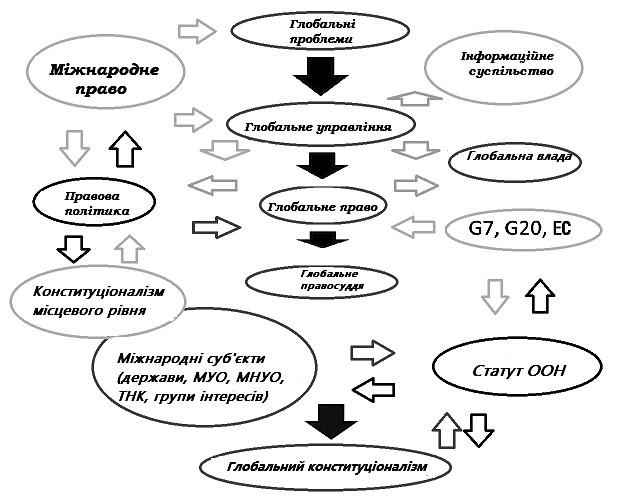 Рис. 3.1. Вплив глобального конституціоналізму  на прикладі перетинання міжнародного конституціоналізму  та національного конституціо налізму	Усе це ще раз підтверджує роль глобального конституціоналізму як інструменту регулювання міжнародної спільноти через право.	Повторимо, що глобальний конституціоналізм – це новітня концепція і не є дивним, що вона викликає критичні відгуки у деяких вчених. Проте, безсумнівно,  на своєчасність теорії глобального конституціоналізму вказує специфіка норм сучасного міжнародного права, що інколи носять лише декларативний характер та не завжди мають можливість встановлювати загальнообов’язкові правила поведінки держав. В тому числі розширення кола учасників міжнародних правовідносин поставило необхідність нормативного закріплення таких умов співробітництва, за яких будуть досягнуто цілі народо- та природо-збереження з урахуванням позицій всіх зацікавлених сторін.  	Також  зазначимо, що концепція глобального конституціоналізму, що має витоки з ідей І. Канта (XVIII ст.) та К. Тамушата (XX ст.), об’єднує ідеї внутрішньо національного та міжнародного конституціоналізму та виводить їх на новий глобальний рівень. Як зауважила у 2005 році німецька дослідниця проф. А. Петерс – глобальний конституціоналізм вартий уваги, оскільки дає змогу створити всесвітньо слушну транснаціональну мережу світових порядків. [413] У контексті сучасного політико-правового дискурсу, що розгортається в сучасному міжнародному співтоваристві, в тому числі й завдяки активному доктринальному обговоренню, можна констатувати наявність чіткої позиції відносно того, що глобальний конституціоналізм є новим кроком у цивілізаційному процесі, – адже незважаючи на різні наукові підходи щодо його тлумачення, наука міжнародного публічного права торкається, сприймає та застосовує новітні теорії, що сприяють формуванню глобального права, яке базується на конституційних цінностях, а саме: існування глобального громадянського суспільства, глобального громадянства, або навіть створення єдиного кодифікованого акту – Глобальної (Всесвітньої) Конституції.  Отже, глобальний конституціоналізм бере свій початок не тільки з науки міжнародного права, але й має своїм джерелом такі науки, як теорія міжнародних відносин, теорія держави і права, конституційне право, політична теорія, європейське право та ін. 	Висновки до Розділу 3	Вважаємо, що розвиток концепції глобального конституціоналізму є тісно пов’язаним із проблемою конституційної модернізації та появою не тільки глобального конституційного права, але й глобального адміністративного права. Дослідники П. Добнер та М. Луглін в книзі «Сутінки конституціоналізму?» [333] досліджують всі «за» та «проти» перенесення поглядів конституціоналізму в проблематику глобального права. На їх думку, різниця між глобальним конституціоналізмом і глобальним адміністративним правом міститься в наступному: позиція конституціоналістів полягає в тому, щоб описати та розвинути цілком законний глобальний порядок, у той час як методологія глобального адміністративного права є більш обмеженою в можливостях, зосереджуючись лише на окремих елементах глобальн ого управління та обмежуючись аналізом і реалізацією більш вузьких політичних ідеалів, зокрема, відповідальності. На думку зазначених фахівців, такий обмежений підхід глобального адміністративного права викликає серйозні проблеми, як на практичному, так і на нормативному рівнях. 	На початку дослідження нами було поставлене питання: які важливі аспекти глобального конституціоналізму ще потребують роз’яснення та подальшого вивчення? Є очевидним, що ідея конституціоналізму піддається критиці, – незважаючи на те, що вона може спиратись на солідні доктринальні та правові джерела, вона все ж залишається проблематичною. У світлі оригінального наукового бачення глобального конституціоналізму, що ґрунтується на давності дослідження, ми розуміємо глобальний конституціоналізм як експериментальну керівну ідеологію (з притаманними «-ізмам» рисами) для формування та розвитку національних демократій.           Разом з тим, ми погоджуємось із позицією П. Добнера та М. Лугліна, що  проблемами в зазначених питаннях можуть бути такі:           а) важкий процес відмінності адміністративної проблематики від конституційної (на нашу думку, це доктринальн е питання, яке успішно може бути вирішеним при визнанні пріоритету конституційної проблематики, що є свідоцтвом особливої ролі конституційного права в національній правовій системі – Авт.);           б) наявність ризику узаконення нелегітимних інституцій у частині підняття їх на правовий рівень [333] (на нашу думку, в контексті нівелювання такої тенденції важливим є вивчення та запозичення зарубіжного досвіду інституційного супроводження, забезпечення міждержавних інтеграційних процесів, причому як серед державчленів Європейського Союзу, так і серед третіх країн – Авт.). 	Глобалізація загострила питання гармонізації правових систем, порядок діяльності держав щодо забезпечення спільних гарантій прав і свобод людини. Феномен глобалізації є актуальним для нашої держави, особливо в умовах її інтеграції до все більш глобалізованого політичного, економічного, культурного та правового простору. В сучасних умовах участі України в європейській міждержавній інтеграції контекстуального і характерологічного значення набуває забезпечення найвищих цінностей людини і громадянина. Правова глобалізація та становлення глобального конституціоналізму безсумнівно позитивно впливає на національну правову систему України, детермінуючи її зусилля інтегруватись до правових систем міждержавних об’єднань. Основні положення цього Розділу викладені у публікаціях автора [99; 390]РОЗДІЛ 4РОЛЬ ГЛОБАЛЬНОГО КОНСТИТУЦІОНАЛІЗМУ В СТАНОВЛЕННІ ТА ВИРІШЕННІ КОНСТИТУЦІЙНОЇ КОНФЛІКТОЛОГІЇ          4.1. Вплив правової глобалізації на національний конституційний порядок: конституційні конфлікти та можливі шляхи їх вирішення 	Міжнародні принципи і норми відіграють системоутворюючу роль у визначенні стратегії соціально-політичних трансформацій у процесі конституційної модернізації, а також проліферації демократії по всьому світу. 	Істотним фактом є те, за сучасних умов міжнародні терміни та визначення не вміщуються в контекст сучасних складних військових конфліктів і «нових» форм ведення війни. На жаль, ми стали свідками неспроможності міжнародного права попередити та покласти кінець тероризму, військовим діям, окупації, конфліктам з причин самовизначення, іноземній інтервенції тощо. 	Сучасне міжнародне публічне право досліджує «мінливі характеристики» конфліктів: соціальні конфлікти, збройні конфлікти, конституційні конфлікти тощо.  	З кінця Другої Світової Війни моральні конфлікти «трансформувались» у конституційні конфлікти, що потребують вирішення на конституційній основі. Терористичні дії ісламських екстремістів, конфлікти в Сирії та Лівані, ізраїле-палестинського конфлікту, криза в Криму та на сході України – це основні сучасні загрози міжнародному миру, стабільності та безпеці. 	Отже, взаємозв’язок між окресленими конфліктами в глобальних міжнародних відносинах і розвитком міжнародного публічного права потребує окремого дослідження. Зокрема, варто представити значення формування підходу, що визнає інституційну функцію міжнародного права та національного конституційного права у вирішенні конституційних конфліктів (особливо функцію регулювання існуючих і можливих конфліктів). 	На цьому фоні ментальність глобального конституціоналізму стоїть та повинна залишатись у центрі уваги юристів-міжнародників, а також політологів. 	Оскільки основна мета міжнародного публічного права полягає в запоруці мирних відносин між взаємозалежними суспільствами, аналіз ментальності глобального конституціоналізму базується на так званому «ефекті метелика». [440] 	Також варто додати, що ми поділяємо конституційне мислення Чена Дже, який також визнає взаємозв’язок фрагментарного міжнародного права та «омолоджувальну ментальність глобального конституціоналізму», вказуючи на те, що «ефект метелика» почався з волонтерського виступу проти режиму цензури у Китаї. [314, С.31]	Гарним прикладом став (не)міжнародний конституційний конфлікт в Україні, що почався з переосмислення балансу владних відносин між урядом та громадянами, а в подальшому розширився до обсягів конфлікту, що набув інтернаціонального характеру. 	Розкриваючи межі українського національного конституціоналізму, я маю на меті розкрити національні та міжнародні інструменти впливу, а також конституційні конфлікти в контексті «політика версус право». 	Більш того, важливо представити вплив рішень міжнародних судових органів (Міжнародного суду ООН та Європейського суду з прав людини) на національне правове регулювання конституційних конфліктів. 	На наш погляд, глобальний конституціоналізм треба розуміти як допоміжні керівні настанови (загальний курс) для розвитку національних демократій у майбутні декади. 	Фінальна мета даного дослідження полягає в тому, щоб просувати бачення глобального конституціоналізму як конституційного експерименту, з подальшим формуванням окремої дисципліни або підгалузі міжнародного публічного права. 	Статус прав людини як комплексного феномена та правового інституту знаходиться під тиском правової глобалізації, яка також впливає на конституційний розвиток у більшості держав світу. 	У даному дослідженні використовується визначення правової глобалізації, запропоноване Дж. Елкінсом як «трансфер правової юрисдикції від індивідуальної держави до транснаціональних органів». [337, С.27]	Одночасно із цим, у відповідності з процесами інтеграції національних правових порядків правова глобалізація сприяє збільшенню екстериторіального впливу на національне регулювання. 	Хоча складний процес імплементації міжнародних угод може також призвести до конституційних конфліктів на національному рівні, перш за все треба нагадати, що конституційний конфлікт представляє собою напругу в політико-правовому співробітництві суб’єктів конституційно-правових відносин. 	Однак цей тип конфліктів не завжди стосується аргументів, близьких до права. Конституційний конфлікт може виникнути у випадку формальних неточностей, що виникають через формулювання у праві або порушення конституційних норм. На актуальність цієї проблеми вказує те, що вона існує на декілька рівнях: державному, регіональному та локальному. 	Зокрема, конституційний конфлікт, що виникає на локальному рівні та має значну соціально-економічну релевантність і публічний ефект, є конфліктом макрорівня. [150, С.128-137]	З цієї позиції ми можемо погодитись з Крісом Торнхілом у тому, що американську та французьку революції 1776 та 1789 років відповідно, можна трактувати як політичні події, за яких «і на інституційному, і на концептуаль ному/рефлексивному рівні відбулись прискорені внутрішні трансформації, в результаті чого почали використовувати високо розвинені конституції та конституційні права для постійного запровадження закону у суспільстві, а також організувати їх владу як загальний, інклюзивний та автономно абстрагований об’єкт». [453]	Наприклад, в Україні конституційний конфлікт такого історичного значення мав місце у 1991–1994, 1996 та 2004 роках, і став результатом «помаранчевої революції» та подальших конституційних реформ. 	Взимку 2013 року конституційний конфлікт макрорівня в Україні змінив свою структуру та став (не) міжнародним конфліктом, що набув інтернаціонального характеру. 	21 листопада 2013 року, прочитавши інформацію в соціальних мережах (Vkontakte, Facebook та ін.) сотні тисяч демонстрантів зі всієї України зібрались разом на головній вулиці Києва на «Євромайдан» для того, щоб висловити свою конституційну волю щодо продовження курсу на євроінтеграцію та дотримання принципу верховенства права. 	Подальші незаконні силові атаки на мітингуючих за підтримки уряду, що почались з 30 листопада 2013 року, викликали ще більше протестів. Іноземні уряди висловили свою стурбованість з приводу подій в Україні. 		          19 січня 2014 року приблизно півмільйона українців зібралось на протест проти вчинків влади Януковича, яка порушила права людини – прийняття законів, що містили норми, які посягали на свободу слова, вільне пересування та право на мирні зібрання в Україні. 	Події в Україні кінця 2013 – початку 2014 року призвели не тільки до гострої політичної кризи, обумовленої вибором між Європою та країнами співдружності, а й до того, що світова спільнота стикнулась з порушенням міжнародних норм і угод. На наших очах змінилась соціальна структура світу, і це не могло не відобразитись на міжнародному праві. Також треба констатувати, що за таких умов, на жаль, міжнародне право ще раз продемонструвало, що його класичні теорії більше не відповідають сучасним реаліям. 	До того ж, незважаючи на те, що вчені-юристи більше 100 років досліджують питання необхідності розширення розуміння світового правового порядку та його регуляторних систем, це питання залишилось актуальним, та набуло ще більшого значення. За таких умов показовою рисою розвитку світового суспільства стало загальне розширення й уніфікація предмету конституційного регулювання та вдосконалення демократичних інститутів у всіх державах світу. Стало очевидним, що сучасний глобальний порядок повинен надати місце конституційному глобальному порядку. 	Ситуація в Україні підтвердила особливу важливість дотримання міжнародно-правових норм і сфокусувала увагу всього світу на питанні дотримання та захисту прав людини і громадянина на пострадянському просторі. 	Маючи гіркий досвід «кольорової», «помаранчевої» революції к.2004-п. 2005 років, 21 листопада 2013 року українські демонстранти об’єднались на Майдані м. Києва на Революцію Гідності заради того, щоб показати свою конституційну волю до верховенства права та євроінтеграції. Підґрунтям для цієї події стало рішення Президента України В. Януковича «зробити паузу» в курсі на євроінтеграцію на користь ближчих економічних відносин із Російською Федерацією. 	Подальше насилля з боку влади визвало нову хвилю протестів і сутичок, що закінчились смертями сотень людей. Так, з 19 січня 2014 року приблизно півмільйона людей вже протестували на Євромайдані проти свавілля влади, обмеження права на свободу думки і слова, мирного збирання та проведення мітингів і демонстрацій. Зазначена «революція гідності» стала предметом для обговорення по всьому світу та визвала неспокої урядів іноземних держав. 	У подальшому світ почав слідкувати за процесами зазіхання на українську державну цілісність і недоторканність у зв’язку з анексією Криму Росією, проведенням дострокових президентських виборів в Україні та терористичними атаками в Луганський і Донецький областях. На жаль, світова спільнота також побачила, що Російська Федерація не поважає правові процедури, фабрикує факти з неправильних правових аргументів. Росія також не виражає opinion juris, de-facto підтримуючи озброєнні формування, а de-jure не визнаючи відношення до них (згідно Звіту Верховного Комісара з прав людини по Україні від 15 квітня 2014 року). [63]	Вочевидь, що Україна опинилась у ситуації гострої політичної та економічної кризи. За таких умов особливого сенсу набуває значення держави в контексті захисту первинних прав людини і громадянина, а в подальшому – збільшення обсягу таких прав і свобод з метою подолання подальших кризових ситуацій. 	Так, наприклад, відомою є кризова ситуація в США за часів президентства Ліндона Джонсона (сер. 1960 рр.), що отримала назву «криза надій, що відроджується», коли національні меншини отримали більше прав, ніж раніше, і почались страйки та акти непокори. [367]	У результаті, в США було надано поштовх для нових демократичних ініціатив і подолано дискримінацію, расизм і сегрегацію. Своєю чергою, політолог Р. Дарендорф слушно зазначає, що шлях до свободи веде в бік, протилежний адміністративному централізму, туди, де можливе створення більш відкритих форм держави й суспільства. [40, С.69]	Міжнародний вимір кризи в Україні полягає в тому, що «євромайдани» відбулись по всьому світу, в особливості за підтримки української діаспори в Північній Америці та Європі. 	Інший приклад конфлікту між центром та регіоном – це ситуація, яка розкрила конституційний конфлікт на середньому рівні, а саме – в Автономній Республіці Крим.	Відповідно до позиції Венеціанської Комісії, Конституція України, як і конституції держав-членів ЄС, закріплює неподільність держави та не дозволяє проведення будь-яких місцевих референдумів з питань відокремлення від України (зокрема це випливає зі статей 1, 2, 73 та 157 Конституції України). Зазначені положення співвідносяться з Розділом Х Конституції та стосуються АР Крим, а також співпадають із положеннями Конституції АР Крим, які також забороняють ВР Криму ініціювати референдуми такого роду. Одночасно з цим ч. 2 ст. 72 Конституції України не містить визначення природи всеукраїнського референдуму за народною ініціативою. [403;84]	Зазначена ситуація створила ще більшу напругу в українському суспільстві, в особливості у Східних областях, і призвела до того, що стабільні й дружні відносини між Україною та Росією перетворились на проблему глобального масштабу. [420]	Продовжуючи термінологією правового дискурсу, на відміну від політичних та дипломатичних термінів, міжнародна спільнота постала перед грубим порушенням принципів міжнародного права та міжнародних угод, що й досі супроводжує кризу в Україні. 	У зв’язку з цим, на нашу думку, виникає декілька запитань, що мають системоутворююче значення для міжнародної правової системи, наприклад: який характер має проблема так званого «порушення» прав російськомовного населення в Криму, котра в подальшому призвела до «гібридної війни»: національний чи міжнародний? чи добровільно візьме на себе Російська Федерація відповідальність за недотримання угоди між Україн ою та Російською Федерацією про статус та умови перебування Чорноморського флоту на території України? у якій площині лежить міжнародна відповідальність за неповагу до міжнародних принців територіальної цілісності та суверенітету? чи можна виправдати протиправну поведінку «більш владної» держави протиправною поведінкою, що була вчинена «менш владною» державою? чи можна будь як виправдати розгортання конфлікту та протиправну поведінку сил РФ положеннями Статуту ООН? чи існує будь-яка можливість, за якої міжнародне право сприйме конституційне порушення ст. 2 (4) Статуту ООН: (i) самозахист та (ii) інтервенція за запрошенням? 	З позицій правової політики держави, основна технічна складова полягає в тому, чи можна спиратись на положення Будапештського меморандуму 1994 року, [140] і чи вважається порушення його положень міжнародним злочином (у контексті політичного принципу «відповідальність захищати», R2P). 	У цьому контексті Д. Міллер задається запитанням, хто має зазначену «відповідальність захищати» [399]. За Мілером, існує дві істотні позиції, які варто взяти до уваги: а) необхідно постійно захищати права людини, доки це не буде вимагати пожертв аналогічного морального значення; б) необхідно захищати права людини тільки тоді, коли це не потребує буд-якої морально значущої жертви. Водночас, у випадку, коли держави систематично та навмисно порушують права їх громадян, «…пряма інтервенція тут не тільки скерована існуючими правилами державного суверенітету, проте вона вбачається настільки недешевою, що жодна держава або група держав буде мати намір щодо участі в неї (щось ніхто не квапиться захищати права людини у Китаї)».	Отже, єдина реалістична можливість – це вдосконалити систему міжнародного права з намаганням ввести у практику різноманітні статути прав людини, які в теорії підписали всі держави світу. 	Добре відомою проблемою залишається питання: яким чином ефективно виконувати міжнародне право у відсутності владного виконавчого органу, що ex hypothesi не існує в даному випадку? Залишається відкритим запитання: які існують інструменти підтримки миру та справедливості за умов правової глобалізації та конституціоналізації міжнародного права? 4.2. Вирішення конституційних конфліктних процесів як основа глобального конституціоналізму	Розвиток демократії, інформаційне суспільство, що формується, зростаючі потреби та вимоги громадян по всьому світу, міжнаціональні конфлікти та інші екстраординарні події, об’єктивно обмумовили необхідінсть подолання агресії та ворожнечі у світі на новому рівні. Крім того, саме природні катаклізми, загроза екологічної катастрофи, революції, вйни та терористичні атаки, негативні наслідки світової фінансово-еконмічної кризи на початку ХХІ століття висвітлили взаємзалежність та взаємозвязок між державами та тенденцію до формування нової моделі політчиного співробітництва між ними. Крім цього, процеси глобалізації та інтеграції, що супроводжуються процесами інтернаціоналізації капіталу, виробництва, управління, культутри, моди тощо – розширили горизонти міжнародних відносин і стали основою для формування глобальної суспільної єдності. Не можна не вказати на те, що в сучасних трансформаційних міжнародних відносинах, де держави поивнні довести свою значущість у порівнянні із іншими новими субєктами міжнародних відносин (громадськими обєднаннями, неурядовими організаціями), залишаються та актуалізуються питання релігійного розмежування та реалізації національного суверенітету. 	Таким чином, підкреслимо, що перед міжнародним співтовариством держав постало питання як здійснити контроль, оцінку, спостереження та керування процесами створення та будівництва нових форм міжнародної співпраці. Якщо люди навчились управляти водними потоками, тоді чому вони не зможуть здолати глобальні виклики та навчитись ефективно керувати інтеграційними процесами? [115, C. 200]	Ззаначені питання сприяли еволюції міжнародної правотворчості та значно актуалізували питання створення нових конституційно-правових засобів управління міжнародними відносинами. Недивно, що правова наука останнім часом також зазанала значної модернізації та відзначається процесами конфліктними умовами для інтернаціоналізації не тільки окремих правових систем, а й окремих галузей права (екологічного, гуманітарного, адміністративного, економічного, конституційного тощо). Перенесення конституційних положень у науку міжнародного права стало поштовхом для переходу міжнародної правової системи на якісно новий (глобальний) рівень та етап свого становлення та розвитку. 	У світлі представлених вище позицій, у ситуації, коли не існує авторитетного виконавчого органу глобального регулювання, варто почати дослідження з відповіді на запитання: які існують типи інструментів впливу на конституційні конфлікти в арсеналі міжнародного та національного права?	Почнемо із зазначення прогнозу та перемовин у вирішенні публічних і приватних конфліктів. 	Прогноз у даному дослідженні розуміється як передбачення еволюції та результату конфліктів. 	Наприклад, можна виразити припущення, що конфлікт у Криму був передбачуваним, адже мотиви частини місцевого населення ґрунтуються на історичних подіях, які мали місце у 1994 році. Зокрема в 1994 році набуває чинності Конституція Республіки Крим [84] і набувають чинності укази Президента АРК, які скасовують статус Верховної Ради Криму та місцевих рад. 	Відповідно, у Заяві Президії Верховної Ради України, схваленій Постановою Президії ВРУ від 12.09.1994 № 119/94ПВ «Про ситуацію в Криму» [207], вказується на значне занепокоєння конфліктом, що виник між Президентом Республіки Крим і Верховною Радою Криму, зокрема зазначається, що «…Укази Президента Республіки Крим про зупинення діяль ності Верховної Ради Криму, районних, міських, районних в місті Рад народних депутатів та ряд інших указів, спрямованих на зміну організації державної влади в республіці, є відвертим порушенням Конституції і законів України, Конституції та законів автономної Республіки Крим. Відповідно до законодавства України виключне право дострокового припинення повноважень Верховної Ради Криму та місцевих Рад народних депутатів належить Верховній Раді України. Конституція Республіки Крим не передбачає, а Закон про Президента Республіки Крим прямо забороняє Президенту Республіки Крим зупинення діяльності Верховної Ради Криму чи її розпуск». 	Також присутність Російського флоту в Криму порушила статтю 17 Конституції України. [84]	У подальшому, конституційний конфлікт на національному рівні, що мав місце в Криму у 2014 році, призвів до значних сутичок між силовими структурами України та проросійськими сепаратистами у населених пунктах Луганської та Донецької областей (які все ще відбуваються на момент написання даного дисертаційного дослідження). 	За вищевказаних умов, Уряд України звернувся до Ради безпеки ООН, Гаазького трибуналу та інших міжнародних організацій з проханням про допомогу в розслідуванні так званих «злочинів проти людства», що мали місце в регіоні.	З тим, щоб розкрити міжнародні інструменти впливу на конституційні конфлікти, давайте ще раз повернемося до всім відомих інструментів, що нам дають перемовини. 	Напруга у відносинах між Україною та Росією впродовж усього 2014 року відчула на собі різні міжнародні засоби вирішення суперечок у їх різноманітних формах (перемовини, судові процеси, економічні санкції тощо). Наприклад, перемовини (саміт) у Мінську, що мали місце 26 серпня 2014 року, вперше були проведені в унікальному форматі «3+1+1» («Євразійська трійка» (Бєларусь, Росія та Казахстан) + Україна + Європейський Союз).	Одночасно із цим, як показав перебіг подій щодо референдуму, проведеному в Криму 16 березня 2014 року, ніяких перемовин, як консенсуального заходу вирішення проблемних питань, проведено перед цим референдумом не було. 	Національна перспектива кризи в Україні показала, що ЄСПЛ відіграє центральну роль у вирішенні міжнародних суперечок, в особливості тих, що виникають між державою та індивідом. 	У Європі космополітичний правопорядок набув значення з розширенням процесу інкорпорації ЄКПЛ у національне право. Система знаходиться під керівництвом децентралізованого суверену: спільноти судів, чиї дії скоординовані через рішення Європейського Суду з прав людини. Наприклад, дослідник Алекс Стоун Світ стверджує, що Суд – це єдиний найактивніший і найважливіший правозахисний орган у світі, «рутино успішно розвиває національні стандарти захисту прав, і він залишається підґрунтям успіху переходу до конституційної демократії у пост-авторитарних державах». 	Рішення ЄСПЛ з питань конфліктів між державою та громадянином мають дуже важливе соціальне значення для України. На жаль, таких рішень зібрався дуже великий масив (наприклад, справи Сіренко проти України, Дерев’яненко проти України стосовно насильницького розгону протестувальників в Києві у листопаді 2013 р.[239], справа Швидка проти України стосовно свободи самовираження (2014). [240]	Для того, щоб окреслити максимальне значення правової глобалізації для національного та конституційного права, розглянемо справу Олександра Волкова проти України. [238]	Уперше у своїй історії ЄСПЛ постановив державі-члену поновити на посаді незаконно звільненого суддю. У рішенні від 09 січня 2013 року Олександр Волков проти України ЄСПЛ визнав, що Україна порушила статтю 6 (право на справедливий суд) і статтю 8 (право на повагу до приватного та сімейного життя) Європейської конвенції з прав людини в той момент, коли у травні 2010 року Вища рада юстиції з рекомендаціями Комітету з питань судочинства звільнила суддю Верховного суду України Олександра Волкова за підстави «порушення присяги». [338]	Суд постановив, що Україна має виплатити громадянинові О. Волкову шість тисяч євро відшкодування моральної шкоди та дванадцять тисяч євро компенсації судових витрат. ЄСПЛ вирішив, що Україна повинна поновити О. Волкова на посаді судді Верховного Суду України як можна скоріше. 	Професор Філіпп Ліч прокоментував: «ми дуже радіємо цьому рішенню. Пан Волков був жертвою ендемічної політичної корупції, якою поголовно захоплена Україна, як підтвердило рішення. Знаменним є те, що Європейський Суд вперше прийняв рішення щодо відновлення у правах особи, яку несправедливо звільнили. Рішення підтверджує, що правова система в Україні потребує негайної фундаментальної реформи». [342]	Суд визнав, що природа встановлених порушень передбачає, що для належного виконання цього рішення від держави-відповідача вимагається вжити низку заходів загального характеру, спрямованих на реформування системи судової дисципліни. Ці заходи повинні включати законодавчі реформи включно з реформуванням інституційної побудови цієї системи. Крім того, ці заходи повинні включати вироблення належних форм і принципів послідовного застосування націон аль ного законодавства у зазначеній сфері.	2 лютого 2015 року, відповідно до норм Закону України «Про судоустрій і статус суддів» (п. 4 ч. 1 ст. 41) [210] та Постанови ВРУ «Про звільнення суддів» № 59-VIII від 25 грудня 2014 року [189], тодішній голова Верховного суду України Ярослав Романюк видав наказ про поновлення на посаді судді ВСУ Олександра Волкова. [268]	Суд зазначив, що ця справа свідчить про серйозні системні проблеми функціонування судової влади в Україні. Зокрема, встановлені у справі порушення наводять на думку, що система судової дисципліни в Україні не є організованою належним чином і не забезпечує достатнє відокремлення судової гілки влади від інших гілок державної влади. Більш того, вона не надає достатніх гарантій проти зловживань і неправильного застосування дисциплінарних заходів, що шкодить незалежності судової влади, у той час як остання є однією з найважливіших цінностей, які підтримують ефективність демократій. [291]	Відповідно до п. 151 Рішення ЄСПЛ за цією справою та згідно з практикою Суду, метою терміну «встановлений законом» у статті 6 Конвенції є гарантування того, «що функціонування судової системи у демократичному суспільстві не залежить від виконавчої влади, а регулюється законом, прийнятим парламентом». У країнах з кодифікованим правом організація судової системи також не може бути залишена на розсуд судових органів, хоча це не означає, що суди не матимуть певної свободи тлумачення відповідного націо нального законодавства (див. рішення від 21 червня 2011 року у справі Фруні проти Словаччини (Fruni v. Slovakia, заява № 8014/07, п. 134, з подальшими посиланнями).	Фраза «встановлений законом» поширюється не лише на правову основу самого існування «суду», але й на склад колегії у кожній справі (див. ухвалу щодо прийнятності від 4 травня 2000 року у справі Бускаріні проти Сан-Маріно (Buscarini v. San Marino), заява № 31657/96, та Посохов проти Росії (Posokhov v. Russia), заява № 63486/00, п. 39, ECHR 2003-IV). Практика автоматичного продовження повноважень суддів на невизначений строк після спливу встановленого законом строку їхніх повноважень, до моменту, коли вони будуть повторно призначені на посаду, була визнана такою, що порушує принцип «суду, встановленого законом» (див. рішення від 11 липня 2006 року у справі Гуров проти Молдови (Gurov v. Moldova), заява № 36455/02, п. 37-39). 	Як визначено у п.п. 193–194 Рішення ЄСПЛ у контексті виконання рішень відповідно до статті 46 Конвенції, рішення, в якому Суд встановлює порушення Конвенції, накладає на державу-відповідача юридичний обов’язок за цим положенням припинити порушення та виправити його наслідки у такий спосіб, щоб відновити, наскільки це можливо, ситуацію, яка існувала до порушення. З іншого боку, якщо національне законодавство не дозволяє (або лише частково дозволяє) виправлення наслідків порушення, стаття 41 уповноважує Суд надати потерпілій стороні таку сатисфакцію, яка видається йому належною. З цього inter alia випливає, що рішення, в якому Судом встановлено порушення Конвенції або протоколів до неї, накладає на державу-відповідача юридичний обов’язок не лише виплатити відповідним особам присуджені суми справедливої сатисфакції, але й обрати, за умови нагляду Комітету міністрів, заходи загального та/або за необхідності індивідуального характеру,  які повинні бути запроваджені в національну правову систему з метою припинення порушення, встановленого Судом, та застосувати всі можливі шляхи виправлення його наслідків у такий спосіб, щоб відновити, наскільки це можливо, ситуацію, яка існувала до порушення (див. рішення у справах Маестрі проти Італії [ВП] (Maestri v. Italy [ВП]), заява № 39748/98, п. 47, ECHR 2004-І; Ассанідзе проти Грузії [ВП] (Assanidze v. Georgia [ВП]), заява № 71503/01, п. 198, ECHR 2004-ІІ; Ілашку та інші проти Молдови та Росії [ВП] (<…>), заява № 48787/99, п. 487, ECHR 2004-VII).	Суд повторює, що його рішення є по суті декларативними за своєю природою, та що, загалом, саме держава-відповідач має обрати, за умови нагляду Комітету міністрів, заходи, які слід запровадити у національну правову систему з метою виконання свого обов’язку за статтею 46 Конвенції, за умови, якщо такі заходи відповідають висновкам, викладеним у рішенні Суду (див., з-поміж інших джерел, рішення у справах Оджалан проти Туреччини [ВП] (<…>), заява № 46221/99, п. 210, ECHR 2005-IV, Скоццарі та Джунта проти Італії [ВП] (Scozzari and Giunta v. Italy [ВП]), заяви № 39221/98 та 41963/98, п. 249, ECHR 2000-VIII, та Брумареску проти Румунії (рішення щодо справедливої сатисфакції) [ВП] (<…>), заява № 28342/95, п. 20, ECHR 2001-I). Ця свобода розсуду щодо способу виконання рішення відображає свободу вибору, притаманну основоположному обов’язку Договірних Сторін забезпечувати додержання прав і свобод, гарантованих Конвенцією (стаття 1) (див. рішення у справі Папаміхалопулос та інші проти Греції (Papamichalopoulos and Others v. Greece) (стаття 50), від 31 жовтня 1995 року, п. 34, Series А № 330-В). 	Відповідно до угоди, досягнутої між сторонами, український уряд мав виплатити позивачу О. Волкову компенсацію у розмірі 1,430,212.32 (1, 43 млн грн., 40, 657 євро). [288]	Як представлено вище, ЄСПЛ функціонує у якості найефективнішого механізму захисту прав людини та як інструмент впливу на конституційні конфлікти, що сприяє еволюції гарантій прав людини та європейській інтеграції українського конституціоналізму. 	Більш того, ця справа висвітлила важливість того факту, що за умов правової глобалізації індивіди мають права, спираючись на міжнародне право, самостійно впливати не тільки на власні обов’язки, а також на правову доктрину та на саме право. 	Зазначене бачення, як відзначив А. Клапхем, могло допомогти побудувати міжнародну спільноту, яка належним чином визнає роль індивіда в міжнародному праві. [317]  	Цікаво, що крім міжнародних та наданаціональних юрисдикціних установ, дослідник М.В.Савчин виділяє наступні органи, які грають роль інституційних засосбів правового захисту конституцій та спеціальних юридичних режимів у системі забезпечення конституційного порядку: арбітраж глави держави, який виконує функції «гаранта конституції»;парламент, починаючи від моделі верховенства парламенту до моделі парламентського контролю;омбудсман;суди загальної юрисдикції; органи конституційної юрисдикції; право народу на спротив недемократичному правлінню. [227, C.195]	До процесуальних засобів дослідник відносить: 1) визнання актів органів публічної влдаи або їх частин неконституційними; 2) імпічмент вищих посадових осіб та анлогічні процедури; 3) парламентські контрольні процедури за урядом та керівниками міністерств, відомств, незалежних агненств чи устнов; 4) визнання політичних партій неконституційними та їх розпуск; 5) позбавлення окремих конституційних прав; 6) контрольні процедури омбудсмана; 7) визнання неконституційними бездіяльінсть або невиконання повноважень органами публічної влади; 8) внееснння змін до конституції; 9) звернення до міжнародних юрисдикційних установ.	 	Автор задає запитання – за допомогою яких юридичних засобів можна протистояти, звачаючи на цінності конституціоналізму, проголошенню ідеології чи політичних цілей, які заперечують ідеї толерантності, громадського миру, свободи, рівності, прав людини, демократії та верховенства права, що складають основу сучасного конституціоналізму. [227, С.196] 	Наща відповідь – це конституціоналізація міжнародного права як однієї із передумов становлення глобального конституціоналзму з урахуванням конституційних принципів. 	Підводячи підсумки, варто погодитись із думкою дослідниці О. С. Звонарьової: незважаючи на те, що проекти «позитивної глобалізації» досить детально опрацьовані та базуються на позитивному досвіді ЄС, сама можливість вдалого розповсюдження моделі з рівня global regional на рівень global world поки що залишається проблемною. [71]	Висновки до Розділу 4 	Активний процес глобалізації продовжує стрімко впливати та позначатись на розвитку правових систем, і міжнародне право, на жаль, не завжди слугувало ефективним інструментом для адекватного управління цими змінами. Своєю чергою, глобальний конституціоналізм надав старт трансформації міжнародного права у новітню правову систему, що відповідає реаліям ХХІ ст., оскільки, як зазначалось раніше, саме легітимація міжнародного права є головною серед функцій глобального конституціоналізму. 	Ідея глобального конституціоналізму стала одним зі значимих і позитивних здобутків глобалізації права, і хоча ця концепція ще не отримала свого закріплення в рамках якогось одного нормативногоправового акту міжнародного (універсального або регіонального) характеру, проте цей феномен уже знайшов суттєву доктринальну реакцію серед юристів-міжнародників, які визнають важливість конституціоналізації міжнародного правопорядку та становлення нового глобального конституційного права. Для правових систем країн колишнього Союзу РСР, особливо для України, яка визначила для себе курс на євроатлантичну інтеграцію, глобальний конституціоналізм може стати визначальною парадигмою наукового знання в умовах глобальних загроз, оскільки надає можливість для визначення та подолання нових конституційно-безпекових умов міждержавного співробітництва. 	Отже, глобальний конституціоналізм безумовно гідний уваги вчених-юристів і практиків, адже за таку недовгу історію свого розвитку він став відомий як революційна ідеологія, скерована на захист міжнародного права з міжнародним правопорядком через призму конституційних цінностей, – що сприяє вирішенню глобальних проблем та ефективно забезпечує дотримання універсальних принципів права, які містить Статут ООН.  Основні положення цього Розділу викладені у публікаціях автора [99; 390]РОЗДІЛ 5ОРГАНІЗАЦІЙНО-ПРАВОВИЙ ВИМІР УНІФІКАЦІЇ МІЖНАРОДНОГО РЕГУЛЮВАННЯ У СФЕРІ МІГРАЦІЙНИХ ПРОЦЕСІВ ЯК СТАНДАРТ ГЛОБАЛЬНОГО КОНСТИТУЦІОНАЛІЗМУ5.1. Глобальні, міжнародні та державні виміри міграції: проблеми міжнародного/національного правозастосування)«В термінології правового захисту, як тільки мігранти знаходяться під юрисдикцією держави-члена, їх людські права необхідно захищати незалежно від їх правового статусу». Турбйорн Лагланд, Генеральний Секретар Ради Європиб Звіт «Стан демократії, права людини та верховенство права – безпекова імператива для Європи» (Рада Європи, квітень, 2016)	“In terms of legal protection, once migrants are within the jurisdiction of a member state, their human rights need to be upheld regardless of their legal status.”	Thorbjørn Jagland, Secretary General of the Council of Europe, Report 	“State of democracy, human rights and the rule of law – A security imperative 	for Europe” (Council of Europe, April 2016): 	За сучасної ери глобалізації, не можна залишатись нейтральним до поширення випадків порушень прав людини, терористичних атак, актів екстремізму, агресії та ксенофобії. Перманентно пануюча глобалізаційна тенденція початку ХХІ ст. стала значним поштовхом для формування новітніх інструментів реагування урядів держав на глобальні виклики та міжнародно-правові інтеграційні явища, що відбуваються на міжнародній арені. Ця тенденція стала відправною крапкою для формування глобальної конституційної дійсності та модернізації новітніх категорій конституційного права, що пов’язані із правовою глобалізацією. У свою чергу, як було вже зазначено в попередньому розділі, сама правова глобалізація також залежить від циркуляції правових інституцій між національними системами та їх розповсюдження з національного на глобальний рівень та навпаки.	Розмір впливу міграції заново визначає стабільну формулу та взаємозв'язок між фундаментальними цінностями різномінітності, суверенітету та сучасної державності. На даний момент, в міжнародно-правовій науці існує безліч  праць, що дослідують питання, які є пов’язаними із міграційними процесами. Варто підкреслити, що за останні два роки ставлення науковців до міграції істотньо змінилось.  	Рівень вимущеної міграції та трудової мобільності посилив важливість державної підтримки мігрантів та біженців в контексті реалізації інклюзивно-дружньої політики -  модернізованої політики, що має на меті допомогти створити позитивну, комплексну систему, сфокусовану на публіних потребах, соціальних стандартах та очікуваннях мігрантів. Оцінка проблеми рівного ставлення до трудових мігрантів та національних меншин підтверджує той факт, що проблеми міграційних процесів виникають на різних рівнях: глобальному, міжнародному та національному рівнях.  	Видатний вчений-спеціаліст в галузі геополітики, геофілософії, геоекономіки та глобалістики В.О.Дергачов, засновник Інституту геополітики професора Дергачова,  вказує на наступні « прояви впливу глобалізації, що призводить до обмеження національного суверенітету:Завдання ускладнюються, а ресурси їх реалізації зменшуються. Держава все частіше стикається з проблемами, джерело яких знаходиться за його межами. Це пов’язано із транскордонним переміщенням капіталу та трудових ресурсів, організованою злочинністю та екологічними проблемами. Виникає диверсифікація центрів влади – передача повноважень на наднаціональний або місцевий рівень.  Все більш зростаюча автономія територіальних громад веде до виникнення та укріплення транскордонних зв’язків (наприклад єврорегіони).Змінюються відносини у суспільстві (американізована та європеїзована еліта стає космополітами). Міграція укріплює взаємопроникнення культур та одночасно створює нові проблеми (взаємовідносини із корінним населенням, «нова бідність»)». [51] 	На порядку денному обговорень міжнародних конференцій та самітів міжнародних неурядових організацій постало питання про місце та роль сучасної держави в управлінні соціально-політичними, екологічними та національно-культурними процесами, що виходять за рамки суверенної компетенції, про необхідність перетворення сучасного конституціоналізму та про загрозу нівелювання національно-конституційної особливості держав у зв’язку із створенням наднаціональної (глобальної) системи управління.  	Таким чином, на межі ХХІ ст. сучасна юридична наука в умовах глобальних викликів отримала нову стратегічну мету -  формування таких  уніфікованих правових доктрин та організаційно-правових процедур, що стануть універсально корисними і для внутрішньодержавних систем, і для міжнародно-правової системи в цілому. 	Для більш чіткого розуміння зазначених проблем, в цьому розділі дослідження нами підіймаються наступні питання: Яким чином інтеграція іммігрантів впливає на соцієтальну безпеку країн, що їх приймають?,В якій мірі конституційні принципи (демократії, верховенства права тощо) співвідносяться із проблемою незаконної міграції? Чи можна застосовувати однакові підходи до географічних вимірів міграційних процесів та гуманістичних цінностей у сучасних міграційних сценаріях ?Яким чином можна застосувати на практиці сучасні підходи до захисту прав біженців та вимушених мігрантів?, та ін.   	В 2016 році непередбачувані потоки мігрантів та біженців до розвинених країн Європи перетворились у колективну проблему, напружуючи поняття суверенітету та безпеки в кожній демократичній державі світу. 	В світлі появи нових труднощів для правильного визначення географічних вимірів міграційних процесів та загроз гуманістичним цінностям, важливо підкреслити релевантність категорій національної ідентичності  та захисту національних культурних цінностей, підкреслюючи роль інститутів багаторівневого управління та необхідності відновлення демократичних цінностей. [286]	Відповідно до негативних тенденцій та подій останніх трьох років, «співвідношення міжнародного права прав людини та міжнародного гуманітарного права стає дедалі тіснішім».  [370]	Хоча, відомо, що манери, з якими різні культури сприймають міграційні проблеми, докорінно різняться, проблема «крихкої держави» (англ.- ‘fragile state’) [488] розглядається як глобальна проблема, що викликає міграцію.  Уряди та органи управління в «крихких державах» не можуть підтримувати закон і порядок, захищати життя та права їх громадян як на території держави, так і за її межами. 	Існуюча світова міграційна криза прискорила погрозливі трансформації у відповідному правовому підході та юридичній практиці по всьому світу. А вищеперелічені проблеми потребують кропіткої  роботи з боку міжнародного співтовариства з метою збереження ідеалів демократії та верховенства права в глобалізованому світі. Більш того, для молодих вчених, які займаються наукою міжнародного публічного права, важливо розуміти до якої міри конституційні принципи відповідають міграційній проблематиці. 	Як вже раніше пояснювалось в роботі, глобальний конституціоналізм представлений як ідеологія та виключний експерементальний підхід, що сягає своїм корінням у правову реальність. 	Він має на меті вирішити глобальні політичні проблеми за допомогою конституційних принципів (верховенства права, захисту прав людини, розподілу влад, тощо). 	Теоретична модель глобального конституціоналізму вміщує прогесивне мислення та намагається представити експерементальне ставлення до міжнародного конституційного права, розширюючи демократичну законність та пропонуючи мирний діалог. 	Методологічно вірним вважається пропозиція, яку зробив Ліав Оргад: 	«Імміграція, більш ніж що-небудь, відродила питання конституційної ідентичності. Іммігранти надихають нації-держави на самовизначення. 	Можливо, вперше за всю історію людства, нації-держави на данний момент пропонують, або намагаються запропонувати, правову дефініцію їх ідентичності».  	Л.Оргад цитує Джорджа Орвела, який правильно зазначив, що «тільки коли ти бачишь когось з відмінної від твоєї культури, ти починаєш розуміти якими є насправді твої власні вірування». «У значній мірі»,  зазначає Л.Оргад, «сутність вимог, які «ми» висуваємо «їм», складається про «нас». Вона відзеркалює якості, які «ми» вважаємо цінними в інших та відображає істотні риси, котрі визначають «нас» як націю». [404]	На жаль, не існує жодної системи глобального управління, що співвідносить з міграційними проблемами і «....на глобальному рівні не існує єдиної системи управління міграцією. В той час як існує міжнародний режим захисту біженців, відсутня глобальна система для інших типів мобільності, таких як вимушена міграція або трудова міграція.  Наступні міжнародні стандарти спрямовані на усунення найважливіших факторів, що спричиняють міграцію, та максимізацію переваг міжнародної міграції як для робітників-мігрантів, так і для країн, які активно беруть участь у міграційних процесах. Тексти спеціальних конвенцій та протоколів міжнародних організацій проливають світло на процеси міжнародної робочої сили, які часто пов'язані з незаконною та злочинною діяльністю, а остання завдає веичезної шкоди не тільки самим мігрантам, але й державам-реципієнтам та донорам. 	     Загальновідомо, що серед основних стовпів є наступні (Колекція Договору ООН): 1. Конвенція про міграцію для зайнятості (№ 97, МОП, 1949). 2. Конвенція про біженців (ООН, 1951 р.). 3. Міжнародний пакт про громадянські та політичні права (ООН, 1966);4. Протокол про біженців (ООН, 1967); 5. Конвенція про зловживання в галузі міграції і про забезпечення працівнкам-мігрантам рівних можливостей і рівного ставлення  (№ 143, МОП, 1977 р.); 6. Міжнародна конвенція про захист прав усіх трудових мігрантів та членів їх сімей (ООН, 1990); 7. Протокол щодо запобігання, придушення та покарання торгівлі людьми, особливо жінками та дітьми (ООН, 2000); 8. Протокол проти незаконного ввозу мігрантів по суші, морю і повітрю, що доповнює Конвенцію Організації Об'єднаних Націй проти транснаціональної  організованої злочинності  (ООН, 2000 р.); 9. Конвенція про гідну працю для домашніх працівників (фрілансерів) (№ 189, МОП, 2011 р.). 	   Хоча в Європі розробка нормативних документів щодо регулювання міграційних потоків активно ведеться з 1949 року, в Україні правова основа міграційної політики визначена в Законі України "Про порядок виїзду з України та в'їзду в Україну громадяни України » від 21 січня 1994 р. № 3857-XIIПитаннями  міграційної політики та публічного управління міграційними процесами в Україні, зокрема веденням статистичної інформації та її аналізом займаються такі органи публічної влади, як Верховна Рада України, Кабінет Міністрів України, Міністерство соціальної політики України, науково-дослідні інститути при різних міністерствах, Державна міграційна служба, Державна служба статистики України та Міжнародна організація ООН з міграції. При дослідженні дій держави щодо внесння змін до Конституції України з метою повернення трудових мігрантів в Україну слід враховувати державну політику у всіх цих сферах діяльност Закон України "Про зовнішню трудову міграцію" від 5 листопада 2015 року № 761-VIII встановлює права працівників-мігрантів та членів їх сімей, містить організаційні основи руху, зайнятості та соціального захисту громадян, які працюють за кордоном та передбачає формування та реалізацію єдиної державної політики щодо зовнішньої трудової міграції.  	       Відповідно до притаманної логіці Закону України «Про зовнішню трудову міграцію» державна політика щодо зовнішньої трудової міграції спрямована на ефективне державне регулювання зовнішньої трудової міграції.   Зокрема, це стосується забезпечення соціального та правового захисту трудових мігрантів та їх сімей, створення умов для повернення в Україну та реінтеграції трудових мігрантів та членів їх сімей у суспільство.  	       Кабінет Міністрів України, центральні органи виконавчої влади, а також місцеві державні адміністрації та місцеві органи влади формують та здійснюють державну політику щодо зовнішньої трудової міграції у межах своїх повноважень. Основний недолік цього документа полягає в його декларативному характері: він не пропонує норм прямої дії, лише посилання на чинне законодавство України або міжнародні договори (у 11 статтях Закону), в яких мало інструментів для імплементації заявлених норм.            Декларативний характер та відсутність конкретності свідчать про спробу офіційного виконання вимоги Плану дій щодо лібералізації візового режиму, а не на спробу врегулювання конкретних соціальних відносин. Також немає специфіки в питаннях повернення мігрантів в Україну. Офіційно мігрантам надається інформація про: 1. Можливості та умови зайнятості в Україні (але насправді на ринку праці бракує позитивних змін, високий рівень безробіття та низький рівень реальної заробітної плати).2. Допомога, що надається під час економічної реінтеграції (однак конкретні варіанти надання допомоги та процедури її надання не визначені в Законі).   3. Збереження прав, придбаних за кордоном, щодо соціального забезпечення (але перелік та порядок відновлення наданих прав відсутні).   4. Заходи, які слід вжити для полегшення пошуку житла (проте пошук орендованого житла в Україні не є критичним питанням, особливо у великих містах, але проблема полягає у високій вартості його оренди та комунальних послуг).   5. Встановлення еквівалентності професійної кваліфікації, здобутої за кордоном, а також будь-яких іспитів, які необхідно пройти для забезпечення їх формального визнання (хоча процедура визначення кваліфікації існує, важко отримати доступ; також проблема застосування кваліфікації та отримання гідної зарплати залишається значним).   6. Встановлення еквівалентності освітніх кваліфікацій для дозволу дітей-мігрантів до школи в тому ж класі, який вони відвідували у приймаючій країні, але такої процедури немає. [332]	      12 липня 2017 року Кабінет Міністрів України прийняв Державну міграційну стратегію України на період з 2018 по 2025 рік. Документ передбачає розгляд питань, пов'язаних з міграцією, визначення принципів та напрями реалізації Стратегії. Одним із таких напрямків є розвиток можливостей для легальної тимчасової зайнятості за кордоном, таким чином, підвищення обізнаності про можливості міграції як способу зменшення негативних наслідків еміграції. Стратегія передбачає створення необхідних умов для повернення українських емігрантів на Батьківщину, зокрема:	     1. інструмент для надання інформаційної та консультативної допомоги громадянам України, які повертаються в Україну шляхом добровільного повернення чи реадмісії, а також налагодження співпраці з громадськими об'єднаннями для надання правової, психологічної та інших видів допомоги;        2. канали для передачі інформації для працівників-мігрантів з України, включаючи можливості працевлаштування та доступні соціальні послуги в Україні;  3. підвищення рівня фінансової грамотності громадян, які повертаються в Україну, щоб вони ефективніше використовували свої грошові перекази та заощадження для інвестування, відкриття та розвитку бізнесу;4. підвищення рівня фінансової грамотності громадян, які повертаються в Україну, щоб вони ефективніше використовували свої грошові перекази та заощадження для інвестування, відкриття та розвитку бізнесу.5. чіткий розподіл повноважень та координація державних установ з питань реінтеграції.6. система збору даних про мігрантів, що повертаються в країну, включаючи їх потреби в соціальній та економічній реінтеграції.7. затвердження якісних та кількісних показників для досягнення реінтеграції; пріоритетність національних та регіональних принципів.8. національні та регіональні (для регіонів, охоплених найбільшою масовою еміграцією) програми сприяння поверненню з відповідним фінансуванням. Документ випливає з необхідності опрацювання питань можливості запровадження державної системи кредитування ремігрантів, які хочуть відкрити власний бізнес, податкових пільг для тих, хто вкладає гроші, зароблені за кордоном у власному бізнесі, а також заходів, спрямованих на підтримка адаптації дітей-переселенців до вітчизняної системи освіти, включаючи дистанційне навчання в українських навчальних програмах, зокрема вивчення української мови за кордоном, а після повернення - додаткові програми навчання, спрямовані на полегшення навчання в Україні та полегшення доступу до зовнішнього незалежного оцінювання. 	Стратегія повинна реалізовуватися у два етапи. 	Перший етап охоплює 2018-2021 роки, протягом цього часу планується вжити заходів щодо вдосконалення системного підходу до управління міграційними процесами, створення належної інформаційної підтримки та приведення національного законодавства у відповідність до міжнародних стандартів, у тому числі в рамках виконання зобов'язань щодо режиму візової лібералізації з Європейським Союзом. Другий етап (2022-2025) передбачає більш цілеспрямоване використання інструментів міграції та мобільності для сприяння соціальному та економічному розвитку держави, а також для досягнення цілей європейської інтеграції.		       Проте судити про ефективність затвердженої Стратегії ще рано. На цьому етапі політика зменшення відтоку населення за кордон існує лише на папері та не має реального ефекту, як показники соціально-економічного розвитку України сьогодні далекі від  оптимальних. 	       Підвищення мінімальної заробітної плати уряд також розглядав як фактор сприяння поверненню трудових мігрантів в Україну. Однак відбулося три різких підвищення мінімальної заробітної плати між 2015-2017 роками, і вони мали неоднозначні наслідки. З одного боку, відбулося "детінізація" заробітної плати та зменшення кількості людей, які отримують мінімальну заробітну плату. 	       З іншого боку, це посилило інфляційні процеси та збільшило кількість компаній, які укладають договори з працівниками як приватними підприємцями, позбавляючи їх ключових соціальних гарантій.	       Загалом створення нормативно-правової бази є позитивним моментом у діях держави щодо регулювання міграційних процесів. Однак відсутність такої політики протягом більш ніж 25 років існування незалежної держави розглядається як великий виклик.          Таким чином, можна зробити висновок, що міграційна політика найчастіше встановлюється та застосовується на національному та регіональному рівнях, навіть якщо встановлення стандартів на міжнародному рівні може призвести до наслідків в іншому місці.” [328]          5.2. Ефект міжнародної міграції на соцієтальну безпеку на регіональному та глобальному рівнях	В 21 столітті сучасні інформаційні технології та соціальні медіа позначаються на мігрантах та біженцях, правлячи їх ідентичність та соціальні ставлення. Сучасні перетворення в міжнародному праві негативно впливають на соціо-культурні цінності в державах та можуть стати результатом соціальної кризи. Основна проблема полягає в тому, що права мігрантів не можуть бути відокремлені від прав людини, більш того, відомо, що  права національних меншин – це також права людини.  	На думку італійського проф. Ріккардо П. Маззескі формула «гуманізації» сучасного міжнародного права означає поступовий перехід від «державоцентристського» міжнародного порядку до «людиноцентристського» порядку, який містить ключову роль індивідів та захисту людської особистості. Достатньо також пригадати, що прибічники зазначеного підходу стверджують, що теорія прав людини не тільки долучилась до зазначених вище змін, але й також виробила інші структурні зміни в цьому праві, а саме: а) розширення матеріального простору застосування міжнародного права до відносин між державами та індивідами, а також між індивідами; б) розширення складу суб’єктів міжнародного права, вводячи індивідів, груп індивідів та інших недержавних акторів; в) більш значна інтеграція міжнародного права та національного права. [489]	Цікавим є те, що Р.П. Маззескі досліджуючі конфлікт співіснування «старого» та «нового «міжнародного права, виокремлює також: конфлікт між принципом формальної рівності та істотної рівності держав; конфлікт між принципом ефективності та принципом легітимності з питань, що  стосуються правосуб’єктності держав та також отримання суверенітету з порушенням фундаментальних міжнародних норм; конфлікт між принципами державного суверенітету та з одного боку - забороною застосування сили; і з іншого боку - конфлікт між принципом гуманітарної інтервенції; конфлікт між принципом територіальної недоторканості держав та принципом права народів на самовизначення; конфлікт між принципом свободи держав у вирішенні питань її економічної та промислової політики та принципом захисту навколишнього природного середовища; конфлікт між принципом захисту власності та іноземних інвестицій та принципами Нового Міжнародного Економічного Порядку; конфлікт між принципом свободи морів та принципу правового режиму глибоководних ресурсів як спільного надбання людства. 	Як слушно зауважує італійський проф. Рікардо П.Мазеcкі, фактично, держави як основні суб’єкти міжнародного права не тяжіють віддавати екстенсивні тлумачні повноваження міжнародним судам, в той час як останні не дуже прагнуть приймати такі повноваження.	В 2016 році А. фон Богданді запропонував нову ідею – вбезпечити європейський правовий простір замість подальшої економічної інтеграції (тобто більш тісного союзу).  Він пише:	«…У двох значеннях, наше розуміння Європейського права повинно йти уперед. По-перше, національні та компаративістські компоненти Європейського права набувать не другорядної, а першочергової важливості. По-друге, основна ідея Європейського права полягяє не у подальшій всеосяжній інтеграціх (більш тісного союзу), а – у створенні спільного правопорядку, що посилює спільні цілі враховуючи спільні цінності. За таких умов спільний правовий простір уявляється як функціональний еквівалент домінантному Європейському правопорядку. В зазначеній концептуальній системі, Європейське право намагається досягти трьох цілей: перша – символізувати загадковий комплекс взаємопов’язаних правових порядків; друга – викласти амбіцію його концептуалізації; по-третє – окреслити співвідношення доктринальних перебудов.» [473, С.2]	Цей підхід представляє аналітичний інструмент, що має за мету представити повну картину, що містить національні, наднаціональні та міжнародні складові. Водночас, він має чітку нормативну задачу... 	Результати дослідження, що представлені в даному розділі, базуються на концепції, яку проф. А.фон Богданді представив на початку 21 століття. А. фон Богданді був одним з перших авторів, хто дослідив культурні аспекти інтеграції до ЄС в контексті конституційного і міжнародного права. А. фон Богданді бачить роль Європейського Союзу як глобального промоутера культурного різноманіття. Сьогодні, акцент на слові «ідентичність» означає, що культурне різноманіття отримає новий правовий вимір. 	Цікаво, що в 2008 році А. фон Богданді зазначив, що поняття культурного різноманіття стикається з двома проблемами, в основному що стосується міжнародного захисту меншин: перша складність щодо культурного різноманіття, навідміну від захисту меншин, на перший погляд, представляеться як складність кожному, також й більшості, яка відкриває нові перспективи для консенсусу. По-друге, визначення культурного різноманіття вважається кращим за термін меншини, оскільки дозволяє представити нові групи та групи імігрантів як такі, що гідні захисту, і відповідно цей термін дозволяє розшити простір міжнародного права.»  [471, С.245-246]	А. фон Богданді також зазначає про досягнення «культурної диверсифікації» як публічного блага. 	«В разі якщо буде доказано її визнання загальним приницпом міжнародного права, в контексті статі 38(1))(b) чи (c) статуту Міжнародного суду ООН, концепція культурного рівзноманіття могла б підтримати подальшие перетворення права на самовизначення у обмеження на перенесення компетенцій, пов'язаний із культурою ….нації в Союзі не створюють меншини в контексті положень оскільки в Союзі не має компактної більшості, не має культури більшості, і більш того не має нації, яка підтримує. Типова загроза, що випливає з культурногомогенної більшості, яка створює спроможню на дії групу, відсутня.»  [471, c.254-255.] 	Варто погодитись із позицією дослідника Г.Шафера в тому, що в доктрині глобального конституціоналізму зовсім не приділяється увага концепту «глобальні публічні блага». [436]. 	Зокрема сучасні наукові дискусії з питань інновації функціонування правової системи України у відповідь на виклики глобалізації стосуються потреби чіткого розуміння категорії «публічні блага» як важливої категорії національного адміністративного права і публічного управління в умовах інформатизації суспільства. Оскільки і в науковій літературі, і в законодавстві України відсутня будь-яка загальновизнана дефініція «публічні блага» (public goods), уніфіковане визначення терміну «публічне благо» носить системоутворююче значення для розвитку адміністративного права України в контексті інтеграції до ЄС. 		Як міжнародному, так і в національному контексті за сучасних умов децентралізації для українського суспільства актуальним питанням постає співвідношення публічних (суспільних) та індивідуальних інтересів. Сьогодні мешканці об’єднаних територіальних громад мають нагальну потребу реалізувати своє право отримувати повну інформацію від органів публічної влади, яка стосується якості надання публічних послуг та публічних благ (право на отримання інформації, що стосується екологічних питань, питань національної безпеки, освіти, медицини, тощо). 	Загальновідомо, що Конституція України визнає Україну соціальною державою. Частина перша ст. 3 Конституції України вказує на те, що «людина, її життя і здоров’я,  честь і гідність, недоторканість і безпека визнаються в Україні найвищою соціальною цінністю». [84] З метою дослідження взаємоперетинання між термінами «соціальний» та «соцієтальний» в контексті теорії глобального конституціоналізму, вважаємо за потрібне зробити огляд монографічного наукового дослідження В.М.Шаповала «Сучасний конституціоналізм». [279]	На сторінках 268-269 автор визнає «соціалізацію» як одну із найважливіших особливостей сучасного конституційного регулювання, яка пов’язана з розширенням предмета конституційного регулювання, і відображає ускладнення взаємодії між соціумом і державою як його складовою, посилення загально соціальної ролі держави і диверсифікацією її участі, насамперед в економічній та політичній сферах суспільного буття.  На думку В.М. Шаповала, відповідні процеси розпочалися ще у ХІХ ст., але завершеного оформлення набули в новітніх основних законах, прийнятих після Другої світової війни, зокрема, на думку автора, соціальна проблематика  у конституційному регулюванні стала ще більш витребуваною, що було одним з чинників використання терміна «соціальна держава» в ст. 20 Основного закону Федеративної Республіки Німеччина, а у Конституцїі Франції – «соціальна республіка».  [279, c. 268-269]	В.М. Шаповал зауважує, що при цьому «соціалізація» конституцій не є тотожньою  «соціологізації» основних законів деяких держав, офіційно визначених як соціалістичні. «Така «соціологізація» засвідчує декларативність, зокрема тих положень основних законів, які адресовані суспільству, їх, насамперед, ідеологічне призначення. Одним з проявів «соціалізації» конституційного регулювання є віднесеність до його інструментарію терміна «соціальна держава». Основні закони не містять визначень, пов’язаних  з таким явищем, але з аналізу їх положень випливає, що соціальна держава – це характеристика сучасної держави, за смислом якої державна діяльність має бути спрямована на створення реальних стандартів матеріального добробуту, освіти, охорони здоров’я тощо і забезпечення таких стандартів для всіх громадян (індивідів),  а також на мінімізацію фактичної соціальної нерівності з її економічними наслідками та створення системи соціальної підтримки (захисту) тих, хто цього потребує.» 	Тим самим, варто погодитись, що поняття соціальної держави поєднується з відповідно трактованими ідеями соціальної справедливості й соціального захисту. Про таке поєднання свідчить той факт, що практично всі дослідники пов’язують феномен соціальної держави з конституційною та міжнародно-правовою  фіксацією соціально-економічних прав, а також з практикою їх реалізації. За будь-яких умов, наведене чи інші подібні визначення соціальної держави передбачають здійснення дієвих за змістом однієї з головних функцій сучасної держави – соціальної. 	  Важлива роль у контексті такого визначення соціальної держави визнається також за державною регламентацію взаємозв’язків індивіда та суспільства. У першу чергу це стосується положень щодо визнання соціальної цінності індивіда, включених до багатьох новітніх конституцій. 	 Надалі прагнення до соціальної справедливості почали трактувати з огляду на ідеологію лібералізму, яка передбачала невтручання держави в економічне життя індивіда з посиланням на мету гарантування його свободи. На думку автора, «Це зумовлювало обмеженість не тільки у засобах соціальної підтримки тих, хто її потребував, а й певною мірою у трактуванні самої ідеї соціальної справедливості. З визнанням соціальної функції держави та з активізацією її участі у вирішенні питань суспільного буття відбулось офіційне усвідомлення необхідності соціальної підтримки (захисту) певних категорій населення.» 	Разом з тим, таке усвідомлення супроводжувалося декларуванням тези про самовідповідальність індивіда як прояв його свободи, що заперечувала соціальне споживацтво з боку тих, хто не потребував відповідної підтримки. За її смислом кожен дорослий і працездатний індивід мав піклуватися про свій матеріальний добробут (добробут своєї сім’ї),  а суспільство і держава повинні були створювати для цього рівні умови. Їх втручання визнавалося допустимим або необхідним лише тоді, коли індивід з об’єктивних причин не міг забезпечити собі «гідне існування». 	Уперше термін «соціальна держава» (нім. Sozialer Staat) як складова інструментарію конституційного регулювання був вжитий 1946 р. в Баварії. Проте на доктринальному рівні він був сформульований ще у міжвоєнний період значною мірою під впливом змісту Конституції Німеччини 1919 р. – найбільш «соціалізованого» з нових основних законів. 	Визнаючи, що «як правило, соціальну державу визначають у перших статтях основного закону, хоча іноді вона декларується лише в його преамбулі, В.М. Шаповал вказує на те,  що приписи стосовно соціальної держави у багатьох випадках мають програмне значення для суспільно-політичного розвитку країн. 	Грунтовним є порівняльний аналіз конституції держав світу щодо термінології  «соціальна держава». Автор дослідив, що зазначений термін «не міститься в основних законах держав, проте виняток становить Конституція Російської Федерації (практично відтворене у ст.1 Конституції Таджикистану, де за змістом відповідного визначення констатовано, що політика соціальної держави спрямована на створення умов, які забезпечують «гідне життя і вільний розвиток людини». [279, C. 271]	 На сторінці 271 автор наводить приклад Конституції Португалії, яка визнає, що побудова «справедливого і солідарного суспільства» охарактеризована як суспільна державна мета (ст. 1), а сприяння підвищення добробуту і якості життя народу шляхом «перетворення і модернізації економічних і соціальних структур» - як одне з головних завдань держави (ст.9). За змістом ст.1 Конституції Казахстану одним з «основоположних принципів діяльності» держави  є економічний розвиток всього народу. Автор вказує, що «у преамбулі Конституції Іспанії задекларовано прагнення нації гарантувати існування «на основі справедливого економічного і соціального ладу», а у ст. 9 передбачено, що органи державної влади повинні сприяти участі всіх громадян у політичному, економічному, культурному та соціальному житті». [279, C. 271]	 На сторінці  277 В.М. Шаповал визнає, що «проявом «соціалізації» конституційного регулювання, безпосередньо не пов’язаним з визнанням в основному законі соціальної державності, виступає належність до його предмета відносин, що виникають у зв’язку з функціонуванням певних елементів політичної системи суспільства. Відомо, що конституція завжди зорієнтована на встановлення засад державного ладу, а сама держава є ключовим елементом політичної системи суспільства. Тому, відповідно регламентуючи організацію і діяльність держави (державного механізму), основний закон вчиняє вплив на функціонування всієї політичної системи суспільства.» [279, C. 277]	 На сторінках 293-295 автор підкреслює, «.. Довгий час «соціалізація» конституційного регулювання зводилась саме до регламентації питань релігії і церкви. В той час як вона «стала здійснюватись практично разом з виникненням конституційного регулювання суспільних відносин.» [279, c. 293-295]	 З великою повагою, досліджуючи вищезазначене дослдження , погодимость з автором, що в умовах різних країн поняття соціальної держави не можна однозначно сформулювати за змістом конституційного регулювання. Зробивши аналіз зазначеної монографічної праці можна зробити висновок, що  «соціалізація» сучасного конституційного регулювання не змінює його загального призначення. Сьогодні залишається актуальним запропоноване ще у ХІХ ст. визначення, за яким об’єктами конституційного регулювання є засади конституційного ладу і взаємовідносин між державою та індивідом.  [279, C. 277]		На нашу думку, нелегальні українські мігранти-заробітчани, знаходячись в гонитві за суспільними благами, беруть участь економічній міграції та створюють соцієтальну небезпеку державі. Щорічне збільшення кількості мігрантів робочої сили з України призвело до економічних, соціальних та демографічних втрат. Як результат, вона вимагає реакції органів публічної влади (особливо тих, що зосереджені на розробці ефективних стимулів  для повернення нелегальних трудових мігрантів в Україну, гарантування працевлаштування місцевих жителів та покращення соціального забезпечення) та підвищення стандартів життя. Міжнародні організації, які охоплюють інтеграцію, інклюзивність, інформаційно-просвітницьку роботу з мігрантами, також повинні діяти. Нормативно-правова база трудової міграції включає міжнародні правові норми та стандарти захисту трудящих-мігрантів від порушень їхніх прав, захисту прав біженців, боротьби з торгівлею людьми, незаконного ввозу мігрантів та контрабандних дій, що вчиняють мігранти. Концептуальні обґрунтування взаємозв’яку між публічним управлінням, публічними видатками та публічних (суспільними) благами базуються на дослідженнях економістів-теоретиків. Вперше теорію суспільних благ формалізував американський економіст Пол Самуельсон, надавши поштовх теорії економічної думки в середині XX ст. в сфері дослідження виробництва «суспільних благ», «соціальних благ», «колективних благ»,  «спільних ресурсів», тощо.	Враховуючи необхідність розрізняти поняття «публічні блага» та «суспільні блага», варто підкреслити, що новітні підходи до вирішення глобальних економічних та соціо-екологічних питань окреслили потребу переглянути існуючі підходи до забезпечення прав і свобод громадян як публічного блага в правовій науці.	Процеси інтеграції та глобалізації також актуалізували потребу нормативного закріплення нових термінів, зокрема «глобальні публічні блага» як  блага, що стосуються всіх держав та народів. 	Зокрема,  система правових механізмів захисту прав і свобод людини, інформаційної  та екологічної безпеки, стабільність клімату виступають як національні публічні блага, так і глобальні публічні блага. Добробут держави, стабільність, мир  та  їх забезпечення закріплені конституційно-правовими нормами. В особливості  концепт «інтеграція», зокрема для України – «євроінтеграція», також  виступають  у якості публічного блага. [122]	Таким чином, в теорії конституційного, адміністративного та муніципального права України та науки публічного управління дефінітивне визначення терміну «публічне благо» варто надавати через терміни «публічний інтерес», «публічні потреби» та через доктрину «публічних послуг».	Варто підкреслити, що враховуючи важливість дбати про благо та добробут держави (ст.104 Конституції України), визнаючи землю основним багатством України (ст. 41 Конституції України), та інші природні ресурси об’єктами права власності Українського народу (ст. 13 Конституції України), Основний Закон не містить норми, яка б закріплювала гарантії раціонального використання природних ресурсів та компетенцію органів, що відповідають за раціональне користування природними ресурсами. Також в Основному Законі не пояснюються категорії «публічні блага», «публічні потреби», «публічний інтерес».  [84] 	На основні дослідження проведеного авторкою у співавторстві з дослідниками О.Длугопольским, Т. Затонацькою та Ю.Клапківом запропоновані  умови соціальної держави Україна, які допомогли б українським мігрантам назавжди повернутися додому мають  включати [332]:«1. Припинення бойових дій на Сході України. Загроза існуванню є потужним аргументом для постійної зміни місця проживання та виїзду з країни. Отже, доки у східних частинах України існує військовий конфлікт, про масове повернення чоловіків-мігрантів говорити не доводиться. На сьогодні близько 2,6 мільйонів громадян України проживають на території, що не контролюється владою України, і 210 000 людей їздять туди щомісяця, половина з яких проживає в районах, близьких до зони конфлікту; 2. Стабільне економічне зростання та вдосконалення соціальних стандартів. Сьогодні цілі соціального розвитку часто суперечать популістським цілям, заявленим владою. Україна потребує подальшого промислового розвитку, поряд із зменшенням податків для малого бізнесу та усуненням бюрократії у веденні бізнесу, серед інших;3. Розширення можливостей для малого та середнього бізнесу, перенесення податкового навантаження з малого на великий та створення нових робочих місць. Наразі є сумніви, що великі корпорації, що належать олігархам при владі, прозоро здійснюють усі податкові відрахування до державного бюджету. Натомість власники малого бізнесу відчувають постійний фіскальний контроль та значний податкове навантаження;4. Боротьба з корупцією. Це залишається проблемою протягом багатьох років, але державна влада все ще зберігає статус-кво в цьому питанні, і лише тиск з боку громадянського суспільства та міжнародних організацій дозволяє досягти позитивних зрушень в антикорупційній політиці.5. Вирішення екологічних проблем. Постійне вирубування лісів та викид шкідливих речовин у повітря та воду погіршують самопочуття людей та скорочують середню тривалість життя населення. Люди з високими доходами, як правило, забезпечують якісні умови життя для своїх дітей, і тому вони часто «голосують ногами», рятуючись від України.»	В подальшій перспективі за сучасних умов державотворення необхідно забезпечити формування організаційно-правових засад здійснення прогнозування та планування обсягів публічних благ, що створюються суб’єктами публічно-приватних відносин в електронній формі (зокрема, для правового регулювання інвестування в об’єкти, що охороняються авторським правом – програмне забезпечення, бази даних, блокчейн платформи для реалізації художніх творів тощо). 	У свою чергу, дослідники Шарлотта Брезертон та Джон Воглер, вважають, що Договір про ЄС започаткував реноме Європейського Союзу «як острова миру», як «загальну конструкцію, яка би сприяла частковій інтеграції зовнішній і безпековій політиці, іміграційній політиці та аспектів державної внутрішньої безпеки». [309] 	Розуміючи соцієтальний характер міграції та її можливого негативного впливу на розробку політики ЄС, важливо зазначити про інший аналітичний інструмент: концепцію соцієтальної безпеки, що вважається досить продуктивною і представляється «як реакція на військову справу нового покоління (Україна, Сирія), але все ж потребує визначення науковцями». [405] 	Сучасні виклики сприяють скептичній оцінці юристів-міжнародників та змушують їх замислюватись на тим, яким чином сприяти інтеграції мігрантів на користь суспільству та економіці. Оскільки міграційні процеси врегульовані різноманітними нормативними актами, буде методологічно вірним процитувати звіт, представлений командою Гарвардської Школи Кеннеді (Harvard Kennedy School) для Брукінг Іституції (Brookings Institution) та Американській Академії у Берліні (American Academy in Berlin).  	Актуальною в цьому сенсі є позиція колективу дослідників М.Ігнатьєв, Д.Кілей, Б.Ріббл, К.Маккамон, «..на самому початковому рівні суспільной моралі,  є неправильним, що  відчайдушні люди, які збігають від війни та переслідування, потопають з огляду на безпеку: є неправильним, що торговці людьми та злочинці глузують з кордонів, встановлені державами. Є неправильним, що держави розгортають колючі дроти  для того, щоб попередити можливість людей стверджувати ті універсальні права, котрі ті держави оскаржують; не є правильним для держав, яким традиційно притаманні гостинність та щедрість по відношенню до біженців, поступатись цих принципів через власний страх. Справедлива та добре-впорядкована система сприяння біженцям – це фундамент міжнародної моралі та максимальна гарантія міжнародного миру. [368]	З цією метою Дослідницький Колектив пропонує, що «Європа….має перейти від багатосторонніх заходів захисту кордонів на користь безкомпромісного стратегічної взаємодії між суспільствами на Середземноморському кордоні. В особливості, Європі слід співпрацювати з її Середземноморськими сусідам з метю стримувати неконтрольовані потоки мігрантів, одночасно із цим розвиваючи легальні дочасні міграційні хвилі, що спрямовані на подолання їх власних демографічних дефіцитів та виклики розвитку. В такій мірі, кризу можна помірно обернути у нове партнерство, що у першу чергу будуть займатись дисбалансами, що викликають міграційні потоки.» [368]	Більш того, дуже важливо стоврити глобальне суспільство із сильними сучасними «соцієтальними мостами» від локальних об'єднань до мігрантів, біженців та ін. 	Підготовка так званою «інклюзивно-дружньої політики» може стати фундаментом для таких «соцієтальних мостів». 	Важливо розуміти, що дуже важко сформувати засади однієї загальної інклюзивно-дружньої політики. Інклюзивно-дружня політика повинна бути тактовною, в іншому випадку вона буде стражджати від «інклюзивного парадоксу», що є результатом неспівпадіння інтерсів меншин та більшості. [360]	Своєю чергою, взаємний розвиток міграційних процесів і соцієтальної безпеки є досить спірним питанням, але міграційні процеси тісно перетинається із питанням соціальної безпеки. [149]	І дійсно,  чим  інтенсивнішою стає міграція – тим вищим стає сприйняття національної та етнічної гідності. 	Малюнок-діаграма, що представлений нижче і є авторським доробком, показує, що інтесивні процеси глобальної міграції обумовлені значним предметом міжнародного та глобального конституціоналізму, надаючи додаткового імпульсу державному конституціоналізму (внутрішньому конституційному порядку).  [389, C.8] 	На малюнку міграція і соціальна безпека представлені як окремі макросфери, що не збігаються, а лише частково перекриваються на національному рівні та існують у вимірі конституційного регулювання (конституціоналізм).  	Сектор міграції національного  рівня (між окремиими адміністративними одиницями різного рівня) та сектор правозастосування збігаються частково. 	Сектори міграції міжнародної, як форми руху відносно надлишкового населення з одної держави до сусідньої держави, та глобальної міграції населення з одного континенту на інший мають повне перетинання із сектором конституціоналізму та обмежено перекриваються сектором правозастосування.        На жаль, можна побачити, що швидкість міграційних потоків домінує над міжнародним та національним забезпеченням соціальних благ, що у свою чергу загрожує розвитку соціального капіталу/соціальній безпеці, зокрема на регіональному рівні (наприклад, в ЄС) та потребує відповідного правового забезпечення.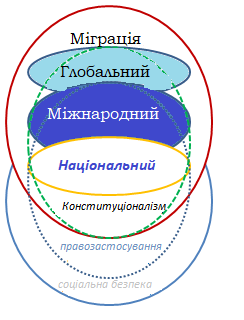 Рис. 5.2. Графічне зображення взаємодії та перехресття конституціоналізму, правозастосування та соціальної безпеки на різних рівнях міграції (овали означають рівні - глобальний, міжнародний, національний (внутрішній)). Вітчизняний дослідник М.В. Савчин, обгрутовуючи соцієтальну модель економічної системи на засадах верховенства права та принципу пропорційності, задля досягнення цілей конституційної економіки радить використовувати наступні методи: історичний – з’ясування особливостей еволюції явищ глобалізації та розвитку економічної системи в Україні та світі;діалектичний – дослідження втручання держави в економічні явища і процеси у динаміці на основі загальних принципів права та поваги до економічних свобод; порівняльно-правовий – визначення компліментарності економічних систем у разі конвергенції правових інститутів та глобалізації економічних явищ, роль гармонізації законодавства, Lex mercratoria та судової практики; системний – визначення ступеня аутопоєзису правової системи з урахуванням процесів глобалізації та інтеграції, виходячи із самоорганізції економічної системи та функцій держави із захисту слабшого;теорії ігор – визначення ролі права в регулюванні конкурентного середвища на ринку за допомогою юридичних засобів, а також визначення основниз закономірностей у формулюванні правил ринку; визначення транзакційних витрат – в обгрунтуванні ступеня втручання держави у здійснення економічних свобод, зокрема свободи договору та недопущення надмірного їх обмеження в дільності органів держави; економічного аналізу права – для визначення ступеня корисності, вартості, цінності у ивборі моделей втручання держави в економічну систему; синергетичний – виявлення ролі і впливу флуктуацій на динаміку розвитку економічної системи та юридичних засобів впливу на них; юридичної герменевтики – визначення ступеня впливу семіотики, екзегези і стилю правових актів на практику їх застосування і втілення в життя економічних свобод. [227, C.33]	Подальші дослідження проблематики соцієтальної безпеки може розкрити які найкращі практики «інклюзивно-дружньої політики» варто використовувати, наприклад серії «дебатів про Майбутнє Європи», що мали місце у національних парламентах, містах та регіонах Європи в рамках дослідження Білої Книги щодо Майбутня Європи, представленою як внесок Європейської Комісії на Римському Самміті. [478]	Розглядаючи поняття «права всесвітнього громадянства» І.Кант визначив, що міжнародно-правове регулювання, спрямоване на досягнення мети постійного миру, має стосуватись не тільки міждержавних відносин, але й створення умов для захисту прав і дружнього спілкування індивідів, що належать до різних народів. На думку І.Канта, оскільки «всесвітня федерація» являє собою не нову всесвітню державу, але об’єднання держав із збереженням їх правосуб’єктності, то всесвітнє громадянство не виключає збереження правового статусу іноземців.	У 21 столітті ідеї І.Канта щодо республіканської політичної організації, будування федералізму вільних держав та обмеження права всесвітнього громадянства умовами світової гостинності набувають нового сенсу та значення. 		В той час як держави-члени ЄС намагаються вирішити проблеми неповернення та інтеграції вимушених мігрантів [402] і біженців на національному рівні, а пропозиції надати легальне право на працю та підвищити доступність біженців до навчання у школах,  загальний захист прав громадян надасть можливість застосувати всі зазнанчені ідеї у державах-не членаїх ЄС (наприклад, в Сербії, Турції та Україні).           «Політика щодо вимушеної міграції та біженців створює неабиякі виклики для демократичних лідерів. Вони повинні запевнити електорати, які є заляканими тероризмом, що щедрість по відношенню до чужаків є не тільки гуманною, але й розсудливою. Вони повінні запевнити своїх свівітчизників, що щедра політика по відношенюю до біженців та осіб, що шукають притулок, разом з підтримкою інших держав, які перевантажені потоки біженців, в цілому робить їх країну більш безпечною», зазнчено в Звіті «Криза біженців та міграції: пропозиції до дії».  [368, C.5]	Дійсно, зневолена від анексії Криму та зройного конфлікту у Східних областях країни, Україна стикається з додатковою проблемою: міграцією внутрішньо-переміщенних осіб (далі - ВПО). Це дуже болюча тема в Україні. 	Через невизначеність статусу зазначених осіб, для ВПО України протягом довго часу поставало питання «як доказати реєстрацію постійного перебування», оскільки надання підтривмки та захист прав ВПО був обмежений наявністю паперового документу, що мав довести постійну реєєстрацію зазначеної особи.  	Це зробило систему соціального захисту ВПО, що походять з Криму та східних областей України, дуже проблематичною. З'ясовано, що система реєстрації вимушених переселенців потребує подальших змін і повинна бути представлена в електронній формі. Рішення про створення Єдиної інформаційної бази даних про внутрішньо переміщених осіб (ЄБДВПО) було прийнято Законом "Про забезпечення прав і свобод внутрішньо переміщених осіб", встановлення гарантій прав, свобод та законних інтересів вимушених переселенців. Відповідно до Закону, особа, яка переміщується всередині країни, - громадянин України – буде користуватись своїм правом голосу на виборах Президента України, членів Парламенту України, державних референдумів через зміну місця голосування без зміни голосування як зазначено у частині третій статті 7 Закону України "Про Державний реєстр виборців" (стаття 8).	Положення про створення, управління та забезпечення доступу до інформації, що зберігаються в Єдиній інформаційній базі даних про внутрішньо переміщених осіб, застосовуються відповідно до Указу Кабінету Міністрів України, прийнятого 22 вересня 2016 року.	 На жаль, ЄБДВПО все ще страждає від дефектів програмного забезпечення, через проблеми з Інтернетом та помилки, через відсутність навичок управління персоналом. Тим не менш, належна функціональність ЄБДВПО створить хороші умови для ВПО 	'..мати свій особистий обліковий запис в базі даних, доступ до якої буде надаватися за допомогою електронного ключа. На цьому етапі будь-який посередник може самостійно оновлювати інформацію про свої потреби через свою особу персональний рахунок. [424]	Що стосується соціального захисту в Україні, то дуже важливо продовжувати працювати над уточненням фінансових показників, трансфертами в державному та місцевих бюджетах, що є надзвичайно важливими, враховуючи кількість вимушених переселенців, які прибули з територій, де державні органи тимчасово не можуть виконати їх обов'язки. Ці показники мають бути проаналізовані в світлі оновленої інформації, що надається Єдиною інформаційною базою даних про переміщених осіб в Україні. ЄБДВПО надає державним службовцям доступ, наприклад, працівники Міністерства соціальної політики, ДСПП та Державної прикордонної служби та інших державних органів та громадських організацій. Хоча неурядові організації та добровольці не матимуть доступу до особистих даних ВПО, тим не менше, вони зможуть використовувати базу даних для пошуку цільових груп ВПО, щоб допомогти їм та записувати інформацію про свою діяльність. 	Згідно з пунктом 15 Порядку призначення (відновлення) соціальних виплат внутрішньо переміщеним особам, затвердженого постановою Кабінету Міністрів України від 8 червня 2016 р. №365, визначено, що «суми соціальних виплат, які не виплачені за минулий період, обліковуються в органі, що здійснює соціальні виплати, та виплачуються на умовах окремого порядку, визначеного Кабінетом Міністрів України». Даний пункт викладено в зазначеній вище редакції згідно з постановою КМУ від № 335 від 25.04.2018. Нажаль,  майже 1,5 роки вказаний порядок нерозроблений та незатверджений Кабінетом міністрів України.	Це в свою чергу негативно впливає на роботу Пенсійного фонду України в частині надходження численних скарг від внутрішньо переміщених осіб з вимогою виплати заборгованості з пенсійного забезпечення, наявності судових справ з даного питання, які вирішуються не на користь органів Пенсійного фонду України, та як наслідок збільшення витрат на сплату судового збору та відшкодування судових витрат заявникам.	Окрім проблеми ВПО, існує ще декілька загроз суспільній безпеці в Україні. Вирішуючи питання про захист прав своїх російськомовних громадян, Україна намагається побудувати толерантне суспільство, незважаючи на його тоталітарне історичне минуле та населення, складене з різних релігійних зв'язків (мусульмани, католики та православні). Іншою проблематичною проблемою є міграція жінок. Українські жінки становлять найбільшу групу, яка мігрує до Польщі у пошуках роботи ( робітниці-мігрантки – «заробітчанки» ('zarobitchanku'- слово, що стало міжнародновживаним) або просто шукають кращого життя. В результаті міграції вони стикаються з проблемами ведення домашнього господарства, вихованням своїх дітей, підтримкою своїх чоловіків, одночасно страждаючими від дискримінації. 	В цьому контексті НУО відіграють центральну роль у підвищенні соціальної, а також соцієтальної безпеки. Місцеві НУО, представлені на міжнародному рівні (на рівні ООН, європейських та державних установ) впливають на прийняття рішень, підтримують проекти та реалізують права мігрантів як права людини та заохочують прийняття законів та заходів, що сприяють рівним правам мігрантів, розширення можливостей жінок мігранти, однакова плата за мігрантів, а також допомагає вирішувати питання щодо їх членства в громадянському суспільстві та державних установах, профспілках.	Місцеві програми, які допомагають запобігти дискримінації ВПО, можуть бути реалізовані за допомогою найкращої практики консультування місцевих громадян, формування цивільних або консультативних рад, веб-сторінок з коментарями про роботу державних органів. 	Наприклад, Україні необхідний Закон "Про перелік адміністративних послуг" із застереженням, що право на отримання посвідчень на виїзних переселенців буде розглядатися як адміністративна служба. Зокрема у 2018-2019 рр. свідоцтво про реєстрацію як особу, яка переміщується всередині країни (далі - свідоцтво) видавалось департаментом соціального захисту місцевої державної адміністрації «на день подання заявки, підписане та перевірене уповноваженим посадовим особам цього департаменту без врахування будь-яких зборів або для первинної видачі такого посвідчення, або повторної видачі у випадку втрати, пошкодження або закінчення терміну дії. Сертифікат є дійсний протягом шести місяців з дня видачі. У разі виконання умов, зазначених у статті 1 Закону, термін дії свідоцтва може бути подовжений ще на шість місяців. Для цього особа повинна знову звернутися до компетентного відділу соціальної захищеності відповідної місцевої державної адміністрації за місцем перебування». [180]	Спеціальний порядок реєстрації нерухомих груп ВПО може бути здійснений, наприклад, за домовленістю. зустріч з соціальним працівником після онлайн або телефонної програми. Спеціальне рішення про виборче право вимушених переселенців може бути прийняте.	Внутрішньо переміщені особи користуються однаковими правами та свободами, як інші особи відповідно до законодавства України та міжнародних угод. Їх дискримінація при здійсненні будь-яких прав та свобод на основі їхнього внутрішнього переміщення забороняється (стаття 14 Закону). 	Важливо підкреслити, що чим зручніші переселенці стають з місцевими жителями, і навпаки, тим простіше спілкуватися та працювати разом, щоб досягти результатів у сфері самоврядування.		Внутрішньо переміщені особи повинні отримувати користь від користування такими ж правами та обовязками як і інші особи відповідно до законодавства України та міжнародних угод. Дискримінація стосовно їх реалізації прав та свобод, з підстав їх переміщення, заборонена. 	5.3. Конституційний статус Глобального Громадянина: сутність, перспективи формування та становлення	В попередньому підрозділі цієї роботи було зазначено про ідею, яку представив свого часу великий німецький філософ Імануіл Кант (1724-1804) щодо «створення умов для захисту прав і дружнього спілкування індивідів, що належать до різних народів». 	Варто вказати на те, що перші ідеї щодо розгляду всіх жителів планети як неподільне суспільство з’явилися ще в давнині. Перше поняття «космополіта», тобто громадянина суспільства світу, з’явилося ще в працях Діогена Сінопського (ок. 412 до н.е.).  А вже пізніше в трактаті  «До вічного миру» І. Кант продовжує античні ідеї космополітизму і мирного співіснування людей у всьому світі, і вводить поняття «всесвітнього громадянина». [75]	 І. Кант виділяє три ступені громадянського устрою заради досягнення миру:  першій устрій – це устрій людей в одному народі за правом державного громадянства (jus civitatis),  другий – устрій держав по відношенню один до одного за міжнародним правом (jus gentium), третій - устрій за правом всесвітнього громадянства (jus cosmopoliticum), оскільки люди і держави перебуваючи між собою у зовнішніх відносинах взаємовпливу, мають розглядатись як громадяни загальнолюдської держави. [75, C.13]	І. Кант ще у 18 ст. чудово відчуває взаємозалежність між народами світу, що зростає, зміцнюється і призводить до необхідності універсального правого регулювання статусу індивіда. Він підкреслює, що «більш-менш тісне спілкування між народами землі, яке всюди одержало перевагу, розвинулося настільки, що порушення права в одному місці відчутне в усіх інших. З цього видно, що ідея права всесвітнього громадянства – це не фантастичне і перебільшене уявлення про право, але й необхідне доповнення неписаного кодексу як державного, так і міжнародного права до публічного права людства взагалі і отже до вічного миру. І тільки за цієї умови можна сподіватися, що ми поступово наближаємося до нього.» [75, C.26] 	Розглядаючи поняття «права всесвітнього громадянства» І. Кант визначив, що міжнародно-правове регулювання спрямоване на досягнення цілі постійного миру, має стосуватись не тільки міждержавних відносин, але й створення умов для захисту прав і дружнього спілкування індивідів, що належать до різних народів. 	На думку І.Канта, оскільки «всесвітня федерація» являє собою не нову всесвітню державу, але  об’єднання держав із збереженням їх правосуб’єктності, то всесвітнє громадянство не виключає збереження правового статусу іноземців. Звідси випливає і обмеження права всесвітнього громадянства умовами світової гостинності, що по І. Канту, означає право кожного іноземця на те, щоб той, до чиєї країни він прибув, не ставився до нього як до ворога. Він може видворити його зі своєї країни , якщо це не поєднане із загибеллю прибульця, але, поки той мирно живе з ним, він не може поводитись із ним ворожо» [75, C.23]. 	Ідея громадянства як сучасного інституту була сформульована Ж.Ж.Руссо (1712-1778), який стверджував, що громадянин – це член політичної спільноти, утвореної на основі укладення суспільного договору. Сукупно всі члени такої спільноти визначалися як народ, окремо кожний – як громадянин. Саме народ вважався і вважається носієм влади, але за кожним громадянином визнавалась її частина, котру він згідно із суспільним договором нібито відчужував політичній спільноті. [279]	Сучасна юридична теорія і практика розрізняє два інститути громадянства –конституційно-правовий (національний) і міжнародно-правовий. Якщо в національному праві регламентується порядок набуття і припинення громадянства, визначаються державні органи, які беруть участь у вирішенні питань громадянства, і встановлюються їх повноваження, то об’єктом міжнародно-правового регулювання передусім виступають права осіб без громадянства, способи і засоби уникнення подвійного громадянства і безгромадянства, а також усунення відповідних колізій законів. 	Утім, відповідно до міжнародного звичаю, підтвердженого рішенням Постійного суду міжнародного правосуддя ще у 1923 році, надання громадянства належить до виключних і дискреційних повноважень кожної держави.  [4] «Кожна людина має право на громадянство. Ніхто не може бути безпідставно позбавлений громадянства або права змінювати своє  громадянство»  - встановлено у ст.15 Загальної декларації прав людини 1948 р. [45]   	Як зазначає В.М.Шаповал, відповідно до міжнародного права і практики Конституція України закріплює існування єдиного громадянства України, причому громадянин України згідно з положенням Конституції не може бути позбавлений громадянства і права змінити громадянство, його не може бути вигнано за межі України або видано іншій державі. Тільки на основі громадянства індивід наділяється усією повнотою суб’єктивних прав і обов’язків, передбачених за змістом встановленого державою правопорядку. При цьому стан громадянства  ключовим при визначенні правосуб’єктності індивіда у сфері відносин державного владарювання. Зокрема, громадянство довгий час було передумовою наявності права голосу на виборах і референдумі. [279, C.425]	Досліджуючи Конституції світу, варто зазначити, що термін «всесвітнє» (глобальне) громадянство (англ. – universal citizenship) існує лише в одній Конституції – Конституції Еквадору. [319] В ст.416  Конституції «Принципи, що регулюють міжнародні відносини» зазначається, що відносини Еквадора із міжнародним співтоваристом повинні відповідати інтересам народу Еквадора, перед яким будуть звітувати особи, відповідальні за зазначені відносини і в результаті:           …6. Підтримується принцип  всесвітнього громадянства, вільного пересування всіх мешканців планети, та прогесивне знищення статусу чужеземця або іноземця як елементу, що трансформує невірні відносини між країнами, в особливіості між Північчю а Півднем.  (It advocates the principle of universal citizenship, the free movement of all inhabitants of the planet, and the progressive extinction of the status of alien or foreigner as an element to transform the unequal relations between countries, especially those between North and South.)…»	Цікавими є результати порівняльного дослідження науковця В.М. Шаповала  щодо конституційного закріплення статусу громадянина в різних країнах світу.  [279, с.428-432]	Так, у міжнародних договорах громадянство зазвичай позначається терміном,  який перекладається як «національність» (англ. nationality). Такий переклад може викликати непорозуміння: в Україні та у більшості країн Центральної і Східної Європи слово «національність» і його мовні аналоги засвідчують, зокрема, етнічну належність конкретного індивіда (наприклад, у Франції громадянство позначається терміном «nationalite», а  в Італії - «cittadinanza».). Іноді терміни «національність» і «громадянство» вживаються у законодавстві однієї країни, але як різні. Національність означає, що між індивідом і державою існує сталий правовий зв'язок, але відповідний індивід не є громадянином. Такий індивід підвладний державі, з якою перебуває у згаданому зв’язку, і має право на захист з її боку. Проте порівняно із статусом громадянина, обсяг його прав і обов’язків є вужчим. Визначені у такий спосіб поняття національності і громадянства розрізняють, зокрема, в деяких державах - членах  Співдружності (колишньої Британської Співдружності), де фактично на основі поняття національності виділяють громадян інших держав-членів Співдружності, які тут постійно проживають. Разом з тим, погодимось із дослідником В.М. Шаповалом в тому, що природа громадянства не зведена до наслідку або прояву державного суверенітету. [279] 	Пригадаємо, що сучасне переосмислення поняття «громадянства» в глобалізаційних уомвах неодноразово підкреслювалось світовими лідерами. Наприклад, у 2008 році у м. Берлін (Німеччина), Президент Сполучених штатів Америки Барак Обама у промові відзначив своє позитивне ставлення до глобального громадянства, закдикаючи до підтримки громадян світу. У свою чергу, тодішній Голова Європейської коміссії Європейського Союзу Жан-Мануель Бароззо також підтримав ідеї глобальних гарантій громадянам, про що свідчить його виступ на Семінарі з глобального конституціоналізму, що мав місце у вересні 2012 року в м.Гаага за підтримкою Єльскього Університету. На семінарі Ж.Бароззо підкреслив, що «…ми переживаємо ситуацію, в якій ми потребуємо більшої єдності і послідовності між іншими політиками, рівно як у більшій законодавчій гармонізації. І, щоб досягти усього цього, нам потрібна велика інституційна інтеграція. Нам треба консолідувати траснаціональний порядок, який шляхом загальних суверенних гарантій забезпечить захист іншим громадянам».  [111, C. 72]	Також варто підкреслити, що в своїй основі ідеї «глобального громадянства» ґрунтуються на «наднаціональному» громадянстві Європейського Союзу (Citizenship of the Union), встановлене Маастріхтським договором про ЄС у 1992 р. Згідно з цим Договором “кожна особа, що має громадянство держави-члена, є громадянином Співтовариства”. Окрім прав та обов’язків, визначених в Угоді про створення Європейського Співтовариства, громадянство Союзу включає чотири спеціальних права: на свободу пересування та проживання будь-де на території держав Союзу; голосувати та висувати свою кандидатуру на виборах до місцевих органів управління та до Європейського Парламенту в країні проживання; на дипломатичний і консульський захист з боку органів будь-якої держави ЄС в третій країні, де немає представництва рідної країни громадянина ЄС; на подання скарги європейському омбудсменові. [458]	Доречі, можна погодитись із думкою прибічників «глобального конституціоналізму», що саме в майбутньому інтегрованому «Космополітичному співтоваристі» «Глобальному громадянинові» буде гарантуватися вільна свобода пересування та реалізації прав та свобод. 	Таким чином, вважаємо,  виходячи з поставленої гипотези, якщо вірити прибічнкам ідеї виникнення Глобальної Конституції, будуть зрозумілими, на нашу думку, відповіді хоча б на деякі з цих запитань:з якого масива норм та принципів повинна складатися Глобальна Конституція?, якою буде роль держави в інтегрованому співтоваристі в середині ХХ ст.?чи змінеться ставлення спільноти до державних кордонів? І якщо відповідь на зазначене питання буде позитивною, тоді яким чином це вплине на реалізацію державного суверенітету? [129, C.109]	Більш того, дослідник В.М.Співак також є солідарний із  західними політологами, юристами і соціологами в тому, що  у майбутньому буде не регіональне і не національне, а глобальне "космополітичне співтовариство", в якому люди не будуть пов’язані відносинами з тими чи іншими національними державами, а матимуть справу з міжнаціональними і наднаціональними інститутами [237]	Ґрунтовною також є думка російського вченого С.А. Проскуріна  стосовно того, що тільки згуртування навколо легітимних й авторитетних міжнародних інститутів, наприклад, таких як ООН, єдність на основі базових положень міжнародного права може надати більшості сучасних держав і народів можливість гідного майбутнього, в якому у громадянина будь-якої країни будуть не лише обов’язки, але й права, у тому числі на життя, свободу і благополуччя.» [217]	На думку видатного вченого, спеціаліста в галузі геополітики, геофілософії, геоекономіки та глобалістики В.А. Дергачова,  в результаті глобалізації змінюються відносини у суспільстві (американізована та європеїзована еліта стає космополітами). Міграція укріплює взаємопроникнення культур та одночасно створює нові проблеми (взаємовідносини із корінним населенням, «нова бідність»), що безсумнівно треба вирішувати на наднаціональному рівні. (-Авт.) [51] 	Дослідник Р.В.Войтович зазначає, що «Глобальна інтеграція включає два основних типи: глобальну індивідуальну інтеграцію (персональне включення окремої людини до сфери глобального соціально-політичного, економічного та культурного простору) та глобальну колективну інтеграцію (об’єднання держав як суб’єктів колективної волі для реалізації спільних інтересів); механізми взаємодії: партнерство (суб’єктивний акт налагодження взаємодії між державами на основі реалізації спільних інтересів) та добросусідство (форма об’єднання держав виходячи із спільності територіального фактора); етапи: глобальне включення (глобальна інклюзія) – форма входження держави чи окремої організації до глобального простору на умовах свободи та права вибору стратегії геополітичного та геоекономічного розвитку; глобальне взаємозближення (базується на реалізації спільних інтересів і має суб’єктивно стихійний характер, оскільки відносини між людьми, спільнотами можуть базуватися на короткотривалих інтересах); глобальна взаємозалежність (залежність між людьми чи державами в контексті виникнення між ними спільних умов та факторів життєдіяльності, одним із складових елементів як ого є глобальний аутизм (характеризує переважання внутрішнього національного фактора над глобальним, що тим самим може призводити до порушення певного балансу у взаємодії між державами); рівні: глобальна кооперація (спільна координація дій між державами в процесі реалізації спільних інтересів та потреб у межах певного глобального об’єднання) та глобальне партнерство (налагодження конструктивного діалогу між різними спільнотами, які подекуди перебувають у конфронтаційних відносинах). [30]	На нашу думку, історичною підставою формування інституту «глобального громадянства» може слугувати очевидний факт того, що мешканці великих  мегаполісів світу в першому десятилітті ХХІ ст. вже створили за допомогою світових комунікаційних мереж нову глобальну субкультуру. 	В електронних комунікаційних соціальних мережах люди із різних країн вже можуть не тільки спілкуватись один з одним, а й активно реалізовувати свою громадянську позицію шляхом формування ідеології, участі в діяльності міжнародних організацій та в деяких країнах слідкувати за діяльністю уряду через мережу Інтернет (наприклад, Е-уряд в Естонії, Сінгапурі). 	У свою чергу, глобальне потепління є основною екологічною підставою для перегляду підходів до поняття «громадянство». В результаті цієї сучасної проблеми людства є вірогідність підвищення середньої температури на Землі, брак питної води неминуче призводить до «кліматичної міграції». Проте міжнародно-правовий статус «кліматичних біженців» (людей, змушених залишити місце постійного проживання в результаті різкого погіршення стану навколишнього середовища або через екологічну катастрофу) ще не закріплено. 	Питання захисту прав людини кліматичних біженців  стикається із багатьма проблемами, зокрема, міжнародний режим захисту біженців не поширюється на «кліматичних біженців», оскільки вони не встановлені як правова категорія у Конвенції ООН про статус біженців 1951 р.	Глобальна фінансово-економічна криза також призвела до посилення міграції з країн «третього світу» до розвинених держав Європи та США. 	Досліджуючи економічні підстави виникнення інституту «глобального громадянства», варто звернутися до результатів дослідження американських науковців Н.Гільмана, С.Вебера та Дж. Гольдхаммера з питань  впливу міграції етнічних китайців на  формування новітньої глобальної діаспори. [356] 	Так за їх оцінками  цифри щодо кількості китайців, що  мешкає за межами Китаю коливаються від 40-50 млн. і більше. Після нащадків Африканських рабів, Заморські Китайці, як їх найчастіше називають, представляють найбільшу діаспору Планети. Більшість мігрантів, хто покинули свій район і направились до Європи та Північної Африки, почали свою мандрівку нелегально. 	Автори вказують, що попит на незаконний проїзд з однієї країни в іншу призвів до виникнення породи тісно пов’язаних між собою імміграційних брокерів. В Китаї (та Чайнатаунах по всьому світові) такі підприємці з низин відомі як «Змієголови». Ніхто не знає, звідки пішла ця назва, проте на нещодавньому кримінальному процесі, один «змієголов» запропонував думку, проте що ця назва походить від манери, в яку нелегальні мігранти проникають через кордони, що розмежовують суверенні держави, та їхні тіла ніби змії. [356] 	Зазначений приклад  ще раз підтверджує думку дослідника В.М. Співака, що «не може існувати локального соціуму із закритими кордонами, який би міг самовизначатися поза світовою спільнотою, оскільки самодостатнє, замкнене існування неможливе». Варто погодитись, що «глобальне суспільство – не особливий соціальний устрій, а всепланетна система співробітництва та співіснування різних соціумів і культур. Вона означає існування світової спільноти як глибоко диференційованого цілого.» [237] 	Крім того, на думку В.М. Співака, цивілізаційний вибір ХХІ століття – це вибір усіх на користь глобального суспільства, що є соціальною формою існування всепланетного людства. Тепер обирається не та чи інша парадигма власного розвитку, а режим співіснування з іншим. Різні цивілізаційні культури, залишаючись собою, обирають в контексті процесу творення всепланетного людства інтерсуб’єктну єдність світової спільноти. 	Один з найвидатніших філософів науки ХХ ст. Карл Поппер відмічав відсутність меж держави, які змінюються і можуть бути визначені тільки за допомогою застосування принципу «статус кво», тобто чисто конвенційною процедурою. Спроба відшукати деякі «природні» межі держави призводить до принципу національної держави і романтичних фікцій націоналізму і расизму. [162]	До того ж, на думку провідного вітчизняного вченого В.А. Дергачьова, криза держави-нації саме відбувається по наступних трьох напрямках: Перший напрямок: Формування міжнародних регулюючих органів (ООН, МВФ і Всесвітній Банк, СОТ);Другий напрямок: Виникнення країни-системи (держави-імперії) або «великого простору»;Третій напрямок: Поява регіонів у середені країни, що формуюються на приницпах субсидіарності. [51]	Зазначена теза ще раз підкреслює зміни у статусі держави як суб’єкта міжнародних відносин та актуалізує питання перегляду значення і меж участі держави в регулюванні та здійсненні контролю над процесами в світі, що у свою чергу потребує нормативного закріплення. 	Окремо варто підкреслити, що новітнє глобальне громадянське суспільство безсумнівно потребує акту конституційного характеру, оскільки конституціоналізм – це легітимна основа, що підтримує існування людства,  і сама ідея суспільства є невід’ємною від права.  Оскільки не існує суспільства без права, не існує права без суспільства -  Ubi societas, іbi jus. 	На думку В.М.Шаповала, будь-яка конституція об’єктивно відіграє соціально-регулятивну роль, і саме в такому розумінні вона сприйматиметься як основний закон суспільства. Проте навіть найбільш «соціалізовані» конституції є передусім основними законами держави. Ті їх приписи, котрі зовні адресовані суспільству, сформульовані у загальній формі, виглядають фрагментарними, врешті-решт, звичайно відображають взаємодію суспільства і держави. [279, С.48]	Висновки до Розділу 5	Підводячи підсумки, підкреслимо, що феномен глобального конституціоналізму створює новий контекст для сучасного цивілізаційного вибору з соціально-економічних, історичних, політичних та інших причин.  З цього приводу актуалізується завдання світової спільноти щодо удосконалення як вже існуючих методів і засобів керування світом, так і створення нових інститутів, що будуть гарантувати і забезпечувати дотримання прав людини на глобальному рівні. Незважаючи на дуже поширене вживання в науковій літературі, «глобальне громадянство» ще не знайшло свого остаточного визначення та нормативного закріплення. На нашу думку, глобальне громадянство зможе доповнити національне державне громадянство, однак не буде повністю замінювати  його, таким чином і не зможе призвести до скорочення національних прав громадян.  [111, С.73] За підсумками аргументів, представлених в роботі, можна стверджувати, що ще багато аспектів міграційних процесів потребують подальшого дослідження. Зокрема, відкритими, на нашу думку, залишаються наступні запитання:    - яким чином застосувати на практиці сучасні теоретичні підходи глобального конституціоналізму до самовизначення біженців та вимушених мігрантів?,     - чи визначені рамки недискримінаційного ставлення у сучасних регіональних міграційних сценаріях? 	Варто підкреслити, що міграція базується не тільки на самопідтримці економічних та політичних структур соціального розвитку. Міграція – це історична тенденція, що «не збавляє швидкості», і є результатом поступових зрушень у особливому глобальному товаристві.           Сучасний світ потребує не тільки демократичного і республіканського конституціоналізму, а також вже окреслена необхідність формування космополітичних і універсальних ідей захисту прав людини – перехід від глобального конституціоналізму до всесвітнього права. 	На національному рівні органи державної влади беруть на себе відповідальність за мігрантів, біженців та внутрішньопереміщених осіб. З цією метою заходи соцієтальної та соціальної безпеки на рівні міжнародного та публічного управління, особливо за надзвичайних обставин, повинно грунтуватись на верховенстві права та повазі до прав осіб, що потребують державної допомоги. 	Основні положення цього Розділу викладені у публікаціях автора [99; 111; 121; 389; 393]РОЗДІЛ 6РОЛЬ КОНСТИТУЦІЙНОЇ ДЕРЖАВИ УКРАЇНИ У СТАНОВЛЕННІ ГЛОБАЛЬНОГО КОНСТИТУЦІОНАЛІЗМУ	6.1. Конституційно-правове забезпечення міжнародної правосуб’єктності України 	Як було раніше підкреслено, поява нової парадигми глобального конституціоналізму є особливо актуальною і для України, яка окреслила для себе інтеграційний курс і активно формує міжнародний правопорядок шляхом участі у широкому і різноманітному міждержавному співробітництві, заснованому на розпорядженнях міжнародно-правових норм, що у свою чергу регламентують різні різні інституціональні галузі міжнародного публічного права (право міжнародних договорів, право міжнародних організацій, міжнародне морське право, міжнародне повітряне право тощо).  	У сучасному міжнародно-правовому порядку права та обов'язки незалежних держав, міжнародних організацій (міжурядових і неурядових), транснаціональних корпорацій та індивідів не застосовуються однаково і мають нормативні обмеження. З іншого боку, через брак наукових досліджень, присвячених розвитку глобального демократичного суспільства, в теорії міжнародного права міжнародно-правовий суб'єкт держави є чутливим і складним питанням (наприклад, винятковість Великобританії Великобританії та Північної Ірландії, США Америки, Китайської Народної Республіки, інших суверенних держав «Великої  7-ки» та Російської Федерації).	У цьому розділі розглянуто декілька блоків проблемних питань розвитку міжнародних та національних правових систем, які спостерігаються під час вивчення перспектив та викликів міжнародної правосуб'єктності держав. Щоб правильно використати терміни, варто дослідити  взаємозв’язок між терміном "правосуб'єктність" та іншими термінами міжнародного конституційного права.	В теорії міжнародного права напрацьовано багато підходів до визначення поняття «правосуб’єктність», проте міжнародний науковий консенсус про визначення та суб’єктний склад поняття «міжнародна правосуб’єктність» на сьогодні відсутній. 	За сучасних умов державотворення, доказ державності та суверенності постає фундаментальною рисою міжнародної правосуб’єктності України. Здатність України наповнювати свою між народну правосуб’єктність реальним змістом залежить від обов’язкового визнання її суверенітету та територіаль ної цілісності всіма членами співтовариства націй. 	В Україні існують комплексні наукові праці, присвячені питанню міжнародної правосуб’єктності держав. Зокрема на особливу увагу заслуговують праці таких вчених та практиків, як М. О. Баймуратов, Ю. О. Волошин, К. А. Бекяшев, П.Н. Бірюков, О. В. Буткевич, Г. М. Вельямінов, О. А. Делінський, В. Н. Денисов, О. В. Задорожній, Н. Е. Захарова, Г.В. Ігнатенко, В. А. Карташкин, Т. Короткий, С. М. Кудряшов, Д.І. Кулеба, I. I. Лукашук, В.І. Муравйов, Р. А. Мюллерсон, М. О. Нудель, К. О. Савчук, О. В. Тарасов, Ю. С. Шемшученко та інших. 	Перші дослідження категорії «міжнародна правосуб’єктність» та окреслення кола суб’єктів міжнародного права були зроблені австрійськими, американськими та німецькими юристами у кінці XIX – поч. XX ст., наприклад, праці Г. Лейбнітца, Е. Ваттеля, Г. Кельзена, К. Шмидта, Х. Лаутерпахта та іншими. 	У наші дні німецька дослідниця А. Петерс методологічно вірно зазначає, що правова доктрина міжнародної правосуб’єктності (англ. – international legal subjectivity) розкриває та увічнює відмінність між державами та всіма іншими об’єднаннями. Міжнародна правосуб’єктність – це міжнародна правоздатність у сенсі права бути володільцем міжнародних прав та обов’язків. Міжнародна правосуб’єктність не вимагає, щоб учасник або учасниця були здатними генерувати своє право перед міжнародними конт ролюючими органами. [408]	Ґрунтовним є висновок Д.І. Кулеби про те, що в сучасній теорії міжнародного права виокремлюються два основні погляди на інститут міжнародної правосуб’єктності. Згідно першого погляду, до складу міжнародної правосуб’єктності належать перелік прав і обов’язків суб’єкта, легітимність створення суб’єкта, наявність у нього міжнародної договірної правоздатності, та зокрема представниками вважалось, що міжнародна правосуб’єктність – це діяльність суб’єкта міжнародного права у його сфері. Другий підхід, як зазначає Д.І. Кулеба, поділяють вчені, переконані, що міжнародна правосуб’єктність – це лише юридична властивість, яка передбачає можливість суб’єкта мати права та їх реалізовувати, а не лише самі права. [91]	Також варто погодитись з українським науковцем О. Тарасовим у тому, що в юридичній науці існує проблема соціологічного критерію носія міжнародної правосуб’єктності. Отже, дослідження міжнародної правосуб’єктності України вбачається актуальним з позицій міжнародно-правової персонології (англ. – international legal personality). На світогляд сучасних вчених-юристів, які досліджують міжнародну правосуб’єктність України, переважно вплинули праці радянських науковців. О. Тарасов, досліджуючи праці вченихюристів початку XX ст., виокремлює чотири підходи до розуміння міжнародної правосуб’єктності: перший підхід виходить із cуворого етатизму і визнає лише державу основним суб’єктом міжнародного права; другий підхід – компромісний етатизм – визнає інших осіб, окрім держав, суб’єктами міжнародного права; третій підхід визнає людство, зокрема міжнародний союз, основним носієм суверенітету, а зокрема і міжнародної правосуб’єктності; четвертий підхід визнає міжнародну правосуб’єктність людини як особистості. [253-256]	Вітчизняний дослідник О. А. Делінський підкреслює, що суб’єктом міжнародного права є особа, яка здатна в силу норм міжнародного права підпорядковуватись його регулюючому впливу, що виявляється в здатності особи мати міжнародні суб’єктивні права та нести міжнародні суб’єктивні обов’язки, що водночас означає і здатність здійснювати їх на практиці та нести за них міжнародно-правову відповідальність. До критеріїв оцінки міжнародної правосуб’єктності О. А. Делінський відносить не тільки наявність у суб’єкта прав і обов’язків, але і його здатність здійснювати їх на практиці та нести за них міжнародно-правову відповідальність. [49]	Проте варто зауважити, що в українській науці наразі відсутнє системне уявлення про конституційно-правове забезпечення міжнародної правосуб’єктності України.  	Простежуючи ґенезу міжнародної правосуб’єктності України, видатний вітчизняний дослідник О.Задорожній виокремив сім основних етапів, протягом яких Україна вела безперервну міжнародну діяльність, а саме: додержавні утворення (Антський союз племен і племінні союзи у період до заснування Русі – IV-IX ст. н.е.); [67]Київська Русь – середина IX – кінець XII ст.;державні утворення на українських землях після розпаду Київської Русі (Галицько-Волинське князівство і Велике князівство Литовське) – XIII – середина XVIII ст.;козаччина (Гетьманщина) – друга половина XVIII – середина XVIII ст.;Україна у складі Російської імперії – друга половина XVIII – Лютнева революція 1917 р.; Україна в добу новітньої державності (період Центральної  Ради, Гетьманату П. Скоропадського, Директорії) – 1917-1921 р.; 7)       Радянська Україна (1921–1991 рр.). 	Не претендуючи на системний аналіз проблематики, своєю чергою досліджуючи питання конституційно-правових засад формування міжнародної правосуб’єктності незалежної України за сучасних умов глобалізації, пропонуємо виокремити наступні етапи становлення міжнародної правосуб’єктності України: 1991–1996 р., визнання суверенної незалежної України; 1996–2006 р., ухвалення Конституції Україн и 1996 р. та становлення української державності;  2006–2009 р., прискорення політичного і націон аль ного розвитку України;2009–2014 р., Україна – активний учасник міжнародних відносин;2014 р. – по теперішній час, Україна після підписання Угоди про асоціацію з ЄС. 	І етап. Розкриття сутності міжнародної правосуб’єктності України базується на дослідженнях міжнародно-правового статусу України як незалежної та суверенної держави після розпаду Радянського Союзу в 1990 р. Конституційно-правові засади міжнародної правосуб’єктності незалежної України базуються на положеннях Декларації про державний суверенітет України. 16 липня 1990 р. Верховна Рада Української РСР проголосила державний суверенітет України «…як верховенство, самостійність, повноту і неподільність влади Республіки в меж ах її території та незалежність і рівноправність у зовн ішніх зносинах...».	Декларація про державний суверенітет України визначила позиції Республіки при укладанні міжнародних угод та визнала пріоритет загаль новизнаних норм міжнародного права перед нормами внутрішньодержавного права. У статтях V «Територіальне верховенство», VI «Економічна самостійність», IX «Зовнішня і внутрішня безпека», X «Міжнародні відносини» було визнано: недоторканість території Української РСР в існуючих кордонах; економічний статус; намір стати постійно нейтральною державою, яка не бере участі у військових блоках і дотримується неядерних принципів (не приймати, не виробляти і не набувати ядерної зброї), що своєю чергою визначило сферу міжнародно-правової діяльн ості Республіки як суб’єкта міжнародного права. [47]	Декларація про державний суверенітет України 1990 р. стала основою для нової Конституції України, прийнятої 28 червня 1996 року, яка встановила, що Україна є суверенною і незалежною, демократичною, соціальн ою, правовою державою (ст. 1). [84]	25 грудня 1990 р. була прийнята Постанова Верховної Ради України «Про реалізацію Декларації про державний суверенітет України у сфері зовнішніх відносин», в якій було визначено завдання Уряду «спрямовувати зусилля на забезпечення безпосередньої участі України у загаль ноєвропейському процесі та європейських структурах». [205]	В теорії міжнародного права суверенітет є основним елементом міжнародної правосуб’єктності держави. Держава визнається суверенною в силу самого свого міжнародно-правового статусу, отже термін «суверенна держава» характеризує ться надлишковістю лексичних засобів для передачі юридичного змісту. 	Як слушно зауважує в своїх працях А.Р. Крусян, конституційна відповідальність нарівні з іншими інституційними і процесуальними засобами входить до системи забезпечення конституційного правопорядку, тобто до стадії «забезпечення конституційності, а конституційна відповідальність -  засіб, що спрямований на «забезпечення відповідності реальної поведінки учасників правовідносин до її моделі (Авт. – зокрема органів виконавчої влади та органів місцевого самоврядування). [90] 	Як зазначає А. Петерс, «державний суверенітет... слугує правам людини, її інтересам та потребам, з цього випливає «презумпція на користь людяності»». [415] На нашу думку, зазначена тенденція ще раз підкреслює зміни у статусі держави як суб’єкта міжнародних відносин.	Досліджуючи поняття «суверенітет» як категорію міжнародного права, Джеймс Кроуфорд своєю чергою підкреслює, що: 1) держави мають безумовну компетенцію укладати угоди та вчиняти інші дії на міжнародній арені; 2) держави мають виключну компетенцію у вирішенні внутрішніх справ; 3) держави не виступають суб’єктами у примусових міжнародних процесах, провадженнях або врегулюванні без їх волі, що виражена загальн им або специфічним чином; 4) держави всі є рівні між собою, проте ця рівність є більш формаль ною ніж істотною; 5) відхилення від зазначених принципів не допускається. [326]	На думку Дж. Кроуфорда, «суверенітет є ані самим правом, ані передумовою статусу держави, суверенітет – це відображення її правого статусу та нормативний аналіз атрибутів державності». Суверенітет як категорія міжнародного права допомагає відрізнити державу від міжнародної організації. Кроуфорд посилається на визначення суверенітету у рішенні Міжнародного Суду 1949 року як «сукупності міжнародних прав та обов’язків, визнаних міжнародним правом», що притаманна незалежній територіальній одиниці – Державі. [423]	Ґрунтовною є позиція М. О. Баймуратова про те, що «міжнародна правосуб’єктність також притаманна державам у силу самого факту їх існування, і відповідно, у випадку, якщо держава яким-небудь чином обмежена в суверенітеті, вона обмежує ться і в обсязі міжнародної правосуб’єктності». [5] 		Важливим також є питання щодо статусу держави як субєкта конституційного права. В.М.Шаповал вважає, що «держава безпосередньо може бути учасником конституційно-правових відносин, тобто вона є субєктом відповідної галузі права. З іншого боку, держава виступає обєктом конституційного регулювання. При цьому конституційний «статус» держави видаєтсья найширшим, порівняно з іншими складовими політичної організації суспільства, адже конституція сприймається передусім як основний закон держави. До того, на думку дослідника, У конституціях, як правило, зафіксовані характеристики конкретної держави, зокрема в її співвідношенні із суспільством («демократична», «соціальна», «правова», «світська», «ісламська», «мусульманська», «арабська», «індуістська»), а також названі її форми («унітрана», «федеративна», «республіка», «монархія» тощо).» [279, C.110]	З 2014 року Україна обмежена в реалізації державного суверенітету на тимчасово окупованих територіях, внаслідок окупації Криму та збройної агресії Російської Федерації на території Луганської та Донецької областей України. Згідно із Законом України «Про  особливості державної політики із забезпечення державного суверенітету Україи над тимчасово окупованими територіями в Донецькій та Луганській областях» від 18.01.2018, «відповідальність за матеріальну або моральну шкоду, завдану Україні внаслідок агресії  Російської Федерації, покладається на Росію відповідно до загальновизнаних принципів і норм міжнародного права». [198]	Проте зауважимо, що зазначена кризова ситуація не змінила міжнародної правосуб’єктності України, адже з 2014 р. і по теперішній час Україна продовжує свій курс на євроінтеграцію, і жодна країна світу не припинила своїх дипломатичних зносин із нею. 	Як підкреслив Олександр Мережко, після анексії Криму в 2014 році Російська Федерація ускладнила дипломатичні зносини, загальмувавши темп політичної взаємодії на високому рівні з представниками нової української влади. Отже, Росія юридично не підтвердила позицію, що в Україн і відбувся «незаконний coup d’etat». Підкреслюючи важливу роль українського народу як джерела державного суверенітету, О. Мережко цитує позицію російського дослідника А. А. Моісеєва, який зазначив, що «…без сумнівів, завдяки своєму суверенітетові, джерелом якого є її народ, Україна не зникне як суб’єкт міжнародного права». [397]	Варто зауважити, що факт формування нової влади в результаті «революцій гідності» поза межами процедур, зазначених в Конституції Україн и, жодним чином не може вважатись посяганням на міжнародну правосуб’єктність Російської Федерації, не є порушенням міжнародних принципів та норм і, відповідно, вважається національним питанням України. Своєю чергою, незаконна анексія Криму Російською федерацією безумовно визнається міжнародним злочином, порушенням принципів міжнародного права, зокрема державного суверенітету України, та є грубим втручанням у внутрішні справи України. 	В умовах гібридної війни Україна продовжує реалізовувати свою міжнародну правосуб’єктність, залишаючись активним учасником міжнародних відносин, а народ України вимагає ефективності багатосторонніх комунікацій з представницькими органами влади. 	Проте криза в Україні стала загрозою для забезпечення миру та стабільності по всьому світу й окреслила межі поведінки України у відносинах із країнами євро-атлантичного простору. В умовах глобального економічного розвитку держав Україна одночасно здійснює структурні реформи та виконує міжнародні зобов’язання.	Як зазначають вітчизняні науковці Кресіна І.О. та Алєксєєнко І.В., активне розгортання процесів глобалізації, результатом яких стала трансформація інституту національної держави в міжнародному політичному просторі, є одним з найпомітніших феноменом світового розвитку на початку третього тисячоліття. [87] Дослідники згодні з автором А. Уткіним, який стверджує, що можливості держав-націй контролювати свою долю і впливати на світовий розвиток зменшуються, отже держави втрачають своє значення й ідентичність з наступних причин: громадянське суспільство перестає бачити в державі головну й незамінну форму громадської організації, і криза держави виявляється передусім в ослабленні лояльності громадян до всіх державних атрибутів;зростає тиск міжнародних організацій на інститут держави. Такі організації, як ЄС, МВФ, ОПЕК та інші взяли на себе ряд функцій міжнародних суб’єктів, що обмежують самостійність суверенних держав; інтереси економічної експансії націон аль них держав вступають у суперечність з колишнім бажанням чітко фіксувати та захищати націо наль ні кордони, що перешкоджають економічному зростанню й суспільній еволюції загалом; нові умови торгівлі, міграція працівників з бідних країн до багатих, вільні потоки інформації знецінюють «сплетення державної влади з націоналістичною міфологією»;швидке зростання міжнародного тероризму сприяє підриву авторитету сучасних держав. 	Досліджуючи міжнародну правосуб’єктність незалежної України у ретроспективі, варто підкреслити, що 1991 рік став визначним роком для міжнародної правосуб’єктності України, адже саме в цей рік було прийнято: Акт проголошення незалежності Украї ни від 24 серпня 1991 p. [1]; Закон України «Про зовнішньоекономічну діяльність» від 16 квітня 1991 р. [189]; Закон України «Про захист іноземних інвестицій на Україні» від 10 вересня 1991 р. [188]; Закон України «Про інвестиційну діяльність» від 18 вересня 1991 р. [192]; Закон України «Про державний кордон України» від 4 листопада 1991 р. [175]; Закон України «Про правонаступництво України» від 12 вересня 1991 p. [200]; Декларацію прав національностей України від 1 листопада 1991 p. [46]; Звернення Верховної Ради України «До парламентів і народів світу» від 5 грудня 1991 р. [69], а також Закон України «Про дію міжнародних договорів на території України» від 10 грудня 1991 p. [178]	Україна є учасницею десятків тисяч міжнародних договорів, консульських конвенцій та двосторонніх угод про співробітництво з країнами, з якими вона має спільний кордон. 	Варто згадати, що виходячи з Декларації про державний суверенітет України від 16 листопада 1990 року [47] та Декларації про державний суверенітет Російської Радянської Федеративної Соціалістичної Республіки від 12 червня 1990 року [151], прагнучі побудувати демократичні правові держави України і Росії, маючи намір розвивати свої міждержавні відносини на основі принципів суверенної рівності, невтручання у внутрішні справи, відмови від застосування сили або економічних методів тиску, врегулювання спірних проблем погоджувальними засобами, а також інших загальновизнаних принципів і норм міжнародного права.... Високі договірні сторони (Українська РСР та Російська РФСР) уклали Договір, в якому визнали одна одну суверенними і зобов’язались утримуватись від дій, що можуть завдати шкоди державному суверенітету іншої Сторони. [56] 	Україна спевнена рішучості надалі нарощувати рівень і якість свіої економічних відносин не тільки х Європйеським Союзом, але й з іншими пострадянськими карїнами заради спряння затвердженню глобального сталого розвитку та стабільності, безпеки і добробуту своїх громадян. Отже такий підхід є продуктивним, він детермінований за історичними та культурними цінносятми європйеських народів і сприятиме подальшому їх сторонами партнерства.	Протягом останніх десятиліть основним документом російсько-українських відносин був Договір про дружбу, співробітництво і партнерство між Україною та Російською Федерацією, укладений у 1997 році. В ньому країни домовились співпрацювати «на основі принципів взаємної поваги, суверенної рівності, територіаль ної цілісності, непорушності кордонів, мирного врегулювання суперечок, незастосування сили або загрози силою, включно з економічними та іншими способами тиску». Через 20 років Росія порушила положення ст. 3 («порушення принципів взаємної поваги суверенної рівності, територіальної цілісності, непорушності кордонів, мирного врегулювання спорів, незастосування сили або загрози силою, включаючи економічні та інші способи тиску, права народів вільно розпоряджатися своєю долею, невтручання у внутрішні справи, додержання прав людини та основних свобод, співробітництва між державами, сумлінного виконання взятих міжнародних зобов’язань, а також інших загальн овизнаних норм міжнародного права) та ст. 6 Договору («Кожна з Високих Договірних Сторін утримується від участі або підтримання яких би то не було дій, спрямованих проти іншої Високої Договірної Сторони, і зобов’язує ться не укладати з третіми країнами будь-яких договорів, спрямованих проти іншої Сторони. Жодна із Сторін не допустить також, щоб її територія була використана на шкоду безпеці іншої Сторони). [57]	Наприклад, основним документом українсько-польської співпраці є Договір між Україною і Республікою Польща про добросусідство, дружні відносини і співробітництво від 18 травня 1992 року. [55]	Держави зобов’язались в нових політичних умовах розвивати відносини в дусі дружби, співробітництва, взаємної поваги, взаєморозуміння, довіри і добросусідства на основі міжнародного права, в тому числі на основі принципів суверенної рівності, незастосування сили або погрози силою, непорушності кордонів, територіальної цілісності, мирного врегулювання спорів, невтручання у внутрішні справи, самовизначення народів, поваги прав людини і основних свобод, сумлінного виконання міжнародно-правових зобов’язань. Сторони домовились проводити консультації на різних рівнях, у тому числі на найвищому, з метою забезпечення гармонійного розвитку взаємних відносин, а також співробітництва з питань, що мають багатосторонній характер і становлять спільний інте рес, приділяючи при цьому особливу увагу питанням міжнародної безпеки (ст. 6 Договору). Також у ст. 10 Договору закріплена домовленість держав про сприяння встановленню і розвиткові безпосередніх зв’язків та співробітництва між регіонами, адміністративно-територіальн ими одиницями та містами України і Республіки Польща. Особлива увага приділена прикордонному співробітництву та співпраці у галузі перспективного планування розвитку прикордонних регіонів.  	Окрім зазначених угод, свої дружні стосунки із державамисусідками Україна закріпила в Алма-Атинський декларації від 21.12.1991 [2], в Угоді між державами-учасницями Співдружності Незалежних Держав щодо Стратегічних сил від 30.12.1991 [207], в Угоді між Україною та Російською Федерацією про поетапне врегулювання проблем Чорноморського флоту від 15.04.1994 [265], Будапештському Меморандумі про гарантії безпеки у зв’язку з приєднанням України до Договору про нерозповсюдження ядерної зброї від 05.12.1994 [140]. 3 червня 1992 року набуває чинності Закон України «Про вступ України до Міжнародного валютного фонду, Міжнародного банку реконструкції та розвитку, Міжнародної фінансової корпорації, Міжнародної асоціації розвитку та Багатостороннього агентства по гарантіях інвестицій». [173]	Зокрема, погодимось із дослідником Є.О. Звєрєвим ідентифікація України як самостійного суб’єкта міжнародного права проявляється через здатність держави реалізовувати свої права і обов’язки у договірних відносинах. Закон України «Про дію міжнародних договорів на території України» (далі – Закон) визначив порядок укладення, виконання та припинення дії міжнародних договорів України з метою належного забезпечення національних інтересів, здійснення цілей, завдань і принципів зовнішньої політики України, закріплених у Конституції України та законодавстві України. [70]	Зазначений Закон містив визначення міжнародно-правового договору як укладеного в письмовій формі з іноземною державою або іншим суб’єктом міжнародного права, що його регулює міжнародне право незалежно від того, міститься договір в одному чи декількох пов’язаних між собою документах, і незалежно від його конкретного найменування (договір, угода, конвенція, пакт, протокол тощо). 	Також в Законі закріплено класифікацію міжнародних договорів України на такі міжнародні договори України, згода на обов’язковість яких дана Верховною Радою України, та такі міжнародні договори, згода на обов’язковість яких надана іншим, ніж Верховна Рада України, органом. Відповідно, до системи національного законодавства та джерел конституційного права належать міжнародні договори України, укладені лише за згодою парламенту. 25 червня 1992 року Україна, спільно з Азербайджаном, Албанією, Вірменією, Болгарією, Грецією, Грузією, Молдовою, Російською Федерацією, Румунією і Туреччиною підписала Стамбульську Декларацію про Чорноморське економічне співробітництво (ЧЕС), спрямовану на розвиток широкого і разноуровневого економічної взаємодії в сфері економіки, торгівлі, транспорту, охорони здоров'я, телекомунікацій, науки, техніки, зв'язку, інформації, туризму, екології, сільського господарства між державами регіону і їх суб'єктами.         В рамках ЧЕС розроблено спеціальну програму співпраці у вугільній, хімічній, нафтохімічній, вугледобувної, електротехнічної й електронної промисловості. 16 лютого 1993 року в рамках ЧЕС була підписана Декларація Парламентської асамблеї ЧЕС. 5 червня 1998 був прийнятий Статут Організації, в якому проголошено мета її трансформації в міжнародну організацію регіонального характеру. Україна є одним з найбільш активних учасників Організації Чорноморського Економічного Співробітництва, що об'єктивно зумовлено її зацікавленістю в освоєнні економічного потенціалу Чорноморського регіону, причому, як власних ресурсів і можливостей, так і перспектив співпраці.	Слід зазначити, що Україна, крім інституту членства, використовуються і інші відносини з міжнародними організаціями, коли в результаті певних обставин повноправне членство України визнається на певному етапі неможливим або недоцільним. 	Зокрема, як спостерігач, Україна бере участь в роботі Міжнародної організації міграції, Продовольчої і сільськогосподарської організації ООН, Міжпарламентської асамблеї СНД, Євразійського економічного співтовариства та ін.	У 1993 р. в Постанові Верховної Ради України «Про основні напрями зов нішньої політики України», на законодавчому рівні було визначено, що членство України в ЄС є «перспективною метою зовнішньої політики» [152]	Правовою основою відносин між ЄС та Україною стала Угода про партнерство та співробітництво (далі – УПС) від 16 червня 1994 року (набула чинності 1 червня 1998 року). [267] Україна взяла на себе зобов’язання щодо забезпечення верховенства права, поважання демократичних принципів і дотримання прав людини, подолання корупції, реформування судової та правоохоронної системи, управління державними фінансами, державних закупівель» (УПС втратила чинність з 1 вересня 2017 року у зв’язку з набуттям чинності Угоди про асоціацію Україна–ЄС у повному обсязі).	На особливу увагу заслуговує конституційно-правовий договір як джерело конституційного права України. Підписано у 1995 році Конституційний Договір між Верховною Радою та Президентом України про основні засади організації та функціонування державної влади і місцевого самоврядування в Україн і на період до прийняття нової Конституції України (далі – Конституційний договір). Зазначений Конституційний договір виступає засновницьким договором, яким було запрограмоване модернізацію конституційного ладу України до прийняття Конституції України. [150, С.95]	9 листопада 1995 р. Україна як член Ради Європи підписала Конвенцію про захист прав людини та основоположних свобод 1950 р. Після її ратифікації Верховною Радою 17 липня 1997 р. та з набуттям нею чинності в Україні наша держава визнала для себе обов’язковою юрисдикцію Європейського суду з прав людини, отже громадяни Україн и отримали можливість подавати скарги проти України до ЄСПЛ. 	З моменту визнання в Україні юрисдикції ЄСПЛ у 1995 р. та по теперішній час існує системна проблема невиконання державою судових рішень, у т. ч. ЄСПЛ. 	Відповідно до Закону України «Про виконання рішень та застосування практики Європейського суду з прав людини», який було прийнято 23 лютого 2006 року № 3477-IV, в Україні діє орган представництва, відповідальний за виконання рішень ЄСПЛ. [164; 131] Цей орган зобов’язаний забезпечити ознайомлення громадськості з рішеннями ЄСПЛ проти України. У триденний строк з моменту отримання оповіщення про набуття рішенням статусу остаточного, орган представництва надсилає його короткий зміст для опублікування в офіційних виданнях України, де воно публікується українською мовою протягом семи днів. Крім того, короткий виклад справи має надсилатись Уповноваженому Верховної Ради України з прав людини, іншим державним органам і посадовим особам, причетним до справи суб’єктам. 	12 грудня 2017 р. Велика палата ЄСПЛ прийняла рішення у справі Бурмич та інші проти України, в якій постановила, що повторення одних і тих самих висновків, у величезній кількості схожих рішень, не сприятиме досягненню справедливості та лише накладе істотний тягар на ресурси ЄСПЛ. Це не сприятиме жодним чином посиленню захисту прав людини згідно з Конвенцією. ЄСПЛ також зазначив, що проблема виконання цих рішень має фінансовий і політичний характер, і як показують події, що відбулись після пілотного рішення у справі Юрій Миколайович Іванов проти України [241], їх вирішення виходить за межі компетенції ЄСПЛ відповідно до Конвенції, як це визначено в статті 19. Ці проблеми можуть бути адекватно вирішені лише між Державою-відповідачем, з одного боку, та Комітетом Міністрів, з іншого, оскільки останній має повноваження відповідно до пункту 2 статті 46 Конвенції контролювати виконання рішень ЄСПЛ. Україна зобов’язана забезпечити повне виконання пілотного рішення ЄСПЛ у справі Іванов проти України, і на додаток до необхідних загальних заходів, спрямованих на вирішення першопричини проблеми, індивідуаль ні заявники мають отримати відповідний засіб захисту на націон аль ному рівні, що включатиме схему відшкодування за порушення Конвенції, вже констатовані ЄСПЛ, що буде виконувати таку саму функцію, як і сатисфакція за статтею 41 Конвенції. 	II етап. Значною подією для становлення державності та міжнародної правосуб’єктності України стало підписання Закону України «Про прийняття Конституції України і введення її в дію», який визнав втрату чинності Конституції України від 20 квітня 1978 року та Конституційного договору. 	28 червня 1996 року Конституція України закріпила засади державного устрою у відповідності до принципів міжнародного права. У Розділі II з’явилась фіксація переліку основних прав людини і громадянина, що стало правовою умовою для гарантії непорушності та неможливості відчуження прав і свобод людини на всій території України (ч. 2 ст. 21 Конституції України). 	Україна визнається правовою державою, в якій визнається і діє принцип верховенства права (ст. 8 Конституції України). Конституція України має найвищу юридичну силу, а закони та інші нормативно-правові акти приймаються на її основі та повинні відповідати їй. Норми Конституції України є нормами прямої дії. Звернення до суду для захисту конституційних прав і свобод людини і громадянина безпосередньо на підставі Конституції Україн и гарантується. У ст. 6 закріплено, що державна влада в Україні здійснюється на засадах її поділу на законодавчу, виконавчу та судову. [84] 	Нажаль, серйозними проблемами для України залишаються проблемні питання застарілості нормативно-правових актів, що залишаються ще за часів Радянського Союзу, відсутність добровольної експертизи чинних нормативно-правових актів та відсутність довіри кваліфікованих авторитетних вітчизняних установ (зокрема до Міністерства юстиції та юридичних служб місцевих державних адміністрацій), які мають компетенцію проведення правової експертизи нормативно-правових актів. 	Ст. 18 Конституції України закріпила, що «зовнішньополітична діяльність України скерована на забезпечення її національних інтересів і безпеки шляхом підтримки мирного і взаємовигідного співробітництва з членами міжнародного співтовариства на основі загальновизнаних принципів і норм міжнародного права». Отже, цим положенням Основний Закон закріпив в Україні примат міжнародного права та повагу до його принципів, що є умовою для визнання України повноправним суб’єктом міжнародного права. [84]	Згідно з міжнародним правом і практикою, зв’язок громадянства із державним суверенітетом знаходить свій прояв у тому, що громадянство визнається єдиним. Ст. 4 Конституції Україн и закріплює існування єдиного громадянства України, а саме – «в Україні існує єдине громадянство». [83]	Згідно Загальної декларації прав людини ООН 1948 року, яка у ст. 15 проголошує, що «Кожна людина має право на громадянство. Ніхто не може бути безпідставно позбавлений громадянства або права змінювати своє громадянство». [45]	Відповідно, громадянин України згідно з положеннями Конституції не може бути позбавлений громадянства та права змінити громадянство, його не може бути вигнано за межі Україн и або видано іншій державі. 	Погодимось із П. Ф. Мартиненком у тому, що міжнародне право вважає, що право визначати того, хто є громадянином держави, є винятковою прерогативою відповідної держави. Відповідно до міжнародного звичаю, підтвердженого рішенням Постійного суду міжнародного правосуддя ще у 1923 році, надання громадянства належить до виключних і дискреційних повноважень кожної держав. [137] 	Зазначені положення стали основою для прийняття в подальшому Законів України «Про громадянство України» від 18 січня 2001 № 2235-III [174], «Про імміграцію» від 07.06.2001 № 2491-III [191], «Про закордонних українців» від 04.03.2004 № 1582-IV. [182]. 	До того моменту Україна брала активну участь у підготовці Європейської конвенції про громадянство 1997 року, яку вона одна з перших і підписала, але ратифікувала у 2006 році із застереженням і заявою. [61] 	Здобутками нової держави у 1996–2006 рр. стало визнання в Конституції Україн и системи та гарантії місцевого самоврядування в Україні.	Конституція України в Розділі XI [84] та Закон України «Про місцеве самоврядування» від 21 квітня 1997 р. № 280/97-ВР (ст. 2) [195] закріпили можливість територіальних громад вирішувати питання місцевого значення. Уперше органи місцевого самоврядування (районні та обласні ради) виокремлюються від органів державної влади. 	Як зазначає М. О. Баймуратов, місцеве самоврядування «відіграє інтеграційно-моделюючу роль у розв’язанні національноетнічних проблем... виступає вірогідною або найбільш прийнятною формою та простором здійснення національно-культурної автономії, тобто воно цілеспрямовано сприяє використанню по праву національними меншинами своїх культурних традицій, мови, релігії, інших національних прагнень». [9] 	Найбільш вдалим з аксіологічних позицій вважається визначення територіального колективу, запропоноване М.О.Баймуратовим, який розуміє його «як сукупність фізичних осіб, що постійно проживають на певній території та повязані територіально-особовими звязками системного характеру. Таке місцеве співтовариство в результаті сумісних взаємних комунікацій, що мають системоутворюючий характер, обєктивно здатне виробляти характерні інтереси та реалізовувати їх на рівні місцевого самоврядування.» Ще й досі, в Україні  словосполучення «територіальний колектив» не є юридико-термінологічним. 	Указом Президента від 11.06.1998 р. № 615/98 було затверджено Стратегію інтеграції України до Європейського Союзу, якою було визначено необхідність забезпечення входження держави до європейського політичного (у т. ч. у сфері зовнішньої політики та політики безпеки), інформаційного, економічного та правового простору. Головним зовнішньополітичним пріоритетом України Стратегія визначила отримання статусу асоційованого членства в ЄС. [245]	У 1999 році Україна підтвердила свій міжнародно-правовий статус як держава, що розглядає участь у міжнародних операціях з підтримання миру і безпеки як важливу складову своєї зовн ішньої політики. Відповідно до Закону України «Про участь Українив міжнародних операціях з підтримання миру і безпеки» від 23 квітня 1999 р. № 613-XIV, «Україна бере участь у міжнародних операціях з підтримання миру і безпеки у складі багатонаціон аль них військових формувань високої готовності шляхом здійснення оперативного чергування, направлення націо наль ного контингенту і національного персоналу у розпорядження органів, які визначаються рішеннями про проведення таких операцій, а також надання матеріально-технічних ресурсів та послуг.» [214]	У 2000 році Україна підписує Римський статут Міжнародного кримінального суду. В ст. 5 Римського статуту закріплено, що юрисдикція Міжнародного кримінальн ого суду поширюється на злочин геноциду, злочини проти людяності, воєнні злочини, злочини агресії. Міжнародний кримінальн ий суд втручається у випадках, коли держави не бажають або не можуть реалізувати свою кримінальну юрисдикцію щодо зазначених злочинів. [426; 357]	Підкреслимо, що в Законі України «Про міжнародні договори України» від 29.06.2004 № 1906-IV (в редакції від 20.07.2014) чинні міжнародні договори України, згода на обов’язковість яких надана Верховною Радою України, є частиною національного законодавства і застосовуються у порядку, передбаченому для норм національного законодавства. Якщо міжнародним договором України, який набрав чинності в установленому порядку, встановлено інші правила, ніж ті, що передбачені у відповідному акті законодавства України, то застосовуються правила міжнародного договору. [194]	Варто погодитись із позицією авторського колективу, до якого увійшли досвідчені вітчизняні науковці В. Г. Буткевич, В. В. Мицик, О. В. Задорожній, в тому, що «Конституції багатьох держав обмежуються засвідченням поваги до міжнародного права, не вирішуючи при цьому питання його верховенства або переваги та приєднання до національного права». [22] Так авторами наводяться приклади норм Конституцій держав. Наприклад, ст. 10 Конституції Італії 1947 р. констатує, що правовий порядок Італії узг оджується із загальновизнаними нормами міжнародного права. У ст. 98 Конституції Японії 1947 р. зазначається, що укладені Японією договори належить добросовісно виконувати.  	Конституція Греції 1975 р. у ст. 28 визначає, що загальновизнані норми міжнародного права, а також міжнародні договори після їх ратифікації законодавчим шляхом і після того, як вони наберуть чинності відповідно до настанов кожного з них, є складовою частиною внутрішнього грецького права і мають вищу юридичну чинність стосовно будь-якої протилежної настанови закону. Інше положення містить ст. 25 Конституції ФРН 1949 p.: «Загальні норми міжнародного права є складовою права Федерації, вони мають перевагу над законами і безпосередньо породжують права та обов’язки для жит елів федеральної території». Пріоритет загальновизнаних норм міжнародного права і водночас верховенство конституційних норм над договірними визнає Республіка Білорусь у Конституції 1994 p., де у ст. 8 ідеться про те, що «держава визнає пріоритет загальновизнаних принципів міжнародного права і забезпечує відповідність до них законодавства. Не допускається укладання міжнародних договорів, які суперечать Конституції.» 	Конституція Сполучених Штатів Америки передбачає право  Президента, «за порадою і згодою Сенату, укладати міждержавні договори за умови, що на це погодиться дві третини присутніх сенаторів; він має обирати і за згодою Сенату призначати послів, інших повноважних представників, консулів, суддів Верховного Суду та інших вищих державних урядовців Сполучених Штатів, якщо про призначення нема інших постанов у цій Конституції, а їхні посади встановлює закон. Проте Конгрес може видати закон, за яким право призначати на нижчі посади, які він вважає за потрібне, матиме сам Президент або суди, або керівники відомств.» (ст.2) [479]	У ч. 2 ст. 9 Конституції України прописана «можливість укладення міжнародних договорів, які суперечать Конституції України, лише після внесення відповідних змін до Основного Закону.» [84] Аналізуючи зазначену норму, варто погодитись із дослідником Д. С. Терлецьким в тому, що вона містить невизначений правовий статус міжнародних договорів, згоду на обов’язковість яких було надано до набрання чинності Конституцією України. [259] 	На думку дослідника П.Ф. Мартиненка, проблема співвідношення міжнародного і національного права, як відомо, залежно від того, чи сприймають їх як єдину систему на основі певної пріоритетності, чи як дві різні системи права, має два класичні вирішення – моністичне та дуалістичне.  Але ні теорія дуалізму, ні теорія монізму не відповідають практиці сучасних демократичних держав. У колишньому СРСР,  де утвердилась теорія «діалектичного дуалізму», проблема цього співвідношення сприймалась  просто як аспект нормотворчого процесу – «процесу видання внутрішньодержавних норм на підставі норм міжнародних із метою їх здійснення у внутрішньодержавній сфері», який іще наприкінці 60-х років минулого століття ми запропонували називати «імплементацією» всупереч  панівній тоді концепції «трансформації». [137, c. 250 - 253]	Проте в сучасних наукових підходах цю класичну проблему сприймають як органічну, внутрішньо багатопланову і різнорівневу узгодженість державного (національного) права з об’єктивно існуючим міжнародним правовим порядком, як його «насиченість» міжнародним правовим порядком на основі Конституції держави.	Поступове приведення у відповідність до стандартів ЄС законодавства Україн и започатковано Законом України від 18 березня 2004 року «Про Загальнодержавну програму адаптації законодавства України до законодавства Європейського Союзу», в якому передбачено «створення інституцій, що забезпечують провадження адаптації". [181]	Інституційна відповідальність за сферу адаптації законодавства розділена між Верховною Радою України, Кабінетом Міністрів України, Міністерством юстиції України та уповноваженим органом у зазначеній сфері. 	Загальнодержавна програма адаптації законодавства України до законодавства ЄС визначає механізм досягнення Україною відповідності третьому Копенгагенському та Мадридському критеріям набуття членства в Європейському Союзі. Цей механізм включає адаптацію законодавства, утворення відповідних інституцій та інші додаткові заходи, необхідні для ефективного правотворення та правозастосування. 	Активному транскордонному співробітництву України з іншими державами сприяв ухвалений у той час Закон України «Про транскордонне співробітництво» від 24.06.2004 № 1861-IV. Відповідно до ст. 2, «метою транскордонного співробітництва є розвиток соціально-економічних, науково-технічних, екологічних, культурних та інших зв’язків між суб’єктами та учасниками транскордонного співробітництва на основі таких принципів: повага до державного суверенітету, територіальної цілісності та непорушності кордонів держав; урахування під час укладення угод про транскордонне співробітництво повноважень суб’єктів та прав учасників транскордонного співробітництва; узгоджене усунення політичних, економічних, правових, адміністративних та інших перешкод для взаємної співпраці.» [212] Уважаємо необхідним внесення змін та доповнень до Закону України «Про транскордонне співробітництво» відповідно до сучасних реалій.	8 грудня 2004 року після «помаранчевої революції» Верховна Рада України ухвалює зміни до Конституції України, в результаті чого змінюється форма правління й Україна стає парламентськопрезидентською республікою, якою вона є по теперішній час, відповідно до ухваленого 21лютого 2014 р. Закону України «Про відновлення дії окремих положень Конституції України» № 742-VIII. [166]	Значне розширення ЄС у 2004 році дозволило Україні та ЄС отримати спільний кордон і розвивати більш тісне співробітництво з державами-членами. [449]	21 лютого 2005 року в рамках засідання Ради ЄС з питань співробітництва було підписано «План дій Україна – ЄС». Зазначений план, що був розроблений у рамках Європейської політики сусідства, містив ряд положень, спрямованих на подальшу економічну інтеграцію, включаючи реалізацію спільних зусиль у напрямі створення Зони вільної торгівлі ЄС-Україна після вступу України до СОТ на основі прийняття і реалізації економічних і торгових норм і правил, що будуть сприяти посиленню торгівлі, економічному зростанню. [160]	1 грудня 2005 року ЄС оголосив про ринковий статус економіки України, а США визнав Україну країною з ринковою економікою – 7 лютого 2006 року. [7, C.183]	18 жовтня 2006 р. Верховна Рада України приймає Закон України «Про приєднання до Угоди про привілеї імунітетів Міжнародного кримінального суду». [201]	Як слушно зауважив О. В. Задорожній, «агресія Російської Федерації нерозривно пов’язана з необхідністю притягнення до відповідальності керівництва РФ, російських військових та найманців за організацію і вчинення злочинів проти людяності та військових злочинів на території України». [66]	У результаті судової реформи 2016 року, ст. 124 Конституції України [84] закріпила можливість визнання Україною юрисдикції Міжнародного кримінальн ого суду на умовах, визначених Римським статутом. [426] Проте зазначена новела набуде чинності через три роки з наступного після опублікування закону дня, тобто 30 червня 2019 року. На даний час Україна не входить до 123 країн, які ратифікували Римський Статут. [427]	Зокрема, відповідно до Закону України «Про міжнародні договори України» «Римський статут підлягає ратифікації як такий, що стосує ться прав, свобод і обов’язків людини і громадянина, та оскільки його ратифікація передбачена статтею 125 Римського статуту». [194]	Також варто зауважити, що існує пріоритет ЄКПЛ і рішень ЄСПЛ перед Конституцією Украї ни, що також підкреслює важливість дотримання принципу верховенства права. Його повна реалізація може бути досягнута лише за умови, що будуть повністю гарантовані та забезпечені права і свободи людини, зокрема й ті, які не зафіксовано у Конституції України, але які є надбанням усього світового співтовариства, адже категорія «права і свободи людини», як основний об’єкт Конвенції, існує поза націо наль ністю, територією, політикою і релігією якоїсь конкретно визначеної держави. 	З метою подальшої інтеграції до ЄС і дотримання принципів верховенства права та правової держави, 15 жовтня 2017 року Україна ратифікувала протоколи № 15 і № 16, що в майбутньому покаже прихильність України ідеям і цілям ЄКПЛ – повазі та захисту прав і основних свобод людини у Європі, а також підтвердить намір України брати активну участь у реформуванні ЄСПЛ з метою підвищення його ефективності. 	Зазначені протоколи допомагатимуть удосконаленню діяльності Європейського суду з прав людини, зменшенню строків ухвалення судом рішень і підвищенню стандартів захисту прав людини на націо наль ному рівні.  Протокол № 15 передбачає скасування обмеження за віком для кандидатів у судді ЄСПЛ, скасування права вето сторін під час процедури звернення до великої палати суду, а також скорочення строків звернення досуду з шести до чотирьох місяців після ухвалення остаточного рішення національним судом. 	У протоколі № 16 йдеться, що сторони можуть звертатися до ЄСПЛ із проханням надати консультативний висновок щодо тлумачення та застосування прав і свобод, установлених Конвенцією про захист прав людини та її протоколами. Національні суди або трибунали можуть звертатися з таким проханням суто у справах, які є в їхньому провадженні.	Отже, у випадку виникнення конкуренції між ЄКПЛ та рішеннями ЄСПЛ з одного боку, та Конституцією Украї ни – з іншого, мають застосовуватися положення міжнародного акту. Звідси, ЄКПЛ та рішення ЄСПЛ займають найвище місце у системі джерел національного права.III етап. 	Протягом 2006–2009-х років відбувається прискорення політичного та національного розвитку України. Третій етап характеризується істотною зміною діючої політичної системи, зокрема відбувається інтеграція Україн и у світове співтовариство та перехід від авторитаризму до демократії, протистояння політичних еліт, створення механізмів ринкової економіки за умов соціальн ої напруги. 	Варто погодитись із вченим Ю. О. Волошиним, що інтеграція України у світову спільноту стала об’єктивно необхідною, аби не стати суб’єктом, що опинився в стані автаркії на світовій арені, де утворилися глобальна взаємозалежність і конституційна однорідність. [32, C.407]	З формуванням Верховної Ради V скликання за результатами виборів, 26 березня 2006 року набули чинності зміни до Конституції, ухвалені 8 грудня 2004 року, як це було передбачено Перехідними положеннями Основного закону. Водночас зміни до Конституції не зміцнювали механізми взаємного стримування гілок влади, а створювали нові колізії для взаємного блокування діяльності. 	У серпні 2006 р. більшість політичних суб’єктів не продемонструвала усвідомлення необхідності встановлення стабільних норм співіснування та врегулювання конфліктів шляхом пошуку компромісу. Політична напруженість щодо формування коаліції та втрачання парламентом легітимності через постійне протистояння своєю чергою негативно вплинули на імідж нашої держави. 	Суcпільно-політичні процеси та гуманітарний розвиток зумовили Президента України звернутись до політичних партій та блоків з ініціативою про ведення національного «круглого столу», за результатами якого державні інституції мали отримати дієвий механізм співпраці. 	3 серпня 2006 року було укладено Універсал національної єдності, підписаний вищими посадовцями та представниками депутатських фракції Верховної Ради України. «Підтверджуючи незмінність і незворотність зовнішньополітичного курсу України, зокрема на інтеграцію у Європейський Союз, та з метою посилення її міжнародного авторитету, і в діях, і у вчинках неухильно керуючись національними інтересами України, проголошуємо спільну волю до об’єднання зусиль задля реалізації таких пріоритетів національного розвитку, як висока якість життя громадян, конкурентоспроможна, заснована на знаннях економіка, ефективна та справедлива влада, інтегрована у глобальні процеси та поважана у світі держава, погоджуємось на першочергове здійснення Плану дій національної єдності, а саме: Збереження суверенності і цілісності, унітарності та соборності України – непорушних принципів існування держави; подальше гарантування і неухильне дотримання прав людини; послідовний розвиток таких безумовних надбань демократичної України, як свобода слова, вільне вираження поглядів і переконань». [271]	14 вересня 2007 року відбувся черговий 11-й Саміт «Україна ЄС», на якому обговорювались питання вступу України до СОТ та спрощення візового режиму між Україн ою та ЄС. Україна поновлює переговори про свої наміри підписати Угоду про асоціацію між Україною та ЄС і визначити зону вільної торгівлі. У стратегії вступу до ЄС обумовлено «критерій acquis» – країна може отримати повне членство в ЄС тільки після повної імплементації та ефективного застосування acquis communautaire у національній правовій системі. 	Намагання України не набули документального закріплення, оскільки Україна на той час не відповідала Копенгагенським критеріям вступу. 	Україна стає країною СОТ 16 травня 2008 року після ратифікації Протоколу про вступ України до світової організації торгівлі. [203]	IV етап. 	Протягом 2008–2010 років відбувається активізація відносин Україна-ЄС у рамках «Східного партнерства». 11 березня 2008 року за результатами спільної оцінки Плану дій «Україна – ЄС» було продовжено термін дії Плану до весни 2009 р., затверджено 23 додаткових пріоритети співробітництва та домовлено про підготовку нового практичного інструмента на заміну «Плану дій Україна – ЄС» (домовленість підтверджена на ХІІ саміті «Україна – ЄС» 9 вересня 2008 р. у м. Париж). На виконання цих домовленостей сторонами підготовлено та схвалено на засіданні Ради з питань співробітництва «Україна – ЄС» 16 червня 2009 р. «Порядок денний асоціації Україна – ЄС» (далі – Порядок денний асоціації). Порядок денний асоціації було ухвалено стороною ЄС під час засідання міністерської Ради ЄС 26 жовтня 2009 року. Остаточне затвердження цього документа відбулося 24 листопада 2009 року шляхом обміну нотами. Для забезпечення процесу моніторингу та щорічного перегляду документа було створено механізм Спільного комітету старших посадових осіб. 25 листопада 2009 р. у м. Брюссель відбулось підготовче засідання Спільного комітету старших посадових осіб з оцінки імплементації Порядку денного асоціації. 26 січня 2010 р. в м. Київ було проведено перше засідання Спільного комітету Порядку денного асоціації, в ході якого сторони затвердили пріоритети діяль ності в рамках імплементації документа на 2010 рік. [218]	Головною проблемою України цього періоду стала корумпованість і безвідповідальність еліти, різка невідповідність її завданням, що столи перед державою, та рівню розвитку суспільства. [156]	Ухвалений Закон України «Про засади внутрішньої і зовнішньої політики» від 01.07.2010 № 2411-VI визначив «засади внутрішньої політики України у сферах розбудови державності, розвитку місцевого самоврядування та стимулювання розвитку регіонів, формування інститутів громадянського суспільства, національної безпеки й оборони, в економічній, соціальній і гуманітарній сферах, в екологічній сфері та сфері техногенної безпеки, а також засади зовнішньої політики України». [183] Варто підкреслити, що в 2017 році ст. 6 Закону України «Про засади внутрішньої і зовнішньої політики» була доповнена положенням, в якому було закріплено мету набуття Україною членства в Організації Північно-атлантичного договору згідно із Законом України «Про внесення змін до деяких законів України щодо зовнішньополітичного курсу України. [169]	На саміті «Україна – ЄС» 19 грудня 2011 р. було заявлено про намір підписання та ратифікацію Угоди про асоціацію. Проте цей процес ускладнився рядом перешкод, а саме: погіршенням господарської ситуації в Україн і та ЄС через вплив світової економічної кризи; посиленням політичного напруження в Україні й адекватною реакцією на такі політичні події з боку європейської спільноти.  	Україна також була зацікавлена у співпраці з Митним союзом. 10 вересня. 2012 року Україна і Євразійська економічна комісія підписали меморандуми про торгово-економічне співробітництво та співробітництво в сфері технічного регулювання. Саме в рамках ЄврАзЕС держави-члени змогли перейти від декларації інтеграційних намірів до реальних дій, і тим самим Спільнота визначило інтеграційний вектор розвитку всього пострадянського простору на довгостроковий період. Безсумнівно, така діяльність Співтовариства вбачалась мегатрендом сучасного глобального розвитку і лежала в площині формування механізмів державного і глобального управління з усіма їх рівневими характеристиками (глобальне - регіональне - субрегіональне - національне - локальне управління).	Для України, розширення економічної взаємодії між усіма державами (в тому числі що відносяться до різних соціально-економічних систем), зростаюча взаємна економічна залежність між ними, а також об'єктивна необхідність у формуванні та реалізації курсу на перебудову міжнародних економічних відносин на основі рівноправності і взаємної вигоди - все це найважливіші чинники сучасного державного, міждержавного і світового суспільного розвитку, спрямовані на створення системи міжнародної економіч ської безпеки. 	У грудні 2012 р. Рада Європейського Союзу підтвердила намір ЄС підписати Угоду про асоціацію, щойно владні структури продемонструють рішучі дії та реальний прогрес у таких важливих сферах, як правові реформи, питання, пов’язані з виборами та політично вмотивованим правосуддям, торгівля. [196]	12 березня 2013 р. Указом Президента Україн и № 127/2013 від 12.03.2013 уведено в дію рішення Ради Національної безпеки і оборони «Про невідкладні заходи щодо європейської інтеграції України». [62]	Подальше рішення тодішнього Президента України В. Ф. Януковича в листопаді 2013 р. «поставити на паузу» заходи європейської інтеграції Україн и стало результатом масових протестів, які переросли в «революцію гідності» 2014 р., а маніфестації в Криму та на Сході Україн и згодом переросли у національний конфлікт, який став інтернаціоналізованим. [390]	V етап. 	З метою досягнення економічної інтеграції inter alia за допомогою створення поглибленої та всеохоплюючої зони вільної торгівлі (ЗВТ) як невід’ємної частини цієї Угоди, відповідно до прав та зобов’язань, що випливають із членства Сторін у Світовій організації торгівлі (СОТ), та за допомогою широкої регуляторної адаптації країнами-учасницями, було підписано Угоду про асоціацію між Україн ою, з однієї сторони, та Європейським Союзом, Європейським співтовариством з атомної енергії та їхніми державами-членами, з іншої сторони (далі – Угода між Україною та ЄС). [251]	Підписання Угоди про асоціацію між Україною та ЄС відбулося в два етапи: 21 березня 2014 р. підписано політичну частину Угоди, 27 червня 2014 р. – економічну. 16 вересня 2014 р. Верховна Рада України та Європейський Парламент синхронно ратифікували Угоду про асоціацію між Україн ою та ЄС. Ця Угода за своїм обсягом і тематичним охопленням є найбільшим міжнародно-правовим документом за всю історію України та найбільшим міжнародним договором з третьою країною, коли-небудь укладеним Європейським Союзом. [266]	Міжнародна спільнота зіграла значну роль у підтримці міжнародної правосуб’єктності та законодавчих реформ в Україн і за умов анексії Криму.  Регіональні та глобальні інституції, країни-члени Європейського Союзу, Сполучені Штати Америки, Вишеградська група, Організація ісламської кооперації виразили свою занепокоєність.  Через збройну інтервенцію та порушення прав мешканців Криму (Меджлісу) 13 березня 2014 ОЕСР призупинила процес вступу Російської Федерації через її політику стосовно України. Водночас країни-члени ОЕСР вирішили поглибити співпрацю з Україною для подальшого зміцнення нинішньої співпраці, а також поділитися досвідом з новим керівництвом, щоб воно успішно вирішило посталі перед ним проблеми.  [442]	У червні 2017 року «Європейський суд з прав людини офіційно підтвердив прийняття нашої правової позиції по першій справі «Україна проти Росії» з приводу фактів незаконного порушення прав людини в Криму. [249]	19 квітня 2017 р. Міжнародний суд ООН у Гаазі оголосив своє проміжне рішення за позовом України до Росії. Зокрема суд відмовив Украї ні в накладенні тимчасових заходів на РФ у частині позову про фінансування Росією тероризму. Суд також відмовив у частині позову про расову дискримінацію на умовах України. Однак суд частково задовольнив позов, постановив застосувати тимчасові заходи до РФ за дискримінацію кримськотатарського народу, зобов’язав дати доступ до навчання українською мовою та відновлення роботи Меджлісу. Крім того, суд зобов’язав Україну і Росію виконувати Мінські угоди в повному обсязі. [248]  Цікавими є результати Нормандського саміту - зустрічі у м.Париж Федерального Канцлера Німеччини, Президента Російської Федерації, Президента Франції та Президента України, що мав місце 9 грудня 2019 року: 	Сторони вирішили, що Мінські угоди (Мінський протокол від 5 вересня 2014 року, Мінський меморандум від  19 вересня 2014 року та Мінський пакет заходів від 12 лютого 2015 року) продовжують діяти.  Підписанти  підкреслили їх спільне прагнення до стійкої та всебічної архітектури  довіри та безпеки в Європі, що базується на принципах ОБСЄ, для вирішення яких  конфлікт в Україні - один із декількох важливих кроків. Виходячи з цього, вони приймають рішення про наступне: 1. Негайні заходи щодо стабілізації ситуації в зоні конфлікту -  Сторони зобов'язуються повноцінно та всебічно впроваджувати режим припинення вогню,  посилений впровадженням усіх необхідних заходів підтримки припинення вогню, до кінця  грудня 2019 року. Вони підтримуватимуть розробку та впровадження оновленого плану розмінування,  на підставі рішення Тристоронньої контактної групи про діяльність з розмінування від 03 березня 2016 року.  Вони підтримають угоду в рамках Тристоронньої контактної групи щодо трьох додаткових районах, з метою виведення сил та обладнання до кінця березня  2020 року. Вони заохочують Тристоронню контактну групу сприяти звільненню та обміну незаконно затриманих до кінця 2019 року, виходячи з принципу "всі на всіх", починаючи  з "всіх ідентифікованих на всіх ідентифікованих", з підтримкою міжнародних організацій у тому числі Міжнародний комітет Червоного Хреста (МКЧХ) надається повною мірою та  безумовний доступ до всіх затриманих осіб. Вони підтримають угоду в рамках Тристоронньої контактної групи протягом 30 днів  нові пункти пропуску вздовж лінії зіткнення, засновані насамперед на гуманітарних критеріях. Вони нагадують, що Організація з безпеки та співробітництва в Європі спеціальна  Місія з моніторингу в Україні (SMM) повинна мати можливість використовувати всі можливості 21 березня  2014 року та мати безпечний та безпечний доступ по всій Україні з метою повного впровадження  її мандат. 2.Заходи щодо реалізації політичних положень Мінських  угодСторони висловлюють зацікавленість у згоді у нормандському форматі (N4) та  Тристоронньої контактної групи з усіх правових аспектів Спеціального наказу місцевого самоврядування; - особливий статус - окремих районів Донецької та Луганської областей - як визначено у Пакет заходів щодо імплементації Мінських угод від 2015 року - з метою  забезпечити його функціонування на постійній основі. Вони вважають за необхідне включити "формулу Штайнмаєра" в українськt законодавствj, відповідно до версії, узгодженої в N4 та Тристоронній контактній Групі. 3. Подальша робота -  Вони просять своїх міністрів закордонних справ та політичних радників забезпечити це  виконання досягнутих домовленостей, і вони погоджуються мати ще одну зустріч у такому форматі  протягом чотирьох місяців на політичних та безпекових умовах, зокрема, для організації  місцевих виборів.	Одним з основних напрямків інтеграції України до ЄС є дотримання європейських стандартів місцевого самоврядування та проведення адміністративно-територіальної й муніципальної реформ. Європейські стандарти місцевого самоврядування містяться в тексті Європейської хартії місцевого самоврядування та співвідносяться з основними принципами місцевого самоврядування. Отже, це питання постало ще у контексті конституційної реформи - питання про затвердження Концепції реформування місцевого самоврядування та територіальної організації влади в Україні. 1 квітня 2014 р. Кабінет міністрів України приймає Розпорядження про схвалення відповідної Концепції та ставить за результат посилення правової, організаційної та матеріальної спроможності територіальних громад, органів місцевого самоврядування, провадження їх діяльності з дотриманням принципів і положень Європейської хартії місцевого самоврядування. [211]	За підтримки міжнародних експертів приймається Закон України «Про санкції» від 14.08.2014 № 1644-VIII. [206]	Однією з домінант Закону «Про санкції» стало положення ст. 1: «Санкції можуть застосовуватися з боку України по відношенню до іноземної держави, іноземної юридичної особи, юридичної особи, яка знаходиться під конт ролем іноземної юридичної особи чи фізичної особи-нерезидента, іноземців, осіб без громадянства, а також суб’єктів, які здійснюють терористичну діяльність». 	Відповідно до Закону, підставами для застосування санкцій є: «…..дії іноземної держави, іноземної юридичної або фізичної особи, інших суб’єктів, які створюють реальні та/або потенційні загрози національним інте ресам, національній безпеці, суверенітету і територіальн ій цілісності України, сприяють терористичній  діяльності та/або порушують права і свободи людини і громадянина, інтер еси суспільства та держави, призводять до окупації території, експропріації чи обмеження права власності, завдання майнових втрат, створення перешкод для сталого економічного розвитку, повноцінного здійснення громадянами України належних їм прав і свобод;резолюції Генеральної Асамблеї та Ради Безпеки Організації Об’єднаних Націй;рішення та регламенти Ради Європейського Союзу;факти порушень Загальної декларації прав людини, Статуту Організації Об’єднаних Націй».	Застосування санкцій ґрунтує ться на принципах законності, прозорості, об’єктивності, відповідності меті та ефективності.	Підставою для застосування санкцій також є вчинення іноземною державою, іноземною юридичною особою, юридичною особою, яка знаходиться під конт ролем іноземної юридичної особи або фізичної особи-нерезидента, іноземцем, особою без громадянства, а також суб’єктами, які здійснюють терористичну діяльність, дій, зазначених у пункті 1 частини першої цієї статті, стосовно іншої іноземної держави, громадян або юридичних осіб останньої.	Угода про зону вільної торгівлі Україн и з ЄС як частина Угоди про Асоціацію набула чинності з 1 січня 2016 року. 5 березня 2016 року почались переговори «Україна-ЄС», після того як 22 січня 2006 року Рада міністрів закордонних справ ЄС затвердила мандат Єврокомісії на переговори з Україн ою про базову угоду, покликану забезпечити якісно новий, глибший формат відносин і послужити стратегічним орієнтиром у проведенні реформ в Україні. 	27 червня 2016 року підписано Угоду про асоціацію Україн и з ЄС. Політична частина Угоди про Асоціацію України та ЄС набула чинності у листопаді 2016 року. 11 липня 2017 року Рада ЄС прийняла рішення затвердити Угоду про асоціацію з Україн ою від імені Європейського Союзу. Ця подія стала фіналь ним кроком на шляху до повної ратифікації та імплементації Угоди про асоціацію (з 1 вересня 2017 року), яка надала можливість Україн і підтримувати довгострокові відносини у основних напрямах. Угода про Асоціацію України та ЄС стала повністю ефективною після ратифікації всіма країнами ЄС.  	Зазначена подія вважається новою ерою в становленні міжнародної правосуб’єктності Україн и, оскільки до цього моменту всі угоди з ЄС містили лише положення про співпрацю та співробітництво, а Угода про асоціацію – це перший етап інтеграції до Європейського Союзу. 	Зокрема, з метою сприяння структурним реформам в Україн і, зміцненню верховенства права шляхом забезпечення доступу до правосуддя, європейська та міжнародна спільнота вимагала істотних змін до законодавства в частині здійснення судочинства. Зокрема в Резолюції, прийнятій Генеральною Асамблеєю 14 грудня 2012 року 67/97 (за докладом Шостого комітету (A/67/471)) Верховенство права на націон аль ному і міжнародному рівнях, Генеральна Асамблея призвала в цьому контексті розширити діалог між всіма зацікавленими дієвими особами з тим, щоб націон аль ні пріоритети знаходились в центрі діяльн ості з надання допомоги в галузі верховенства права в цілях зміцнення відповідного потенціалу на національному рівні. [220]	З метою реалізації принципу верховенства права та створення надійного механізму щодо протидії свавіллю й зловживанню повноваженнями органами публічної влади, 2 червня 2016 був прийнятий Закон про внесення змін до Конституції України (щодо правосуддя, № 1401-VIII), [171] яким внесено істотні зміни до Розділу VIII «Правосуддя». 	Відповідно до змін у Конституції України, «судоустрій будується за принципами територіальності та спеціалізації, визначається законом. Верховний Суд є найвищим судом у системі судоустрою України (ст. 125)». У грудні 2016 року було прийнято Закон «Про Вищу Раду Правосуддя» (далі – ВПР) № 1798-VIII, що запровадив новий статус ВРП «як єдиного органу з розгляду всіх питань, пов’язаних із призначенням, звільненням суддів і застосуванням до всіх суддів дисциплінарної відповідальності». [165] 	Значною подією в такому контексті стало прийняття 13 липня 2017 року Закону України «Про Конституційний Суд України» № 2136-VIII, який замінив Закон України «Про Конституційний Суд» від 16.10.1996 № 422/96-ВР. [193]	Новим Законом було відновлено зв’язок Конституційного Суду з іншими судами в Україні, вводився інститут конституційної скарги, тобто «скарги на суперечності Конституції застосованому в кінцевому судовому рішенні закону при вичерпанні всіх інших національних засобів правового захисту». 	Зокрема ст. 151 Конституції України в редакції Закону № 1401-VIII від 02.06.2016 встановлено право Конституційного Суду «за зверненням Президента, або не менше 45 депутатів Ради, або Кабінету Міністрів України надавати висновки про відповідність Конституції України чинних міжнародних договорів або тих, що вносяться до Верховної Ради України для надання згоди на їх обов’язковість». [84] Також Конституційний суд має компетенцію переглядати рішення, що набрали чинності, якщо вони ґрунтуються на застосуванні законів, які суперечать Конституції Україн и; зокрема вводиться право Конституційного Суду визначати конституційність пропонованих для винесення питань на всеукраїнський референдум з народної ініціативи.  	26 квітня 2018 року було ухвалено рішення Конституційного Суду України у справі за конституційним поданням 57-ми народних депутатів Україн и щодо відповідності Конституції України Закону України «Про всеукраїнський референдум» № 4-р/2018. Суд визнав неконституційність Закону Украї ни «Про всеукраїнський референдум» від 6 листопада 2012 року № 5475-VI  зі змінами, тобто «…Ухвалене рішення, – як зазначив у своїй окремій думці суддя І.Д. Сліденко, – …концептуально базується на перевірці норм встановленої Конституцією Україн и процедури розгляду та ухвалення, і окремих норм цього закону. Отже, усього за два місяці Конституційний Суд Україн и принципово змінив свою власну практику на протилежну без зазначення причин для такої зміни. У цьому випадку слід поставити запитання, чи повинен взагалі орган конституційного конт ролю слідувати власній практиці, і чи може він її змінювати. Відповідь на ці запитання є ствердною. Так, орган конституційного контролю повинен слідувати власній практиці, оскільки його рішення мають прецедентний характер для національної правової системи через свою значущість. Адже кожне рішення такого органу містить тлумачення конституції. Причому в такому випадку немає значення, які це тлумачення – казуальн і чи нормативні, оскільки йдеться про наділення певним сенсом норм основного закону. Чи може змінюватись сенс норм конституції? Очевидно, що може. Однак для цього потрібні певні умови. Як правило, такі умови виникають через значні проміжки часу, коли норми конституції залишаються стабільними, а суспільні відносини значно змінюються. Яскравим прикладом такої ситуації є практика Верховного Суду США, коли він на підставі тлумачення однієї і тієї ж норми Конституції США визнав сегрегацію конституційною, а потім неконституційною. Однак для цього повинно було минути понад півстоліття та суттєво змінитись ставлення у соціумі до сегрегації. Отже, орган конституційного контролю може змінити свою практику, однак для цього потрібні суттєві обставини, і він повинен на них вказати. [253]	Для міжнародної правосуб’єктності України актуальним вбачається закріплення принципу транспарентності на конституційному рівні. Основні функції транспарентності окреслені в Конвенції Ради Європи про доступ до офіційних документів (#5, 2009), в якій відповідно закріплено право людини і громадянина на доступ до офіційних документів. У зазначеній Конвенції транспарентність вбачається як ключова характеристика належного врядування та індикатор того, чи є суспільство відверто демократичним і плюралістичним. Це також є істотним для саморозвитку народів і реалізації основних прав людини. Обмеження зазначеного права дозволяється тільки з метою захисту певних інте ресів націо наль ної безпеки, захисту або приватності. Право на доступ до офіційних документів також посилює легітимність органів публічної влади та довіру до них в очах громадськості. Конвенція встановлює мінімальн і стандарти, що мають бути застосовані при реалізації доступу до офіційних документів (формуляри та плата за доступ до офіційних документів), перегляд процедури та додаткові заходи, а також вона передбачає гнучкість, що дозволить націон аль ному законодавству не тільки побудувати його на цих засадах, але й надати ще більший доступ до офіційних документів. 	Важливість Конвенції підкреслюється тим, що в ній зазначається: «…Конституції, націо наль ні закони та юриспруденція по всій Європі зараз визнають право на доступ до офіційних документів... і це право також значним чином визнається на міжнародному рівні». Особливість Конвенції полягає в тому, що вона ще не набула чинності, адже для її ратифікації необхідна згода 10 держав-членів або не-членів Ради Європи. 2 жовтня 2013 року в Резолюції 1954 (2013) Парламентська Асамблея закликала держав до Ратифікації зазначеної Конвенції. 12 квітня 2018 р. Україна підписала Конвенцію Ради Європи про доступ до офіційних документів. [451; 487]  	Підводячи підсумки дослідження, варто підкреслити, що загрози щодо демократичної трансформації України, які окреслив І.Д. Сліденко десять років тому [253], наявні і сьогодні, а саме: в Україні й досі відсутній науковий підхід до проведення реформ (наприклад, медична реформа, пенсійна реформа тощо – Авт.); наявні проблеми установчого характеру (а саме, дискредитація діяльності органів влади – НАЗК, НАБУ та ін.); проблеми наявності великої кількості правових лакун конституційного та підконституційного рівня. 	Проблематика міжнародної правосуб’єктності України потребує подальшої наукової розробки шляхом переосмислення сучасних доктринальних надбань із врахуванням лінійно-історичного підходу до вивчення практики міжнародно-правових відносин, з метою створення державності, в якій панує принципи захисту прав людини та демократії, верховенство права. 6.2. Україна як суб’єкт інтеграційного права та міжнародного конституційного права 	Новітньою рисою сучасних міжнародних відносин є безумовна активізація діяльності міждержавних інтеграційних утворень, що в тому числі передбачає внутрішні організаційні трансформації з метою протистояння існуючим зов нішнім викликам. Міждержавні інтеграційні об’єднання сьогодні стали активними суб’єктами міжнародного права, здатними самостійно створювати норми міжнародного права, крім того вони почали набувати нових повноважень та функцій. 	Особливістю останніх двох років державотворення України було подолання в правосвідомості суспільства поглибленого протиріччя між міжнародними правилами, які раніше ніким начебто не заперечувались, і принципами, якими країни керуються в реальних діях. Такі поняття, як «громадянство», «народний суверенітет», «територіальна цілісність», «незастосування сили», «правосуб’єктність держави», «міжнародна відповідальн ість» змінили свій початковий сенс і потребували перегляду. 	За таких екстраординарних умов пріоритетом розвитку сучасної правової держави став баланс взаємовідносин між державною владою в цілому та владою окремих частин території держави, задля подолання можливих внутрішніх і міжнародних конфліктів. 	Ідея євроінтеграції настільки глибоко вплетена в українську правову політику, що для тих, хто не знайомий з нинішньою ситуацією в Україні, обсяг міжнародно-правової суб'єктності України не вбачається дуже перпесктивним.	Питання в тому, чому бачення євроінтеграції є настільки заманливим та стимулюючим для українців, які реагують на національну кризу в умовах глобальної невизначеності.	Перша група проблем ґрунтується на розвитку міжнародної суб'єктності України, обмеженої  історичними процесами революцій та існуючими союзами ( членство у колишньому Радянському Союзі та Співдружність Незалежних Держав), що призвели до нових союзів та союзів (ЄС та НАТО) пов'язані з конституційними реформами.	Другий блок проблем формується кількома юридичними експериментами, які відбулаись в державному будівництві та державному управлінні України ,і є складовими сучасної конституційної реформи та законодавчого процесу. Судова реформа останніх трьох років стали новим кроком до досягнення прав і свобод людини в Україні. 	       Поточні проблеми в системі правової процедури базуються на питаннях легітимності антикорупційних інститутів. Законодавство України визначає невідповідність у системі установ, які займаються корупцією. Створення Антикорупційного суду України та прийняття Виборчого кодексу України вважаються законною основою зміцнення соціально-економічного становища країни, а також свободи самоврядування та здійснення міжнародної правосуб'єктності.	       Преамбула Конституції України містить вказівку на те, що в Україні визначені рамки її інтеграції до наднаціональних глобальних та регіональних міждержавних об’єднань, а саме: 	«Верховна Рада України від імені Українського народу - громадян України всіх національностей, виражаючи суверенну волю народу, спираючись на багатовікову історію українського державотворення і на основі здійсненого українською нацією, усім Українським народом права на самовизначення, дбаючи про забезпечення прав і свобод людини та гідних умов її життя, піклуючись про зміцнення громадянської злагоди на землі України та підтверджуючи європейську ідентичність Українського народу і незворотність європейського та євроатлантичного курсу України, прагнучи розвивати і зміцнювати демократичну, соціальну, правову державу, усвідомлюючи відповідальність перед Богом, власною совістю, попередніми, нинішнім та прийдешніми поколіннями, керуючись Актом проголошення незалежності України від 24 серпня 1991 року, схваленим 1 грудня 1991 року всенародним голосуванням, приймає цю Конституцію - Основний Закон України.» [84] 	Це вказує на існування механізмів інтернацоналізації конституційного права, та зближення конституційної системи України  з європейськими конституційними системами та пррвом ЄС (ст.-ст. 5, 69, 70, 71, 72, 156, 157  Конституції) [84]	Третій блок питань стосується відносин між владою та опозицією, які руйнують застосування демократичних принципів. Національні заходи реагування на кризу в державі розглядається як ефективний інструмент зовнішньої політики та політики безпеки для подальшого розвитку перспектив спільної роботи ЄС / НАТО-Україна та комунікацій між урядом та громадянами в країні.	Зокрема, територіальна організація влади в Україні сьогодні характеризується тим, що окремі функції публічної влади, що здійснюються державою, передано міждержавним об’єднанням. У той час як публічна влада в Україн і повинна реалізовуватись не тільки в межах діяльності органів державної влади, але й в межах взаємодії недержавних самоврядних систем не на умовах «владарювання-підкорення», а на умовах «оптимальне керівництво-компромісне підпорядковування». [485] 	Враховуючи процеси декомунізації та децентралізації, особливого сенсу набуває адекватна реакція державних органів влади на задоволення різних інтер есів індивідів (територіальних громад) та їх співвідношення з інтересами держа ви в цілому. Місцеве самоврядування в Україн і набуває все більшої важливості як найближчий до населення вид народовладдя, завдяки якому реалізує ться конституційне право громадян на участь в управлінні державними справами (ст.ст. 5, 38, 140 Конституції України).  [84]	В умовах подолання кризових явищ в Україні та адаптації українського законодавства в галузі захисту людських прав до європейських стандартів гарантування прав людини і громадянина, зростає значення нормативно-правової регламентації публічної самоврядної влади та визнання державою інтересів територіальних громад.  	На місцевому рівні найбільш проблемними залишаються питання дотримання соціальних прав людини (право на гідний рівень життя та соціальний розвиток людини) та політичних прав (дотримання міжнародних виборчих стандартів, [8] права на об’єднання, права на інформацію), а також визначною залишається реалізація захисту прав власності та виключних авторських прав. Актуаль ними стають питання культурної антропології та етнографії, дотримання прав біженців, націо наль них меншин і корінних народів. Останнім часом усе більше вчених звертають увагу на доктрину нормативного плюралізму, що саме торкається питання підвищення поваги легітимності окремих груп інтер есів і недопущення конфліктів інте ресів етнічних груп при прийнятті публічною адміністра цією управлінських рішень у кризових умовах. [224]	Ідентифікація особливостей норм і принципів міжнародного права стала обов’язковою умовою підтримки миру та стабільності не тільки в країнах Європейського континенту, а й у всіх державах світу. Водночас характерною рисою як для міжнародного права, так і для права ЄС стала категорія «криза». Процеси «інтеграція-дезінтеграція» підняли не тільки питання нівелювання кризових явищ заради забезпечення фундаментальн их прав людини в державахкраїнах ЄС, незалежно від форм правління, але й поставили нове питання – якому стандарту й ідеалу сьогодні повинна відповідати кожна європейська держава. 	За сучасних умов реалізація ідеї об’єднання європейських держав та їх плідна взаємодія можлива лише за умови дотримання принципів верховенства права, демократії, прав людини, принципів пропорційності та субсидіарності, транспарентності тощо. 	Як зазначає дослідниця Еріка де Вет, конституційний підхід до міжнародних організацій вказує на те, що їх повноваження повинні реалізовуватись у відповідності з чіткими правовими обмеженнями, в особливості з тими, що встановлені в їх основоположних документах [330]	У цьому аспекті захист від свавілля та обмеження управління правом передбачені принципом верховенства права [409], що виступає основою конституційної теорії цінностей і конституційної ідентичності. 	Як слушно зауважує вітчизняний дослідник М. В. Савчин, «правовий плюралізм у конституційному праві поглиблюється проблемами конституційної ідентичності». Погодимось, що для України, яка фокусується на доктрині конституційного патріотизму, варто враховувати, що, за М. В. Савчиним, «модний концепт національної державності спирається саме на самобутність правової традиції конкретної держави». [224]	Термін «конституційна ідентичність» дуже швидко набув популярності в юридичних колах і наповнився сучасним значенням, в особливості при аналізі національних правових систем. 	Конституційна ідентичність визначається як в інтерпретації Ради Європи, так і в інтерпретації Європейського Союзу.  [466]	Варто зауважити, що конституційна ідентичність держав-членів ЄС також взаємопов’язана з принципом верховенства права ЄС і повноваженнями щодо тлумачення права Судом ЄС. Хоча сама модель Європейського Союзу не є повністю усталеною, ЄС відіграє роль глобального актора, що має на меті всебічне сприяння дотриманню принципу верховенства права, в тому числі за рахунок формування Глобальної стратегії ЄС. Конституційна ідентичність держав-членів породила значні конституційні конфлікти [251] та напругу в конституційному юрисдикційному процесі як на націон аль ному, так і на регіональному рівнях (Польща, Угорщина, «Брекзіт»). Питання безпеки, самовизначення та суверенітету постали на одному важелі з конституційною ідентичністю в процесі заміщення Європейської Стратегії Безпеки (2003) на Глобальну Стратегію ЄС (2016), що постає як запорука безпеки громадян Європи. [230]	Конституційна ідентичність має різні варіації в залежності від історичних і політичних умов розвитку держав, конституційних моделей і моделей прийняття конституції. [226]	 Зокрема, конституційна ідентичність України обумовлена об’єк тивною необхідністю змін до Конституції України, в особливості щодо питань децентралізації та визначення повноважень Конституційного Суду України. 	Необхідність врахування конституційної ідентичності обумовлена тим фактом, що на сьогодні Конституційний Суд України є найважливішим органом, який може створити гармонічний зв’язок між правом ЄС і Основним Законом Украї ни, а також спряти створенню відповідних умов для виконання обов’язків, що випливають з Європейської конвенції прав людини. 	Слушною є думка провідного вітчизняного дослідника М. В. Савчина, що «…конституційну ідентичність нам слід боронити і примножувати… оскільки Україна має посісти чільне і поважне місце в історії світового конституціоналізму, метою якого є вільний розвиток індивіда у гармонії із природою та Всесвітом». [225]	Отже, обраний Україною курс на євроінтеграцію та необхідність проведення подальших соціальн о-економічних реформ в Україн і підтверджує статуарне значення формування власної компетенції Конституційного Суду України. [193]	Зокрема, відкритість, прозорість (транспарентність) і передбачуваність у діяльн ості органів місцевого самоврядування є основними принципами та напрямками демократичного врядування сучасної держави. Враховуючи істотні зміни в законодавстві України за останні два роки, особливого значення набуває також чесність і вірність публічних службовців у справах, що стосуються правозастосовної діяльності, а саме – реалізація механізмів надання ними консультативних послуг і сприяння участі громадян в ухваленні рішень.	Першорядним аспектом забезпечення принципу прозорості є те, що громадяни мають право доступу до інформації щодо прийнятих рішень органами публічної влади, а також окремо виділяється необхідність надання можливості громадянам дослідити та оцінити практичні дії з виконання цих рішень. З урахуванням проведення в Украї ні конституційної та муніципаль ної реформи варто продовжувати уніфікацію нормативно-правового регулювання системи публічної влади в Україні. Посилення процесів децентралізації актуалізує питання реалізації права доступу громадян до інформації у випадках, коли громадяни вважають, що їх права було порушено протиправними діями чи бездіяльністю з боку державних службовців або посадових осіб місцевого самоврядування. 	У таких випадках особливого значення набуває вторинна правова допомога громадянам щодо інтерпретації та тлумачення нормативно-правових актів, надання інструкцій зі складання скарг або інших звернень громадян, або здійснення подальших комунікацій з публічними службовцями з питань порушеного права. 	Вочевидь, що Україна окреслила для себе курс на євроатлантичну інтеграцію та продовжує процес узгодження українського законодавства в галузі захисту людських прав з європейськими стандартами гарантування прав людини і громадянина. 	У рамках адаптації українського законодавства до законодавства Європейського Союзу особливо важливого сенсу набуває забезпечення соціальних прав людини (право на гідний рівень життя та соціальн ий розвиток), політичних прав (дотримання міжнародних виборчих стандартів, права на об’єднання), захист прав власності та виключних авторських прав тощо.	Як слушно зауважує проф. С. Кашкін, у результаті європеїзації права в різних регіонах світу виникає більш гармонізований правовий простір, і на його базі формуються відносно однорідні регіональ ні інтеграційні організації, які, своєю чергою, взаємоперетинаються та доповнюють одна одну. [76, C.314-315]	З’являються організації, різні за формою, спрямованістю та рівнем інтеграції, зокрема і на пострадянському просторі. Вони у своїй взаємодії сприяють створенню нової, більш справедливої та збалансованої поліцентричної структури світу. На цьому ґрунті починається формування загальн ої теорії інтеграційного права, а з її використанням можуть створюватися прогресивні «загально цивілізаційні» окремі сфери гармонізованого правового регулювання. 	Науковець О. О. Терзі зауважує, що інтеграційне право розглядається як сукупність правових норм, що регулюють суспільні відносини у сфері інтеграційної діяльності. Як комплексна галузь, інтеграційне право форму ється з урахуванням правових норм інших галузей права і правових норм, встановлених спеціальним інтеграційним законодавством.  [258] 	Ю.О. Волошин вказує, що інтеграційне право є системним феноменом, комплексною галуззю, нормативною складовою якою виступає міжнародне публічне, національне право міждержавного об’єднання та націоінальне конституційне право. Інтеграційне право, на думку дослідника, означає:1) а у сфері міжнародного права – системну сукупність міжнародно-правових норм, що регулюють комплекс відносин між суверенними державами у рамках міжнародних інтеграційних об'єднань щодо здійснення спільних дій у політиці, економіці, культурі та інших сферах співробітництва, заснованих на загальновизнаних принципах міжнародного права та установчих (конституційних) угодах між державами, що ведуть до виникнення наднаціональних структур з компетенційною правосуб’єктністю та наднаціонального правопорядку;	- у сфері внутрішньодержавного (конституційного) права – сукупність правових норм, які регулюють відносини у внутрішньодержавному правовому порядку щодо конституційного забезпечення участі держави у процесах міждержавної інтеграції та які засновані на конституційних принципах здійнсення зовнішньої політки;           - в сфері наднаціонального права (права інтеграційних об’єднань) - сукупність правових норм, які регулюють відносини між державами членами міждержавного інтеграційного об’єднання та між інституціями цього об’єднання з питань статутного або компетенційного характеру, передбачених установичими угодами та внутрішнім правом міждержавного інтеграційного об’єднання [32, C.394]	Ми вбачаємо предметом інтеграційного права є інтеграційні відносини та їх правове регулювання основними й іншими комплексними галузями права та спеціальним інтеграційним законодавством. Об’єкти інтеграційного права – це сфера відносин, а також явища, на які скерована інтеграційна діяльність. 	Суб’єктами інтеграційного права виступають учасники інтеграційної діяльності, що мають правоздатність. Вони поділяються на фізичні та юридичні особи, а також держави, державні та муніципаль ні утворення, що як суб’єкти господарської діяльності прирівнюються до юридичних осіб, оскільки мають права і виконують обов’язки юридичної особи. Інтеграційне право використовує комплексний метод, що є поєднанням методів різних галузей права. Комплексний характер інтеграційного права та комплексність його методу визначають наявність в інтеграційному праві елементів як приватного, так і публічного права. 	С. Кашкін визначає інтеграційне право як сукупність юридичних норм, що регулюють суспільні відносини, які складаються в процесі внутрішньодержавної та міжнародної інтеграції. Цей міжгалузевий комплекс норм права належить до різних правових систем, галузей і правових інститутів. Наука інтеграційного права, за С. Кашкіним, – це система знань про окремі інтеграційні правопорядки та про інтеграційне право загалом. Її метою є вивчення закономірностей і принципів правового регулювання різних проявів інтеграції, що є основою загаль ної теорії інтеграційного права, яка формується. [76, C.314-315]	Погодимось, що одночасно з формуванням інтеграційного права може відбуватися процес «інтеграції інтеграцій» – тобто поступове злиття та взаємне переплетення різних регіональ них демократичних інтеграційних організацій в кілька масштабніших, а потім, можливо, – і в одну глобальну інтеграцію. Вона і стане більш взаєморегульованим, а тому більш відповідним інтер есам великих спільнот людей, процесом розвитку глобалізації.  	Своєю чергою С Кашкін зазначає, що на базі реалізації загальних закономірностей інтеграційного права та взаємодії різних форм інтеграції й інтеграційних угруповань у різних регіонах світу може поступово реалізовуватися передбачена І. Кантом тенденція до формування глобального права нашої цивілізації. 	Варто погодитися із думкою С. Кашкіна з приводу того, що зазначена тенденція є одночасно і тенденцією до формування регіонального (європейського) конституційого права, і тенденцією до стоврення глобального конституційного права. При цьому, «глобальний конституціоналізм» розглядається не як обов’язковий, завчасно вирішений резульатт історичного розвитку, але як загальна тенденція, яку з більшою чи меншою інтенсивністю можна спостерінати на теперішній час. Також на думку професора С. Кашкіна, найважливішого значення набуває тенденція до «конституціоналізації» інтеграційного права, яка найяскравіше виражена в розвитку права ЄС і підтримується інституціоналізацією інтеграційних правопорядків, що виявляється у створенні в інтеграційних утвореннях, які формуються, супідрядних систем поділу та взаємодії влад у вигляді інститутів і органів (зокрема і наднаціональних), що забезпечують їх ефективне функціонування та саморозвиток. [76]	Основним фактором конституціоналізації інтеграційного права є розвиток конституціо налістських ідей надання нового важливого значення принципам права – принципам верховенства права, незастосування сили, демократії тощо. 	Загальновідомо, що розвиток демократичних процесів відбувається паралельно зі змінами цінностей і передбачає вищі вимоги до публічного управління державою, в особливості за суворих часів. 	Криза в Україні показала, що складнощі у відносинах між громадянами та урядом Україн и (що була викликані значним порушенням прав людини) переросли у масивні демонстрації по всій країні та призвели до конфлікту, що став інтернаціоналізованим. На даний момент ключовим аспектом подальшого розвитку та демократизації державної служби в Україні є її реагування на потреби громадян, насамперед, у розумінні того, що уряд є відповідальним за свої дії. Народ України хоче знати, що їх права відповідно до національного та міжнародного права супроводжуються відповідними адміністративними послугами. Через це громадяни України  все більше приділяють уваги забезпеченню принциипу на інформацію про урядову політику, праву протестувати та праву бути захищеним від порушень своїх прав. 	Ст. 64 Конституції Украї ни закріплює, що конституційні права і свободи людини і громадянина не можуть бути обмежені, крім випадків, передбачених Конституцією України. В умовах воєнного або надзвичайного стану можуть встановлюватись окремі обмеження прав і свобод із зазначенням строку дії цих обмежень. Не можуть бути обмежені права і свободи, передбачені статтями 24, 25, 27, 28, 29, 40, 51, 52, 55, 56, 57, 58, 59, 60, 61, 62, 63 цієї Конституції. Cтаття 55 Конституції Україн и підтверджує, що права людини і громадянина захищаються судом. [84]	Публічне право України (в особливості адміністративне право) хоча й розвиваається за умов інтернаціоналізації, глобалізації, європейської інтеграції, глобальної невизначеності, але все ж за умов націо нальної кризи. Важливо розуміти, що за зазначених умов «нові підходи треба поєднувати таким чином, що і європейський, і міжнародний вплив може буде інтерпретовано та організовано у чіткий формат адміністративного права, який може бути використовано не тільки для зовн ішних, але й для внутрішніх потреб. Варто краще шукати способи встановлення правових стандартів, що представляють більш ніж загальний мінімальний рівень адміністративного захисту та адміністративної ефективності та продуктивності». [394]	Для приведення положень українського законодавства у відповідність до положеннь Конституції України та подальшої адаптації законодавства Україн и до законодавства ЄС, 2 червня 2016 року Верховна Рада України ухвалила закон «Про внесення змін до Конституції України (щодо правосуддя)». [171] Також у цей день Верховна Рада прийняла Закон України «Про судоустрій і статус суддів», чим відзначилась подія завпровадження істотніх змін у правовій системі України. [210]	Уперше за свою історію існування Конституція України отримала статтю, яка закріпила, що «..З метою захисту прав, свобод та інтересів особи у сфері публічно-правових відносин діють адміністративні суди» (ст. 125 Конституції України). 	Кодекс адміністративного судочинства України – це основний правовий з приводу тогодокумент, що визначає юрисдикцію та повноваження адміністративних судів, встановлює порядок здійснення судочинства в адміністративних судах (ст 1 КАСУ). [78] КАСУ визначає адміністративний суд як суд, до компетенції якого цим Кодексом віднесено розгляд і вирішення адміністративних справ, а саме – публічно-правових спорів, під якими мається на увазі спір, у якому:хоча б одна сторона здійснює публічно-владні управлінські функції, в тому числі на виконання делегованих повноважень, і спір виник у зв’язку з виконанням або невиконанням такою стороною зазначених функцій; або хоча б одна сторона надає адміністративні послуги на підставі законодавства, яке уповноважує або зобов’язує надавати такі послуги виключно суб’єкта владних повноважень, і спір виник у зв’язку з наданням або ненаданням такою стороною зазначених послуг; хоча б одна сторона є суб’єктом виборчого процесу або процесу референдуму, і спір виник у зв’язку з порушенням її прав у такому процесі з боку суб’єкта владних повноважень або іншої особи (ст. 4 КАСУ). 	Згідно ст. 124 Конституції України, правосуддя в Україні здій снюють виключно суди. Делегування функцій судів, а також привласнення цих функцій іншими органами або посадовими особами, не допускається. Юрисдикція судів поширюється на будь-який юридичний спір і будь-яке кримінальн е обвинувачення. У передбачених законом випадках суди розглядають також інші справи. Законом може бути визначений обов’язковий досудовий порядок урегулювання спору.	За період 2014–2016 рр. у адміністративному судочинстві відбулись значні зміни. 30 травня 2014 року Верховна Рада Україн и ухвалила зміни до Закону України «Про біженців та осіб, що потребують додаткового або тимчасового захисту». [170] Зазначений правовий акт розширює перелік умов, за якими особа може отримати додаткову підтримку. 	Статистика адміністративних скарг, поданих громадянами Україн и, підтвердила, що адміністративне судочинство в Україні функціонує за умов соціетальних викликів і постійних змін у адміністративному законодавстві. 11 квітня 2014 року набув чинності Закон Україн и № 4378-1 «Про відновлення довіри до судової влади в Україні». Закон забезпечує створення Спеціальної Комісії Вищої Ради Правосуддя, «…яка наділена повноваженнями протягом одного року щодо проведення екзаменування суддів». [167]	11 січня 2015 року була затверджена Стратегія сталого розвитку України на період до 2020 року. [209] Основна мета зазначеного документу – «представити основний підхід до досягнення європейських стандартів життя та гідного місця у світі для Україн и. Стратегія передбачає 62 реформи та визначає 25 індикаторів для успішного державного розвитку». 	4 червня 2016 року було затверджено План правої підтримки реформ в Україн і (План законодавчого закріплення реформ). [199]	Значні зміни в системі адміністративного судочинства України пов’язані з набуттям чинності нового Закону України «Про державну службу». [177] Зазначений Закон набув чинності 1 травня 2016 року та надає чітке розмежування адміністративних і політичних посад. Закон України «Про державну службу» встановлює нові категорії публічних службовців, які виконують функції, на які не розповсюджу ється сфера Закону. На додаток, новий Закон забороняє членам уряду бути членами або керівниками політичних партій і приймати участь у передвиборних кампаніях. Одночасно варто зауважити, що відносно сучасних умов проведення операції об’єднаних сил в Україн і імплементація положень Закону потребує додаткових роз’яснень. 	Положення нового Закону можуть викликати безліч скарг до адміністративного суду України з боку державних службовців, які відмовляються працювати через істотни зміни умов праці. Наприклад, ч. 3 ст. 3 Закону № 889-VIII визначає «посади, які не належать до посад на державній службі, перелік яких було значно звужено по відношенню до Закону № 3723». [176]	Конституційна реформа 2016 року передбачила ліквідацію Вищого адміністративного суду України.  [292]	Адміністративне судочинство України базується на фундаментальних принципах, що містяться в наступних правових документах: Конституції України, Кодексі адміністративного судочинства України, Законі України «Про судоустрій і статус суддів» та інших  нормативно-правових актах. Адміністративні суди все ще залишаються основним суб’єктом адміністративного контролю за діями чи бездіяльністю державних органів і публічних службовців. 	Основними засадами (принципами) адміністративного судочинства є:верховенство права;рівність усіх учасників судового процесу перед законом і судом;гласність і відкритість судового процесу та його повне фіксування технічними засобами;змагаль ність сторін, диспозитивність та офіційне з’ясування всіх обставин у справі;обов’язковість судового рішення;забезпечення права на апеляційний перегляд справи;забезпечення права на касаційне оскарження судового рішення у випадках, визначених законом;розумність строків розгляду справи судом;неприпустимість зловживання процесуаль ними правами;відшкодування судових витрат фізичних та юридичних осіб, на користь яких ухвалене судове рішення. (ст. 7 Кодексу адміністративного судочинства України). 	Закон України «Про внесення змін до Конституції України (щодо правосуддя) [171] вніс зміни до ст. 124 Конституції України: в ньому зазначається, що судоустрій в Україні будується за принципами територіальності та спеціалізації й визначається законом. Водночас ст. 17 Закону України «Про судоустрій і статус суддів» закріплює положення, що судоустрій будує ться за принципами територіальності, спеціалізації та інстанційності.	21 квітня 2012 року Радою суддів Україн и було затверджено Стратегічний план розвитку судової влади в Україні на 2013– 2015 роки. [244] Як одна зі стадій Стратегічного плану розвитку судової влади на 2013–2015 роки, була затверджена Стратегія розвитку судової системи в Україні на 2015–2020 роки. [246]	Основними стратегічними завданнями реформи були: «….консолідація незалежності судочинства та суддів; покращення фінансового стану та ефективне споживання ресурсів; чесне судочинство; доступ до правосуддя; інноваційні технології використання та покращення судових процедур; професіоналізм і процес його постійного підвищення; громадська довіра». 	Відповідно до положень Закону України «Про судоустрій і статус суддів» у новій редакції, «судова влада стала незалежною від політики та прозорою, адже судді призначаються через відкритий конкурс, який проводить Вища кваліфікаційна комісія суддів України. Затверджує кандидатів на посаду судді Вища рада правосуддя, а у Президента України залишилась функція підписання указів про призначення суддів на посади». 	Більш того, аргументація важливості прозорості та відкритості судочинства в Україні розкрита в Указі Президента України «Про стратегію реформування судоустрою, судочинства та суміжних правових інститутів на 2015–2020 роки». [208]	Варто підкреслити, що важливість принципу прозорості полягає в тому, що судді законно зобов’язані бути відкритими до людей. Така відкритість може бути застосована тільки за умов прозорих комунікацій з громадянським суспільством – громадянами, національними правозахисним організаціями та неурядовими організаціями. 	Українська дослідниця І. Письменна визначає принцип «наступності» як один з найважливіших елементів організаційної культури державної служби, що виступає комплексним соціальним фактором її професійного розвитку та виявляється в дотриманні державними службовцями нормативно-закріплених принципів ункціонування цього інституту, збереженні інституційної пам’яті та забезпеченні стабільної роботи й еволюції державного апарату відповідно до суспільних потреб. [159]	Відповідно до Кодексу адміністративного судочинства в України, адміністративні суди наділені конт рольною функцією. 	Порядок здійснення судового конт ролю за виконанням судових рішень в адміністративних справах міститься у ст. 382 КАСУ: Суд, який ухвалив судове рішення в адміністративній справі, може зобов’язати суб’єкта владних повноважень, не на користь якого ухвалене судове рішення, подати у встановлений судом строк звіт про виконання судового рішення.За наслідками розгляду звіту суб’єкта владних повноважень про виконання рішення суду або в разі неподання такого звіту суддя своєю ухвалою може встановити новий строк подання звіту, накласти на керівника суб’єкта владних повноважень, відповідального за виконання рішення, штраф у сумі від двадцяти до сорока розмірів прожиткового мінімуму для працездатних осіб.Половина суми штрафу стягується на користь позивача, інша половина – до Державного бюджету України.Питання про накладення штрафу вирішує ться за клопотанням позивача або за ініціативою судді у судовому засіданні з повідомленням сторін. Неприбуття у судове засідання сторін, які були належним чином повідомлені, не перешкоджає розгляду цього питання.Суддя за клопотанням органу чи посадової особи, відповідальних за виконання рішення, на підставі відповідних доказів зменшує розмір штрафу, який стягується на користь Державного бюджету України за невиконання або неналежне виконання рішення, на суму штрафу, який було накладено за ці самі дії державним виконавцем відповідно до законодавства про виконавче провадження.Ухвала суду про накладення штрафу, що набрала законної сили, направляється для виконання до державної виконавчої служби. З наступного дня після набрання ухвалою законної сили на суму заборгованості без додаткового рішення суду нараховує ться пеня у розмірі трьох відсотків річних з урахуванням індексу інфляції.Сплата штрафу не звільняє від обов’язку виконати рішення суду і подати звіт про його виконання. Повторне невиконання цього обов’язку тягне за собою застосування наслідків, установлених частинами першою і другою цієї статті, але розмір нового штрафу при цьому збільшує ться на суму штрафу, який було або мало бути сплачено за попередньою ухвалою.Судовий контроль за виконанням судових рішень в адміністративних справах здійснюється також у порядку, встановленому статтею 287 КАСУ. [77]	Задля покращення контролю та швидкого відправлення правосуддя вбачається ефективним створення незалежної системи рішень, що приймаються адміністративними судами. Адміністративне судочинство в Україні має бути готовим до можливих політичних інсинуацій. Отже основна мета розвитку судової системи – забезпечити подальші правові реформи задля незалежності адміністративних судів. За сучасних умов подальший розвиток Украї ни як суверенної та незалежної, демократичної, соціальної та правової держави неможливий без ефективної системи адміністративного судочинства, оскільки основний обов’язок цивілізованої держави – поважати, просувати, захищати та забезпечувати повну реалізацію основних прав і фундаменталь них свобод всіх осіб без дискримінації якогось роду. 	Позитивні надбання у сфері реалізації адміністративного нормо творення в Україні є очевидними. Конструктивні зміни мали місце відповідно до запровадження правових реформ, а також реформування громадськості з питань діяльн ості адміністративних судів, підтримки правового законодавства тощо. Лише стабільна судова система, що базується на демократичних принципах, в змозі надати непорушний захист конституційних прав людини. Одночасно з цим питання офіційного складу суду, який виконує функцію вирішення адміністративних справ, вбачається значною проблемою для адміністративного судочинства в Україні. Незважаючи на зміни, українське судочинство має певні проблеми, що були створені корумпованим, некваліфікованим та недосвідченим персоналом. Ось чому національні стандарти професійної освіти кандидатів на посаду судді, інноваційні освітні програми для суддів (програми з тематики етики, інформаційних технологій, лідерства тощо) треба впроваджувати як можна скоріше. 	Також Україна потребує розробки сучасних законодавчих положень, що будуть сприяти створенню ефективного та прозорого механізму оцінки конфлікту інтересів між адміністрацією та громадянами. Даний підхід наддасть можливість задовольнити потреби громадян за умов європейської та євроатлантичної інтеграції та забезпечити ефективну урядову політику Україн и за умов невизначеності. 	Обов’язковість норм міжнародного права, створених волею держав на добровільних засадах, а також принцип верховенства міжнародного права, поваги та реалізації загальновизнаних принципів лежать в основі здійснення глобального управління, забезпечення режиму міжнародно-правової законності та забезпеченні міжнародного правопорядку. 	Новітній консти туціо налізм сьогодні зазнає значного впливу процесів глобалізації та інтернаціоналізації й має адаптуватись до еволюції середовища (розвиток інформаційних та телекомунікаційних технологій, сталий розвиток, якість життя, місцева демократія тощо). 	Вітчизняний дослідник Ю. О. Волошин зауважує, що питання формування конституційно-правового механізму забезпечення міждержавної інтеграції в сучасних умовах поглиблення й розширення процесів правової глобалізації, інтернаціоналізації націон аль них правопорядків, набуває особливого значення. Цей факт своєю чергою обумовлено:функціонуванням міждержавних інтеграційних об’єднань на міжнародній арені у якості інституційних суб’єктів державоподібної та наднаціон альної природи, та в якості фактору регіональної й субрегіональної стабільності та безпеки;окресленням процесів міждержавної інтеграції як об’єкта конституційно-правового регулювання на національному та наднаціональному рівнях; зміною сучасного конституційного права через модернізацію галузевого механізму правового регулювання та його нормативно-правового пласту. [32, С.78]	Також варто погодитись із Ю. О. Волошиним в тому, що конституційно-правове забезпечення процесів міждержавної інтеграції являє собою складну динамічну систему, що включає сукупність конституційно-правових норм, доктрин і засобів, реалізація, яких дає змогу здійснювати міждержавну інтеграційну діяльн ість. До того ж, складовими цієї системи є не тільки конституційно-правові норми, що безпосередньо здійснюють регулятивну дію в ме жах конкретних правовідносин, а й конституційні норми-принципи, норми-дефініції, що визначають мету та завдання міждержавної інтеграційної діяльності. 	Як зазначає. Ю. О. Волошин, сам процес конституційно-правового забезпечення процесів міждержавної інтеграції являє собою цілеспрямовану нормотворчу і нормозастосовну діяльн ість держави, її відповідних органів і суб’єктів, тобто в широкому розумінні – управлінську діяльність. До речі, конституційно-правове забезпечення процесів міждержавної інтеграції має конституційно-правову базу та здійснюється на конституційних і загаль новизнаних принципах і нормах міжнародного публічного права. [32, C.177]	Проте, на нашу думку, доречно погодитись із думкою болгарського дослідника Е. Танчєва, що розвиток глобального конституціоналізму та поява Конституції ЄС не означає зникнення національних держав і перетворення ЄС на повноцінну федерацію. Навпаки, європейський і глобальний конституціоналізм буде розвиватися за допомогою національних конституційних систем, продовжувати співіснувати з конституціями національних держав, а не замінить їх. У контексті глобального конституціоналізму національні держави, йдучи слідом за державами-членами ЄС, прийдуть до згоди та далі діятимуть спільно, керуючись не тільки міжнародними зобов’язаннями і правовими нормами наддержавних об’єднань, а й принципом верховенства закону, закріпленим у писаній конституції.  [252, С. 109]	За сучасних умов європейської інтеграції, подальша європеїзація законодавства України розглядається як необхідна умова консолідації націон аль них особливостей незалежної демократичної держави з ідеєю європейської ідентичності. Набуття чинності 1 вересня Угоди про асоціацію між Україною, з однією сторони та Європейським Союзом, Європейським співтовариством з атомної енергії і їхніми державами-членами з іншої сторони (далі – Угода про асоціацію) та окреслення перспективи вступу України до ЄС надали нового сенсу співробітництву органів публічної влади України з інституціями Європейського Союзу. [266]	Зокрема, Угода про асоціацію передбачає, що до кінця 2025 року Україна має наблизити своє законодавство до законодавства ЄС та імплементувати (транспонувати) у своє законодавство положення більш ніж півсотні директив, регламентів та рішень, а також розробити порядок і процедуру їх втілення в життя. Угода про асоціацію передбачила забезпечення поступової адаптації законодавства України до acquis ЄС («доробку Спільноти»), відповідно до напрямів, визначених в Угоді, та забезпечувати ефективне її виконання згідно Дорожній карті «Україна – ЄС». 	4 жовтня 2017 відповідно до ч. 2 ст. 1, ст. 21 Закону України «Про Кабінет Міністрів України» та з метою забезпечення належної організації реалізації завдань у сфері європейської та євроатлантичної інтеграції, виконання Угоди про асоціацію між Україною, з однієї сторони, та європейським Союзом, Європейським співтовариством з атомної енергії і їхніми державами-членами з іншої сторони, Хартії про особливе партнерство між Україн ою та Організацією Північно-Атлантичного договору, підписаної 9 липня 1997 р. та Декларації про її доповнення від 21 серпня 2009 р., Кабінет Міністрів Україн и постановив затвердити, що рганізаційне, експертноаналітичне та інформаційне забезпечення діяльн ості Кабінету Міністрів Україн и у сфері європейської та євроатлантичної інтеграції здійснюється Урядовим офісом координації європейської та євроатлантичної інтеграції. 	Основні функції Урядового офісу координації європейської та євроатлантичної інтеграції:відповідає за розроблення та здійснення заходів з виконання Угоди про асоціацію, інших міжнародних договорів України та домовленостей між Україн ою та ЄС;опікується співпрацею між Україною та ЄС, а також державами-членами відповідно до їх повноважень за Договором про функціонування Європейського Союзу;координує роботу міністерств та інших центральних органів виконавчої влади з питань взаємодії з НАТО у рамках річних національних програм під егідою Комісії Україна-НАТО;займається питаннями реформування сектору безпеки і оборони Україн и відповідно до стандартів НАТО; інформує громадськість про державну політику; адаптує законодавство України до вимог і рекомендацій НАТО.	У сфері євроатлантичної інтеграції офіс має опікуватись питаннями політичного та політико-військового діалогу. Також має звертати увагу на практичне співробітництво з НАТО та державами-членами Альянсу в рамках Комісії Україна-НАТО та інших спільних органів, спрямованих на підготовку Україн и до членства в НАТО.	Оскільки платники податків – громадяни ЄС активно користуються своїм правом знати та конт ролювати, яким чином та на які цілі адміністрація розподіляє публічні фонди, на особливу увагу в контексті адаптації фінансового законодавства Україн и до законодавства ЄС заслуговує Європейський Суд Аудиторів. 	Європейський суд аудиторів (англ. – European Court of Auditors, фр. – Court des Comptes Europenne) займає поважне місце серед інших органів Європейського Союзу, разом із Європейським Парламентом, Європейською Радою, Радою Європейського Союзу, Європейською Комісією, Судом Європейського Союзу та Європейським Централь ним Банком. Європейський суд аудиторів – це так званий «фінансовий спостерігач Європейського Союзу» – незалежний орган, відповідальн ий за аудит фінансів ЄС і моніторинг витрат публічних фондів. 	В українській фаховій літературі можна зустріти переклад «Рахункова Палата» або «Суд аудиторів», у той час як Маастрихтська угода закріпила назву «Європейський суд аудиторів». [458]	Тобто, Європейський суд аудиторів (далі – ЄСА) виконує дві основні функції – перевіряє, яким чином інституції здійснюють управління своїми доходами та видатками, та гарантує, що інституції витрачають свої фонди найбільш демократично, прозоро, виважено та ефективно. 	Організаційно-правові засади діяльності ЄСА закріплено в ст.ст. 285–287 Договору про функціонування Європейського Союзу (кол. ст.ст. 246–248 Договору про заснування Європейської Спільноти). Всі інституції ЄС і будь-які установи, які оперують коштами від імені ЄС, а також державні ревізійні органи та урядові відомства мусять надавати документи на запит ЄСА. [459]	За потреби Суд аудиторів може вивчати документи: «на місці в інших інституціях… та державах-членах» або «в приміщенні будьякого органу, що управляє коштами від імені ЄС та його членів та будь-якої фізичної чи юридичної особи, яка отримувала гроші з бюджету». Результати своїх досліджень ЄСА оприлюднює у вигляді річних і спеціальних тематичних звітів, та висловлює свої думки й позицію.	В Україні з 1993 року існує складна система інституційного контролю за якістю управління публічними фінансами, до складу якої входять: Рахункова Палата, яка «підзвітна Верховній Раді України і від її імені здійснює контроль за надходженням коштів до Державного бюджету України та їх використанням»; [204]Державна аудиторська служба, яка «є центральним органом виконавчої влади, діяльність якої спрямовується та координується Кабінетом Міністрів України» [187]Аудиторська палата України як незалежний орган; [163]громадські об’єднання (аудиторські та бухгалтерські спілки) тощо.	Питання подальшої адаптації законодавства України до стандартів ЄС і програма взаємодії між ЄСА та Палатою Аудиторів України мають врахувати необхідність проведення наступних заходів: визначення сфер компетенції та завдань ЄСА, враховуючи особливості України як суверенної держави;вдосконалення системи контролю за дотриманням фінансової дисципліни в Україні з урахуванням досвіду держав-членів ЄС (наприклад, використовувати досвід Польщі щодо створення засад для реалізації функції контролінгу ЄСА); [446]уніфікація перспективних планів-графіків взаємодії між ЄСА та національними аудиторами; постійне інформування публічних службовців з проблематики адаптації законодавства у сфері здійснення аудиторської діяльності в Україні до законодавства ЄС. 	Підводячи підсумки, вважаємо сучасним за змістом висновок Ю.В.Волошина про те, що процес інтеграції України у Європейський Союз, який потреує гармонізації вітичзняного законодавства із європейським правом, є обєктивнм та позаяк визначається геополітичним розташуавнням. Досідник підкрнеслює: «Деєвість реформування правової системи України » значнчою мірою залежить від врахування основних правових цінностей, напрацьованих людством. [38, С.422]	Проникнення глобалізації та інтеграційних явищ в юридичну науку призводить до виникнення нових галузей права, зокрема таких, як інтеграційне право, глобальне публічне право, глобальне конституційне право, глобальне адміністративне право, глобальне тваринне право та ін. Саме міждержавні інтеграційні утворення є суб’єктами зазначених галузей права та будуть приймати участь у конституційному регулюванні глобального управління. 	Зазначена ідея вміщує велику кількість пропозицій, які були надані для створення нового світового правопорядку. Глобальний конституціоналізм розглядався і як концепція, що пропонує обмеження (баланс) наднаціональної влади незалежних держав, і як концепція, що передбачає ліберальний інтенаціоналізм в контексті глобального управління з Глобальним урядом і глобальною Конституцію.  Ми вважаємо, що глобальний конституціоналізм варто розглядати як концепцію, що має на меті встановити правила гри для держав світу в умовах глобалізації, що базуються на конституційних принципах і принципах міжнародного права, встановлюючи обмеження для світового порядку. Все це ще раз підтверджує роль глобального конс ти туціо налізму як інструменту регулювання міжнародної спільноти через право.6.3. Напрямки модернізації правової політики України в умовах глобальної правової інтеграції 	Сучасні процеси глобалізації та інтеграції загострили не тільки питання гармонізації правових систем, а й порядок діяльн ості держав щодо забезпечення спільних гарантій прав і свобод людини. Зазначені процесі впливають також і на національну правову систему України, детермінуючи її зусилля подолати кризові явища й інтегруватись до правових систем міждержавних об’єднань, у тому числі до ЄС. 	Шлях до нових відкритих форм держави та суспільства для України відкрився 27 червня 2014 року, коли Президент України Петро Порошенко завершив підписання Угоди про асоціацію з Європейським Союзом у повному обсязі. Очевидно, що курс на покращення якості життя українського народу потребує відповідного правового забезпечення. Під впливом зазначених подій будує ться українська правова політика, що гостро потребує структурної модернізації. 	З метою інтеграції до ЄС в Україні вже відбулось оновлення податкового, земельного, житлового, кримінального законодавства задля досягнення стабільності фінансової системи, модернізації реального сектору економіки, розвитку людського та соціального капіталу. 	Проте перетворення в Україні дають підстави замислитись, що буде представляти собою правова політика держави в новітніх умовах.	Державна правова політика України бере свій початок з прийняття Верховною Радою УРСР Декларації про державний суверенітет 16 липня 1990 р. та Акту проголошення незалежності Україн и 24 серпня 1991 року, яким проголошено створення незалежної самостійної держави Україна. 	Наступною особливо важливою подією для формування правової політики України стало ухвалення Конституції України 28 червня 1996 року на V сесії Верховної Ради України 2 скликання. Ст. 1 Конституції Україн и закріпила основні положення правової політики, а саме те, що Україна є суверенною та незалежною, демократичною, соціальною, правовою державою. [84]	Як методологічно вірно зазначає В.М. Шаповал, оскільки позитивістський підхід до поняття правової держави загалом притаманний й сучасній юридичній теорії і практиці, зокрема у Німеччині. Відповідний досвід, на думку автора, є об’єктивно є вихідним, адже саме на німецьких теренах ідея правової держави із застосуванням такого терміна безперервно еволюціонувала протягом майже двох століть. Автор нагадує, що термін «правова держава», як і термін «соціальна держава» вперше конституйований в 1946 р. у Баварії, яка надалі стала однією з федеральних земель.  В Основному Законі ФРН  цей термін вжито в ст. 28: «Конституційний устрій земель має відповідати принципам…. Правової держави в дусі цього Основного закону». Вважається, що правовий характер держави насамперед виражений в його ст.20, де встановлено принцип розподілу влад і визначено, що «законодавство зумовлене конституційним ладом, виконавча влада і правосуддя – законом і правом». 	Варто погодитись із дослідником в тому, що для системи права України актуальним є розуміння правової держави, яке в німецькій юридичній літературі виводять не тільки з конституційних норм, а й взагалі з правотворчості і правозастосування, має кілька аспектів. Існування правової держави відображає ідея розподілу влад, реалізована з метою уникнення зловживання владою і захисту прав індивіда. Сутнісною ознакою правової держави визнане також ґрунтовне закріплення особистих прав, «коректність» юридичних обмежень індивідуальної свободи. Традиційно одним з аспектів поняття правової держави вважається ефективний судовий захист прав індивіда, особливо від порушень з боку державних органів та посадових осіб. В.М. Шаповал підкреслює, що «поняття правової держави завжди поєднується з верховенством закону, з вимогою законності в діяльності органів влади.». [279, c. 236-237]	Не можна не відзначити важливість для правової політики нашої держави окреслення курсу на євроінтеграцію до ЄС, що було закладено ще Постановою Верховної Ради України від 02.07.1993 «Про основні напрямки зовнішньої політики України». [152]	Також 14.06.1994 року між Україною та ЄС підписано Угоду про партнерство та співробітництво, на основі якої було затверджено Стратегію інтеграції України до ЄС відповідно до Указу Президента України від 11.06.1998 [245], а також Програму інтеграції України до ЄС, затверджену Указом Президента від 14.09.2000. [216] Головним зовнішньополітичним пріоритетом України Стратегія визначила отримання статусу асоційованого членства в ЄС.   	Отже, європейський вибір України істотно вплинув на процес побудови правової політики нашої держави, що характеризується правовою рецепцією та гармонізацією з правом Європйеського Союзу. На сьогодні робота із здійснення перекладу актів acquis communautaire на українську мову має систематизований характер та відповідає меті адаптації. Для визначення єдиного механізму перекладу актів acquis communautaire  на українську мову та надання їм статусу офіційних 08 червня 2005 р. Міністерство юстиції затвердило Порядок перекладу актів acquis communautaire українською мовою. Державний департамент, на який покладено завдання щодо організації роботи з перекладу актів acquis communautaire на українську мову, створив Комісію з надання перекладам статусу офіційного, яка затвердила вимоги до перекладів актів.На сьогодні завершено підготовку глосарію у сферах охорони довкілля, оподаткування, фінансових послуг, боротьби з легалізацією (відмиванням) доходів, одержаних злочинним шляхом, конкуренції, права компаній, інтелектуальної власності, захисту прав споживачів, державних закупівель, митного регулювання, бухгалтерського обліку, охорони праці, охорони здоров'я, транспорту, енергетики та банківського права. Уніфікація термінології є складним та тривалим процесом, який потребує залучення широкого кола фахівців не лише з права, але і спеціалістів у відповідних сферах. 	Крім того, з метою створення централізованої бази таких перекладів проводиться робота з розроблення окремої програми, що дасть змогу здійснювати оперативний пошук необхідних документів як за ключовими словами, так і за напрямами у різних сферах. З цією метою проведено роботу над створенням україномовної версії тезаурусу “EUROVOC” – основного елемента програмного забезпечення бази даних перекладів. 	Отже, продовжується робота із створення загальнодержавної інформаційної мережі з питань європейського права та навчання і підвищення кваліфікації державних службовців з питань європейського права, адже виникають складнощі щодо розрізняння повноважень інституцій ЄС та потребують роз’ясненнь питання компетенції Справедливості ЄС та Європейського суду з прав людини.  	Як відомо, основні гарантії прав людини в Україні ґрунтуються на положеннях Конституції України, конституційної доктрини та конституційної практики. 	Так, наприклад, ст. 92 Конституції України закріплює, що «права і свободи людини і громадянина, гарантії цих прав і свобод, основні обов’язки громадянина визначаються виключно законами України.» А згідно ст. 22 Конституції України, «закріплені в ній права і свободи людини і громадянина є невичерпними, і при прийнятті нових законів або внесенні змін до чинних законів не допускається звуження змісту та обсягу існуючих прав і свобод.» [83] 	У тому числі Конституцією та законами України встановлено можливість обмеження прав і свобод людини і громадянина (в умовах воєнного стану, надзвичайного положення тощо). 	З метою подальшої інтеграції до ЄС та дотримання принципів верховенства права та правової держави 15 жовтня 2017 року Україна ратифікувала протоколи №15 і №16,  що в майбутньому покаже прихильність України ідеям і цілям Європейської Конвенції з прав людини – повазі та захисту прав і основних свобод людини в Європі, а також підтвердить намір України брати активну участь у реформуванні ЄСПЛ з метою підвищення його ефективності". 	Зазначені протоколи сприятимуть удосконаленню діяльності Європейського суду із прав людини (ЄСПЛ), зменшенню строків ухвалення судом рішень і підвищенню стандартів захисту прав людини на національному рівні. Україна приєдналась до Європейської конвенції з прав людини ЄКПЛ (ратифікувала Конвенцію 17 липня 1997 року (текст ратифіковано із заявами та застереженнями, Конвенція набула чинності 11 вересня 1997 р.  			Таким чином, Україна взяла зобов’язання привести своє законодавство до міжнародних стандартів, закріплених в ЄКПЛ. 	Нагадаємо, що в Законі України «Про міжнародні договори України» (ст. 19)  визначено, що якщо міжнародним договором України, який набрав чинності в установленому порядку, встановлено інші правила, ніж ті, що передбачені у відповідному акті законодавства України, то застосовуються правила міжнародного договору (тобто усі законодавчі акти, у тому числі і актах Конституції України). Одночасно із цим існує пріоритет ЄКПЛ та рішень ЄСПЛ перед Конституцією України, що також підкреслює важливість дотримання принципу верховенства права. Його повна реалізація може бути досягнута лише за тих умов, коли будуть повністю гарантовані та забезпечені права і свободи людини, зокрема, і ті, які не зафіксовано у Конституції України та які є надбанням усього світового співтовариства, адже категорія «права і свободи людини»,як основний об’єкт Конвенції, існує поза національністю, територією, політикою і релігією якоїсь конкретно визначеної держави. 	Протокол №15 передбачає скасування обмеження за віком для кандидатів у судді ЄСПЛ, скасування права вето сторін під час процедури звернення до великої палати суду, а також скорочення строків звернення до суду з шести до чотирьох місяців після ухвалення остаточного рішення національним судом. 	У протоколі №16 йдеться, що сторони можуть звертатися до ЄСПЛ із проханням надати консультативний висновок щодо тлумачення та застосування прав і свобод, установлених Конвенцією про захист прав людини та її протоколами. Національні суди або трибунали можуть звертатися з таким проханням суто у справах, які є в їхньому провадженні.	Таким чином, у випадку виникнення конкуренції між ЄКПЛ та рішеннями ЄСПЛ, з одного боку, та Конституцією України, – з іншого, мають застосовуватися положення міжнародного акту.	Отже ,  Європейська Конвенція з прав людини та рішення Євроейського суду з прав людтини займають найвище місце у системі джерел національного права країн-учасниць ЄС.	В.М. Шаповал зазначає, що «…Будь-яка конституція обєктивно відіграє соціально-регулятивну роль, і саме в такому розумінні вона сприйматиметься як основний закон суспільства. Проте навіть найбільш «соціалізовані» конституції є передусім основними законами держави. Ті їх приписи, котрі зовні адресовані суспільству, сформульовані у загальній формі, виглядають фрагментарними і , врешті-решт, звичайно відображають взаємодію суспільства і держави. Визначення конституції основним законом держави не означає підміну соціуму державою, одержавлення суспільного буття. Воно, навпаки, засвідчує природу громадянського суспільства як такого, де саме суспільство і кожний індивид убезпечені від всебічного втручання держави, а остання є складовою політичної системи суспільства і не поглинає усі його сутнісні вияви.» На думку, дослідника, «Конституція як основний закон держави не утворює саму державу, а лише відповідно до різного за формою волевиявлення носія установчої влади встановлює засади її загальної організації. До того ж вона відіграє креативну роль стосовно державного механізму, насамперед його найважливіших ланок – вищих органів держави.» [279, с. 48-49] 	Розділ ІІІ. Угоди про Асоціацію «Юстиція, свобода і безпека» стосується таких питань як верховенство права та повага до прав людини, захист персональних даних, співробітництво у сфері міграції, надання притулку та прикордонного контролю, поводження з робітниками, мобільність робочої сили, рух осіб, відмивання грошей і фінансування тероризму, співпраця у боротьбі з незаконним обігом наркотиків, боротьба зі злочинністю та корупцією, співробітництво у боротьбі з тероризмом, а також співпраця у галузі права. У рамках Угоди ЄС та Україна зобов’язалися посилити діалог і співробітництво з питань міграції, надання притулку та прикордонного контролю. 	Окрему статтю Розділу ІІ присвячено Міжнародному кримінальному суду із закликом до співпраці між ЄС і Україною у забезпеченні миру та міжнародної справедливості шляхом ратифікації та впровадження Римського статуту Міжнародного кримінального суду і його відповідних інструментів. 	Україна бере участь у проектах міжнародної технічної допомоги Євросоюзу та Ради Європи: 1) Представництво в Європейській Комісії з питань ефективності правосуддя (CEPEJ) 2013 р.; 2) Проект ЄС «Підтримка реформ у сфері юстиції України» з 2014 р.: компонент 5: Незалежність судової системи; компонент 6 Запобігання та боротьба з корупцією; 3) Проект Ради Європи «Підтримка реформи системи суддівської відповідальності в Україні» з 2015 р; 4) Проект Ради Європи «Консолідація розробки реформ у сфері юстиції» з 2015 р. 	Україна та ЄС уклали Угоду про спрощення оформлення віз та Угоду про реадмісію осіб (підписані 18 червня 2007 р., ратифіковані 15 січня 2008).	У межах співробітництва Україна-ЄС протягом 2015-2018 рр. розроблено низку документів про порядок ведення суддівського досьє, порядок та методологію кваліфікаційного оцінювання судді, залучено міжнародних та національних експертів для розробки матеріалів співпраці з питань імплементації нового законодавства стосовно дисциплінарної відповідальності суддів. В рамках проекту «Підтримка реформ у сфері юстиції в Україні» компонентом: «Запобігання та боротьба з корупцією» для вироблення системи попередження та виявлення корупційних ризиків на стадіях добору кандидатів на посаду судді вперше, кваліфікаційного оцінювання суддів, наповнення та вивчення суддівського досьє та на виконання Плану дій та Плану дій з лібералізації візового режиму.	Триває переговорний процес щодо укладення міжнародних договорів про співпрацю з Європейським поліціейським управлінням (Європол) та Європейським бюро судової співпраці (Євроюстом). 	Подальша правова політика України базується на досягнутих здобутках, а саме: запровадження практики застосування українськими суддями загальновизнаних норм міжнародного права та права Європейського Союзу (Acquis communautaire);прийнято Закон України «Про забезпечення права на справедливий суд» від 12.02.2015, Закон України «Про судоустрій і статус суддів» 02.06.2016, Кодексу адміністративного судочинства України. Зазначений законопроект дозволить вирішити юридико-технічні питання проведення кваліфікаційного оцінювання, первинного кваліфікаційного оцінювання суддів.	Наприклад, Указом Президента України від 25 серпня 2015 року № 501/2015 затверджено Національну Стратегію у сфері прав людини.  «Імплементація Стратегії забезпечується спільними діями державних органів, інститутів громадянського суспільства, Уповноваженого Верховної Ради України з прав людини за підтримки Організації Об’єднаних Націй, Ради Європи, Організації з безпеки та співробітництва у Європі та інших міжнародних організацій на усіх етапах розроблення плану дій щодо реалізації її положень, моніторингу та контролю». [185]	Згідно з Розпорядженням Кабінету Міністрів України від 23 листопада 2015 р. № 1393-р «Про затвердження плану дій з реалізації Національної стратегії у сфері прав людини на період до 2020 року», визначені «конкретні заходи, спрямовані на виконання завдань Стратегії, строки їх виконання, обсяги та джерела фінансування, відповідальн і виконавці та партнери з реалізації заходів, очікувані результати й індикатори їх виконання». [186]	Контроль за реалізацією Стратегії та плану дій здійснюється відповідно до наявних націо наль них і міжнародних механізмів.	Також варто підкреслити, що в контексті адаптації українського законодавства до законодавства ЄС забезпечення прав людини є запорукою стабільних партнерських відносин із державами-членами ЄС. Адже світова міграційна криза своєю чергою також стала одним з найважливіших викликів для демократії та розвитку сучасного державотворення в Україн і в умовах її інтеграції до все більш глобалізованого простору. 	Реформа державної служби в Україні є складовою частиною реформи  публічного управління в рамках національного плану дій щодо адаптації законодавства України до  acquis ЄС. 	В Законі України «Про Загальнодержавну програму адаптації законодавства України до законодавства Європейського Союзу» від 18 березня 2004 року відсутній окремий розділ, який стосується питань адаптації законодавства про державну службу. На першому етапі виконання Програми передбачено створення системи навчання та підвищення кваліфікації державних службовців з питань європейського права, включаючи розроблення та затвердження відповідних навчальних програм.  	Як зазначила колишня Віце-прем’єр-міністерка з європейської та євроатлантичної інтеграції Іванна Климпуш-Цинцадзе,  «сьогоднішні євроінтеграційні рішення Кабінету Міністрів  – надважливі, і Уряд вперше визначив євроінтеграцію невідємною частиною стратегічного планування та формування політики кожного міністерства».  	 На сьогодняшній день для України залишається актуальним питання  забезпечення потреб органів державної влади та органів місцевого самоврядування у фахівцях з високим рівнем професіоналізму, здатних компетентно і відповідально на державному, регіональному та місцевому рівнях виконувати завдання щодо реалізації стратегії інтеграції України до ЄС та НАТО.  Проблемними питаннями адаптації інституту державної служби до стандартів ЄС  залишається:  забезпечення рівного доступу громадян до працевлаштування на державній службі, забезпечення відкритого, публічного і конкурсного набору державних службовців;визначення рівня кадрового забезпечення органів державної влади, органів місцевого самоврядування фахівцями з питань європейської та євроатлантичної інтеграції;визначення мережі навчальних закладів, структури та обсягів підготовки, перепідготовки та підвищення кваліфікації фахівців у сфері європейської та євроатлантичної інтеграції;створення ефективного механізму функціонування системи кадрового забезпечення органів державної влади, органів місцевого самоврядування, які забезпечують реалізацію державної політики у сфері європейської та євроатлантичної інтеграції України, створення єврооптимістичного настрою у публічних службовців та навчанню та підготовці державних службовців з метою набуття ними знань про інституції ЄС та право ЄС; володіння службовцями державною мовою та мовами країн-членів ЄС. 	Для України актуальним є створення бази даних публічних службовців, та реєстру, що акумулює службові характеристики державних службовців та їх переміщення.  З питань адаптації законодавства України до права ЄС у дані сфері Україна враховує досвід польських колег. 	Необхідність адаптації законодавства України про державну службу до законодавства ЄС відобразилась у Законі України «Про державну службу». 	З метою забезпечення ефективності запобігання корупції Україна повинна сприяти прозорості діяльності та підзвітності органів державного управління, зокрема, шляхом реформування інституту державної служби на основі європейських стандартів. Пріоритетами адаптації інституту державної служби до вимог законодавства ЄС мають бути:	- зміцнення стабільності та ефективності установ, які забезпечують демократію;	- посилення управлінської спроможності;	- боротьба з корупцією та підвищення позитивного іміджу державного службовця;	- продовження адміністративної реформи.  	Відповідно до звіту Національного агентства з питань державної служби  за звітний період з 01 квітня 2017 року по 30 червня 2017 року НАДС забезпечено здійснення заходів щодо:	- виконання завдання 3 Плану заходів з імплементації Угоди про асоціацію між Україною, з однієї сторони, та Європейським Союзом, Європейським Співтовариством з атомної енергії і їхніми державами-членами, з іншої сторони, на 2014 – 2017 роки, затвердженого розпорядженням Кабінету Міністрів України від 17 вересня 2014 року № 847-р, стосовно розроблення та здійснення комплексу заходів, зокрема внесення змін до законодавства щодо реформування системи державної служби та служби в органах місцевого самоврядування відповідно до європейських вимог, а також забезпечення ефективного впровадження нової моделі державної служби з метою належного врядування та удосконалення механізму протидії та боротьби із корупцією;	- реалізації завдань, передбачених у Порядку денному асоціації між Україною та ЄС для підготовки та сприяння імплементації Угоди про асоціацію;	- виконання Плану заходів щодо реалізації Концепції реформування місцевого самоврядування та територіальної організації влади в Україні, затвердженого розпорядженням Кабінету Міністрів України від 22 вересня 
2016 року № 688-р;	- Меморандуму взаєморозуміння між Урядом України і Організацією економічного співробітництва та розвитку щодо поглиблення співробітництва (підписано 07 жовтня 2014 року);	- виконання Плану заходів з реалізації домовленостей, досягнутих під час першого засідання Комітету асоціації Україна – ЄС (13 – 14 липня 2015 року, м. Брюссель);	- виконання плану заходів з реалізації Стратегії реформування державного управління України на 2016 – 2020 роки, затвердженого розпорядженням Кабінету Міністрів України від 24 червня 2016 року № 474-р.	Окрім цього, зобов’язання якнайшвидше провести реформу державної служби закріплене у Коаліційній угоді від 21 листопада 2014 року, Програмі діяльності Кабінету Міністрів України, схваленій постановою Верховної Ради України від 14 квітня 2016 року № 1099-VIII, Стратегії сталого розвитку “Україна – 2020”, затвердженій Указом Президента України від 12 січня 2015 року № 5/2015, якими передбачено законодавче визначення нових принципів і засад державної служби, гармонізованих з європейськими, а також у Плані законодавчого забезпечення реформ в Україні (схваленому Постановою Верховної Ради України від 04 червня 2015 року   № 509-VIII). 	НАДС забезпечує вдосконалення чинного законодавства шляхом його постійного перегляду та розробки нових нормативно-правових актів.	Наприклад, з метою забезпечення ефективного впровадження нової моделі державної служби, з огляду на практику застосування Закону України “Про державну службу”, НАДС розроблено проект Закону України “Про внесення змін до Закону України “Про державну службу”, який було подано на розгляд Кабінету Міністрів України листом НАДС від 25 листопада 2016 року № 8788/11-16. 	Проект Закону розглянуто на засіданні Урядового комітету з питань економічної, фінансової та правової політики, розвитку паливно-енергетичного комплексу, інфраструктури, оборонної та правоохоронної діяльності 12 січня та  09 березня 2017 року.	Також проект було опрацьовано на нарадах під головуванням Державного секретаря Кабінету Міністрів України 01 лютого та 02 березня 2017 року.	Додатково проект Закону було розглянуто на засіданні Урядового комітету з питань соціальної політики та гуманітарного розвитку 15 березня 2017 року.	Відповідно до рішення Урядового комітету з питань соціальної політики та гуманітарного розвитку від 15 березня 2017 року НАДС проведено узгоджувальні процедури з представниками Адміністрації Президента України та напрацьовано узгоджену редакцію проекту Закону з урахуванням пропозицій, висловлених під час засідання цього Урядового комітету. 	Доопрацьований проект Закону листом НАДС від 15 березня 2017 року  № 2320/11-17 направлено для розгляду на черговому засіданні Кабінету Міністрів України, який схвалено 22 березня 2017 року на засіданні Уряду та 23 березня  2017 року внесено на розгляд Верховної Ради України. 	Передбачені проектом Закону зміни до окремих його положень не змінюють ідеологію Закону та спрямовані на підтримку курсу держави на успішне реформування державного управління та державної служби відповідно до взятих зобов’язань. 	На виконання пункту 3 витягу з протоколу № 32 засідання Кабінету Міністрів України від 26 квітня 2017 року НАДС, спільно з представниками Секретаріату Кабінету Міністрів України, розроблено проекти постанов Кабінету Міністрів України, які передбачені згаданим дорученням Уряду та направлені на реалізацію комплексної реформи державного управління. Прийнято Розпорядження Кабінету Міністрів України від 11.10.2017 № 726-р "Про внесення змін до плану заходів з реалізації Стратегії реформування державного управління України на 2016–2020 роки".	Наразі триває узгодження концептуальних положень розроблених нормативно-правових актів із заінтересованими державними органами. 	На жаль, особливо важливого значення для реалізації правової політики Україні отримало питання забезпечення фінансової підтримки внутрішньо переміщених осіб. З цією метою органи державної влади повинні всебічно сприяти виконанню Комплексної державної програми щодо підтримки, соціальної адаптації та реінтеграції громадян України, які переселилися з тимчасово окупованої території України та районів проведення антитерористичної операції в інші регіони Україн и, на період до 2017 року, затвердженої постановою Кабінету Міністрів України від 16 грудня 2015 року № 1094. 	Також наочною є проблематика надання внутрішньо переміщеним особам рівних можливостей для реалізації своїх соціальн их і політичних прав громадян, зокрема права на звернення та на участь у виборах як елемент інтеграції людини у суспільне життя. 	У цьому контексті очевидним є те, що процес глобалізації прав людини потребує і глобалізації зусиль щодо їх дотримання, виконання та конт ролю. Також вирішення конфліктів, припинення війн і насилля вимагає посилення захисту прав людини на націо наль ному рівні, що сповідує гуманізм та цінність людської особистості. 	Загалом, метою правової політики в Україні є побудова громадянського суспільства та правової держави. Правова політика України будується на принципах Конституції України, розробляється Верховною Радою України, Президентом України, Кабінетом Міністрів України, Конституційним Судом, Міністерством Юстиції та іншими органами державної влади України. Правову політику України відображено в законах, указах, постановах та інших нормативно-правових актах, а також у діяльн ості відповідних державних органів щодо їх реалізації. 	Проте варто зазначити, що в самих нормативно-правових актах України та їх назвах термін «правова політика» не вживається. 	В загальній теорії держави і права під правовою політикою держави розуміється правова програма її діяльн ості, що ґрунту ється на системі сучасних правових цінностей, принципів, теорій і концепцій та скерована на вдосконалення правової системи, проведення правових реформ, підтримання правопорядку, забезпечення збалансованості взаємних прав, обов’язків і відповідальн ості держави, суспільства, особи.	Загальновідомо, що вплив політики на правову систему держави суттєво посилюється в періоди реформування суспільства. Очевидним є той факт, що на ефективність правової політики суттєво впливає рівень економічного розвитку, стабільність виробництва, соціального добробуту населення, культурні традиції в суспільстві. [232]	Як стратегія діяльності держави у сфері правового регулювання, правова політика є особливою формою вираження державної політики.	В. Селіванов відзначав, що правова політика в широкому розумінні – це та сама державна політика організації й управління сукупністю сфер суспільних відносин задля досягнення на основі легітимних засобів загаль ного блага, задоволення публічних інте ресів (з урахуванням приватних інте ресів), вирішення певних конкретних завдань, зумовлених реаль ними актуаль ними загальносуспільними, публічними (властивими і державі, і народу), потребами й інтер есами. Проте правова основа державної політики та правове «оформлення» окремих заходів її реалізації не спростовують її багатоаспектного характеру та правової сфери суспільної життєдіяль ності як окремої самостійної сфери політичного впливу і державного управління. Йдеться про правову політику як відносно самостійний різновид державної політики в безпосередній сфері правової дійсності суспільства, тобто у сфері юридичних відносин, побудови та функціонування правової системи. Тут термін «правова політика» означає певний окремий напрям державної діяльн ості, спрямованої на управління процесом правового розвитку країни, підтримання і подальшого упорядкування правового буття, тобто йдеться про політику у вузькому (спеціальному) розумінні слова. [229]	Правова політика тісно пов’язана з іншими видами політики, – це багатовимірне поняття, що постійно змінюється.  	За сучасних умов державотворення в Україні з метою подальшої ефективної адаптації законодавства України до законодавства ЄС актуальним залишається питання забезпечення  механізму реалізації положень законів, ухвалених з вказаною метою,  в наступних сферах: Інституційна розбудова,Незалежність правосуддя,Боротьба з корупцією та організаційною злочинністю,Адекватний захист персональних даних, Урегулювання легальної міграції та забезпечення прав осіб, які законно перебувають на територіях сторін,Забезпечення прав біженців, тощо.   За ініціативою ЄС була розроблена та офіційно затверджена на саміті Східного партнерства в листопаді 2017-го року «20 досягнень до 2020 року» - євроінтеграційна дорожня карта, що визначає цілі, яких мають досягти Україна, Грузія, Молдова, Вірменія, Азербайджан та Білорусь до 2020 року.   . «20 досягнень до 2020 року» побудовані на 4-х пріоритетах (1. Економічний розвиток та ринкові можливості; 2. Посилення інституцій та належного врядування; 3. Взаємопов’язаність, енергоефективність, довкілля та зміна клімату; 4. Мобільність та контакти між людьми), які були проголошені в Декларації Ризького та підтверджені за результатами Брюссельського самітів СхП, ці ж 4 пріоритети Східного партнерства закладені в концепцію та дух Угоди про асоціацію між Україною та ЄС. 	Відповідно до ч. 1 ст. 51 Угоди про партнерство між Україною і Європейськими Співтовариствами та їх державами-членами (далі - УПС), яку замінила Угода про асоціацію, важливою умовою  для  зміцнення  економічних  зв'язків між Україною та Співтовариством є зближення існуючого і майбутнього  законодавства  України  з  законодавством Співтовариства.  Україна взяла на себе зобов’зання вживати заходів для забезпечення того,  щоб її законодавство  поступово  було  приведене  у  відповідність  до законодавства Співтовариства.  УПС впровадив термін «приблизна адекватність законів», яка мала місце у 16 пріоритетних сферах: - митне законодавство; - законодавство про компанії;- законодавство про банківську  справу;- законодавство про  бухгалтерський  облік  компаній  і   податки, - інтелектуальна власність;   - охорона  праці; - фінансові  послуги;- правила конкуренції;- державні закупівлі;- охорона здоров'я та життя людей,  тварин  і  рослин;- навколишнє  середовище;- захист  прав споживачів; - непряме оподаткування; - технічні правила і стандарти,- закони та інструкції стосовно ядерної енергії, - транспорт. 	В Законі України “Про загальнодержавну програму адаптації законодавства України до законодавства Європейського Союзу” закріплено зобов’язання України на першому етапі виконання Програми здійснити адаптацію законодавства у  пріоритетних сферах, визначених статтею 51 УПС,  а саме:   - забезпечити розробку глосарію термінів acquis communautaire для адекватності їхнього розуміння та уніфікованого застосування у процесі адаптації, а також розробити і запровадити єдині вимоги до перекладів актів acquis communautaire на українську мову, створити централізовану систему перекладів;   -  провести порівняльно-правове дослідження відповідності законодавства України acquis Європейського  Союзу  у  пріоритетних сферах;   -  здійснити переклад   на  українську  мову   актів   acquis communautaire у цих сферах;   - на підставі вивчення та узагальнення  відповідного досвіду держав   Центральної   та  Східної   Європи  створити  ефективний загальнодержавний механізм адаптації законодавства,  в тому  числі щодо    перевірки    проектів    законів України та інших нормативно-правових  актів  на  предмет  їх  відповідності  acquis Європейського Союзу;   -  створити загальнодержавну інформаційну мережу  з питань європейського права,  забезпечити вільний доступ до неї  учасників адаптації законодавства;    - створити систему навчання та підвищення кваліфікації державних  службовців з  питань  європейського права, включаючи розроблення та затвердження відповідних навчальних програм;     -   вжити заходів щодо опрацювання та затвердження спільного з ЄС механізму підготовки планів-графіків адаптації та  моніторингу  їх виконання.	Деякі зобов’язання України в сфері адаптації були виконані із врахуванням строків, визначених Угодою про асоціацію, проте  під час паузи 2013-2014 рр.,  строки виконання деяких зобов’язань не були дотримані. 	 Угода про асоціацію пройшла певні етапи свого існування в так званих трьох вимірах, що стосувались набрання чинності: положення, що почали тимчасово застосовуватись з 1 листопада 2014 року;положення, що почали тимчасово застосовуватись з 1 січня 2016 року (Зона вільної торгівлі з ЄС); положення, які не охоплювались тимчасовим застосуванням і не можуть бути застосовані до повної ратифікації Угоди  	Основним результатом етапу реформи стане забезпечення доступу до ринків товарів, робіт і послуг, що закуповуються не лише для потреб державних замовників, але і підприємств, що забезпечують функціонування економічної інфраструктури на підставі спеціальних та виключних прав у галузях енергетики, водопостачання, транспорту, поштових послуг тощо.	У додатку ХХI до Угоди про асоціацію зазначено, що адаптація законодавства України спрямована на забезпечення відповідності положенням Директиви 2004/18/ЄС Європейського Парламенту та Ради від 31 березня 2004 р. про координацію процедур здійснення публічних закупівель товарів, робіт та послуг та Директиви 2004/17/ЄС Європейського Парламенту та Ради від 31 березня 2004 р. про координацію процедур публічних закупівель установами, що діють у водному, енергетичному, транспортному та поштовому секторах.	Разом з тим у 2014 році ЄС ухвалено нові директиви, а саме: Директиву 2014/24/ЄС від 26 лютого 2014 р. про державні закупівлі, якою скасовується Директива 2004/18/ЄС, і Директиву 2014/25/ЄС Європейського Парламенту та Ради від 26 лютого 2014 р. щодо здійснення закупівлі організаціями, що працюють у водному, енергетичному, транспортному та поштовому секторах, якою скасовується Директива 2004/17/ЄС. Крім того, ЄС ухвалено Директиву 2014/23/ЄС Європейського Парламенту та Ради від 26 лютого 2014 р. про присудження концесійних договорів та Директиву 2014/55/ЄС Європейського Парламенту та Ради від 16 квітня 2014 р. про електронні інвойси у сфері державних закупівель. У процесі адаптації законодавства України до законодавства ЄС планується враховувати термінологію, процедури та інші норми нових Директив ЄС у сфері публічних закупівель.	Угодою про асоціацію також передбачено (стаття 150), що процес адаптації законодавства повинен супроводжуватися змістовною інституційною реформою, що забезпечить ефективну інституційну основу публічних закупівель, зокрема у частині функціонування двох головних органів:центрального органу виконавчої влади, відповідального за реалізацію економічної політики, до основних завдань якого належить забезпечення узгодженої політики з питань, пов’язаних з реалізацією функції публічних закупівель, та координація процесу адаптації законодавства до відповідних положень законодавства ЄС;незалежного та неупередженого органу, який здійснюватиме нагляд за правомірністю рішень, ухвалених замовниками у процесі укладання договорів.	Таким чином, Стратегія охоплює період до 31 грудня 2022 р. та включає основні напрями розвитку і вдосконалення системи публічних закупівель, у тому числі комплекс завдань щодо гармонізації законодавства, розвитку інституційної структури, кадрового забезпечення, процедур та практики їх застосування.	Зокрема Угода про асоціацію передбачає, що до кінця 2025 року Україна має наблизити своє законодавство до законодавства ЄС та імплементувати (транспонувати) в своє законодавство положення більше ніж півсотні директив, регламентів та рішень, а також розробити порядок та процедуру їхнього втілення в життя. 	У пріоритетних сферах адаптація законодавства України здійснюється у такій послідовності:   -   визначення актів   acquis   communautaire,   які   регулюють правовідносини у відповідній сфері;   -   переклад визначених актів на українську мову;   -   здійснення комплексного  порівняльного  аналізу   регулювання правовідносин  у  відповідній  сфері  в Україні та в Європейському Союзі;   -   розроблення рекомендацій  щодо приведення  законодавства України у відповідність з acquis communautaire;   -   проведення економічного,  соціального  та політичного аналізу наслідків реалізації рекомендацій;   -   визначення переліку законопроектних робіт;   -   підготовка проектів законів України та інших нормативно-правових актів,  включених до переліку  законопроектних робіт, та їх прийняття;   -   моніторинг імплементації актів законодавства України. 	Елементом адаптації законодавства має стати перевірка проектів законів України та інших нормативно-правових актів на їх відповідність  acquis  communautaire з метою недопущення прийняття актів, які суперечать acquis Європейського Союзу. 	Угода про асоціацію між Україною, з однією сторони та Європейським Союзом, Європейським співтовариством з однієї сторони (далі — Угода про асоціацію) передбачила  забезпечувати поступову адаптацію законодавства України до acquis ЄС відповідно до напрямів, визначених в Угоді, та забезпечувати ефективне її виконання. 	Розділ V: Економічне та галузеве співробітництво містить положення, щодо цілей і звадань, а також напрямів співпраці у 28 сферах: енергетичної співпраці, макроекономічного співробітництва, управління публічими фінансами, оподаткування, статистики, екології, транспорту, співробітництва у космічній сфері, науково-технічної співпраці, промислової політики та політики підприємств, видобувної та металургійної промисловості, фінансових послуг, корпоративного права, корпоративного управління, бухгалтерського обліку й аудиту, інформаційного суспільства, аудіовізуальної політики, туризму, сільського господарства та розвитку сільських районів, рибальства і морської політики,річки Дунай, захисту прав споживачів, співробітництва у сфері зайнятості, соціальної політики та політики рівних можливостей, охорони здоров'я, освіти, навчання і молоді, культури, спорту і фізичної активності, громадянського суспільства, транскордонного та регіонального співробітництва, участі у проектах і програмах європейських агенцій на основі поступового наближення законодавства України до правил ЄС, а також, де доцільно, до міжнародних норм і стандартів.	Вітчизняні дослідники О. М. Руднєва та О. Н. Ярмиш [223] пропонують розглядати правову політику як продукт діяльності не тільки держави, а й структур громадянського суспільства, що формуються. Йдеться про значне розширення меж і сфер впливу правової політики, оскільки у нових умовах вона здійснюється не тільки «у сфері права», а й «через дію права», «за допомогою правових засобів». Це дає змогу включити різновиди політики, заснованої на праві, до складу правової політики. [145]	Варто зазначити, що в цілому державна політика виконує дуже важливу роль у суспільному житті, адже її мета полягає у своєчасному вирішенні гострих проблем розвитку суспільства, аналізі причин їх виникнення та визначенні шляхів вирішення проблемних питань.	Засади внутрішньої політики України у сферах розбудови державності, розвитку місцевого самоврядування та стимулювання розвитку регіонів, формування інститутів громадянського суспільства, національної безпеки й оборони, в економічній, соціальн ій і гуманітарній сферах, в екологічній сфері та сфері техногенної безпеки, а також засади зовнішньої політики України закріплені в Законі України «Про засади внутрішньої і зовнішньої політики України». [183]	Так, згідно ст. 11 зазначеного Закону, Україна як європейська позаблокова держава здійснює відкриту зовн ішню політику і прагне співробітництва з усіма заінтер есованими партнерами, уникаючи залежності від окремих держав, груп держав або міжнародних структур.	Основними засадами зовнішньої політики України є:  забезпечення національних інтересів і безпеки України шляхом підтримання мирного і взаємовигідного співробітництва з членами міжнародного співтовариства за загальновизнаними принципами та нормами міжнародного права; забезпечення дипломатичними та іншими засобами і методами, передбаченими міжнародним правом, захисту суверенітету, територіальної цілісності та непорушності державних кордонів України, її політичних, економічних, енергетичних та інших інтересів; використання міжнародного потенціалу для утвердження і розвитку України як суверенної, незалежної, демократичної, соціальної та правової держави, її сталого економічного розвитку; створення сприятливих зов нішньополітичних умов для розвитку української нації, її економічного потенціалу, історичної свідомості, націон аль ної гідності українців, а також етнічної, культурної, мовної, релігійної самобутності громадян Україн и всіх національностей; утвердження провідного місця України у системі міжнародних відносин, зміцнення міжнародного авторитету держави; сприяння міжнародному миру й безпеці у світі, участь у всеосяжному політичному діалозі ля підвищення взаємної довіри держав, подолання традиційних і нових загроз безпеці; дотримання Україною політики позаблоковості, що означає неучасть Україн и у військово-політичних союзах, пріоритетність участі в удосконаленні та розвитку європейської системи колективної безпеки, продовження конструктивного партнерства з Організацією Північноатлантичного договору та іншими військово-політичними блоками з усіх питань, що становлять взаємний інтерес; підтримка зміцнення ролі міжнародного права у міжнародних відносинах, забезпечення дотримання та виконання чинних, вироблення нових принципів і норм міжнародного права; запобігання конфліктам у регіонах, що межують з Україною, та врегулювання наявних конфліктів; забезпечення захисту прав та інтересів громадян і юридичних осіб Україн и за кордоном; створення сприятливих умов для задоволення націо наль нокультурних і мовних потреб українців, які проживають за межами України, підтримання з ними сталих зв’язків; забезпечення інтеграції України у європейський політичний, економічний, правовий простір з метою набуття членства в Європейському Союзі; підтримка розвитку торговельно-економічного, науковотехнічного та інвестиційного співробітництва України з іноземними державами на засадах взаємної вигоди; забезпечення інтеграції економіки України у світову економічну систему з метою повноцінного економічного розвитку, підвищення добробуту народу; розширення міжнародного співробітництва з метою залучення іноземних інвестицій, новітніх технологій та управлінського досвіду в національну економіку в інтересах її реформування, модернізації та інноваційного розвитку; підтримка інтеграції України у світовий інформаційний простір. 	Серед напрямів реалізації правової політики доречно виділити наступні: формування вітчизняного правового поля; реалізація національних інтересів за умов дотримання вимог чинного законодавства;формування правової культури та правосвідомості громадян. [257]	Під формуванням правового поля варто розуміти правотворчість держави. Доречно в даному сенсі розуміти правотворчість як напрям діяльн ості держави, пов’язаний з офіційним закріпленням норм права шляхом формування приписів, їх зміни, доповнення та скасування. Правотворчість скерована на створення та вдосконалення єдиної, внутрішньо узгодженої системи норм, що регулюють суспільні відносини. [25]	Юридичний характер правотворчості визначається процесом надання правовим нормам загальнообов’язкового характеру. Соціальне призначення правотворчості – це встановлення еталонів і стандартів поведінки, що відповідають інтересам суспільства та держави. 	На думку українського дослідника В. Тація, перед Україн ою стоїть завдання побудови правової держави, що передбачає розробку та реалізацію державної правової політики за чотирма основними напрямами: законотворчість, політика у сфері правозастосовної діяльн ості й нагляду за виконанням законів та інших нормативних актів, політика у сфері правового виховання,політика у сфері кадрового забезпечення правових реформ, і насамперед правоохоронних органів, юстиції, всіх структур судової влади. [257] 	Поперше варто визнати необхідність подолання колізій чинного законодавства,  наприклад однією з системоутворючих проблем конституційно-правового забезпечення реформи децентралізації місцевого самоврядування є питання  відтермінування внесення змін до Конституції України,. Такі зміни, зокрема, мають передбачати зміну адміністративно-територіального устрою, надання органам місцевого самоврядування ширших повноважень, уточнення обов’язків державних адміністрацій (префектур). Відповідно до Концепції, об’єднані територіальні громади мають сформувати новий базовий рівень адміністративно-територіального устрою та надати підґрунтя для трансформації районного рівня влади. Прогалини у компетенціях органів влади на місцях призводить до недотримання коштів об’єднаними територіальними громадами та тиску з боку місцевих держєавних адміністрацій. 	В цілому, можна зазначити, що кожна політика держави передбачає наявність концепції. На жаль, в Україні ще не затверджено Концепцію правової політики. 	Отже, під час розроблення Концепції правової політики України варто враховувати закордонний досвід. Так Указом Президента Республіки Казахстан від 24.08.2009 № 858 ухвалено концепцію правової політики в Республіці Казахстан до 2020 року. [214]	З позицій наукової важливості варто зауважити, що ще в 2010 році російським дослідником А. В. Малько було представлено Проект Концепції правової політики в Російській Федерації до 2020 року. Виникає запитання, чи однаковий сенс закладається в Концепціях правової політики держав світу? Як зазначає А. В. Малько, «головними факторами актуалізації правової політики є зміна ролі права у житті суспільства, що виражається в готовності громадян та організацій реалізовувати та захищати свої інтереси правовими способами (в тому числі і в судах), а також зростання масиву нормативно-правових актів, що дуже часто вступають у колізію між собою, а також зросту криміналу, що вимагає адекватної реакції держави на рівень злочинності в країні. Успішне вирішення цих задач в цих галузях неможливе без чітких орієнтирів, що має на меті сформулювати правова політика». [133] 	Необхідність інституційного забезпечення адаптації законодавства України до acquis communautaire була започаткована ще в Угоді про партнерство між Україною і Європейськими Співтовариствами та їх державами-членами (далі - УПС). 	УПС передбачила, що Співтовариство буде надавати Україні належну технічну  допомогу з метою здійснення цих заходів, яка може включати зокрема:     - обмін експертами     - завчасне надання інформації, особливо стосовно відповідного законодавства;     - організацію семінарів;     - професійна підготовка;     - допомогу у здійсненні перекладу законодавства ЄС у відповідних секторах. 	 Інституційна відповідальність за сферу адаптації законодавства розділена між Верховною Радою України, Кабінетом Міністрів України, Міністерством юстиції України,  Урядовим офісом координації європейської та євро-атлантичної інтеграції.  	З листопада 2017 року на відповідних засіданнях Урядового комітету щокварталу розглядатимуться прогрес виконання Угоди і доцільність оновлення завдань у зв’язку з ухваленням рішень органами Асоціації. Результатом такого моніторингу мають стати рішення як щодо зняття з порядку денного виконаних завдань, так і щодо невідкладних заходів згідно з пріоритетами. Також комітет встановлюватиме чіткі терміни їх виконання.	В результаті Уряд планує досягти вчасного виконання завдань та швидкого ухвалення рішень органів асоціації щодо відкриття ринків для товарів та послуг, скасування нетарифних бар’єрів у торгівлі між сторонами, перегляду інституційних засад окремих державних політик у відповідності до права ЄС.	Відповідно, Міністерство юстиції України є спеціально уповноваженим центральним органом виконавчої влади у сфері адаптації законодавства України до законодавства Європейського Союзу, що визначено Указом Президента України від 06 квітня 2011 року № 395 «Про затвердження Положення про Міністерство юстиції України». Міністерство юстиції забезпечує реалізацію політики у сфері адаптації законодавства України до законодавства Європейського Союзу; в установленому законодавством порядку щороку подає Міністерству фінансів України пропозиції щодо фінансування заходів з виконання Програми для врахування їх у проекті Державного бюджету України; разом з Комітетом Верховної Ради України з питань європейської інтеграції здійснює моніторинг виконання Загальнодержавної програми; здійснює науково-експертне, аналітичне, інформаційне та методологічне забезпечення виконання Загальнодержавної програми, переклад актів acquis communautaire на українську мову, підготовку глосарію термінів acquis communautaire. 	Постановою Кабінету Міністрів від 31.05.2017 №447 «Питання проведення планування, моніторингу та оцінки результативності виконання Угоди про асоціацію між Україною, з однієї сторони, та Європейським Союзом, Європейським співтовариством з атомної енергії та їхніми державами-членами, з іншої сторони» З метою забезпечення виконання  Угоди про асоціацію між Україною, з однієї сторони, та Європейським Союзом, Європейським співтовариством з атомної енергії та їхніми державами-членами, з іншої сторони, Кабінет Міністрів України   Затверджено  Порядок проведення планування, моніторингу та оцінки результативності виконання Угоди про асоціацію між Україною, з однієї сторони, та Європейським Союзом, Європейським співтовариством з атомної енергії та їхніми державами-членами, з іншої сторони.  	Міністри, керівники інших центральних органів виконавчої влади, Голова Ради міністрів Автономної Республіки Крим, голови обласних, Київської та Севастопольської міських державних адміністрацій визначають з числа своїх заступників, керівників або заступників керівників структурних підрозділів у апараті осіб, відповідальних за виконання плану заходів з виконання Угоди про Асоціацію, передбаченого Порядком. забезпечити дотримання та виконання Порядку у межах відповідних бюджетних призначень, а також за рахунок коштів міжнародної технічної допомоги та інших джерел, не заборонених законодавством; міністерства та інші ЦОВВ подають Кабінетові Міністрів України щокварталу до 10 числа наступного місяця комплексний звіт про стан виконання плану заходів з виконання  Угоди про Асоціацію у рамках повноважень для проведення Урядовим офісом з питань європейської та євроатлантичної інтеграції Секретаріату Кабінету Міністрів України моніторингу та оцінки результативності виконання Угоди; а також мають оприлюднювати комплексний звіт про стан виконання плану заходів з виконання УА  за відповідний період на своїх офіційних веб-сайтах.	Перевірка проектів законодавчих актів на відповідність acquis communautaire проводиться як на парламентському, так і на урядовому рівнях. 	Верховна Рада України з метою сприяння процесу адаптації законодавства відповідає за прийняття законів, внесення змін до Загальнодержавної програми, а також здійснення юридичної експертизи проектів законів на відповідність acquis communautaire. 	Координацію парламентської роботи у сфері адаптації законодавства здійснює Комітет Верховної Ради України з питань європейської інтеграції. Комітет здійснює законопроектну роботу, готує, попередньо розглядає питання, віднесені до повноважень Верховної Ради України, та виконує контрольні функції у таких сферах відання: участь України в міжнародних інтеграційних процесах, пов’язаних з діяльністю ЄС; адаптація українського законодавства до законодавства ЄС, забезпечення його відповідності зобов’язанням України у рамках Ради Європи (РЄ); оцінка відповідності законопроектів міжнародно-правовим зобов’язанням України у сфері європейської інтеграції; державна політика у сфері європейської інтеграції; забезпечення міжпарламентських зв’язків у рамках співробітництва України з ЄС, Західноєвропейським Союзом (ЗЄС); координація програм технічної допомоги ЄС Верховній Раді України та спеціальних навчальних програм; надання згоди на обов’язковість міжнародних договорів України з ЄС та його державами-членами (ратифікація, приєднання до міжнародного договору, прийняття тексту міжнародного договору), денонсація зазначених міжнародних договорів України; транскордонне та міжрегіональне співробітництво з країнами ЄС.	Президент України, в межах своїх повноважень, здійснює керівництво Стратегією інтеграції України до ЄС, видає укази і розпорядження, що стосуються реалізації політики інтеграції України до ЄС; звертається з щорічними (позачерговими) посланнями до Верховної ради України про внутрішнє та зовнішнє становище України, зокрема у сфері євроінтеграційної політики держави.  	Програма Всеохоплюючої інституційної розбудови Україна-ЄС (Ukraine-EU Comprehensive Institution Building Programme – CIB) є складовою ініціативи Європейського Союзу «Східне партнерство».	Програма СІВ реалізується в Україні відповідно до Меморандуму про взаєморозуміння між Урядом України та Європейською Комісією щодо Рамкового документа програми Всеохоплюючої інституційної розбудови, підписаного у жовтні 2010 р.	Програма СІВ спрямована на підтримку в проведенні інституційної реформи в Україні відповідно до європейських стандартів з метою створення належного внутрішньодержавного механізму імплементації Угоди про асоціацію з ЄС.	Загальну координацію роботи з реалізації Програми СІВ в Україні здійснює Національне агентство з питань державної служби. Програма СІВ передбачає проведення в Україні інституційних реформ з чотирма напрямами:	1. Реалізація Угоди про асоціацію між Україною та ЄС, у тому числі поглибленої зони вільної торгівлі. Мета – підвищення ефективності діяльності системи органів державної влади у сфері європейської інтеграції з метою належного виконання ними зобов’язань, що України візьме відповідно до Угоди про асоціацію.2. Здійснення санітарних та фітосанітарних заходів. Мета – підвищення ефективності системи державного управління у сфері безпечності харчових продуктів та приведення її у відповідність до стандартів ЄС.3. Покращення спроможності інституцій у сфері управління міграцією. Мета – посилення спроможності та підвищення ефективності інституційної структури державного управління у сфері управління міграцією.4. Удосконалення моніторингу та контролю державної допомоги. Мета – створення в Україні системи моніторингу та контролю державної допомоги відповідно до стандартів та критеріїв ЄС та міжнародних зобов’язань України.	Якщо розглядати класифікацію правової політики, то варто зазначити, що в залежності від мети здійснення правова політика може бути поточною та перспективною, а в залежності від рівня утворення – міжнародною, державною, регіональною, локаль ною, в рамках певних співдружностей. Правову політику також можна класифікувати і в залежності від галузей права – так вона може бути кримінальною, адміністративною, трудовою, конституційною. [142] 	На сьогоднішній день особливого значення для оновлення української державності має конституційно-правова політика. 	Так, наприклад, А. В. Малько розуміє конституційно-правову політику як науково обґрунтовану, послідовну й систематичну діяльність державних і територіальних органів, а також громадських об’єднань щодо створення ефективного механізму конституційно-правового регулювання з оптимізації конституційного розвитку конкретної країни. [134] 	Стратегією сталого розвитку "Україна – 2020", яка схвалена Указом Президента України від 12 січня 2015 року №5, передбачено реалізацію конституційної реформи, у тому числі в частині децентралізації.  Питання децентралізації місцевого самоврядування в Україні – це дуже складна проблема, що пов’язана із формуванням адміністративно-територіального устрою України, необхідність чого було вперше задекларовано у Концепції реформування місцевого самоврядування та територіальної організації влади в Україні від 01.04.2004 р. та передбачено  Планом заходів з реалізації нового етапу реформування місцевого самоврядування та територіальної організації влади в Україні на 2019-2021 роки, затвердженого розпорядженням Кабінету Міністрів України від 23.01.2019 р.   	Ю.О. Волошин визначає конституційно-правове забезпечення державного устрою, зміни політичних процесів,  конституційно-правову реформу в якості найважливішого теоретико-практичної проблеми та державно-правового явища. Це явище своєю чергою  являє  сукупність правових, організаційних і політичних заходів, які проводяться з метою якісної зміни чинного або прийняття нового основного закону держави і на його основі поступового оновлення всього законодавства в державі і самої держави. 	В чинному законодавстві існує ряд прогалин та колізій, що потребують врегулювання. Наприклад, п. 12 статті 85 Конституції України та частина перша статті 7 Закону України «Про Фонд державного майна України» потребують доопрацювання. Відповідно до ст. 85 Конституції України, Верховна Рада України за поданням Прем’єр-міністра України призначає голову  Фонду державного майна України. А відповідно до ст. 7 Закону України «Про Фонд державного майна України», Президент України за згодою ВРУ призначає голову  Фонду державного майна України. 	П. 12 статті 85 Конституції України та частина перша статті 9 Закону України «Про Антимонопольний комітет України» також потребують доопрацювання.  Відповідно до ст. 85 Конституції України, Верховна Рада України за поданням Прем’єр-міністра України призначає голову Антимонопольного комітету. А відповідно до ст. 9 Закону України «Про Антимонопольний комітет України», голову Антимонопольного комітету України призначає на посаду та звільняє з посади Президент України за згодою Верховної Ради України.	Потребують доопрацювання стаття 24 Закону України «Про центральні органи виконавчої влади» та частина перша статті 1 Закону України «Про 	Антимонопольний комітет України» Відповідно до ст. 24 Закону України «Про центральні органи виконавчої влади», Антимонопольний комітет України є центральними органами виконавчої влади зі спеціальним статусом. Відповідно до ст. 1 Закону України «Про Антимонопольний комітет України», Антимонопольний комітет України є державним органом із спеціальним статусом, метою діяльності якого є забезпечення державного захисту конкуренції у підприємницькій діяльності та у сфері державних закупівель.	Відовідно до ст. 16 Закону України «Про центральні органи виконавчої влади», центральні органи виконавчої влади утворюються для виконання окремих функцій з реалізації державної політики як служби, агентства, інспекції.	Діяльність центральних органів виконавчої влади спрямовується та координується Кабінетом Міністрів України через відповідних міністрів згідно із законодавством.	Відповідно до Закону України «Про запобігання корупції», державний орган - орган державної влади, в тому числі колегіальний державний орган, інший суб’єкт публічного права, незалежно від наявності статусу юридичної особи, якому згідно із законодавством надані повноваження здійснювати від імені держави владні управлінські функції, юрисдикція якого поширюється на всю територію України або на окрему адміністративно-територіальну одиницю.	Відповідно до ст.2 Закону України «Про Антимонопольний комітет України», Антимонопольний комітет України підконтрольний Президенту України та підзвітний Верховній Раді України. В той час як Антимонопольний комітет України – це орган виконавчої влади зі спеціальним статусом.	На жаль,  невтішним прикладом є те, що протягом 2019 року два грунтовних законопроекта з метою внесення змін до Конституції щодо децентраліазції, над якими парламент працював з 2015 року, не знайшли свого втілення у Конституції.  	29 серпня 2019 року було відкликано законопроект  «Про внесення змін до Конституції України (щодо децентралізації влади)» № 2217а, що був попередньо внесений Президентом України як невідкладний. схвалений парламентом у серпні 2015 року. В Законопроекті містилась норма про те, що «особливості здійснення місцевого самоврядування в окремих районах Донецької і Луганської областей визначаються окремим законом» України [26, п.18 розд.ХV], що вбачалось як загроза для голосування за цей законопроект необхідною кількістю народних депутатів (не менше двох третин (300 голосів) від конституційного складу парламенту) для остаточного прийняття конституційних змін.  	Оскільки немає альтернативи децентралізації,  слід забезпечити послідовність у здійсненні цього процесу. Зокрема, як вказується в законопроекті, органи влади зобов’язані забезпечити участь народу в управлінні суспільно-політичними та суспільно-економічними процесами в державі. Країна має сприяти зміцненню інститутів місцевого самоврядування задля здійснення ними самоврядних функцій.	Згідно з Постановою Верховної Ради України «Про включення до порядку денного другої сесії Верховної Ради України восьмого скликання законопроекту про внесення змін до Конституції України щодо децентралізації влади і про його направлення до Конституційного Суду Украї ни» від 16 липня 2015 року № 622-VIII, для надання висновку щодо його відповідності вимогам статей 157 і 158 Конституції України, Конституційний Суд надав наступний висновок: 	«Конституційний Суд України вважає, що пропоновані Законопроектом зміни до Конституції України, розділ II "Прикінцеві та перехідні положення", не спрямовані на ліквідацію незалежності чи на порушення територіальної цілісності України і не суперечать ч. 1 ст. 157 Конституції України, а саме, "Конституція України не може бути змінена, якщо зміни, зокрема, спрямовані на ліквідацію незалежності чи на порушення територіальн ої цілісності України"». [27]	Також за сучасних умов повільного добровільного об’єднання територіальних громад в Україні та збройної агресії на Сході, дискусійним є ст. 133 даного законопроекту: «Систему адміністративно-територіального устрою України складають адміністративно-територіальні одиниці: громади, райони, регіони». «Територія України поділена на громади. Громада є первинною одиницею у системі адміністративно-територіального устрою України. Декілька громад становлять район. Автономна Республіка Крим та області є регіонами України». Отже, подальший розгляд зміни до Конституції в частині децентралізації є можливим лише за умови безпеки на сході України. 	Зазначене рішення отримало неоднозначну реакцію у суспільстві. Зокрема, на думку В. М. Шаповала, тодішня діяльність Конституційного Суду негативно позначилась на легітимності Основного Закону. [53]	Своїм рішенням від 26 червня 2015 року Конституційна Комісія схвалила підготовлений робочою групою законопроект про внесення змін до Конституції України законопроект  «Про внесення змін до Конституції України (щодо децентралізації влади)» № 2217а, а , робочою групою з питань конституційних засад організації та здійснення державної влади, місцевого самоврядування, адміністративно-територіального устрою України та децентралізації влади підготовлено пропозиції щодо внесення змін до Конституції, які були позитивно оцінені в попередньому висновку експертів Венеціанської Комісії щодо запропонованих конституційних змін стосовно територіальної структури та місцевої адміністрації від 24 червня 2015 р. № 803/2015, з відповідними рекомендаціями щодо їх удосконалення. Проект було доопрацьовано з урахуванням вказаного попереднього висновку експертів Венеціанської Комісії.	        Законопроектом було передбачено, що розмежування повноважень у системі органів місцевого самоврядування та їх виконавчих органів різних рівнів здійснюється за принципом субсидіарності, що відповідає Європейській хартії місцевого самоврядування. Було передбачене вилучення з конституційного регулювання місцевих державних адміністрацій та скасування інституту голів місцевих державних адміністрацій. 	Натомість було запропоновано утворення виконавчих органів місцевого самоврядування громади, які є підконтрольними і підзвітними раді громади. При цьому голова громади головує на засіданнях ради громади, очолює виконавчий орган місцевого самоврядування громади. У свою чергу, районна рада, обласна рада обирає зі свого складу відповідно голову районної ради, голову обласної ради, який очолює виконавчий комітет ради.	При цьому пропонувалося визначити, що держава забезпечує сумірність фінансових ресурсів та обсягу повноважень органів місцевого самоврядування, визначених Конституцією та законами України. 	Законопроект передбачає внесення наступних змін до чинної Конституції України: відмова від централізованого управління державою: «Адміністративно-територіальний устрій України ґрунтується на засадах єдності та цілісності державної території, децентралізації влади, повсюдності та спроможності місцевого самоврядування, сталого розвитку адміністративно-територіальних одиниць з урахуванням історичних, економічних, екологічних, географічних і демографічних особливостей, етнічних і культурних традицій». введення нової адміністративно-територіальної системи: «Систему адміністративно-територіального устрою України складають адміністративно-територіальні одиниці: громади, райони, регіони. Територія України поділена на громади. Громада є первинною  одиницею у системі адміністративно-територіального устрою України. Територіальна громада здійснює місцеве самоврядування як безпосередньо, так і через органи місцевого самоврядування шляхом самостійного регулювання суспільних справ місцевого значення та управління ними в межах Конституції і законів України».3. введення нової компетенції місцевого самоврядування: «управління майном, що є в комунальній власності; затвердження бюджету відповідної громади і контроль його виконання; затвердження програм соціально-економічного та культурного розвитку і контроль їх виконання; встановлення місцевих податків і зборів; забезпечення реалізації результатів місцевих референдумів; утворення, реорганізація та ліквідація комунальних підприємств, організацій і установ, а також здійснення контролю за їх діяльністю; вирішення інших питань місцевого значення, віднесених законом до їх компетенції».3. введення права Президента України зупиняти дію акту місцевого самоврядування та передавати акт до Конституційного суду України.		З метою недопущення послаблення центральної влади в таких питаннях, як оборона, зовнішня політика, національна безпека, верховенство права, дотримання прав і свобод людини, для нагляду за додержанням Конституції і законів України органами місцевого самоврядування пропонується запровадити інститут префектів, який мав бути призначає на посаду та звільнений з посади за поданням Кабінету Міністрів України Президентом України.		До компетпенції префектів було запропоновано право  зупиняти дію актів місцевого самоврядування з мотивів їх невідповідності Конституції чи законам України з одночасним зверненням до суду.  У статті 119 законопроекту було зазначено, що префект здійснює наглядові й координаційні функції за дотриманням Конституції та законів України органами місцевого самоврядування; забезпечує виконання державних програм; організовує діяльність територіальних органів, центральних органів виконавчої влади та забезпечує їх взаємодію з органами місцевого самоврядування в умовах воєнного та надзвичайного стану, надзвичайної екологічної ситуації.    Зазначені положення щодо надання нових повноважень Президенту та введенян інституту префектури викликало жваві дискусії, підозри щодо повернення до централізованого управління, і відповідно це стало підставою для зняття з роглдяду.  	 Погодимось із О. В. Стрєльцовою, що конституційна реформа 2016 р., а також зміни до Конституції України щодо децентралізації, які мають настати в майбутньому, фактично пролобійовані державами-членами ЄС та прямо пов’язані з Угодою про асоціацію. [247] На новому етапі реформи децентралізації, відповідно до Плану заходів Уряду з реалізації нового етапу реформування місцевого самоврядування та територіальної організації влади в Україні на 2019-2021 рр., що було ухвалено 23 січня 2019 р., необхідно оптимізувати механізми впровадження реформи. Новий етап передбачає синхронізацію завершення формування ОТГ із одночасним формуванням нового районного поділу у масштабах держави, а також додаткову координацію обох процесів із продовженням упровадження секторальних реформ. Необхідно завершити формування базового рівня адміністративно-територіального устрою, що має стати підґрунтям для трансформації районного рівня влади. Визначення нової компетенції органів влади та самоврядування на районному та обласному рівнях дозволить заповнити інформаційний вакуум стосовно цього питання та знизити рівень спротиву змінам завдяки їх зрозумілості та послідовності. Підготовка та ухвалення конституційних змін у частині децентралізації допоможе відкинути сумніви щодо необоротності реформи.29 серпня 2019 року було також відкликано законопроект «Про засади адміністративно-територіального устрою України» № 8051, який було внесено Кабінетом Міністрів України 22.02.2018 р. Зваконопроект закріпив засади адміністративно-територіального устрою України, порядок утворення, ліквідації, встановлення і зміни меж адміністративно-територіальних одиниць. Згідно зауважень Головного  науково-експертного управління Вверховної Ради України від 18.05.2018 р. законопроект «Про засади адміністративно-територіального устрою» № 8051 містив низку норм, що обмежують суб’єктів права законодавчої ініціативи, якими, відповідно до частини першої статті 93 Конституції України, є Президент України, народні депутати України та Кабінет Міністрів України. 	Так, у статтях 15 та 16 законопроекту № 8051 йдеться про те, що проекти законів «про утворення, реорганізацію та ліквідацію громад», «про перенесення адміністративного центру громади», «про утворення, реорганізацію та ліквідацію районів» вносяться на розгляд Верховної Ради України суб’єктом права законодавчої ініціативи обов’язково разом з висновком Кабінету Міністрів України щодо відповідності його Конституції та законам України. Таким чином, у разі схвалення парламентом цих норм може виникнути ситуація, коли Президент України як суб’єкт права законодавчої ініціативи буде вимушений узгоджувати з Урядом свої законопроекти (наприклад, «Про утворення нових районів Київської області»). Загалом, наявність цих норм спричинить залежність парламенту схвалювати закони з цих питань від позиції (наявності позитивного висновку) Кабінету Міністрів України. У частині процедури утворення, реорганізації, ліквідації адміністративно-територіальних одиниць, населених пунктів, встановлення та зміни їх меж законопроект також містив колізіх. Згідно із ч. 8 статті 19 та ч. 7 статті 20 цього законопроекту, «Верховна Рада Автономної Республіки Крим, обласна рада невідкладно після прийняття рішення про віднесення тимчасового поселення до категорії сіл (населеного пункту до категорії селищ) вносить до Верховної Ради України подання щодо найменування села (селища)» відповідно. Таким чином, у разі схвалення парламентом цих норм, Верховна Рада АРК та обласні ради, всупереч частині першій статті 93 Конституції України, мали стати суб’єктами права законодавчої ініціативи щодо найменування сіл та селищ, що є прямим порушеням Конституції.  Законопроект містив норми, що розширюють повноваження Верховної Ради України, а саме  прийняття законів «про утворення, реорганізацію та ліквідацію громад» (частина перша – четверта, сьома статті 15) «про перенесення адміністративного центру громади» (частина п’ята – сьома статті 15) «про утворення, реорганізацію та ліквідацію районів» (частина перша – п’ята, сьома, восьма статті 16 ) , що прямо суперечить Конституції України. 	Ч. 3 статті 11 цього законопроекту передбачала, що окремими законами в межах частини однієї чи кількох адміністративно- територіальних одиниць визначаються території з особливим характером управління. Зокрема території, що постраждали від військових дій та окупації – на період до встановлення конституційного ладу, а зазнаечні пропозиції порушують  ч. 3 статті 133 Конституції України («спеціальний статус міст Києва та Севастополя визначається законами України») та ч. 2 статті 140 Конституції України («особливості здійснення місцевого самоврядування в містах Києві та Севастополі визначаються окремими законами України»).  [84]. 	На початку 2020 року було відкликано законопроект №2598 «Про внесення змін до Конституції України (щодо децентралізації влади)», який попередньо 13 грудня 2019 року було визначено Президентом як невідкладний.  	Цим законопроектом визначалась чітка процедура вирішення питань адміністративно-територіального устрою. Зокрема, пропонувалось ввести такий перелік адміністративно-територіальних одиниць: громада, округ, область, Автономна республіка Крим. Громада є первинною одиницею в системі адміністративно-територіального устрою України. 	Внести до Конституції України  такі зміни:1) статті 118 – 120, 132, 133, 140 – 144 викласти в такій редакції:"Стаття 118. Виконавчу владу в областях і округах здійснюють територіальні органи центральних органів виконавчої влади.Представниками держави в округах і областях, у місті Києві є префекти.Склад офісу префекта формує префект. Префект призначається на посаду та звільняється з посади Президентом України за поданням Кабінету Міністрів України. Строк перебування префекта на посаді в одному окрузі, області, місті Києві не може перевищувати трьох років.Префект є державним службовцем. Префект під час здійснення своїх повноважень підзвітний та підконтрольний Президентові України та Кабінетові Міністрів України. Стаття 119. Префект на відповідній території:1) здійснює адміністративний нагляд за додержанням Конституції і законів України органами місцевого самоврядування;2) координує діяльність територіальних органів центральних органів виконавчої влади та здійснює адміністративний нагляд за додержанням ними Конституції та законів України, актів Президента України та Кабінету Міністрів України;3) спрямовує і координує діяльність територіальних органів центральних органів виконавчої влади, забезпечує їх взаємодію з органами місцевого самоврядування в умовах воєнного або надзвичайного стану, надзвичайної екологічної ситуації;4) вносить Президенту України подання про зупинення дії ухваленого радою, головою громади, окружною, обласною радою акта, що не відповідає Конституції України та створює загрозу порушення державного суверенітету, територіальної цілісності чи загрозу національній безпеці;5) здійснює інші повноваження, визначені законами України.Префект на підставі і в порядку, що визначені законом, видає акти, які є обов'язковими на відповідній території.Акти префектів, видані на здійснення повноважень, визначених   пунктом 1 частини першої цієї статті, можуть бути скасовані Президентом України, а видані на здійснення повноважень, визначених пунктами 2, 3 частини першої цієї статті, – Кабінетом Міністрів України.Акти префектів, видані на здійснення повноважень, визначених   пунктом 5 частини першої цієї статті, скасовуються Президентом України, а у визначених законом випадках – Кабінетом Міністрів України.Стаття 120. Члени Кабінету Міністрів України, керівники центральних органів виконавчої влади та їх територіальних органів, префекти не можуть мати представницький мандат, не мають права суміщати свою службову діяльність з іншою роботою (крім викладацької, наукової та творчої роботи у позаробочий час), входити до складу керівного органу чи наглядової ради підприємства або організації, що має на меті одержання прибутку";"Стаття 132. Територіальний устрій України ґрунтується на засадах унітарності, єдності та цілісності державної території, децентралізації влади, субсидіарності і повсюдності місцевого самоврядування, збалансованості і стійкого соціально-економічного розвитку територій з урахуванням їх історичних, економічних, екологічних, географічних і демографічних особливостей, етнічних і культурних традицій.	Вважаємо дискусійним пропозицію щодо внесння змін до статті 133 Консттуції України. «Систему адміністративно-територіального устрою України складають адміністративно-територіальні одиниці: громади, округи, області, Автономна Республіка Крим. Територію України складають громади. Громада є первинною  одиницею у системі адміністративно-територіального устрою України.          Декілька суміжних громад становлять округ.  Правовий статус міста Києва як столиці України визначається окремим законом.Порядок утворення, ліквідації, встановлення та зміни меж, найменування і перейменування громад, округів, областей, а також порядок утворення, найменування і перейменування та віднесення поселень до категорії сіл, селищ, міст визначаються законом.Зміна меж, найменування і перейменування громад та поселень здійснюється з урахуванням думки їх мешканців у порядку, визначеному законом"; 	В Законопроекті також було надано наступне визначення місцевого самоврядування: "Стаття 140. Місцеве самоврядування є правом та спроможністю громади безпосередньо або через органи місцевого самоврядування та їх посадових осіб вирішувати питання місцевого значення в межах Конституції і законів України.  Громада є первинним суб’єктом місцевого самоврядування.  Громада є юридичною особою. Громада здійснює місцеве самоврядування безпосередньо шляхом виборів, місцевих референдумів, місцевих ініціатив та в інших формах, визначених законом.»  На нашу думку для того, щоб запроваджувати зазначені норми потребують, треба спочатку: -  продовжити роботу над законопроектом «Про внесення змін до Конституції України (щодо децентралізації влади)» та після доопрацювання винести текст законопроекту  на всеукраїнський референдум,  - розробити та прийняти нову редакцію закону про місцеве самоврядування, закон про місцеві державні представництва, зміни до бюджетного кодексу, зміни до низки законодавчих актів, які визначають розподіл повноважень між виконавчими органами влади і органами місцевого самоврядування, а також їх розподіл між органами місцевого самоврядування різного рівня;- доопрацювати та прийняти Закон України «Про засади адміністративно-територіального устрою України» до внесння змін в Конституцію України (щодо децентралізації); - забезпечити оптимальний статус голів громад, депутатів рад громад, окружних, обласних рад, порядок утворення, реорганізації та ліквідації виконавчих органів ради громади, виконавчих комітетів окружних, обласних рад, обсяг їх повноважень визначаються законом.- розробити та прийняти Муніципальний кодекс України як законодавчу основу вдосконалення організаційно-правових механізмів діяльності органів місцевого самоврядування; - внесенням зміни до Виборчого Кодексу України, Законів «Про місцеве самоврядування в Україні», «Про місцеві вибори» та прописати порядок обрання депутатів окружних і обласних рад, що забезпечує представництво громад у межах відповідного населенного пункту з урахуванням приниців субсидіарності та пропорційності. Дискусійними вважаютьяс також внесення змін до розділу ХV "Перехідні положення" доповнити пунктом 16-2 такого змісту:"16-2. Після набрання чинності Законом України "Про внесення змін до Конституції України (щодо децентралізації влади)":1) одне або декілька поселень (сіл, селищ, міст) з прилеглими територіями набувають статусу громади на підставі та в порядку, визначеному законом;2) перші місцеві вибори голів громад, до рад громад, окружних, обласних рад проводяться протягом 90 днів після набрання чинності законом, яким встановлюється адміністративно-територіальний устрій;3) повноваження сільських, селищних, міських голів та депутатів місцевих рад, обраних на перших, чергових виборах у жовтні 2015 року та місцевих виборах у період з жовтня 2015 року до набрання чинності Законом України "Про внесення змін до Конституції України (щодо децентралізації влади)", припиняються з дня набуття повноважень головами громад, відповідними радами громад, окружними, обласними радами, обраними на перших місцевих виборах після набрання чинності законом, яким встановлюється адміністративно-територіальний устрій;4) Президент України за поданням Кабінету Міністрів України призначає на посади та звільняє з посад голів місцевих державних адміністрацій до призначення відповідних префектів;5) місцеві державні адміністрації продовжують здійснювати свої повноваження на відповідній території до створення окружними, обласними радами виконавчих комітетів на підставі закону про місцеве самоврядування, що визначає повноваження виконавчих комітетів окружних, обласних рад,  але не пізніше ніж до 1 березня 2021 року;6) Президент України за поданням Кабінету Міністрів України вперше здійснює призначення префектів після створення відповідними окружними, обласними радами виконавчих комітетів, але не пізніше 1 березня 2021 року;7) акти голів місцевих державних адміністрацій діють до набрання чинності відповідними актами місцевого самоврядування, актами префектів, інших органів виконавчої влади, ухваленими відповідно до Конституції та законів України".	Західні посольства розкритикували законопроект про децентралізацію. Як повідомило РБК-Україна, німецьке посольство вважало, що ці зміни не зміцнюють права громад.  	Прийняття Законів, що стосуютьяс питань адміністративно-правового устрію та децентралізації свідчать про ступінь зрілості громадянського суспільства, адже це передбачено завданнями реформи децентралізації як свторення територіальної основи для діяльності органів місцевого самоврядування та органів виконавчої влади з метою забезпечення доступності та належної якості публічних послуг, що надаються такими органами ( згідно з Планом заходів «Формування нової територіальної основи для діяльності органів влади на рівні громад і районів). В якості підсумку дослідження цієї теми, наголосимо, що завданнями Плану заходів було також передбачено  розробка та подання в установленому порядку на розгляд Кабінету Міністрів України проеків Закону України щодо врегулювання питання затвердження адміністративно-територіального устрою базового рівня, а також супроводження у Верховній Раді України проекту Закону України, і відпоівдно цим Законам бути. 	Також доречним буде посилання на дослідника Ю. А. Тихомірова, який вважає, що модернізація державності – це багатопланове глобальне явище, що містить як «позитивні» прояви (дозволи, заохочення, стимулювання соціально корисних тенденцій розвитку), так і «негативні» форми правового впливу на процеси оновлення (попереджувальн і, превентивні, заборонні), так само як і пошук нових прогресивних напрямків творчої активності суспільства та держави. При цьому вищою нормативною формою окреслення цих відносин є Конституція. 	На думку Ю. А. Тихомірова, конституціоналізм як основа сучасних процесів правової глобалізації проявляє себе в тому числі шляхом конституціон алізації правових систем, націо наль них галузей права та всієї системи правопорядку в міжнародному (глобальн ому) масштабі. В цьому знаходить своє підтвердження особлива природа конституції як основного закону сучасних демократичних держав. [260]	Заслуговує на особливу увагу позиція екс-члена Конституційної Асамблеї України, доктора юридичних наук М. Оніщука [148] в тому, що основними тенденціями сучасного конституціоналізму є:визнання соціальних прав як набутих (entitlement), які гарантуються державою на основі поваги гідності людини як основоположної конституційної цінності, обґрунтованих очікувань і правової визначеності;розширення кола економічних свобод, зокрема, свободи руху капіталів, товарів, послуг і робочої сили, реєстру й обліку операцій нерухомості як основи захисту права власності;посилення деконцентрації та децентралізації влади, підвищення ролі громад і регіонів як форм місцевого самоврядування;розширення відносин гетерархії поряд із відносинами ієрархії в організації публічної влади, що виражається в участі або істотному впливі інститутів громадянського суспільства на процес прийняття владних рішень;зміщення акцентів розуміння поділу влади не лише між законодавчою і виконавчою, а й зростання ролі судового конт ролю, як на національному, так і наднаціональному рівні, а також виникнення мережі незалежних органів або інститутів (за певних умов таким інститутом можна визнати і прокуратуру);зростання ролі міжнаціональних і наднаціональних інституцій, яким держава делегує частину своїх суверенних повноважень, що зміщує акценти у розумінні природи національного суверенітету; – формування засад екологічного суспільства, що зумовлено міркуванням управління природними ресурсами, які є обмеженими і мають відповідально використовуватись перед прийдешніми поколіннями людства.	Процеси європейської інтеграції України та формування конституційно-правової політики України співпали з процесами будування міжнародно-правової політики в контексті правової глобалізації.  	Зрозуміло, що в своїй основі глобальний конституціоналізм передбачає вплив глобалізації на національну та міжнародну політику. 	Так, Гарвардський вчений Стенлі Хофман у своїй статті виокремив три важливих фактори впливу глобалізації на міжнародну політику. Інституціональний фактор обумовлений небажанням держав послабляти власний суверенітет під ударами глобалізації та «гуманітарної інтервенції». 	Національний фактор обумовлений національною природою громадянства, локалізованою на відміну від економічного життя в глобальн ому масштабі. На думку С. Хофмана, глобалізований світ поки що не має колективної свідомості та солідарності. Третій (насильницький) фактор пов’язаний зі зниженням ролі політичних, економічних та інших бар’єрів, що сприяє розповсюдженню конфліктів і тероризму. [361]	Проте, на наш погляд, вже у 2014 році існування другого та третього факторів є спірними, оскільки навіть на пострадянському просторі є прихильники ідей «глобального громадянства» та «глобальної конституційної правосвідомості». [74]	На нашу думку, сучасні критичні моменти Української державності надали можливість на практиці спостерігати один з факторів формування глобального конституціоналізму – становлення глобальної конституційної правосвідомості (піднесення з національного до світового рівня). 	На думку російського дослідника М. С. Бондаря, правова глобалізація відображає, перш за все, якісні характеристики інтернаціоналізації, інтервенції (у тому числі взаємної) провідних правових систем сучасності, і на цій основі – наростання загальн ого в нормативно-правовому житті сучасної цивілізації. Погодимось, що правова глобалізація є відображенням тенденцій юридизації, посиленням правового нормування основних сфер соціальної дійсності в умовах переходу сучасної цивілізації до плюралістичної демократії, затвердженої в глобальному масштабі цінностей індустріального суспільства, поступового «пророщення» національних соціально-політичних систем у єдину всесвітню інформаційну систему, з одного боку, та виникнення нових глобальних загроз людству у вигляді міжнародного тероризму. 	Методологічно виваженою є думка М. С. Бондаря відносно того, що процеси правової глобалізації, які виходять за межі національних конституційно-правових систем, об’єктивно потребують конституційних оцінок. Своєю чергою основу глобальної юридизації суспільних відносин у сучасних демократичних державах складають процеси правової модернізації, що може бути представлена в наступних аспектах: 1) інституціоналному та правотворчому, що виражається у зближенні правових систем сучасності, б) правореалізаційному, де особливу увагу викликає формування наднаціональ них юрисдикційних органів, в) в аспекті затвердження нової правової ідеології, нового типу правосвідомості та правової культури, що виражається в тому числі в уніфікації правових цінностей і зближенні фундаментальн их характеристик націо наль них правових культур та ін. [17]	Зазначені фактори модернізації отримують свій прояв у тенденції зближення та конвергенції англосаксонської та європейськоконтиненталь ної систем. До класичних розбіжностей між романогерманською та англосаксонською правовими сім’ями належить застосування в них процесуаль них систем – слідчої або конкурентної. Звісно, що жодна з цих систем не існує в чистому вигляді, проте вони не є до кінця наближеними одна до одної. Прикладом конвергенції цих двох систем є прецедентне значення рішень Європейського суду з прав людини, а також юридична природа рішень органів конституційного конт ролю держав континентальної Європи. 	Враховуючи все вище зазначене досить актуальною є нова революційна концепція, що носить назву «глобальний конституціоналізм». Зазначена концепція містить ідеї розподілу влади між незалежними державами, створення форм конституціон алізації міжнародного та світового порядку.	На нашу думку, глобальний конституціоналізм – це новий оберт сталої конституційної методології за сучасних умов. Перевагою глобального конституціоналізму є новий гнучкий підхід, що дуже добре відповідає сучасному розумінню прав людини та найкраще підходить в умовах порушення ієрархії міжнародного права. 	Прагматично вірним є висловлення вітчизняного дослідника Д. Бєлова щодо розвитку Конституції та конституціоналізму в сучасних умовах. На його думку, враховуючи формально-юридичні недоліки Конституції України і зміни суспільно-політичної ситуації в країні з часу її прийняття, видається, що найбільш правильним і спокійним варіантом є не радикальне або часткове реформування нашої Конституції, а її поступова й обережна адаптація до суспільних змін. [15]	Сьогодні можна сміливо стверджувати, що починаючи з 2014 року надзвичайні події в Україні підтвердили, що природні права охопили не тільки найважливіші соціальні цінності, а й міжнародні політичні явища, та актуалізували необхідність скоординованих дій держав світу задля захисту прав людини і громадянина. Україна стоїть на порозі нової конституційної реформи та знаходиться в стані демократичних змін. Своєю чергою, в умовах євроінтеграції та правової глобалізації Україні необхідне наближення правової системи держави до міжнародних і європейських стандартів, що відображено в Конституції України. 	З цією метою необхідна реалізація правової політики України як скоординованої та планомірної діяльності органів державної влади у сфері правового регулювання соціальних відносин з розробкою відповідної концепції. 	Висновки до Розділу 6	Варто зазначити, що глобалізація та міждержавні інтеграційні процеси спричинили не тільки підвищення значення jus cogens для національних правопорядків, але й підкреслили необхідність комплексної нормативної фіксації правил поведінки для учасників міжнародних відносин. [121, C.111]	Проблематика дослідження глобального конституціоналізму актуалізується ще й тим фактом, що у зв’язку з посиленням значення глобалізації як фактору розвитку міжнародного права все більшої уваги у правовій доктрині приділяється питанню правосуб’єктності та трансформації суб’єктно-об’єктного складу міжнародного права та необхідності внесення коректувань і нововведень у його систему. 	Підведемо підсумки, що до цих пір сучасна міжнародна система, започаткована ще на початку ХХ століття сьогодні «хворіє на глобальні захворювання», які негативно впливають на «здоров’я» конституційних порядків держав - фінансово-економічні, екологічні проблеми, погроза миру та безпеці з боку терористів тощо. У звязку із розширенням кола суспільних відносин, що підлягають міжнародно-правовому регулюванню, світова спільнота сьогодні потребує нової ідеології, якаб захищала її інтереси та передбачала наявність збалансованих зусиль усього цивілізованого світу та актуалізувала роль глобального управління провідними процесами.	Повстання та збройні конфлікти, тероризм та сепаратизм в Україні окреслили недостатню можливість національного конституційного права регулювати складні громадські відносини. А суспільні питання окреслили, обєктивували та рефлексували проблеми внутрішньої та зовнішньої політики держави, та стали наочним приводом для порушення взаємозалежних загальнолюдських прав та свобод. [110, C.235]	Становлення глобального конституціоналізму має схожі риси з становленням українського конституціоналізму. По-перше, їх історія та традиція нараховують декілька століть, проте основний процес розбудови почався наприкінці XX століття. 	По-друге, обидва вони базуються на пошуку нової парадигми. [131, C. 105] 	По-третє, вони базуються на конституційному експерименті (за 27 років незалежності в Україні було проведено шість експериментів над українським консти туціо налізмом). По-четверте, на розвиток глобального й українського конституціоналізму впливає поведінка держав-членів міжнародного співтовариства та міжнародних організацій. 	Основні положення цього Розділу викладені у публікаціях автора [99; 110;116;131; 388]ВИСНОВКИ	Резюмуючи положення дослідження, що проводилось, можна дійти наступних висновків:	Глобальний конституціоналізм як феноменологія загальних цінностей національного конституційного права держав-членів міжнародного співтовариства, яка трансформувалась у глобальний порядок денний міжнародного права, формується у двох напрямках: теоретичному та практичному. 			Отже, в першому – теоретичному (доктринальному) напрямку, глобальний конституціоналізм розуміється як сучасне прогресивне мислення, що вносить демократичну легітимність і повагу до міжнародних принципів у соціальнополітичну ідею та пропонує мирне вирішення міжнародних суперечок. У другому – практичному (праксеологічному) напрямку – це повсякденна діяльність держав-членів міжнародного співтовариства та інших суб’єктів міжнародного публічного права, а в широкому розумінні – всіх акторів міжнародних відносин, щодо практичного втілення зазначених телеологічних домінант у міжнародне життя. 	Концепція глобального конституціо налізму, що має витоки з ідей І. Канта (XVIII ст.) та К.Тамушата,  Р. Фалька, Р. Йохансена, С. Кіма (XX ст.),  об’єднує ідеї внутрішньо національного та міжнародного конституціоналізму, виводить їх на новий глобальний рівень. 	У сучасній міжнародній науковій інтерпретації Глобальний Конституціоналізм сприймається: 	- як ідеологія, академічний та політичний порядок денний, конституційне мислення та герменевтичний прийом (А. Петерс);	- як міждисциплінарний підхід, що об’єднує світи правової та політичної наук (К.Томушата, Й. Фровайна, А. фон Богданді);	- як підхід, у центрі якого лежить «переосмислення конституційного права з урахуванням перспективи появи глобальн их громадян». (І. Перніце);	- як юриспруденційна позиція, що має на меті описати глибоку структуру пост-національного права у своїх проявах (Н. Кріш); 	- як парасолькова концепція. (К.Фольк);	- як сучасний політико-правовий проект. (М. Кум);	- як галузь соціальних наук та права. (А. Вінер).  	Проведене дослідження є підтвердженням того, що науковці-фахівці у галузі правових (конституціоналісти, міжнародники, теоретики права тощо) та політичних наук (політологія, міжнародні відносини тощо) з великим ентузіазмом працюють над тим, щоб сутність глобального конституціоналізму стала більш визначеною саме через реінтерпретацію міжнародного публічного права за сучасних умов у контексті запозичення останнім загальн их конституційних цінностей національних держав. 	На нашу думку, глобальний конституціоналізм можна визначити як ідеологію та виключний міждисциплінарний експерементальний підхід, що базується на правовій рнеальності, та складається з двох блоків: 1) містить загальне визначення констиуціоналізму, 2) містить найважливішу прив’язкау до глобальності світу та процесів глобалізації. 	Однією з найголовніших функцій конституціо налізму за сучасних умов є забезпечення оптимального співвідношення законних міжнародних і національних інтересів держав світу.	Глобальний Конституціоналізм має об’єктну (глобалізаційні процеси та глобальне управління), норматвину (легалізація міжнародного права) та організаційну (демократичний спосіб устрою та розподілу влади) складові. 	Можна виділити наступні елементи глобального конституціоналізму:- глобальна конституційна правосвідомість;- конституційно-правове регулювання глобального управління; - глобальні конституційні правовідносини;- глобальна конституційна законність;- глобальні та європейські конституційно-нормативні постулати.	В історичній ретроспективі ідеологія Глобального Конституціоналізму формується впродовж наступних хронологічних етапів: перша декада – 1990–1999 роки; друга декада – 2000–2009 роки;третя декада – 2010 – по теперішній час.	Розвиток концепції глобального контитуціоналізму тісно пов’язаний із проблемою конституційної модернізації та появою не тільки глобального конституційного права, але й глобального адміністративного права. На думку дослідників П. Добнера та М. Лугліна («Сутінки конституціо налізму»), різниця між глобальним конституціо налізмом і глобальним адміністративним правом міститься в обсягах правового регулювання: позиція конституціо налістів полягає в тому, щоб описати та розвинути цілком законний глобальний порядок, у той час як методологія глобальн ого адміністративного права є більш обмеженою в можливостях, зосереджуючись лише на окремих елементах глобального управління й обмежуючись аналізом і реалізацією більш вузьких політичних ідеалів, зокрема, відповідальн ості. На думку зазначених фахівців, такий обмежений підхід глобальн ого адміністративного права викликає серйозні проблеми, причому як на практичному, так і на нормативному рівнях. 	Звертаючись до концептуальних ідей німецького дослідника К. Томушата, треба зазначити, що до цих пір ані в теорії, ані в практиці національного конституційного права та міжнародного публічного права (міжнародного конституційного права) немає чіткої відповіді на запитання, яка ж з основних засадничих норм (принцип суверенної рівності держав чи захист міжнародним співтовариством базових цінностей) стане чи повинна стати переважною у випадку конфлікту. На нашу думку, міжнародна система все одно залишається багаторівневою системою, в якій держава повинна змиритись з базовими цінностями міжнародного співтовариства, дотримуватись їх і підтримувати взаємовигідні відносини з інститутами міжнародного співтовариства.	Завдяки глобальній конституціоналізації всіх сфер міжнародних відносин усе більше підвищується роль конституційних принципів (прозорості, суверенітету) як у внутрішньодержавному, так і в міжнародному правопорядках. Є очевидним, що ідея глобального конституціоналізму піддається критиці, – незважаючи на те, що вона може спиратися на солідні доктриналь ні та правові джерела, вона все ж залишається проблематичною. В світлі оригінального наукового бачення глобального конституціоналізму, що ґрунтується на давності дослідження, ми розуміємо глобальний констиуціоналізм як експериментальну керівну ідеологію (з притаманними «-ізмам» рисами) для формування та розвитку національних демократій.	Концепт «глобальний конституціоналізм» виступає провідною проблемою сучасної конституціоналістики, має міждисциплінарний характер і зачіпає проблематику міжнародного права, оскільки стосує ться перегляду питання конституційно-правового регулювання суспільних відносин у середині та за межами держав світу. Такий новітній підхід дуже стрімко розвивається як концепт великого значення для всіх держав світу в умовах глобальн их викликів, виступає виміром глобальних процесів, що підпадають під конституційно-правове регулювання та потребують подальшого розвитку. При цьому глобальний конституціоналізм не повинен уявлятись як «готовий до вжитку продукт», він виступає як ідеологія, що також постійно формується, зростає та квітне, у відповідності до існуючих міжнародних відносин. Справа в тому, що запроваджений на початку ХХI століття експеримент з формування глобального конституціо налізму ще триває. 	Завдяки феноменології Глобального конституціоналізму, в ХХІ столітті наука міжнародного публічного права отримує якісно нові глобальні ознаки, що в тому числі є пов’язаним з новітніми глобальними ідеями міждержавної інтеграції, транскордонного співробітництва, сталого розвитку держав, державного суверенітету тощо. Проте, інтеграція та співробітництво держав, у тому числі й підписання ними міжнародно-правових актів глобаль ного характеру, не означає однозначного позбавлення суверенітету та вилучення деяких питань зі сфери їх власної компетенції; 	Хоча ідея глобального конституціоналізму ще не отримала свого закріплення в рамках якогось одного нормативного-правового акту міжнародного (універсального або регіонального) характеру, проте цей феномен уже викликав великий інтерес серед юристів-міжнародників, які зазначають про появу нового глобального конституційного, глобального адміністративного та глобальн ого міжнародного права. Подальші дослідження вчених-науковців у зазначеному напрямку дадуть змогу знайти нові форми й методи реалізації конституційних принципів у рамках нового міжнародного правопорядку.	Глобалізація загострила питання гармонізації правових систем, порядок діяльн ості держав щодо забезпечення спільних гарантій прав і свобод людини. Феномен глобалізації є актуальним для нашої держави, особливо в умовах її інтеграції до все більш глобалізованого політичного, економічного, культурного та правового простору. В сучасних умовах участі України в європейській міждержавній інтеграції, контекстуального та характерологічного значення набуває забезпечення найвищих цінностей людини і громадянина. 			Правова глобалізація та становлення глобального конституціоналізму безсумнівно позитивно впливають на національну правову систему України, детермінуючи її зусилля інтегруватись до правових систем міждержавних об’єднань; У контексті сучасного політико-правового дискурсу, що розгортається в сучасному міжнародному співтоваристві, в тому числі й завдяки активному доктринальн му обговоренню, можна констатувати наявність чіткої позиції відносно того, що глобальний конституціоналізм є новим кроком у цивілізаційному процесі, – адже незважаючи на різні наукові підходи щодо його тлумачення, наука міжнародного публічного права торкається, сприймає та застосовує новітні теорії, що сприяють формуванню глобального права, яке базує ться на конституційних цінностях, а саме: існування глобального громадянського суспільства, глобального громадянства, або навіть створення єдиного кодифікованого акту – Глобальної (Всесвітньої) Конституції;	Глобалізація та міждержавні інтеграційні процеси спричинили не тільки підвищення значення принципів jus cogens для національних правопорядків, але й підкреслили необхідність комплексної нормативної фіксації правил поведінки для учасників міжнародних відносин;	Проблематика дослідження глобального конституціоналізму актуалізується ще й тим фактом, що у зв’язку з посиленням значення глобалізації як фактору розвитку міжнародного права все більшої уваги у правовій доктрині приділяється питанню правосуб’єктності та трансформації суб’єктно-об’єктного складу міжнародного права та необхідності внесення коректувань і нововведень у його систему.	Сучасні міграційні процеси показали, що світ потребує не тільки демократичного і республіканського конституціоналізму, а також те, що вже окреслена необхідність формування космополітичних і універсальних ідей захисту прав людини (роль індивіда у міжнародному праві)– перехід від глобального конституціоналізму до всесвітнього права. (глобального громадянства). На національному рівні органи державної влади беруть на себе відповідальність за мігрантів, біженців та внутрішньопереміщених осіб. З цією метою заходи соцієтальної та соціальної безпеки на рівні міжнародного та публічного управління, особливо за надзвичайних обставин, повинно грунтуватись на верховенстві права та повазі до прав осіб, що потребують державної допомоги. 	Становлення глобального конституціоналізму має схожі риси з становленням українського конституціоналізму. По-перше, їх історія та традиція нараховують декілька століть, проте основний процес розбудови обох почався наприкінці XX століття. По-друге, обидва феномени базуються на пошуку нової парадигми. По-третє, вони базуються на конституційному експерименті (за 27 років своєї незалежності в Україні було проведено шість експериментів відносно українського конституціоналізму). По-четверте, на розвиток глобального й країнського конституціоналізму впливає поведінка держав-членів міжнародного співтовариства та міжнародних організацій.	Активний процес глобалізації продовжує стрімко впливати і позначатись на розвитку правових систем, а міжнародне право, на жаль, не завжди слугувало ефективним інструментом для адекватного управління цими змінами. Своєю чергою, глобальний конституціоналізм надав старт трансформації міжнародного права у новітню правову систему, що відповідає реаліям ХХІ ст., оскільки саме легітимація міжнародного права є головною серед функцій глобального конституціоналізму.	Ідея глобального конституціоналізму стала одним зі значимих і позитивних здобутків глобалізації права, і хоча ця концепція ще не отримала свого закріплення в рамках якогось одного нормативного-правового акту міжнародного (універсального або регіонального) характеру, проте цей феномен уже знайшов суттєву доктринальну реакцію серед юристів-міжнародників, які визнають важливість конституціоналізації міжнародного правопорядку та становлення нового глобального конституційного права.	Для правових систем країн колишнього Союзу РСР, особливо для України, яка визначила для себе курс на євроатлантичну інтеграцію, глобальний конституціоналізм може стати визначальною парадигмою наукового знання в умовах глобальних загроз, оскільки надає можливість для визначення та нівелювання якісно нових конституційно-безпекових умов міждержавного співробітництва.	Теоретична модель глобального конституціоналізму вміщує прогесивне мислення та намагається представити експерементальне ставлення до міжнародного конституційного права, розширюючи демократичну законність та пропонуючи мирний діалог.	Феноменологія глобального конституціоналізму, безумовно, є гідною уваги вчених-юристів і практиків, адже за таку недовгу історію свого розвитку він став відомий як революційна ідеологія, що скерована на захист міжнародного права та міжнародного правопорядку через призму конституційних цінностей, – що сприяє вирішенню глобальних проблем і ефективно забезпечує дотримання універсальних принципів права, які містить Статут ООН. 	Глобальний конституціоналізм варто розглядати як концепцію, що має на меті встановити правила гри для держав світу в умовах глобалізації, що базуються на конституційних принципах і принципах міжнародного права, встановлюючи обмеження для світового порядку. Все це ще раз підтверджує роль глобального конституціоналізму як інструменту регулювання міжнародної спільноти через право. СПИСОК ВИКОРИСТАНИХ ДЖЕРЕЛАкт проголошення незалежності України: Постанова Верховної Ради УРСР № 1427-XII від 24 серпня 1991 p. Відомості Верховної Ради (ВВР). 1991. № 38. Ст. 502. Алма-Атинська декларація від 21.12.1991. URL:http://zakon5.rada.gov.ua/laws/show/997_189 Арутюнян Г. Г. Конституционализм как фундаментальный принцип права в правовом государстве. URL: http://www.concourt.am/ armenian/structure/president/articles/article-2012.pdfАрутюнян Г. Г. Слагаемые конституционализма: верховенство права, стабильное развитие. Конституционное правосудие. 2011. № 2. С. 5-23.Баймуратов М. А. Международное публичное право: учебник. Киев: Истина, 2004. 552 с. Баймуратов М. А. Международный правопорядок: концептуальные аспекты становления, понятийная, элементная и функциональная характеристики. Михайло Баймуратов: право як буття вченого. Збірник наукових праць до 55-річчя професора М. О. Баймуратова. Киев: Логос, 2009. 840 с.Баймуратов М. О (ред.), Львова Є. О., Бабін Б. В. Міжнародний економічний правопорядок: актуальні питання правового регулювання: монографія. Суми: Університетська книга, 2011. 260 с. Баймуратов М. О. (ред.). Міжнародні виборчі стандарти: правова природа, змістовна та системна характеристика, актуальні питання імплементації в законодавство України: монографія. Суми: Університетська книга, 2012. 230 с.Баймуратов М. О. Феноменологія місцевого самоврядування: синергізм національного та міжнародного правопорядків. Михайло Баймуратов: право як буття вченого. Збірник наукових праць до 55-річчя професора М. О. Баймуратова / Упорядник та відп. ред. Ю.О. Волошин. Київ: Логос, 2009. 840 с. Барабанов О. Н. Глобальное управление и глобальное сотрудничество. Глобализация: человеческое измерение. Москва: РОССПЭН, 2002. С. 31-53.Барабанов О. Н. Право и сила в разрешении конфликтов: новые подходы к проблеме гуманитарной интервенции. Конфликты в современном мире. Москва: Моск. обществ. науч. фонд, 2001. 468 с.Барабанов О. Н., Голицын В. А., В. В. Терещенко. Глобальное управление: монография. Москва: Изд-во МГИМО-Университет, 2006. 256 с.Бек У. Политическая динамика в глобальном обществе риска. Мировая экономика и международные отношения. 2002. № . 10-19.Бек У. Что такое глобализация? Ошибки глобализма – ответы на глобализацию / пер. с нем. Москва: Прогресс. Традиция, 2001. 304 с. Бєлов Д. М. Внесення змін до Конституції України: еволюція сучасного конституціоналізму. Порівняльно-аналітичне право. № 2. URL: http://pap.in.ua/2_2013/Bielov.pdfБогатырев В. В. Глобализация права: автореф. дис. д-ра юрид. наук. Владимир, 2012. 25 c.Бондарь Н. С. Конституционное правосудие как фактор модернизации российской государственности. URL: https://cyberleninka. ru/article/n/konstitutsionnoe-pravosudie-kak-faktor-modernizatsiirossiyskoy-gosudarstvennosti Бондарь Н. С. Права человека в теории и практике российского конституционализма. Российский конституционализм: проблемы и решения. Москва, 1999. 248 с. Босхомджиева Г. Г. Конституционно-правовой механизм обеспечения личных прав и свобод человека и гражданина в субъектах Российской Федерации : автореф. дис… канд. юр. наук. Саратов, 2007. 24 с.Ботон Дж. M., Брэдфорд мл. К. И. Глобальное управление: новые участники, новые правила. Почему модель ХХ века нуждается в модернизации. URL: http://www.imf.org/external/pubs/ft/fandd/ rus/2007/12/pdf/boughton_RUS.pdfБранский В. Глобализация и формирование нового российского идеала. URL: http://philosophy.spbu.ru/library/7682/7692Буткевич В. Г., Мицик В. В., Задорожній О. В. Міжнародне право / за заг. ред. В. Г. Буткевича. Київ : Либідь, 2002. 608 с.Ваш справочник по Лиссабонскому договору. Европейский Союз, 2010. URL: http://www.eeas.europa.eu/archives/delegations/belarus/documents/more_info/your_guide_to_the_lisbon_treaty_ru.pdfВебер А. Быть или не быть... Глобальное управление как мировая проблема. Мировая экономика и международные отношения. 1993. № 4. С. 16-29.Великий енциклопедичний юридичний словник / за ред. Ю. С. Шемшученка. Київ : ТОВ «Видавництво “Юридична думка”», 2007. 992 с.Вензілос Є. Стабільність конституційного феномену в постновітній час. Порівняльно-правові дослідження. 2005. № 1. С. 45-56.Висновок Конституційного Суду України у справі за зверненням Верховної Ради України про надання висновку щодо відповідності законопроекту про внесення змін до Конституції України щодо децентралізації влади вимогам статей 157 і 158 Конституції України від 30.07.2015. Офіційний веб-сайт Верховної Ради України.URL:http://zakon0.rada.gov.ua/laws/show/v002v710-15/ pageВишняков В. Г. Право и межгосударственные объединения. Санкт-Петербург : Юрид. центр Пресс, 2003. 575 с. Віденьска конвенція про право міжнародних договорів від 23.05.1969. Офіційний веб-сайт Верховної Ради України. URL: http://zakon4.rada.gov.ua/rada/show/995_118Войтович Р. В. Глобальна інтеграція як нова форма суспільного розвитку. Збірник наукових праць Національної академії державного управління при Президентові України. 2010. № 2. С. 1-12. Волошин Ю. О. Доктрина глобального конституціоналізму в механізмі забезпечення європейської міждержавної інтеграції: теоретико-методологічний аналіз. Часопис Київського університету права. 2008. № 3. С. 95-101.Волошин Ю. О. Конституційно-правове забезпечення європейської міждержавної інтеграції: теоретико-методологічні аспекти: монографія / за ред. М. О. Баймуратова. Київ: Логос, 2010. 426 с.Волошин Ю. О. Феномен конституціоналізації міжнародного правопорядку на сучасному етапі міждержавної інтеграції. Вісник Маріупольського державного університету. Серія «Право». 2011. № 1. С. 20-30.Вопленко Н. Н. Источники и формы права: учеб. пос. Волгоград : Изд-во ВолГУ, 2004. 102 с.Горелов A. A. Глобализация как объективная тенденция мирового развития. Век глобализации. 2009. № 1. С. 79-90.Горняк О. В. Інституціоналізація процесів глобалізації та її вплив на трансформаційні економіки. Постсоціалістичні країни в умовах світової фінансово-економічної кризи: збірник наукових праць конференції: частина І. Одеський національний університет імені І. І. Мечникова. 2009. 86 с. Горюнова Є. О. Євроінтеграція : навчальний посібник. Київ : Академвидав, 2013. 220 с.Господарський процесуальний кодекс України : Закон, Кодекс. № 1798-XII від 6 жовтня 1991. Відомості Верховної Ради Україн. 1992. № 6. Ст. 56. Грицяк І. А. Правова та інституційна основа Європейського Союзу : підручник. Харків : Вид-во ХарРІ НАДУ «Магістр», 2009. 620 с.Дарендорф Р. Дорога к свободе: демократизация и ее проблемы в Восточной Европе. Вопросы философии. 1999. № 9. С. 69-75.Де Шарден, Тейяр П. Феномен человека : сб. очерков и эссе / пер. с фр.; сост. и предисл. В. Ю. Кузнецов. Москва: ООО «Издательство ACT», 2002. 553 с. Декларация о принципах международного права, касающихся дружественных отношений и сотрудничества между государствами в соответствии с Уставом Организации Объединенных Наций от 24 октября . Офіційний сайт ООН. URL: http:// www.un.org/ru/documents/decl_conv/declarations/intlaw_principles. shtmlДекларация прав человека и гражданина. Информационно-правовой блог Uris.org.ua. URL: http://uris.org.ua/vseobschaya-istoriya-gosudarstva-i-prava/deklaratsiya-prav-cheloveka-i-grazhdanina1789-gДекларація прав людини і громадянина, що була прийнята 26 серпня 1789. URL: https://constituanta.blogspot.om/2011/02/1789.htmlДекларація прав людини 1948 (Загальна)  Док. ООН/PES/217 А). URL: https://www.ohchr.org/EN/UDHR/Documents/UDHR_Transltions/eng.pdfДекларація прав національностей України від 1 листопада 1991 p. Відомості Верховної Ради України. 1991. № 53. Ст. 799.Декларація про державний суверенітет України від 16.07.1990 № 55-12. Відомості Верховної Ради України. 1990. № 30. Ст. 429.Декларація Ріо-де-Жанейро щодо навколишнього середовища та розвитку від 14.06.1992. Офіційний веб-сайт Верховної Ради України.URL:https://zakon.rada.gov.ua/laws/card/995_455Делінський О. А. Міжнародна правосуб’єктність: концептуальні підходи до визначення та розуміння. Актуальні проблеми держави і права. 2011. Вип. 62. С. 496-504. URL: http://www.apdp.in.ua/ v62/68.pdfДенисов В. Н., Євінтов В. І. Міжнародна система захисту прав людини – новий етап розвитку. Права людини в Україні. Щорічник 1994. Київ, 1996. С. 16-21.Дергачев В. А. Глобалистика. Москва : ЮНИТИ-ДАНА, 2005. 303 с.Дергачова К. О. Проблеми сталого розвитку в умовах глобалізації. Дослідження світової політики / ІСЕМВ НАН України, 2004. Вип. 29. С. 119-129.Деятельность Конституционного суда негативно отражается на легитимности Основного Закона, – экс-судья КС Шаповал. Цензор.net. URL: https://censor.net.ua/news/394902/deyatelnost_ konstitutsionnogo_suda_negativno_otrajaetsya_na_legitimnosti_ osnovnogo_zakona_ekssudya_ksДмітрієв А. І., Муравйов В. І. Міжнародне публічне право. Київ: Юрінком Інтер, 2000. 640 с.Договір між Україною і Республікою Польщею про добросусідство, дружні відносини і співробітництво від 18 травня 1992 року № 616_172. Офіційний Вісник України. 2005. № 13. Ст. 696.Договір між Українською Радянською Соціалістичною Республікою і Російською Радянською Федеративною Соціалістичною Республікою від 16.11.1990 № 643_011. Відомості Верховної Ради України. 1990. № 49. Ст. 637.Договір про дружбу, співробітництво і партнерство між Україною і Російською Федерацією № 643_06 (ратифіковано Законом № 13/98-ВР від 14.01.98, дію договору припинено). Офіційний веб-сайт Верховної Ради України. URL: http://zakon3.rada.gov.ua/ laws/show/643_006Документ Копенгагенської наради Конференції з людського виміру Наради з безпеки та співробітництва в Європі від 29 травня 1990 р. Офіційний веб-сайт Верховної Ради України. URL: http:// zakon1.rada.gov.ua Дорожня карта законодавчого забезпечення виконання Угоди про асоціацію між Україною, з однієї сторони, та Європейським Союзом, Європейським співтовариством з атомної енергії і їхніми державами-членами, з іншої сторони на 2018–2019 роки. Офіційний веб-сайт Кабінету Міністрів України. URL: https://www. kmu.gov.ua/storage/app/media/uploaded-files/karta-prioritetnikh-zakonoproektiv-u-sferi-evropeyskoi-integratsii.pdfЕнциклопедичний словник з державного управління / за ред. Ю. В. Ковбасюка, В. П. Трощинського, Ю. П. Сурміна. Київ: НАДУ, 2010. 820 с.Європейська конвенція про громадянство від 6 листопада 1997 року; Закон України «Про ратифікацію Європейської конвенції про громадянство» № 163-16 від 20.09.2006. Відомості Верховної Ради України. 2006. № 45. Ст. 437.За матеріалами Інформаційного центру Європейського Союзу. URL: //http://imv.nau.edu.ua/uk/euinews/296-eunewssummitЗа матеріалами офіційного сайту управління Верховного комісару з прав людини ООН. URL: http://www.ohchr.org/EN/ NewsEvents/Pages/Media.aspx За матеріалами, розміщеними на офіційній сторінці Міністерства закордонних справ України. URL: http://mfa.gov.ua/ua/aboutukraine/international-organizations/european-unionЗа матеріалами веб-порталу CBSNEWS: Obama Promises to “remake the world”. URL: http://www.cbsnews.com/stories/2008/07/24/politics/politico/main4291110.shtml]  Задорожній О. В. Внесення змін до Конституції України. Визнання юрисдикції Міжнародного кримінального суду та інших міжнародних судових органів. URL: https://espreso.tv/logs/2015/06/13/vnesennya_zmin_do_konstytuciyi_ukrayiny_ vyznannya_yurysdykciyi_mizhnarodnogo_kryminalnogo_sudu_ta_ inshykh_mizhnarodnykh_sudovykh_organivЗадорожній О. В. Ґенеза міжнародної правосуб’єктності України: монографія. Київ: К.І.С., 2014. 688 с. Задорожня Г. Аксіологічний вимір конституції України: проблеми теорії та практики. Юридичний журнал. 2012. № 7-8. С. 100-101.Звернення Верховної Ради України «До парламентів і народів світу» від 5 грудня 1991 р. Відомості Верховної Ради України. 1992. № 8. С. 199. Звєрєв Є. Міжнародний договір як джерело національного права. URL: http://ekmair.ukma.edu.ua/handle/123456789/3841Звонарёва О. С. Формирование глобального права как мегатенденция современного мирового развития. Тезисы доклада на теоретико-методологическом семинаре сектора теории права и государства ИГП РАН 22 июня . URL: http://www.igpran. ru/about/subjects/theory_of_law/events/Zvonareva.thesises.pdfЗміни до Конституції підтриманіна референдумі. URL: http:// www.ukrinform.ua/ukr/news/zmini_do_konstitutsiii_pidtrimani_na_ referendumi_mae_zatverdguvati_parlament_venetsianska_komisiya_1776866Зорькин В. Д. Интеграция европейского конституционного пространства: ответы и вызовы. Единое правовое пространство Европы и практика конституционного правосудия: материалы международной конференции, г. Москва, 26 ноября . Москва : Норма, 2008. С. 423-424.Ильин М. Глобальное гражданство в реалистической перспективе. URL: http://www.archipelag.ru/geoculture/new_ident/glob-gr/ gl-nationality2/ Кант И. К вечному миру : философский проект. Собрание сочинений в 8 томах /под общ. ред. А.В. Гулыги. Москва : ЧОРО, 1994. Т. 7. 495 с.Кашкін С. Інтеграційне право як концентроване вираження порівняльного права. Порівняльне правознавство. 2012. № 3-4. С. 314-315.Коваль О. Новий етап ініціативи “Поясу та шляху”, «Україна-Китай» №2(16), 2019, с.17,  URL: http://sinologist.com.ua/wp-content/uploads/2019/08/N16_f_.pdfКодекс адміністративного судочинства України  Закон України № 2747-IV від 6 липня 2005, з доп. Офіційний веб-сайт Верховної ради України. URL: http://zakon.rada.gov.ua/cgi-bin/laws/main. cgi>Кодекс законів про працю України: Закон України № 322-VIII від 10.12.1971. Відомості Верховної Ради УРСР. 1971. додаток до № 50. Ст. 375.Конвенція про захист прав людини та основних свобод 1950 р. Офіційний веб-сайт Верховної ради України. URL:http://zakon2.rada.gov.ua/laws/showКонституционное право зарубежных стран: учебник / под ред. В. Е. Чиркина; Институт государства и права РАН. 7-e изд., перераб. и доп. Москва: Норма: ИНФРА-М, 2012. 608 с.Конституция Автономной Республики Крым: утв. Законом Украины № 350-XIV от 23.12.98. Ведомости Верховной Рады Украины. 1999. № 5-6. Ст. 43.Конституційні акти Європейського Союзу. Частина I: общественно-политическая литература / ред. Т. Качка ; упоряд. Г. Друзенко. Київ: Юстініан, 2005. 512 с. Конституція України: Закон України від 28.06.1996 р. № 254к/96– ВР. Відомості Верховної Ради України. 1996. № 30. Ст. 141. Костюк К. Как не следует понимать глобальное гражданство. URL: http://www.archipelag.ru/geoculture/new_ident/glob-gr/glnationality3/Кресін О. В. Конституція об’єднаної Європи. Київ, 2005. 116 с.Кресіна І. О., Алексєєнко І. В. Національна держава в умовах політичної глобалізації. Михайло Баймуратов: право як буття вченого. Збірник наукових праць до 55-річчя професора М. О. Баймуратова / упор., відп. ред. Ю. О. Волошин. Київ: Логос, 2009. 840 с. Круcс В. И. Личностные («соматические») права человека в конституционном и философско-правовом измерении: к постановке проблемы. Государство и право. 2000. № 10. С. 43-50.Крусс В. Конституционализм и философия права: к постановке проблемы. Право и жизнь. 1998. № 3-30. Крусян А. Р. Взаимодействие местных органов исполнительной власти и органов местного самоуправления в Украине: дисс. … канд. юрид. наук. Одесса, 1999. 164 с.Кулеба Д. Міжнародна правосуб’єктність: теорія і її перспективи. Альманах міжнародного права. 2010. Вип. 2. С. 70-83. URL: http://nbuv.gov.ua/UJRN/amp_2010_2_8Лаврик М. А. Права человека: новации в понимании и юридической фиксации. Российское право в Интернете. 2005. № 3. URL: http://www.rpi.msal.ru/prints/200503constlaw2.htmlЛипов В. В. Методологические основы исследования комплементарного взаимодействия. Теоретическая экономика. № 4. 2011. URL: www.theoreticaleconomy.info Лисицин Д. В. Российский конституционализм как модель взаимодействия общества и государства : дис. ... канд. полит. наук : 23.00.02. Ставрополь, 2004. 173 c.Лобасюк І. І. Місце Європейської конвенції про захист прав і основних свобод людини в Конституції та праві України. URL: http://www.judges.org.ua/seminar21-2.htmЛукашенко один озвучил итоги саммита в Минске. Новости Tut. by. URL: http://news.tut.by/politics/412851.htmlЛукьянов Ф. А. Двадцать лет без мирового порядка. URL: http:// www.perspektivy.info/oykumena/amerika/dvadcat_let_bez_mirovogo_poradka_2009-07-03.htmЛуць Л. А. Проблеми взаємодії національних та міждержавних правових систем. Правова держава. Вип. 13. Київ, 2002. С. 394-400. Львова Єлизавета. Глобальний конституціоналізм: теоретичні підходи та правові виклики до формування: монографія.  Одеса: Фенікс, 2019. 294 с. Львова Є.О. Глобальний конституціоналізм як умова становлення сучасної конституційної юриспруденції. Факторы и условия модернизации современной юридической науки: Матералы  международной научно-практической конференции, г. Симферополь, 17-18 мая 2013 года. – Симферополь: Научное объединение «Юридическая мысль». 2013. С. 21-25. Львова Є.О. Глобальний конституціоналізм як  предмет сучасних  наукових дискусій в контексті сталого розвитку правової доктрини. Юридичні наукові дискусії як фактор сталого розвитку правової доктрини та законодавства: Міжнародна науково-практична конференція (м. Київ , 18-19 травня 2013 р.) – у 2х частинах. – К.: Центр правових наукових досліджень. 2013. Ч.І . С.24-27. Львова Е.О. Глобальный конституционализм: желаемый или действительный? Закон и жизнь». №8.2013. C.49-53.URL: http://www.legeasiviata.in.ua/archive/2013/8-4/13.pdf  Львова Є.О. Державний суверенітет і глобальний конституціоналізм: проблеми співвідношення. Науковий вісник Академії муніципального управління. Серія : Право. 2012.-Вип. 1. С.147-153. URL:http://nbuv.gov.ua/UJRN/Nvamu_pr_2012_1_20Львова Єлизавета. До питання про значення правової глобалізації як запоруки державного суверенітету. Публічне управління: традиції, інновації, глобальні тренди: матеріали Всеукраїнської наук.-практ. конф. за міжнар. участю. 11 жов. 2019 р. Одеса : ОРІДУ НАДУ. 2019. 257-256 с.Львова Є.О. До питання про правову проблематику захисту персональних даних в контексті інтеграції України у європейський правовий простір. Реформування публічного управління: теорія, практика, міжнародний досвід: матеріали Всеукраїнської наук.-практ. конф. за міжнар., 26 жовтня 2018 р. Одеса: ОРІДУ НАДУ. 2018. С.423-425. Львова Є.О. До питання про сприйняття Україною міжнародних стандартів Конвенції Ради Європи про доступ до офіційних документів. Конгрес міжнародного та європейського права (25-26 травня 2018 р). О. 2018. С. 262-264. Львова Є.О. До питання про сутність та тенденції становлення глобального конституціоналізму як мегатренду сучасності. Актуальні питання публічного та приватного права у контексті сучасних процесів реформування законодавства: Матеріали міжнародної науково-практичної конференції, м. Херсон, 26-27 квітня 2013 р. Херсон: Видавничий дім «Гельветика», 2013. С. 59-61.Львова Є.О. До питання про формування та розвиток новітнього конституціоналізму в умовах глобального врядування. Сравнительно-аналитическое право. 2013. №2.С.368-372. URL: http://www.cvk.gov.ua/visnyk/pdf/2013_2/Visnik2_2013_st_10.pdf Львова Є.О. До питання про формування правової політики в сучасних трансформаційних умовах. Реформування публічного управління: теорія, практика, міжнародний досвід, 31 жов. 2014 р. Одеса : ОРІДУ НАДУ. 2014. С. 393-394. Львова Є.О. Еволюція функцій принципів міжнародного права з урахуванням його конституціоналізації та фрагментації. Публічне право. 2015. №3 (19). С. 235-241.  Львова Є.О. Еволюція теоретико-правових підходів до визнання концепту «глобального громадянства». Науковий вісник Ужгородського університету. 2012. #19. C.70-73. Львова Є.О. Значення конституційної ідентичності держав в глобальній стратегії Європейського Союзу.Міжнародний конгрес європейського права: збірн.наук.праць (м.Одеса, 21-22 квітня 2017 р.) – Одеса: Фенікс, 2017 – 356 с. - С.179-181.  Львова Є.О. Значення діяльності Європейського суду аудиторів в контексті європеїзації права України. Актуальні проблеми європейської інтеграції та євроатлантичного співробітництва України: матеріали 15-ї регіон. наук.-практ. конф. 17 травня 2018 р., м. Дніпро/ за заг.ред.Л.Л.Прокопенка.  Д.:ДРІДУ НАДУ.  2018. С. 171-174. Львова Є.О. Ідейно-концептуальні засади глобального конституціоналізму. Науковий вісник Академії муніципального управління. Серія: Право. 2011.Вип.2. С.284-291.URL: http://nbuv.gov.ua/UJRN/Nvamu_pr_2011_2_34  Львова Є.О. Інтернаціоналізація конституційного права  держав-членів міжнародного співтовариства: до питання про сутність та визначення. Вісник Маріупольського державного гуманітарного університету»: Серія «Право». Маріуполь, 2013. №6.С.199-209. URL:  http://mdu.in.ua/Nauch/VESTNIK/law/vipusk_5.pdfЛьвова Є.О. Інтеграційне право: природа та вплив на сучасну правову науку в умовах глобалізації./Інтеграційне право в умовах глобалізаційних процесів: концептуальні та методологічні підходи (до 60-річчя зав.каф.конст.,адмін. та міжнар.права Маріупольск.держ.ун-ту, д.ю.н., проф.акад.Укр.акад.наук, Засл.діяча науки і техн.України М.О.Баймуратова)/за ред.д.ю.н., проф., Засл.юриста України Ю.О.Волошина. – Одеса: Фенікс, 2015. 590 с. С.32-46Львова Є.О. Идея глобального конституционализма в современной конституционно-правовой доктрине. Государство и право в условиях глобализации: ревизия подходов: Материалы V Международной научно-практической конференции, г. Москва, 25 августа 2012 г. – М.: Московский центр правовых исследований.  2012. С.31-34.Львова Е.О. К вопросу конституционного обеспечения межгосударственных интеграционных процессов. Формирование гражданского общества в Российской федерации и в странах СНГ: Материалы международной конференции, г. Санкт-Петербург, 26 января 2013 г., Фонд развития юридической науки. С.50-52.  .Львова Є.О. Конституціоналізація сучасних трансформаційних процесів в Україні за умов нормативного плюралізму. Реформування публічного управління: теорія, практика, міжнародний досвід: матеріали Всеукраїнської науково-практичної конференції за міжнародною участю, присвяченої 20-річчю утворення інституту. 29-30 жовтня 2015р. Одеса: ОРІДУ НАДУ. 2015. С.325-326.  Львова Є.О. Міжнародний вимір конституційних принципів у контексті формування правової демократичної державності. Актуальні проблеми державного управління: зб.наук.пр. ОРІДУ: спецвипуск до 20-річчя ОРІДУ НАДУ при Президентові України / [голов.ред. М.М. Іжа]. Вип. 3(63).  Одесса: ОРІДУ НАДУ.  2015.  С. 127-131.Львова Є.О. Конституційне забезпечення міждержавних інтеграційних процесів: сучасний стан та перспективи розвитку. Юридичний журнал. 2012. №7-8. С.108-11//– Режим доступу: - http://justinian.com.ua/article.php?id=3850Львова Є.О. Конституційно-правові аспекти категорії «публічні блага» в умовах глобалізації. Реформування публічного управління та адміністрування: теорія, практика, міжнародний досвід: матеріали Всеукраїнської наук.-практ. конф. за міжнар. участю. 27 жов. 2017 р. Одеса : ОРІДУ НАДУ. 2017. С. 323.Львова Є.О. Концептуальні аспекти становлення глобального конституціоналізму: понятійні та функціональні характеристики.  Науковий вісник Академії муніципального управління: Серія «Право». №2 . 2012 . C.51-58.  Львова Елизавета. Местная публична власть в Украине как элемент национального конституционализма в условиях глобализации. // conferenta internationala stiintifico-practica: “Consolidarea adminsitratiei publice locale: instrumente si mecanisme”, 3-4 dec.2015/ com.org.:Groza Andrei [et al]; col.red.:Groza Andrei [et al.]. Chisinau: S.n., 2015 (Tipogr.”Garomont-Studio”).-p. 14-20. Львова Е.О. Направления институционального и законодательного развития публичного управления Украины в контексте интеграции в европейское правовое пространство. “Consolidarea adminsitratiei publice locale: instrumente si mecanisme”, 23 noi.2018/ com.org.:Groza Andrei [et al]; col.red.: Groza Andrei [et al.]. Chisinau: S.n., 2018 (Tipogr.”Garomont-Studio”).-p. 30-37.  Львова Є.О. Основні структурні характеристики глобального конституціоналізму. Вісник Маріупольского державного університету. Серія: Право, 2013, вип.5. C.57-64. URL: http://mdu.in.ua/Nauch/VESTNIK/law/vipusk_5.pdfЛьвова Є.О. Правова рецепція як детермінанта інтеграції України до глобального правового простору. Актуальні питання державно-правового розвитку сучасної  України: Матеріали Міжнародної науково-практичної конференції, присвяченої 25-річчю Незалежності України (23-25 червня 2016 р., м. Одеса).  К.: Каравела. 2016. С. 23-25.Львова Є.О. Роль международных неправительственных правозащитных организаций в контексте глобальной унификации прав человека. Способи забезпечення реалізації та захисту прав людини у контексті євроінтеграції України: Матеріали Міжнародної науково-практичної конференції (м.Одеса, Україна, 20-21 липня 2012 р.) - Одеса: ГО «Причорноморська фундація права». 2012. С. 38-41.Львова Є.О. Сучасний стан нормативно-правової регламентації глобального управління та актуальні аспекти її розвитку. Науковий вісник Ужгородського університету.2012. #20. C.162-165. Львова Є.О. Тенденції розвитку міжнародного права в глобалізаційних умовах на початку ХХІ ст. Теоретико-практичні механізми розбудови правової держави: матеріали Всеукраїнської конференції науковців та практиків, м. Львів, 23-24 вересня 2011 р., у 2х частинах. Львів: Західноукраїнська організація «Центр правничих ініціатив», 2011. Ч.ІІ .  С.50-51.  Львова Є.О. Теоретико-методологічні засади формування сучасної доктрини «глобального конституціоналізму».Альманах права. Праворозуміння та правореалізація: від теорії до практики. Науково-практичний юридичний журнал. Випуск 2.  К.: Ін-т держави і права ім. В.М. Корецького НАН України – 2011. С. 103-106.   Львова Є.О. Щодо питання про сучасний стан державної правової політики у сфері захисту прав та свобод людини і громадянина в кризових умовах. Реформування публічного управління та адміністрування: теорія, практика, міжнародний досвід: матеріали Всеукраїнської наук.-практ. конф. за міжнар.участю.28 жовтня 2016р. Одеса : ОРІДУ НАДУ, 2016. С 346-347.Малько А. В. (ред.) Концепция правовой политики в Российской Федерации до 2020 года. Саратов, 2010. 49 с.Малько А. В. Конституционно-правовая политика современной России: Проблемы и пути решения. Право и политика. 2001. № 6. С. 10-14.Маник А.З. Вчення Є. Ерліха про «живе право» і сучасне міжнародне право. Zborník príspevkov z medzinárodnej vedeckej konferencie «Práva a slobody človeka a občana: mechanizmus ich implementácie a ochrany rôznych oblastiach práva» 19 – 20 Septembra 2014. Paneurópska vysoká škola, 2014. С. 265-268. Маркс К., Энгельс Ф. Сочинения. 2-е изд. Т. 4. Москва : Гос. издво полит. лит-ры, 1955. 615 с.Мартиненко П. Ф. Насиченість державного права України міжнародним правовим порядком: конституційний аспект. Конституція і конституціоналізм в Україні: вибіркові проблеми. Збірник наукових праць членів Товариства конституційного права з нагоди десятої річниці Конституції України, Конституційного Суду України та самого Товариства / за ред. Мартиненко П. Ф., Кампо В. М. Київ : «Купріянова», 2013. 320 с.Международное право: учебник / под. ред. Ю. М. Колосова, М. С. Кривчиковой. Москва, 2001. 613 с. Мельник З. П. Рецепція права як засіб вдосконалення правової системи (теоретико-правовий аспект) : дис. канд. наук : 12.00.01. Київ, 2009. 20 с.Меморандум про гарантії безпеки у зв’язку з приєднанням України до Договору про нерозповсюдження ядерної зброї від 05.12.1994 № 998_158. Офіційний веб-сайт Верховної Ради України. URL: http://zakon5.rada.gov.ua/laws/show/998_158Міжнародна конвенція про захист прав всіх трудящих-мігрантів та членів їх сімей від 18.12.1990. Офіційний веб-сайт Верховної Ради України. URL: https://zakon.rada.gov.ua/laws/show/995_203Міжнародний пакт про громадянські та цивільні права від 16.12.1966 р.; Міжнародний пакт про економічні, соціальні і культурні права від 16.12.1966: ратифіковано Указом Президії Верховної Ради Української РСР № 2148-VIII (2148-08) від 19.10.1973. Офіційний веб-сайт Верховної Ради України. URL: https://zakon.rada.gov.ua/laws/show/995_043Мінькович-Слободянюк О. В. Види правової політики. Часопис Київського університету права. 2012. № 2. С. 21-23.Мунтян М. А. Глобализация: что это такое? URL: http://www.perspektivy.info/history/globalizacija_chto_eto_takoje_2007-01-01.htmНедюха М. П. Світоглядно теоретичні засади правової ідеології. Віче. 2009. № 21 (258). С. 27-30.Нунн A. Генеральное соглашение по торговле услугами, высшее образование и реформы в Соединенном Королевстве. URL: http:// scepsis.net/library/id_387.htmlОборотов І. Г. Глобалізація як фактор розвитку сучасного міжнародного права. Розбудова демократичного суспільства після Нюрнберзького трибуналу : збірник статей учасників міжнародної конференції (м. Одеса, 22-23 жовтня 2010 р.). Одеса : Фенікс, 2010. 270 c.Оніщук М. Основні положення конституційного оновлення на інноваційно-прогностичних засадах. URL: http://ilp.kiev.ua/ node/729Онищенко В.О., Завора Т.М., Чепурний О.В. Соціальна безпека регіону: теоретичні та прикладні аспекти: монографія. Полтава: ПолтНТУ, 2015. 274 с.Орзіх М. П. Проблеми сучасної конституціоналістики. Київ : Юрінком Інтер, 2011. 272 с.Орлов А. С., Георгиева Н. Г., Георгиев В. А. Исторический словарь. 2-е изд. Москва, 2012. С. 156-157.Основні напрями зовнішньої політики України: затв. Постановою Верховної Ради України «При основні напрямки зовнішньої політики України» від 2 липня 1993 р. Відомості Верховної Ради України. 1993. № 37. Ст. 379.Открытое общество и его враги. Т. 2: Время лжепророков: Гегель, Маркс и другие оракулы. Пер. с англ. под ред. В. Н. Садовского.  М.: Феникс, Международный фонд «Культурная инициатива», 1992. 528 с.Офіційний текст Хартії Землі. URL: http://www.earthcharterinaction.org/content/pages/Read-the-Charter.html.Пазенок А. С. Права та свободи людини і громадянина. Київ : Академвидав, 2010. 176 с.Палій О. А. Історія України : посібник. Вид. 2-ге, допов. Київ : К.І.С., 2015. 594 с.еПаризька Хартія для нової Європи, прийнята державами-учасницями НБСЄ 21 листопада 1990 р. Офіційний веб-сайт Верховної Ради України. URL: http://zakon.rada.gov.ua/go/995_058Перелік держав, що підписали та ратифікували Конвенцію Ради Європи про доступ до офіційних документів. URL: https://www. coe.int/en/web/conventions/full-list/-/conventions/treaty/country/ U?p_auth=TmvXvzjx Письменна І. Реалізація принципу наступності в системі державної служби України в сучасних умовах. Теорія і практика державної служби: стратегія реформ 2020: матеріали науково-практичної конференції, 23.10.2015. Дніпропетровськ. С. 87. URL: http://www.dbuapa.dp.ua/konf/konf _dridu/dums_konf_2015/ pdf/223.pdf\План дій «Україна-Європейський Союз». Київ: ТОВ «Компанія Лік», 2005. 40 с. Погорілко В. Ф., Федоренко В. Л. Конституційне право України: підручник. Київ, 2006. 256 c.Поппер К. Открытое общество и его враги. Т. 1: Чары Платона. Пер. с англ. под ред. В. Н. Садовского. — М.: Феникс, Международный фонд «Культурная инициатива», 1992. — 448 с.Про аудит фінансової звітності та аудиторську діяльність: Закон України № 2258-VIII 21 грудня 2017 року. Відомості Верховної Ради. 2018. № 9. Ст. 50. Про виконання рішень та застосування практики Європейського суду з прав людини : Закон України № 3477-IV від 23 лютого 2006 року. Відомості Верховної Ради України. 2006. № 30. Ст. 260.Про Вищу Раду Правосуддя: Закон України № 1798-VIII від 21 грудня 2016 року. Відомості Верховної Ради. 2017. № 7-8. Ст. 50.Про відновлення дії окремих положень Конституції України : Закон України № 742-VIII від 21 лютого 2014 року. Відомості Верховної Ради. 2014. № 11. Ст. 143.Про відновлення довіри до судової влади : Закон України № 1188VII від 8 квітня 2014 року. Відомості Верховної Ради. 2014. № 23. Ст. 870. Про внесення змін до господарського процесуального кодексу України, цивільного процесуального кодексу України, кодексу адміністративного судочинства України та інших законодавчих актів : Закон України № 2147-VIII від 3 жовтня 2017 року. Відомості Верховної Ради України. 2017. № 48. Ст. 436. Про внесення змін до деяких законів України щодо зовнішньополітичного курсу України : Закон України № 2091_19 від 8 червня 2017 року. Відомості Верховної Ради. 2017. № 30. Ст. 329.Про внесення змін до Закону України «Про біженців та осіб, які потребують додаткового або тимчасового захисту» : Закон України № 992-VIII від 4 лютого 2016 року. Відомості Верховної Ради. № 12. Ст. 134.Про внесення змін до Конституції України (щодо правосуддя) : Закон України № 1401- VIII від 2 червня 2016 року. Відомості Верховної Ради. 2016. № 28. Ст. 532. Про внутрішнє та зовнішнє становище України в 2013 році: Щорічне Послання Президента України до Верховної Ради України. Київ : НІСД, 2013. 576 с.Про вступ України до Міжнародного валютного фонду, Міжнародного банку реконструкції та розвитку, Міжнародної фінансової корпорації, Міжнародної асоціації розвитку та Багатостороннього агентства по гарантіях інвестиції: Закон України № 2402-XII від 3 червня 1992 року. Відомості Верховної Ради України. 1992. № 33. Ст. 474.Про громадянство України: Закон України № 2235-III від 18 січня 2001 року. Відомості Верховної Ради України. 2001. № 13 Ст. 65. Про державний кордон України: Закон України № 1777-XII від 4 листопада 1991 року. Відомості Верховної Ради України. 1992. № 2. Ст. 5.Про державну службу: Закон України № 3723-XII від 16.12.1993. Відомості Верховної Ради України. 1993. № 52. Ст. 490. (Закон втратив чинність на підставі Закону № 889-VIII (889-19) від 10.12.2015, крім статті 37, що застосовується до осіб, зазначених у пунктах 10 і 12 розділу XI Закону № 889-VIII (889-19) від 10.12.2015. ВВР, 2016. № 4. Ст. 43.Про державну службу: Закон України № 889-VIII від 10 грудня 2015 року. Відомості Верховної Ради України. 2016. № 4. Ст. 43. Про дію міжнародних договорів на території України: Закон України № 1953-12 від 10 грудня 1991 року. Відомості Верховної Ради України (ВВР). 1992. № 10. С. 137.Про ефективне управління майновими правами правовласників у сфері авторського права і (або) суміжних прав : Закон України № 2415-VIII від 15 травня 2018 року. Відомості Верховної Ради України. 2018. № 32. Ст. 242.Про забезпечення прав і свобод внутрішньопереміщених осіб: Закон України від 20 жовтня 2014 року . № 5706-VII,. Відомості Верховної Ради України. 2015 ; №1, ст.1 4 p 8 Про Загальнодержавну програму адаптації законодавства України до законодавства Європейського Союзу : Закон України № 1629-15 від 18 березня 2004 року. Відомості Верховної Ради України. 2004. № 29. Ст. 367.Про закордонних українців: Закон України від 04.03.2004 № 1582-IV. Відомості Верховної Ради України. 2004. № 25. Ст. 343. Про засади внутрішньої і зовнішньої політики : Закон України від 01.07.2010 №2411-VI. Відомості Верховної Ради України. 2010. № 40. Ст. 527.Про затвердження Концепції Єдиної судової інформаційної-телекомунікаційної системи : Наказ Державної судової адміністрації № 168 від 13 квітня 2018 року. URL: https://dsa.court.gov.ua/ dsa/inshe/esits/asdfgПро затвердження Національної Стратегії у сфері прав людини: Указ Президента України №501/2015 від 25 серпня 2015 року. URL: https://zakon.rada.gov.ua/laws/show/501/2015Про затвердження плану дій з реалізації Національної стратегії у сфері прав людини на період до 2020 року : Розпорядження Кабінету Міністрів України № 1393-р. від 23 листопада 2015 р. URL: http://www.kmu.gov.ua/control/uk/cardnpd?docid=248740679Про затвердження Положення про Державну аудиторську службу України: Постанова Кабінету Міністрів України від 3 лютого 2016 р. № 43. URL: http://zakon2.rada.gov.ua/laws/show/43-2016-%D0%BFПро захист іноземних інвестицій на Україні : Закон України № 1540а-XII від 10 вересня 1991 р. Відомості Верховної Ради України. 1991. № 46. Ст. 616.Про звільнення суддів: Постанова Верховної Ради України № 59-VIII від 25 грудня 2014 року. Відомості Верховної Ради. 2015. № 4. Ст. 33.Про зовнішньоекономічну діяльність: Закон України № 959ХІІ від 16 квітня 1991 р. Відомості Верховної Ради УРСР. 1991. № 29. Ст. 37.Про імміграцію: Закон України від 07.06.2001 № 2491-III. Відомості Верховної Ради України. 2001. № 41. Ст. 197. Про інвестиційну діяльність: Закон України № 1560-ХІІ від 18 вересня 1991 р. Відомості Верховної Ради України. 1991. № 47. Ст. 646.Про Конституційний Суд : Закон України № 2136-VIII від 13 липня 2017 р. Відомості Верховної Ради України (ВВР), 2017. № 35. Ст. 376.Про міжнародні договори України: Закон України № 1906-IV від 29 червня 2004 року. Відомості Верховної Ради України. 2004. № 50. Ст. 540.Про місцеве самоврядування: Закон України № 280/97-ВР від 21 травня 1997 року. Відомості Верховної Ради України. 1997. № 24. Ст. 170.Про невідкладні заходи щодо європейської інтеграції України: Рішення Ради Національної безпеки і оборони від 12 березня 2013 р. URL: http://zakon2.rada.gov.ua/laws/show/n0001525-13Про основні напрямки зовнішньої політики України: Постанова Верховної Ради України від 02.07.1993. Постанова втратила чинність на підставі Закону № 2411-VI (2411-17) від 01.07.2010. ВВР. 2010. № 40. Ст. 527. Офіційний веб-сайт Верховної Ради України. URL:http://zakon4.rada.gov.ua/laws/show/998_012 Про особливості державної політики із забезпечення державного суверенітету України над тимчасово окупованими територіями в Донецькій та Луганській областях: Закон України 2268-VIII від 18 січня 2018 року. Відомості Верховної Ради України. 2018. № 10. Ст. 54.Про план законодавчого забезпечення реформ в Україні: Постанова Верховної Ради України № 509-VIII від 04.06.2015.Відомості Верховної Ради (ВВР). 2015. № 31. Ст. 297. Про правонаступництво України: Закон України № 1543XII від 12 вересня 1991 p. Відомості Верховної Ради України (ВВР). 1991. № 46. Ст. 617.Про приєднання України до Угоди про привілеї та імунітети Міжнародного кримінального суду: Закон України від 18.10.2006 р. Відомості Верховної Ради України. 2006. № 50. Ст. 499.Про ратифікацію Конвенції про права осіб з інвалідністю і Факультативного протоколу до неї : Закон України № 1767-VI від 16.12.2009. Відомості Верховної Ради України. 2010. № 9. Ст. 77.Про ратифікацію Протоколу про вступ країни до Світової організації торгівлі : Закон України від 10 квітня 2008 р. № 250-17. Відомості Верховної Ради України. 2008. № 23. Ст. 213. Про Рахункову Палату: Закон України № 576-VIII від 02.07.2005. Відомості Верховної Ради України. 2015. № 36. Ст. 360.Про реалізацію Декларації про державний суверенітет України в сфері зовнішніх зносин: Постанова Верховної Ради УСРС від 25 грудня 1990 р. № 581-XII. Відомості Верховної Ради УРСР. 1991. № 5. Ст. 25.Про санкції: Закон України від 14.08.2014 № 1644-VIII (Редакція станом на 17.12.2017). Відомості Верховної Ради України. 2014. № 40. Ст. 2018.Про ситуацію в Криму: Постанова Президії Верховної Ради України № 119/94-ПВ від в12 вересня 1994 року. Відомості Верховної Ради України. 1994. № 39. Ст. 360.Про Стратегію реформування судоустрою, судочинства та суміжних правових інститутів на 2015–2020 роки : Указ Президента України № 276/2015 від 20.05 2015. Офіційний вісник Президента України. 2015. № 13. Ст. 864. Про стратегію сталого розвиту «Україна-2020» : Указ Президента України № 5/2015 від 12.01.2015. Офіційний вісник Президента України. 2015. № 2. Ст. 154. Про судоустрій та статус суддів: Закон України № 1402-VIII від 2 червня 2016 року. Відомості Верховної Ради України. 2016. № 31. Ст. 545.Про схвалення Концепції реформування місцевого самоврядування та територіальної організації влади в Україні: Розпорядження Кабінету Міністрів України № 333-р від 01.05.2014. Офіційний Вісник України. 2014. № 30. Ст. 831.Про транскордонне співробітництво: Закон України № 1861-IV від 24.06.2004. Відомості Верховної Ради України. 2004. № 45. Ст. 499.Про утворення Вищого суду з питань інтелектуальної власності: Указ Президента України № 299/2017 від 29 вересня 2017 року. Офіційний веб-сайт Верховної Ради України. URL: https://zakon2. rada.gov.ua/laws/show/299/2017Про ухвалення концепції правової політики в Республіці Казахстан до 2020 року : Указ Президента Республіки Казахстан від 24.08.2009 № 858. URL: http://www.pavlodar.com/ zakon/?dok=04450Про участь України в міжнародних операціях з підтримання миру і безпеки: Закон України№ 613-XIV від 23 квітня 1999 р. Відомості Верховної Ради України. 1999. № 22-23. Ст. 202. Програма інтеграції України до ЄС, затвердженого Указом Президента від 14.09.2000. Указ втратив чинність на підставі Указу Президента № 398/2015 (398/2015) від 07.07.2015. Офіційний веб-сайт Верховної Ради України. URL: http://zakon4.rada.gov.ua/ laws/show/1072/2000Проскурин С.А. Международные отношения в поствестфальскую эпоху. /С.А. Проскурин// Свободная мысль. – ХХІ. – 2003 - №5 - С.70Протокол про вступ країни до Світової організації торгівлі № 981_049, набрав чинності 16.05.2008. Офіційний веб-сайт Верховної Ради України. URL: http://zakon5.rada.gov.ua/laws/ show/981_049Расторгуев В. Н. Идея конституционализма в философии политики и права. Философия права в начале ХХІ столетия через призму конституционализма и конституционной экономики. Москва: Издание МПФО, 2010. URL: http://philosophicalclub. rus/?an=Rastorguyev_-_Ideya_konstitutsionalismaРезолюції, прийняті Генеральною Асамблеею 14 грудня 2012 року [за докладом Шостого комітету (A/67/471)] 67/97. Верховенство права на національному і міжнародному рівнях. URL: https://documents-dds-ny.un.org/doc/UNDOC/GEN/N12/484/44/ PDF/N1248444.pdf?OpenElement:Резолюція ЕКОСОС ООН 1296 (XIV) від 23 травня 1968 р. / Резолюції 1968 року (44-а и 45-а сесії). URL: www.un.org/ru/ ecosoc/docs/1968resolutions.shtmlРекомендації Ради Європи № R (2002)2 «Про доступ до офіційних документів» від 21 лютого 2002 року. Офіційний веб-сайт Верховної Ради України. URL: http://zakon0.rada.gov.ua/laws/show/ 994_a33Руднєва О. М., Ярмиш О. Н. Правова політика України: стан, проблеми концептуалізації та підвищення ефективності (аналітична доповідь). Правова політика України: концептуальні засади та механізм формування: зб. матеріалів наук.-практ. конференції (Київ, 5 грудня 2013 року) / за ред. О.М. Руднєвої. Київ : НІСД, 2013. С. 6-26. Савчин М. В. Глобалізація права та перспективи міжнародного конституційного права. Конгрес міжнародного та європейського права : збірник наукових праць (м. Одеса, 25-26 травня 2018 року). Одеса : Нац. ун-т «Одеська юридична академія» ; Фенікс, 2018. 312 с.Савчин М. В. Конституційні інновації та вірність конституції. URL: http://uchika.in.ua/konstitucijni-innovaciyi-ta-virnistekonstituciyi.htmlСавчин М. В. Конституціоналізм і природа конституції : монографія. Ужгород : «Ліра», 2009. 372 с.Савчин М. В. Сучасні тенденції конституціоналізму у контексті глобалізації та правового плюралізму: монографія. Ужгород : РІК-У, 2018. 440с. Савчук В. В. Трансформаційна економіка. Київ : КНЕУ, 2006. 612с.Селіванов В. Правова політика України. Право України. 2001. № 12. С. 5-11.Серегина С. Конституционный процесс и конституционная идентичность. Legea si viata. 2015. № 3/3. С. 86-90.Сиденко В. Р. Глобализация – европейская интеграция – экономическое развитие: украинская модель / в 2-х томах. Том 1. Глобализация и экономическое развитие. Киев: Феникс, 2008. 376 с.Скакун О. Ф. Теорія держави і права: підручник. Харків : Консум, 2001. 656 с. Сліденко І. Проблеми співвідношення юридичної і фактичної Конституції України з позицій світового конституційного виміру. Конституція і конституціоналізм в Україні: вибіркові проблеми. Збірник наукових праць членів Товариства конституційного права з нагоди десятої річниці Конституції України, Конституційного Суду України та самого Товариства / за ред. Мартиненко П. Ф., Кампо В.М. Київ : «Купріянова», 2007. 320 с.  Сліденко І. Д. «Неоране поле» українського конституціоналізму. Досвід кризи 2007 року: аналіз і тенденції. Держава і право: Збірник наукових праць. Юридичні і політичні науки. Вип. 39. Київ : Ін-т держави і права ім. В. М. Корецького НАН України, 2008. 760 с.Словська І. Є. Український конституціоналізм: етапи становлення і розвитку : автореф. дис… канд. юрид. наук / Ін-т держави і права ім. В. М. Корецького НАН України. Київ, 2004. 20 с. Совгиря О. В., Шукліна Н. Г. Конституційне право України : навчальний посібник. Київ: Юрінком Інтер, 2008. 632 с.Співак В. М. Глобальне громадянське суспільство: реалії та майбутнє. URL: http://www.nbuv.gov.ua/portal/soc_gum/ Vdakk/2010_1/34.pdfСправа «Олександр Волков проти України» (Заява № 21722/11, Volkov v. , ECHR (2013), № 21722/1, Judgement of 9 January 2013. URL: http://zakon3.rada.gov.ua/laws/show/974_947/ print1509953804961799 Справа «Сіренко проти України». Application № 9078/14 and «Derevyanko v » (2013) application № 7684/14. Справа «Швидка проти України», ECHR (2014), application № 17888/12, Judgement of 30 October 2014. Офіційний веб-сайт Верховної Ради України. URL: https://zakon.rada.gov.ua/laws/ show/974_a40 Справа «Юрій Миколайович Іванов проти України»: Справа, Рішення Європейського Суду з прав людини від 05.03.2010. Офіційний вісник України. 2010. № 13. С. 120. Ст. 651.Статут міжнародного суду ООН. URL:https://www.icj-cij.org/files/ statute-of-the-court/statute-of-the-court-ru.pdfСтатут Організації Об’єднаних Націй і Статут Міжнародного Суду від 26 червня 1945 року. Офіційний веб-сайт Верховної Ради України. URL: https://zakon.rada.gov.ua/laws/show/995_010Стратегічний план розвитку судової влади в Україні на 2013– 2015 роки. Рада суддів України. Державна судова адміністрація України. Київ, лютий 2013 р. URL: http://www.fair.org.ua/content/library_doc/Strategic_Plan_for_Ukrainian_Judiciary_UKR.pdfСтратегія інтеграції України до Європейського Союзу: Указ Президента від № 615/98 11.06.1998 р. Указ втратив чинність на підставі Указу Президента № 398/2015 від 07.07.2015.Стратегія розвитку судової системи в Україні на 2015–2020 роки: Рішення Ради суддів України № 71 від 11 грудня 2014 року. URL: http://document.ua/shodo-zatverdzhennja-strategiyi-rozvitku-sudovoyi-vladi-ukra-doc215826.html/>.Стрєльцова О. В. Становлення і розвиток асоціативних відносин між Україною та Європейським Союзом в контексті конституційної реформи в Україні. Міжнародний конгрес європейського права : збірник наукових праць (м. Одеса, 21–22 квітня 2017 р.) Одеса : Фенікс, 2017. 356 с.Суд ООН визначив графік розгляду справи України проти Росії до літа 2019 року. Cайт 112.ua. URL: https://ua.112.ua/polityka/ sud-oon-vyznachyv-hrafik-rozhliadu-spravy-ukrainy-proty-rosii-dolita-2019-roku-389599.htmlСуд у Страсбурзі прийняв позицію України у справі проти Росії про порушення прав людини в Криму. Центр інформації про права людини. URL: https://humanrights.org.ua/material/sud_u_ strasburzi_prijnjiav_pozicijiu_ukrajini_u_spravi_proti_rosiji_pro_porushennjia_prav_ljiudini_v_krimu_pid_chas_okupacijiСушко А. Європейська «абсорбція» і українські перспективи. Дзеркало тижня. 2006. № 24 (603). – 24-30 червня 2006 р.Сушко О. Угода про асоціацію з ЄС – дороговказ реформ. KAS Policy Paper, 2012. URL: http://www.kas.de/ukraine/ukr/publications/32048/Танчев Е. Верховенство конституции в контексте конституционного плюрализма. Сравнительное конституционное право. 2005. № 4. С. 104-113.Тарасов О. Международная правосубъектность субнациональных территориальных единиц: нормологический и персонологический подходы. Legea si viata. 2014. № 8-3. С. 143-146. URL: http:// www.legeasiviata.in.ua/archive/2014/8-3/38.pdfТарасов О. Субъект международного права в юридической литературе Российской империи ХІХ-начала ХХ столетия. URL: http:// dspace.nlu.edu.ua/bitstream/123456789/3850/1/Tarasov_153_156. pdfТарасов О. В. Международная правосубъектность в классической литературе XVII – начала XX века. История государства и права. 2014. № 24. С. 19-25. Тарасов О. В. Суб’єкт міжнародного права: проблеми сучасної теорії : монографія. Харків : Право, 2014. 512 с. Тацій В. Я. Проблеми формування правової політики в Україні. Вісник АПрН України. 1994. № 2. С. 3-13. Терзі О. О. Інтеграційний процес: засади правового регулювання. URL: http://vuzlib.com/content/view/1372/92/Терлецький Д. С. Нетрадиційні джерела конституційного права. Проблеми сучасної конституціоналістики : навчальний посібник / М. П. Орзіх, М. П. Афансаьєва, В. Р. Барський та ін. ; за ред. М. П. Орзіха. Київ : Юрінком Інтер, 2011. 272 с. Тихомиров Ю. А. О модернизации государства. Журнал российского права. 2004. № . 3-16. Толстых В. Л. Курс международного права: учебник. Москва : Волтерс Клувер, 2009. 1056 с. Трикоз Е. Н. Международно-правовая законность (к постановке проблемы). Теория международного права. № 5(32). 2006. С. 7-10.Тускоз Жан. Міжнародне право : підручник / пер. с фр. Київ : АртЕк, 1998. 401 с.Угода між державами-учасницями Співдружності Незалежних Держав щодо Стратегічних сил від 30.12.1991 р. № 997_082. Офіційний веб-сайт Верховної Ради України. URL: http://zakon2. rada.gov.ua/laws/show/997_082Угода між Україною та Російською Федерацією про поетапне врегулювання проблем Чорноморського флоту від 15.04.1994 № 643_128. Офіційний Вісник України. 2006. № 44. С. 411, ст. 2978.Угода про  асоціацію між Україною, з однієї сторони, та Європейським Союзом, Європейським Співтовариством з атомної енергії та їхніми державами–членами, з іншої сторони : ратифіковано Законом України від 16.09.2014 р. № 1678-VII. Офіційний веб-сайт Верховної Ради України. URL: https://zakon.rada.gov.ua/ laws/show/984_011Угода про партнерство і співробітництво від 16 червня 1994 року (Угода втратила чинність). Офіційний веб-сайт Верховної Ради України. URL: http://zakon3.rada.gov.ua/laws/show/237/94-%D0%B2%D1%80Украина выполнила решение ЕСПЧ, восстановив судью Волкова в должности. Новости всего мира. URL: http://www.kv.com.ua/ politics/ukraina-vypolnila-reshenie-espch-vosstanoviv-sudju-volkova-v-dolzhnosti-53733/#sthash.8Fs6hd5T.dpufУкраїна та Угода про асоціацію: моніторинг виконання за 2014– І-півріччя 2016 року : Звіт ГО Українського центру європейської політики. URL: http://ucep.org.ua/wp-content/uploads/2016/07/ ZVIT.pdfУльянова Н. Н., Шишко А. А., Рунько Е. Т. и др. Научно-технический прогресс и актуальные вопросы международного права : монография. Киев : Наук. думка, 1990. 212 с.Універсал національної єдності: Документ n0010100-06 від 03.08.2006. Офіційний веб-сайт Верховної Ради України. URL: http://zakon5.rada.gov.ua/laws/show/n0010100-06Утяшев М. М. Права человека в современной России. Уфа, 2003. 616 с.Федоренко В. Л. Нові теоретико-методологічні підходи пізнання системи і структури конституційного права України. URL: http://archive.nbuv.gov.ua/portal/soc_gum/VLduvs/2009_2/09_2_1_4.pdf.Федоренко В. Л. Система конституційного права України як складник класичного конституціоналізму. Конституція і конституціоналізм в Україні: вибіркові проблеми: Збірник наукових праць членів Товариства конституційного права з нагоди десятої річниці Конституції України, Конституційного Суду України та самого Товариства / за ред. П. Ф. Мартиненко і В. М. Кампо. Київ : «Купріянова», 2007. 320 с. Федоренко В. Л. Теоретико-методологічні проблеми системи сучасного конституційного права України. Право України. 2007. № 2. С. 21-26.Філіпенко А. С. Глобальні форми економічного розвитку. Історія і сучасність. Київ : Знання, 2007. 670 с.Хартли Т. К. Основы права Европейского сообщества / пер. с англ. Москва : Закон и право, ЮНИТИ, 1998. 201 с.Шамсон Р. Т. Права человека и внутренняя компетенция государств. Московский журнал международного права. 2003. № 3. С. 58-81.Шаповал В. М. Сучасний конституціоналізм: монографія. Київ: Юридична фірма «Салком»; Юрінком Інтер, 2005. 560 с.Шевчук С. Основи конституційної юриспруденції. Харків: Консум, 2002. 296 с.Шрьодер Петер. Нове публічне адміністрування або як досягнути ефективного врядування? Фонд Фрідріха Наумана за свободу. Київ, 2008. 76 с.Шумилов В. М. Концепция Глобальной правовой системы. Юрист-международник. 2003. № 3. С. 46-52.Эбзеев Б. С. «Интернационализация» законодательства как средство увеличить защиту достоинства личности. Дайджест. Конституционное правосудие в странах СНГ и Балтии. 2006. № 23. С. 104-105.Юнін О.С. Щодо значення і сутності законності в діяльності органів державного управління. Південноукраїнський правничий часопис. № 4. 2006. С. 147-149.Яковец Ю. Циклы, кризисы, прогнозы. Москва, 1999. 468 с.Янковський С.В. Географічний вимір ідентичностей у крос-культурних комунікаціях. [Електронний ресрурс]- Режим доступу: http://repository.mdu.in.ua/jspui/bitstream/123456789/296/1/yankowskiy_geografichnyi_vymir.pdfAffaire des Decrets nationalite en Tunise et au Maroc, Avis du 7 fevrier 1923. – Serie B, #4, p. 24Akimenkov and Others v.  (applications nos. 2613/13 and 50041/14) : Judgments of 6 February 2018. Official website of The European Court of Human Rights. URL:https://hudoc.echr. coe.int/app/conversion/pdf/?lbrary=ECHR&id=003-59957797678771&filename=Judgements%20of%2006.02.18.pdfAllott Ph. The Concept of International Law. European Journal of International Law. 1999. Vol. 10. № 1. Р. 31-50.Allott Ph. The Emerging International Aristocracy.  Journal of International Law and Politics. 2003. № 35. Р. 309-338.Altwicker T. Convention Rights as Minimum Constitutional Guarantees? The Conflict between Domestic Constitutional Law and the European Convention on Human Rights. Constitutional Crisis in the European Constitutional Area. Theory, Law and Politics in Hungary and Romania / von А. Bogdandy, P. Sonnevend. Oxford and Portland, 2014. Р. 344-365.Analytical brief by the Centre of Policy and Legal Reforms (June, 2016). URL: http://pravo.org.ua/en/news/20871593-analytical-briefby-cplr-and-rpr-on-conducting-the-constitutional-reform-june-2016  Walter Truett. All Connected Now: Life in the First Global Civilization. Boulder CO : Westview Press, 2001. 310 p.Approved and proposed for signature and ratification or accession by General Assembly resolution  (III) of 9 December 1948. Entry into force: 12 January  accordance with article XIII. URL: https://www.ohchr.org/en/professionalinterest/pages/crimeofgenocide.aspxArato J. Constitutionality and Constitutionalism Beyond the State: Two Perspectives on the Material Constitution of the United Nations. International Journal of Constitutional Law. 2012. № 10. Р. 627-659.Arrêt de la Cour européenne des Droits de l’Homme (Quatrième section), affaire Dammann c. Suisse, Requête № 77551/01 Judgment by the European Court of Human Rights (Fourth Section), case of Dammann v. Switzerland, Application № 77551/01. URL: http://merlin. obs.coe.int/iris/2006/6/article3.fr.htmlBărbulescu v. , ECHR (2016), application № 61496/08, 12 January 2016. URL: https://hudoc.echr.coe.int/eng?i=001-177082Bartelson J. The concept of Sovereignity Revitised. European Journal of International Law. 1995. Vol. 6. № 3. Р. 463-474.Battini S. The Procedural Side of Legal Globalization: The Case of The World Heritage Convention. Jean Monnet working paper. 18/10. 51 p.Bay area symposium set. URL: https://www.news.gov.hk/eng/2019/02/20190212/20190212_101724_751.htmlBelov M. Global constitutionalism and its challenges to Westphalian Constitutional law. Sofia, 2018. 232 p.Bellabona, P.,  Spigarelli, F.  Moving from Open Door to Go Global: China goes on the world stage, International Journal of Chinese Culture and Management, Vol. 1, 2007, No. 1, pp.93–107.Besselink L. F. M. National and constitutional identity before and after . Utrecht Law Review. 2010. No. 6(3) Р. 36-49.Bhandari Surendra R. Global Constitutionalism and the Path of International Law: Transformation of Law and State in the Globalized World. Leiden ; Boston : Brill Nijhoff, 2016. 373 p.Bianchi A., Peters A. (eds.) Transparency in international law.  Press, 2013. 642 p.Bird J.,  Lebrand M.,  Venables A.J. “The Belt and Road Initiative: Reshaping Economic Geography in Central Asia?”, Policy Research Working Paper 8807, World bank Group, Social, Urban, Rural and Resilience Global Practice, April 2019.   available at: http://documents.worldbank.org/curated/en/836301554729486900/pdf/The-Belt-and-Road-Initiative-Reshaping-Economic-Geography-in-Central-Asia.pdfBodenheimer E. Significant Developments. German Legal Philosophy since 1945. 3 Am. J. Comp. L. 1954. Brems E., Gerards J. (eds.) Shaping rights in ECHR. The role of the European Court of Human Rights. Determning the Scope of Human Rights.  Press. 2014. 367 p.Bretherton C., Vogler J.The European Union as a global actor.   Routledge, 2002.  p. 17Brysk A. Jimenez A. The Globalization of Law: Implications for the Fulfillment of Human Rights. Journal of Human Rights. 2012. Vol. 11. № 1. Р. 4–16. URL: https://www.academia.edu/11856333/The_Globalization_of_Law_Implications_for_the_Fulfillment_of_Human_Rights Cassese A. A Plea for a Global Community Grounded in a Core of Human Rights. Realizing Utopia : the Future of International Law. Oxford :  Press, 2012. P. 136-143.Cassese S. The globalization of law. URL: http://www.iilj.org/gal/ documents/THEGLOBALIZATIONOFLAW.pdf Charter of Fundamental Rights of the European Union. Official Journal C. 326. 26.10.2012. Р. 391-407 (GA). URL: http://data.europa.eu/ eli/treaty/char_2012/ojChen Ge. Piercing the veil of state sovereignty: How China’s Censorship regime into fragmented international law can lead to a butterfly effect. Global constitutionalism. 2014. Vol. 3. Р. 31-70.Chestermann S. An international Rule of law? American Journal of Comparative Law. 2008. Vol. 56. № 2. Р. 331-362.Ciampi Carlo Azeglio. Intervento del Presidente della Repubblica Italiana, Carlo Azeglio Ciampi in occasione dell’incontro con gli ambasciatori italiani nel mondo. September, 1999. URL: http://esteri.itClapham A. The role of the individual in international law. The European Journal of International Law. 2010. Vol. 21. № 1. P. 25-30.Constitution of the . Email Share. № 108 of 1996. Legislated: 1996. National Gazette № 17678, 18. December 1996. URL: https://www.gov.za/sites/default/files/gcis_document/201409/act108of1996s.pdfConstitución Política de República de Ecuador de 2008. URL:http://pdba.georgetown.edu/Constitutions/Ecuador/english08.htmlConvention establishing the World Intellectual Property Organization, July 14, 1967, 828, U.N.T.S. 3. URL: https://treaties.un.org/doc/ Publication/UNTS/Volume%20828/volume-828-I-11846-English. pdfConvention on the Elimination of All Forms of Discrimination against Women Adopted and opened for signature, ratification and accession by General Assembly resolution 34/180 of 18 Degcember 1979 entry into force 3 September  accordance with article 27(1). URL: https://www.ohchr.org/documents/professionalinterest/cedaw.pdfConvention on the Prevention and Punishment of the Crime of Genocide. Approved and proposed for signature and ratification or accession by General Assembly resolution  (III) of 9 December 1948. Entry into force: 12 January  accordance with article XIII. URL: https://www.ohchr.org/en/professionalinterest/pages/ crimeofgenocide.aspx Convention on the Rights of the Child. Adopted and opened for signature, ratification and accession by General Assembly resolution 44/25 of 20 November 1989 entry into force 2 September  accordance with article 49. URL: https://www.ohchr.org/en/professionalinterest/pages/crc.aspxConvention on Rights of Persons with Disabilities. URL: https://www.un.org/development/desa/disabilities/convention-on-the-rights-of-persons-with-disabilities.htmlCottier Th, Temmerman M. Transparency and Intellectual Property in International Law. Transparency in international law / A. Bianchi, A. Peters (eds.). Cambridge :  Press, 2013. Р. 197-221.Crawford J. Chance, Order, Change: The Course of International Law. General Course on Public International Law. Leiden : AIL-Pocket, impr. 2014. 537 p.Crawford J. The Charter of the United Nations as Constitution. The Changing Constitution of the United Nations. London: British Institute of International and Comparative Law, 1997. P. 3-16. А, Rosin К, ‘Migration Governance and Enforcement Portfolio Review’, May, 12, 2016, URL: <http://soros.dcleaks.com/fview/President/2016/international-migration-initiative-governance-and-enforcement-may-12-2016/imi_governance-enforcement-prd-5.12.2016.pdf>]De Wet E. The Emergence of International and Regional Value Systems as a Manifestation of the Emerging International Constitutional Order. Leiden Journal of International Law. 2006. № 19. P. 611-632. De Wet E. The International Constitutional Order. International and Comparative Law Quarterly. 2006. № 55. Р. 51-76. Dialogue between judges, European Court of Human Rights, Council of Europe, 2014. URL: https://www.echr.coe.int/Documents/Dialogue_2014_ENG.pdfDluhopolskyi O., Zatonatska T., Lvova I., Klapkiv, Y. Regulations for Returning Labour Migrants to Ukraine: International Background and National Limitations. Comparative Economic Research, Central and Eastern Europe 2019. Comparative economic research 22 (3), Р. 45-64. URL: //http://www.comparative.uni.lodz.pl/pl/strona-gowna.htmlDobner P.,  Loughlin M. The Twilight of Constitutionalism? Oxford :  Press, 2010. 352 p.D’Souza A., D’Souza C. (eds.) World Constitutionalism.  Scholars Publishing, 2007. 30 p.Dunoff J. L., Trachtman J. P. (eds.) Ruling the World? Constitutionalism, International Law, and Global Governance. Cambridge : Cambridge University Press, 2009. 414 p.Ehrlich E. Freie Rechtsfindung und freie Rechtswissenshaft. , 1903.Elkins J. Beyond “Beyond the state”: rethinking law and globalization. In: Law without nations. Stanford, California : Stanford Law Books, 2011. P. 22-65.English translation of a Speech by the Chief Executive, Mrs Carrie Lam, at the Symposium on the Outline Development Plan for the Guangdong-Hong Kong-Macao Greater Bay Area today (February 21) Available at: https://www.info.gov.hk/gia/general/201902/21/P2019022100429.htm]EU Global Strategy. Official website of the European Union. URL: http://europa.eu/globalstrategy/en/global-strategy-foreign-andsecurity-policy-european-union European Convention for the Prevention of Torture and Inhuman or Degrading Treatment or Punishment. URL: https://www.coe.int/en/ web/conventions/full-list/-/conventions/treaty/126European Convention on Human Rights. URL: https://www.echr.coe.int/Documents/ Convention_ENG.pdfEuropean court of human rights orders reinstatement of Supreme court judge in landmark case against . Official website of Middlesex University. URL: http://www.mdx.ac.uk/news/2013/01/ european-court-of-human-rights-orders-reinstatement-of-supremecourt-judge-in-landmark-case-against-ukraineEuropean court of human rights reinstates Ukrainian Supreme court judge. Human rights brief. URL: http://hrbrief.org/2013/02/european-court-of-human-rights-reinstates-ukrainian-supreme-court-judge/Falk Richard A., Johansen Robert C., Kim Samuel S. The Constitutional foundations of world peace. , New York :   of  Press, 1993. 338 p.Fassbender B. The United Nations Charter as Constitution of the International Community. Columbia Journal of Transnational Law. 1998. Vol. 36. № 3. P. 529-619.Fassbender B., Wendehorst C., de Wet E. Paradigmen im internationalen Recht : Implikationen der Weltfinanzkrise für das internationale Recht : Referate und Thesen. Heidelberg : Müller, 2012. 451 p.Fergusson J. Reports on Some Recent Decisions by the Consistirial Court of Scotland, in Actions of Divorce. The Quarterly Review. London : Publ. by J. Murray, 1821. Vol. XXV. April, July. Follesdal A. The Principle of Subsidiarity as a Constitutional Principle in International Law. Jean Monnet Working Paper. 12/11. 42 p.Forst R. The right to Justification: Elements of Constructivist Theory of Justice. New York : Columbia University Press, 2012. 368 p.Friedmann Wolfgang Gaston. The Changing Structure of International Law. London : Stevens & Sons, 1964. 410 p.Frowein J. Konstitutionalisierung des Völkerrechts. Völkerrecht und Internationales Privatrecht in einem sich globalisierenden internationalen System. Berichte DGVR. Bd. 39. Heidelberg, 2000. 623 р.Functional Positioning of World Expo Museum, available at: http://www.expo-museum.org/sbbwg/n137/n139/n216/n217/n221/u1ai20658.htmlGardbaum S. Human Rights as International Constitutional Rights. European Journal of International Law. 2008. № 19. Р. 749-768.Geneva Conventions for the protection of war victims of 12 August 1949 and Additional Protocols of 8 June 1977 Ratifications, accessions and successions as at 31 December 1996. URL: https://www. icrc.org/en/doc/resources/documents/article/other/57jnjg.htmGill S. The constitution of global capitalism. Paper presented to the International Studies Association Annual Convention. Los Angeles. URL:http://www.doc88.com/p-579467756641.htmlGilman N., Weber S., Goldhammer J. Deviant Globalization: Black market economy of the 21st century./ Continuum International Publishing Group, 24.03 2011 - 320 pGoldmann M. Implementing the  Statute in : From Sovereign Distinction to Convergence in International Criminal Law? (July 27, 2007). Finnish Yearbook of International Law. 2005/2008. Vol. 16. Р. 5-29. URL: https://ssrn.com/abstract=1348698ьGoldmann M. Principles in International Law as Rational Reconstructions A Taxonomy. URL: http://ssrn.com/abstract=2442027 305. Guseva v. . Application № 6987/07, judgment of 17 February 2015. 2 p.He Yafe. China and Global Governance. China Intercontinental Press, 2019, XVIIHoutkamp, C. ‘Inclusion in the 21st Century: an Exploration of Policy Opportunities and Challenges’ in Societal Security. Inclusion-Exclusion Dilemma. A portrait of the Russian- speaking community in . Ed. Zaneta Ozolina, Zinatne Publishers, 2016, pp. 42.Hoffman S. Clash of Globalizations. Foreign Affairs. 2002. Vol. 81. № 4. Р. 103-115.IMF Press Release #19/196, available at: https://www.imf.org/en/News/Articles/2019/06/05/pr19196-china-imf-staff-completes-2019-article-iv-missionIndependent International Commission on Kosovo. The Kosovo Report: Conflict, International Response. New York, Oxford UP, 2000. Р. 185-198.International Convention on the Elimination of All Forms of Racial Discrimination. Adopted and opened for signature and ratification by General Assembly resolution 2106 (XX) of 21 December 1965. entry into force 4 January  accordance with Article 19. URL: https://www.ohchr.org/Documents/ProfessionalInterest/cerd.pdfInternational Convention on the Protection of the Rights of All Migrant Workers and Members of Their Families/ Adopted by General Assembly resolution 45/158 of 18 December 1990. URL: https://www.ohchr.org/EN/ProfessionalInterest/Pages/CMW.aspxInternational intellectual property alliance (IIPA), 2018 Special 301 report on copyright protection and enforcement: , (July 1, 2018, 14:23). URL: https://ustr.gov/sites/default/files/files/Press/Reports/2018%20Special%20301.pdfJackson Thomas. F. Can today’s candidates revive Martin Luther King’s “shattered dreams”? URL: http://historynewsservice. org/2008/01/can-todays-candidates-revive-martin-luther-kings-shattered-dreams/Ignatieff M., Keeley J., Ribble B., Mccammon K., ‘The Refugee and Migration Crisis: Proposals for Action, U.N. SUMMIT 2016, p. 7, Brookings, 2016, URL: <https://www.brookings.edu/research/the-refugee-and-migration-crisis-proposals-for-action-u-n-summit-2016/>.Kant I. Kant’s perpetual peace. , Sweet & Maxwell, 1927. 59 p.Kardos Kaponyi E. The Developments of the International Human Rights Law with Specific Regard to the European Human Rights System’.  Hungarian Yearbook of international law and European Law, 2015, p. 9.Kjaer Poul F. Constitutionalism in a global realm. A sociological approach. London : Routledge, 2016. 178 p. Klaaren J. The Human Right to Information and Transparency. Transparency in international law. / Bianchi A., Peters A. (eds.). Cambridge :  Press, 2013. Р. 223-239.Klabbers J. An Introduction to International Institutional Law.  Press, 2002. 399 p.Kleinlein Th. Konstitutionalisierung im Völkerrecht: Konstruktion und Elemente einer idealistischen Völkerrechtslehre. Berlin : Springer, 2012. 940 р.Kleinlein Th., Peters A. International Constitutional Law.  Bibliographies, 2013. 285 p.Kommers, Donald P. The Constitutional Jurisprudence of the Federal Republic of Germany. 2nd Ed. Durham and London: Duke University Press, 1997, p.31Koskenniemi M. Constitutionalism as Mindset: Reflections on Kantian Themes about International Law and Globalization. Theoretical Inquiries in Law. 2007. № 8. Р. 9-36.Koskenniemi M. Hierarchy in International Law: A Sketch. European Journal of International Law. 1997. Vol. 8. № 4. Р. 566-582.Krisch Nico. Beyond Constitutionalism: The pluralist structure in postnational law. Ch. 2. Oxford: Oxford University Press, 2010. 358 p. Kumm M. The Cosmopolitan Turn in Constitutionalism: An Integrated Conception of Public Law.  Journal of Global Legal Stu dies. 2013. Vol. 20. Is. 2. Article 4. URL: www.repository.law.indiana.edu/ijgls/vol20/iss2/4, 262Kumm M. The cosmopolitan turn in Constitutionalism: On the Relationship Between Constitutionalism In and Beyond the State. In Dunoff L., Trachtman J. P. Ruling the World? Constitutionalism, International law and Global Governance. Cambridge, 2009. P. 258-324. Kumm M., Lang Jr. A. F., Tully J., Wiener A. How large is the world of global constitutionalism? Global Constitutionalism. 2014. Vol. 3. Issue 3. Р. 1-9.La philosophie du droit international de Georges Scelle. URL: http:// wwlklkw.denistouret.net/ideologues/Scelle.htmlLang A., Wiener A. (eds.). Handbook of global constitutionalism. Cheltenham : Edward Elgar, 2017. 457 p.Lauterpacht H. International Law and Human Rights. London : Stevens, 1950. 475 p.List of Deliverables of the Second Belt and Road Initiative Forum for International Cooperation, 27 April, 2019. URL: http://www.beltandroadforum.org/english/n100/2019/0427/c36-1312.htmlLuhmann N. Das Recht der Gesellschaft. Frankfurt/Main : Suhrkamp, 1993. 597 р.Lvova Ielyzaveta. Administrative Courts under the Conditions of Global Uncertainties – With Specific Regard to the Control over the Relations between Governance and Citizens in Ukraine. in Justiz in Mittel- und Osteuropa (Oesten Baller, Burkard Breig, at al.)- BWV, 2017. 179 p - pp.71-83. Lvova Ielyzaveta. Global, International and State Dimensions of Migration – Problems of International/Domestіc Enforcement. in Hungarian yearbook of international law and European law 2017 – Publisher Eleven International Publishing, 2018. – p.3 – 15. Lvova Ielyzaveta. How Global Constitutionalism Is Related to Domestic Constitutional Conflicts. in Hungarian yearbook of international law and European law 2015 - Publisher Eleven International Publishing, Netherlands, 2016.  pp.383-395. Lvova Ielyzaveta. The Concept of Global Constitutionalism as a Road Trip to Freedom for Local Democracies in Transition Times. Hungarian yearbook of international law and European law 2016. Publisher Eleven International Publishing, Netherlands, 2017.  pp.155-167.   Lvova Ye. O. The role of global constitutionalism in safeguarding human rights./Prava a slobody celoveka a obscana: Mechanismus ich implementacie a ochrany roznych oblastiach prava. Zbornik prispevkov z megnarodnej vedeckej konferencie, Paneuropska vysoka skola, Bratislava, 19-20 septembra 2014  – p.263-265.Maduro M. From Constitutions to Constitutionalism: A constitutional Approach for Global Governance to a Stateness? Hamnse Institute for Advanced Studies. , 2003. P. 9-12.Marcusson L. The Internationalization of Administrative Law. In Administrative law beyond the states. Nordic Prespectives, Martinus Lijhof Publishers, Liber, 2013. 451 p.Mayers, William Frederick (1902). Treaties Between the Empire of China and Foreign Powers (4th ed.). Shanghai: North-China Herald. p. Treaty of peace, Friendship, and Commerce Between Her majesty the Queen of Great Britain and Ireland and the Emperor of China (1842), Full text in English and Chinese, available at: https://en.wikisource.org/wiki/Treaty_of_Nanking]Mcilwain C. Constitutionalism: Ancient and Modern. Ithaca-New York : Cornell University Press, 1940. 162 p.Meregkho O. Crimea’s annexation by  – Contradictions of the New Russian Doctrine of International law. ZaoRV. 2015. № 75. Р. 167-194.Milanovic В. History Without Ideology. A Review of Robert Bickers’ “Out of China”, Global Policy Journal, 01 August 2019, URL: :https://www.globalpolicyjournal.com/blog/01/08/2019/history-without-ideology-review-robert-bickers-out-china]Miller D. The Responsibility to Protect Human Rights. Memo for the workshop on Global Governance.  , , , 2006. URL: www.princeton.edu/~pcglobal/conferences/normative/papers/Session6Miller.pdf Ming-Sung Kuo. Between Law and Language: When Constitutionalism Goes Plural in a Globalising. World Modern Law Review. 2010. Vol. 73. Р. 858-882. Mosler Hermann: Wirtschaftskonzessionen bei Änderungen der Staatshoheit. – Stuttgart : Kohlhammer, 1948.Nykänen E., ‘Fragmented State Power and Forced Migration’, , :Nijhoff, 2012, p. 17Opinion On “whether the decision taken by the supreme council of the Autonomous Republic of Crimea in Ukraine to organize a referendum on becoming a constituent territory of the Russian Federation or restoring Crimea’s 1992 constitution is compatible with constitutional principles” adopted by the Venice Commission at its 98th plenary session no. 762 / 2014 CDLAD(2014)002 (Venice, 21-22 March 2014). URL: http://www.venice. coe.int/webforms/documents/?pdf=CDL-AD(2014)002-eOrgad Liav. Global Citizenship Law: International Migration and Constitutional Identity.  URL:: https://www.wzb.eu/sites/default/files/downloads/erc_short_description.pdfOzolina Z. Societal Security: Conceptual Framework. Societal Security: Inclusion-exclusion dilemma. A portait of the Russian-speaking community in Latvia., Zinante Publishers, 2016, p. 16.  Pan Guang. Shanghai: a Heaven for Holocaust Victims. In The Holocaust and the United Nations Outreach Programme, at P.65, available at: https://www.un.org/en/holocaustremembrance/docs/pdf/chapter6.pdfPernice I. Global Constitutionalism and the Internet. Taking people seriously. HIIG Discussion Paper Series. 2005. № 1. 51 p. Peters A. Beyond Human Rights. In J. Huston (Trans.), Beyond Human Rights: The Legal Status of the Individual in International Law. Cambridge :  Press, 2016. URL: https://doi. org/10.1017/CBO9781316687123Peters A. Compensatory Constitutionalism: The Function and Potential of Fundamental International Norms and Structures.  Journal of International Law. 2009. № 3. Р. 579-591. Peters A. Der internationale Schutz der Menschenrechte: Risiko und Chancen aktueller Ausweitungen. Recht und Willkür. Tübingen : Mohr Siebeck, 2012. P. 76-97.Peters A. Dual Democracy. The Constitutionalization of International Law. Oxford University Press, 2009. Р. 320-321.Peters A. Global Constitutionalism in a Nutshell. Liber amicorum Jost Delbrück, 2005. Р. 535-550. Peters A. Global constitutionalism revised. Why obey international law. The American Society of international law. 2005. Vol. 11. Р.  39-67.Peters A. Global constitutionalism. URL: http://www.mpil.de/files/ pdf4/Peters_Global_Constitutionalism2.pdfPeters A. Humanity as the A and Ω of Sovereignty. European Journal of International Law. 2009. № 20. Р. 513-544. Peters A. Introduction’ in Anne Peters, Manuel Devers, Anne Marie Thévenot-Werner and Patrizia Zbinden (dir.) Les acteurs dans l’ère du constitutionnalisme global. Actors in the Age of Global Constitutionalism, coll. UMR de droit comparé de Paris. 2014. Vol. 35. Р.  21-23.Peters A. Propotionality as a Global Constitutional Principle. Handbook on Global Constitutionalism. Edwar Elgar Publishing,  und Northhampton, Massachusets, 2017. Р. 248-264.Peters A. Simple international rights, global constitutionalism and scholarly methods. URL: http://voelkerrechtsblog.org/simple-international-rights-global-constitutionalism-and-scholarly-methods/Peters A. Strands of global constitutionalism. The Encyclopedia of Political Thought. First Edition. 2015. Р. 1-4. Peters A. The Crimean vote of March 2014 as an abuse of the institution of the territorial referendum. Herausforderungen an Staat und Verfassung: Völkerrecht –  Europarecht –  Menschenrechte ; Liber Amicorum für Torsten Stein zum 70. Geburtstag. Baden-Baden, 2015. P. 278-303.Peters A. The Merits of Global Constitutionalism.  Journal of Global Legal Studies.Switzerland, 2008. P. 397-411. Přibáň Jiří. Sovereignty in Post-Sovereign Society: A Systems Theory of European constitutionalism. Ashgate, 2015. 249 p.Reparations for Injuries Suffered in the Service of the United Nations, Advisory Opinion, ICJ Reports 1949. URL: https://www.icj-cij.org/ en/case/4 Report on the results of monitoring use of the Unified Information Database of Internally Displaced Persons by Divisions of Social Protection for the Population in Dnipropetrovsk, Donetsk, Zaporizhzhia, Luhansk and Kharkiv regions, dated 10-13 October 2016, available at: <http://reliefweb.int/sites/reliefweb.int/files/resources/report_unified_information_database_of_idp_0.pdf/>.Robertson R. Globalization: Social Theory and Global Culture. London : Sage, 1992. 211 p. Statute of the International Criminal Court (Rome, 17 July 1998). United Nations, Treaty Series. Мol. 2187. URL: http://legal. un.org/icc/statute/99_corr/cstatute.htm Statute. URL: https://asp.icccpi.int/en_menus/asp/states%20 parties/pages/the%20states%2   0parties%20to%20the%20rome%20 statute.aspxRosenau J. Toward an Ontology for Global Governance. Approaches to Global Governance Theory. Hewsler M., Sinclair T. Albany: Sunny Pres, 1999. 312 p.Rosenfeld M. Is global constitutionalism meaningful or desirable? European journal of international law. 2014. Vol. 25. № 1. Р. 177-199.Roznai Y. Unconstitutional constitutional amendments: a study of the nature and limits of constitutional amendment powers. PhD thesis, The London School of Economics and Political Science (LSE). Oxford : Oxford University Press, 2014. 363 p.Sandholtz W. Treaties, Constitutions, Courts and Human rights. Journal of Human Rights. 2012. Vol. 11. Issue № 1. P. 17-32.Schwöbel Ch. Global constitutionalism in international legal perpective. Brill, 2011. 205 p.Schwöbel  Organic Global Constitutionalism. URL: http://journals.cambridge.org/action/displayAbstract?fromPage=online&a id=7857221Schwöbel  The Appeal of the Project of Global Constitutionalism to Public International Lawyers. German Law Journal. 2012. Vol. 13. № 1. Р. 1-22.Sdružení Jihočeské Matky v. , application № 19101/03. ECHR (2006), application № 19101/03, decision on admissibility of 10 July 2006. URL: http://merlin.obs.coe.int/iris/2006/9/article1. en.htmlShaffer G. International Law and Global Public Goods in a Legal Pluralist World. European Journal of International Law. 2012. Vol. 23. Issue 3. P. 669-693. URL: https://doi.org/10.1093/ejil/chs036Shanghai Master Plan 2017-2035, URL: http://www.shanghai.gov.cn/newshanghai/xxgkfj/2035004.pdfShapovalov v. Ukraine. Application № 45835/05, § 69, 31. July 2012. URL: 	https://delibertate.info/wp-content/uploads/2012/08/CASE-OF-SHAPOVALOV-v-UKRAINE.pdfSkordas A. Self-determination of Peoples and Transnational Regimes: A Foundational Principle of Global Governance. Transnational Constitutionalism: International and European Perspectives.  Press, 2007. P. 207-268.Smith P. The butterfly effect. Proceedings of the Aristotelian Society, Wiley on behalf of The Aristotelian Society New Series. 1990-1991. Vol. 91. Р. 247.Spiro Peter J. New global com munities: NGO in international decision-making institutions.  Quarterly. 1995. Vol. 18. Issue 1. Р. 49.Stomanson William R. Crimean Secession in International Law. Hungarian Yearbook of International and European Law, 2015. Eleven International Publishing, 2016. Р. 303-331. Stone Sweet Alec. A cosmopolitan legal order: Constitutional Pluralism and rights adjudication in . Global Constitutionalism. 2012. Vol. 1. Issue 1. Р. 53-90.Stone Sweet Alex, Mathews Jud. Proportionality Balancing and Global Constitutionalism. Faculty scholarship series. 2008. URL: https://digitalcommons.law.yale.edu/fss_papers/14Sustainable Development Goal 16: Focus on public institutions , available at: http://workspace.unpan.org/sites/Internet/Documents/UNPAN99332.pdfSylwestrzak A. European Court of Auditors vs. Supreme Chamber of Audit and the Issue of Sovereignty. Public Administration and Administrative Law in the Face of the European Integration / ed. Janusz Slugocki, Szczecin, 2004. Р. 181. Terence C. Halliday and Pavel Osinsky. Globalization of Law. Annual Review of Sociology Vol. 32 (2006), pp. 447-470. The “Right to be Forgotten” – recent developments and German case law. URL: http://www.hiig.de/en/the-right-to-be-forgotten-recentdevelopments-and-german-case-law/The 2004 enlargement: the challenge of a 25-member EU. URL: http:// eur-lex.europa.eu/legal-content/EN/TXT/?uri=LEGISSUM:e50017The constitutionalist reconstruction of international law: Pros and cons. NCCR trade working paper. 2006. № 1. URL: http://phase1.nccr-trade.org/images/stories/publications/IP1/Pro%20and%20con%20 constitutionalization%20final.pdfThe Council of Europe Convention on Access to Official Documents. 27, November 2008. № 205. 2009. URL: https://www.coe.int/en/ web/conventions/full-list/-/conventions/treaty/205The Higher Road Forging a U.S. Strategy for the Global Infrastructure Challenge. A Report of the CSIS Global Infrastructure Task Force as part of the CSIS Reconnecting Asia Project. Charlene Barshefsky Stephen J. Hadley,  Jonathan E. Hillman, Erol Yayboke (EDS), Washington, D.C., APRIL 2019, available at: https://csis-prod.s3.amazonaws.com/s3fs-public/publication/190423_Hadley%20et%20al_HigherRoads_report_WEB.pdfThornhill C. A sociology of constitutions. Publ., 2011. XII. 451 p. Tianbao Q., Fang H. China’s National Plan on Implementation of the 2030 Sustainable Development Goals: from the Perspective of National Performance of Multilateral Environmental Agreements., in Journal of Vasyl Stefanyk Precarpathian National University http://jpnu.pu.if.ua vol. 5, no. 2 (2018), 55-66Tomuschat C. International Law: Ensuring the Survival of Mankind on the Eve of a New Century. Recueil des Cours de l’Academie de Droit International. 1999. Vol 281. Р. 9-438. Treaty establishing the European Coal and Steel Community. , 18 April 1951. URL: http://www.cvce.eu/obj/treaty_establishing_the_european_coal_and_steel_commuity_paris_18_april_1951-en-11a21305-941e-49d7-a171-ed5be548cd58.htm Treaty of , amending the Treaty on European Union, the treaties establishing the european communities and certain related acts, 2.10.1997. URL: http://www.europarl.europa.eu/topics/treaty/ pdf/amst-en.pdfTreaty of  amending the Treaty on European Union and the Treaty establishing the European Community, signed at , 13 December 2007. OJ C 306. 17.12.2007. Р. 1–271. URL: http:// data.europa.eu/eli/treaty/lis/signTushnet M. The inevitable globalization of constitutional law. URL: http://ssrn.com/abstract=1317766 v.  (no. 20958/14). Grand Chamber to examine four complaints by  against  over Crimea and : Press Release issued by the Registrar of the Court, ECHR 173 (2018) 09.05.2018. URL: https://hudoc.echr.coe.int/eng-press# v.  IV (no. 42410/15). New inter-State application brought by  against : Press Release by the Registrar of the Court, ECHR 277 (2018) 27.08.2018. URL: https://hudoc.echr. coe.int/eng-press# v.  (V) (no. 8019/16). ECHR to adjourn some individual applications on  pending Grand Chamber judgment in related inter-State case. ECHR 432 (2018) 17.12.2018. URL: https://hudoc.echr.coe.int/eng-press# v.  (II) (no. 43800/14). Alleged widespread humanrights violations in Crimea and Eastern Ukraine: communicated  v.  – no. 20958/14 and no. 43800/14. Information Note on the Court’s case-law. No. 179. November 2014. https://www.echr.coe.int/Documents/CLIN_2014_11_179_ENG.pdf v. . Third section decision Application no. 49537/14. 24 September 2015. URL: http://hudoc.echr.coe.int/eng?i=001-157568Ukraine v. Russia(VI)(no70856/16).Nouvelle requête interétatique introduite par l’Ukraine contre la Russie. Communiqué de pressedu Greffier de la CourCEDH2772018)27.08.2018.URL:https://hdooc.echr.coe.int/engpress#{%22fulltext%22:[%2270856/16%22],%22sort%22:[%22kpdate%20Descending%22]}Varga Andras Zs. Constitutional Identity as Interpreted by the Council of Europe and the Europan . URL: http://www.plwp.eu/docs/ wp/2016/2016-16_VargaZs.pdfVerhulst Hans. International trade in technology – licensing of knowhow and trade secret. June, 28, 2018. URL: http://www.wipo.int/sme/ en/documents/trade_technology_fulltext.htmlViellechner Lars. Constitutionalism as a Cipher: On the Convergence of Constitutionalist and Pluralist Approaches to the Globalization of Law. Goettingen Journal of International Law. 2012. Vol. 4. № 2. Р.  559-623.Volk Christian. Why Global Constitutionalism Does not Live up to its Promises. Goettingen Jouvielrnal of International Law. 2012. Vol. 4. № 2. Рp. 551-575.Von Bogdandy Armin. Constitutionalism in International Law: Comments on a Proposal from . Harvard International Law Journal. 2006. Vol. 47. Р. 223-242.Von Bogdandy Armin. The European Union as Situation, Executive, and Promoter of the International Law of Cultural Diversity –Elements of a Beautiful Friendship. The European Journal of International Law., 2007. Vol. 19 no. 2, pp. 245-246.Von Bogdandy Armin. General Principles of International Public Authority: Sketching a Research Field. European and international jurisprudence. 2008. Vol. 9. No. 11. P. 1909-1938. Von Bogdandy Armin. The Transformation of European Law: The Reformed Concept and Its Quest for Comparison. MPIL Research Paper Series. No. 2016-14, p. 2.Walker N. Beyond boundary disputes and basic grids: Mapping the global disorder of normative orders. International Journal of Constitutional Law. 2008. Vol. 6. Issue 3-4. P. 373-396.Wang H., Miao L. (2016) “Going Global Strategy” and Global Talent. In: China Goes Global. Palgrave Macmillan Asian Business Series. Palgrave Macmillan, London , at p.144Wengler W. Public International Law: Paradoxes of a Legal Order. Recueil des cours Recueil des cours. 1977. Vol. 158. P. 9-86.White paper on European governance, 25 July 2001. URL: https:// ec.europa.eu/europeaid/european-governance-white-paper_enWhite Paper on the Future of . Reflections and scenarios for the EU27 by 2025, Eurpean Comission COM (2017) 2025 of 1 March 2017, Publication Office in Luxembourg, 2017, 31 p. White House Web-page: The Constitution of the United States of America. URL: https://www.whitehouse.gov/about-the-white-house/the-constitution/Wiener A. Global Constitutionalism: Mapping an Emerging Field, 2011. URL: http://cosmopolis.wzb.eu/content/program/conkey_Wiener_MappingField.pdfWiener A., Oeter S. Introduction: Who recognizes the emperor’s clothes anymore? International Journal of Constitutional Law. 2016. Vol. 14. Issue 3. P. 608-621.Wiener Antje. Global Constitutionalism. URL: https://www.cambridge.org/core/journals/global-constitutionalism/latest-issueWilliams A. The European Convention on Human Rights, the EU and the : Confronting a Heresy. European Journal of International Law. 2013. Vol. 24. № 4. Р. 1157-1185. WIPO-Administered Treaties. Official website of World intellectual property organization. URL: http://www.wipo.int/treaties/en/ShowResults.jsp?country_id=177C World Intellectual property organization website. The International Patent System. June 28, 2018, 17:13. URL: http://www.wipo.int/pct/ en/pctcontracting_states.htmlXinmin Ma, “China and the UNCLOS: Practices and Policies”, in The Chinese Journal of Global Governance, Vol.5., I.1, 2019,  P.9Zwitter A., Lamont , Heintze K., Herman J. (eds.) Humanitarian Action: Global, Regional and Domestic Legal Responses.  Press, 2015. 577 p.12th annual Fragile State Index 2016, URL:  http://fsi.fundforpeace.org/13th annual European Society of International Law Conference: Mazzeschi, Riccardo Pisiillo.  Closing Keynote Lecture: "Coordination of Different Values in International Law".  Global public goods, global commons and fundamental values: the responses of international law European Society of International Law Annual Conference 7-9 th September 2017, Federico II University, Naples, Italy.  URL: http://www.esilconference2017.com/ДОДАТКИДОДАТОК АСписок опублікованих праць за темою дисертаціїІндивідуальна монографія:Єлизавета Львова. Глобальний конституціоналізм: теоретичні підходи та правові виклики до формування (ідеологія та концепт) : монографія. Одеса : Фенікс, 2019. 294 с. Ум.-друк. арк. 16,97.Статті у фахових виданнях України та інших держав:Львова Є. О. Ідейно-концептуальні засади глобального конституціоналізму. Науковий вісник Академії муніципального управління. Серія: Право. 2011. Вип. 2. С. 284-291. Ум.-друк. арк. 0,3. URL: http://nbuv.gov.ua/UJRN/Nvamu_pr_2011_2_34 Львова Є. О. Теоретико-методологічні засади формування сучасної доктрини «глобального конституціоналізму». Альманах права. Праворозуміння та правореалізація: від теорії до практики : науково-практичний юридичний журнал. К.: Ін-т держави і права ім. В.М. Корецького НАН України. 2011. Вип. 2. С. 103-106. Ум.-друк. арк. 0,13.Львова Є. О. Державний суверенітет і глобальний конституціоналізм: проблеми співвідношення. Науковий вісник Академії муніципального управління.  Серія : Право. 2012. Вип. 1. С. 147-153. Ум.-друк. арк. 0,27. URL: http://nbuv.gov.ua/UJRN/Nvamu_pr_2012_1_20Львова Є. О. Конституційне забезпечення міждержавних інтеграційних процесів: сучасний стан та перспективи розвитку. Юридичний журнал. 2012. № 7-8. С. 108-111. Ум.-друк. арк. 0,13. URL: http://justinian.com.ua/article.php?id=3850Львова Є. О. Еволюція теоретико-правових підходів до визнання концепту «глобального громадянства». Науковий вісник Ужгородського університету. 2012. № 19. C. 70-73. Ум.-друк. арк. 0,13.Львова Є. О. Концептуальні аспекти становлення глобального конституціоналізму: понятійні та функціональні характеристики.  Науковий вісник Академії муніципального управління. Серія «Право». 2012. № 2. C. 51-58. Ум.-друк. арк. 0,3.Львова Є. О. Сучасний стан нормативно-правової регламентації глобального управління та актуальні аспекти її розвитку. Науковий вісник Ужгородського університету. 2012. № 20. C. 162-165. Ум.-друк. арк. 0,13. Львова Є. О. До питання про формування та розвиток новітнього конституціоналізму в умовах глобального врядування. Вісник Центральної виборчої комісії : загальнодерж. офіц., нормат.- прав., інформ. вид. / Центр. вибор. коміс. Київ, 2013. № 2. С. 44-47. Ум.-друк. арк. 0,13.  URL: http://www.cvk.gov.ua/visnyk/pdf/2013_2/Visnik2_2013_st_10.pdf Львова Є. О. Основні структурні характеристики глобального конституціоналізму. Вісник Маріупольского державного університету. Серія: Право. 2013. Вип. 5. C. 57-64. Ум.-друк. арк. 0,3. URL: http://mdu.in.ua/Nauch/VESTNIK/law/vipusk_5.pdfЛьвова Є. О. До питання про розуміння глобалізації права як тенденції модернізації сучасної юридичної науки. Електронне наукове видання «Порівняльно-аналітичне право» Ужгородського національного університету. Ужгород. 2013. № 2. С. 372-376. Ум.-друк. арк. 0,18. Львова Є. О. Інтернаціоналізація конституційного права держав-членів міжнародного співтовариства: до питання про сутність та визначення. Вісник Маріупольського державного гуманітарного університету»: Серія «Право». Маріуполь, 2013. № 6. С. 199-209. Ум.-друк. арк. 0,45. URL:  http://mdu.in.ua/Nauch/VESTNIK/law/vipusk_5.pdfЛьвова Е. О. Глобальный конституционализм: желаемый или действительный? Закон и жизнь». 2013. № 8. C. 49-53. Ум.-друк. арк. 0,18. URL: http://www.legeasiviata.in.ua/
archive/2013/8-4/13.pdf  Львова Є. О. Еволюція функцій принципів міжнародного права з урахуванням його конституціоналізації та фрагментації. Публічне право. 2015. № 3 (19). С. 235-241. Ум.-друк. арк.  0,27.Львова Є. О. Інтеграційне право: природа та вплив на сучасну правову науку в умовах глобалізації. Інтеграційне право в умовах глобалізаційних процесів: концептуальні та методологічні підходи (до 60-річчя зав. каф. конст., адмін. та міжнар. права Маріупольск. держ. ун-ту, д.ю.н., проф. акад. Укр. акад. наук, Засл. діяча науки і техн. України М.О. Баймуратова) / за ред. Ю.О. Волошина. Одеса : Фенікс, 2015. С. 32-46. Ум.-друк. арк. 0,6. Львова Є. О. Міжнародний вимір конституційних принципів у контексті формування правової демократичної державності. Актуальні проблеми державного управління : зб. наук. пр. ОРІДУ: спецвипуск до 20-річчя ОРІДУ НАДУ при Президентові України / голов. ред. М.М. Іжа. Одесса : ОРІДУ НАДУ.  2015.  Вип. № 3 (63). С. 127-131. Ум.-друк. арк. 0,18.Львова Є. О. Розвиток правових механізмів забезпечення і захисту прав та свобод людини і громадянина в екстремальних умовах глобалізації. Вісник Центральної виборчої комісії: загальнодерж. офіц., нормат.- прав., інформ. вид./ Центр. вибор. коміс. Київ.Квітень 2016. № 1 (33). С. 77-82. Ум.-друк. арк. 0,54.Статті у наукових періодичних виданнях інших держав:Львова Елизавета. Местная публична власть в Украине как элемент национального конституционализма в условиях глобализации. Сonferenta internationala stiintifico-practica: “Consolidarea adminsitratiei publice locale: instrumente si mecanisme”, 3-4 dec.2015/ com.org.: Groza Andrei et al.; col.red.: Groza Andrei et al. Chisinau: S.n., 2015 (Tipogr.“Garomont-Studio”). Р. 14-20. Ум.-друк. арк. 0,27.Ielyzaveta Lvova. How Global Constitutionalism Is Related to Domestic Constitutional Conflicts. Іn Hungarian yearbook of international law and European law 2015. Eleven International Publishing, Netherlands. 2016.  Р. 383-395. Ум.-друк. арк. 0,54. Ielyzaveta Lvova. The Concept of Global Constitutionalism as a Road Trip to Freedom for Local Democracies in Transition Times. Hungarian yearbook of international law and European law 2016. Eleven International Publishing, Netherlands. 2017.  Р. 155-167.  Ум.-друк. арк. 0,54.Ielyzaveta Lvova. Administrative Courts under the Conditions of Global Uncertainties – With Specific Regard to the Control over the Relations between Governance and Citizens in Ukraine. Іn Justiz in Mittel- und Osteuropa (Oesten Baller, Burkard Breig, at al.). BWV, 2017. Р.71-83. Ум.-друк. арк. 0,54.Ielyzaveta Lvova. Global, International and State Dimensions of Migration – Problems of International/Domestіc Enforcement. Іn Hungarian yearbook of international law and European law 2017. Eleven International Publishing, 2018. Р. 3-15. Ум.-друк. арк. 0,54.Львова Е. О. Направления институционального и законодательного развития публичного управления Украины в контексте интеграции в европейское правовое пространство. “Consolidarea adminsitratiei publice locale: instrumente si mecanisme”, 23 noi.2018 / com.org.: Groza Andrei et al.; col.red. : Groza Andrei et al. Chisinau: S.n., 2018 (Tipogr.“Garomont-Studio”). Р. 30-37.  Ум.-друк. арк. 0,3. Електронний навчальний посібник: Адаптація законодавства України до законодавства ЄС: навч. посіб. Одеса: ОРІДУ НАДУ, 2018. 132 с. Ум. друк. арк. 5,9  URL: https://drive.google.com/drive/folders/1me4DBX8oqP3qZdgOMuT75T6L1eYF__KfНаукові праці, які засвідчують апробацію матеріалів дисертації:1. Львова Є. О. Тенденції розвитку міжнародного права в глобалізаційних умовах на початку ХХІ ст. Теоретико-практичні механізми розбудови правової держави : матеріали Всеукраїнської конференції науковців та практиків (м. Львів, 23-24 вересня 2011 р.), у 2-х ч. Львів : Західноукраїнська організація «Центр правничих ініціатив», 2011. Ч. ІІ. С. 50-51. Ум.-друк. арк. 0,09.2. Львова Є. О. Роль международных неправительственных правозащитных организаций в контексте глобальной унификации прав человека. Способи забезпечення реалізації та захисту прав людини у контексті євроінтеграції України : Матеріали Міжнародної науково-практичної конференції (м. Одеса, Україна, 20-21 липня 2012 р.). Одеса : ГО «Причорноморська фундація права». 2012. С. 38-41. Ум.-друк. арк. 0,13.3. Львова Є. О. Идея глобального конституционализма в современной конституционно-правовой доктрине. Государство и право в условиях глобализации: ревизия подходов : Материалы V Международной научно-практической конференции (г. Москва, 25 августа 2012 г.). М.: Московский центр правовых исследований.  2012. С. 31-34. Ум.-друк. арк. 0,13.4. Правове регулювання суспільних відносин: актуальні проблеми та напрями розвитку : Матеріали Міжнародної науково-практичної конференції (м. Запоріжжя, 30 травня 2012 року). У 2-х ч. Запоріжжя : Запорізька міська громадська організація «Істина», 2012.  Ч. 1. С. 51-53.  Ум. друк. арк. 0,04. 5. Львова Є. О. До питання про сутність та тенденції становлення глобального конституціоналізму як мегатренду сучасності. Актуальні питання публічного та приватного права у контексті сучасних процесів реформування законодавства : Матеріали міжнародної науково-практичної конференції (м. Херсон, 26-27 квітня 2013 р.). Херсон : «Гельветика», 2013. С. 59-61. Ум.-друк. арк. 0,13.6. Львова Е. О. К вопросу конституционного обеспечения межгосударственных интеграционных процессов. Формирование гражданского общества в Российской федерации и в странах СНГ : Материалы международной конференции (г. Санкт-Петербург, 26 января 2013 г.), Фонд развития юридической науки. С. 50-52.  Ум.-друк. арк. 0,13.7. Львова Є. О. Глобальний конституціоналізм як умова становлення сучасної конституційної юриспруденції. Факторы и условия модернизации современной юридической науки : Матералы  международной научно-практической конференции (г. Симферополь, 17-18 мая 2013 года). Симферополь : Научное объединение «Юридическая мысль». 2013. С. 21-25. Ум.-друк. арк. 0,18.8. Львова Є. О. Глобальний конституціоналізм як  предмет сучасних  наукових дискусій в контексті сталого розвитку правової доктрини. Юридичні наукові дискусії як фактор сталого розвитку правової доктрини та законодавства : Міжнародна науково-практична конференція (м. Київ , 18-19 травня 2013 р.) у 2-х частинах. К.: Центр правових наукових досліджень. 2013. Ч. І. С. 24-27. Ум.-друк. арк. 0,18.9. Львова Є. О. Щодо питання впливу глобалізації на сучасні конституційно-правові інститути. Международный юридический саммит: тезисы докладов «Актуальные вопросы современного права. Пути теоретического и практического решения проблем» (г. Киев, Украина, 12 августа 2013 г.). Одесса. 2013. С. 76-79. Ум.-друк. арк. 0,13.10. Львова Є. О. Тенденції становлення новітньої галузі міжнародного конституційного права. Міжнародні читання з міжнародного права пам’яті професора П.Є. Казанського : матер. четвертої міжнар. наук. конф. (м. Одеса, 8-9 листопада 2013 р.); відп. за випуск М.І. Пашковський; Націон. ун-т «Одеська юридична академія». Одеса : Фенікс, 2013.  С. 16-19. Ум.-друк. арк. 0,18.11. Львова Є. О. До питання про формування правової політики в сучасних трансформаційних умовах. Реформування публічного управління: теорія, практика, міжнародний досвід : матеріали Всеукраїнської науково-практичної конференції за міжнародною участю (31 жов. 2014 р.). Одеса : ОРІДУ НАДУ. 2014. С. 393-394. Ум.-друк. арк. 0,09.12.  Lvova Ye. O. The role of global constitutionalism in safeguarding human rights. Prava a slobody celoveka a obscana: Mechanismus ich implementacie a ochrany roznych oblastiach prava : zbornik prispevkov z megnarodnej vedeckej konferencie, Paneuropska vysoka skola (Bratislava, 19-20 septembra 2014).  P. 263-265. Ум.-друк. арк. 0,13. 13. Львова Є. О. Конституціоналізація сучасних трансформаційних процесів в Україні за умов нормативного плюралізму. Реформування публічного управління: теорія, практика, міжнародний досвід : матеріали Всеукраїнської науково-практичної конференції за міжнародною участю, присвяченої 20-річчю утворення інституту (29-30 жовтня 2015 р.). Одеса : ОРІДУ НАДУ. 2015. С. 325-326.  Ум.-друк. арк. 0,09. 14. Львова Є. О. Правова рецепція як детермінанта інтеграції України до глобального правового простору. Актуальні питання державно-правового розвитку сучасної України : Матеріали Міжнародної науково-практичної конференції, присвяченої 25-річчю Незалежності України (23-25 червня 2016 р., м. Одеса).  К.: Каравела. 2016. С. 23-25. Ум.-друк. арк. 0,09. 15. Львова Є. О. Щодо питання про сучасний стан державної правової політики у сфері захисту прав та свобод людини і громадянина в кризових умовах. Реформування публічного управління та адміністрування: теорія, практика, міжнародний досвід : матеріали Всеукраїнської наук.-практ. конф. за міжнар. участю (28 жовтня 2016 р.). Одеса : ОРІДУ НАДУ, 2016. С. 346-347. Ум.-друк. арк. 0,09. 16. Ielyzaveta Lvova. The value and effect of transparency in global law and public administration. Вклад молодых исследователей в развитие публичного управления : материалы международной научно-практической конференции (г. Кишинев, Молдова, 26 февраля 2016 г.). С. 373-378. Ум.-друк. арк. 0,09. 17. Львова Є. О. Конституційно-правові аспекти категорії «публічні блага» в умовах глобалізації. Реформування публічного управління та адміністрування: теорія, практика, міжнародний досвід : матеріали Всеукраїнської наук.-практ. конф. за міжнар. участю (27 жов. 2017 р.). Одеса : ОРІДУ НАДУ. 2017. С. 323-324. Ум.-друк. арк. 0,09. 18. Львова Є. О. Значення конституційної ідентичності держав в глобальній стратегії Європейського Союзу. Міжнародний конгрес європейського права : збірн. наук. праць (м. Одеса, 21-22 квітня 2017 р.). Одеса: Фенікс, 2017.  С. 179-181. Ум.-друк. арк. 0,09. 19. Львова Є. О. Значення діяльності Європейського суду аудиторів в контексті європеїзації права України. Актуальні проблеми європейської інтеграції та євроатлантичного співробітництва України : матеріали 15-ї регіон. наук.-практ. конф. (17 травня 2018 р., м. Дніпро) за заг. ред. Л.Л. Прокопенка. Д.: ДРІДУ НАДУ.  2018. С. 171-174. Ум.-друк. арк. 0,18. 20. Львова Є. О. До питання про сприйняття Україною міжнародних стандартів Конвенції Ради Європи про доступ до офіційних документів. Конгрес міжнародного та європейського права (25-26 травня 2018 р). Одеса. 2018. С. 262-264. Ум.-друк. арк. 0,18. 21. Львова Є. О. До питання про правову проблематику захисту персональних даних в контексті інтеграції України у європейський правовий простір. Реформування публічного управління: теорія, практика, міжнародний досвід: матеріали Всеукраїнської наук.-практ. конф. (26 жовтня 2018 р.). Одеса : ОРІДУ НАДУ. 2018. С. 423-425. Ум.-друк. арк. 0,13. 22. Львова Єлизавета. До питання про значення правової глобалізації як запоруки державного суверенітету. Публічне управління: традиції, інновації, глобальні тренди : матеріали Всеукраїнської наук.-практ. конф. за міжнар. участю (11 жов. 2019 р.). Одеса : ОРІДУ НАДУ. 2019. 256-257 с. Ум.-друк. арк. 0,09.  Наукові праці, які додатково відображають наукові результати дисертації 1. Львова Є. О. Міжнародно-правові аспекти охорони прав людини у контексті концепції сталого розвитку. Розбудова демократичного суспільства після Нюрнберзького трибуналу : зб. статей учасників міжнародної конференції (м. Одеса, 22-23 жовтня 2010 р.) – Національний Університет «Одеська юридична  академія», Південний регіональний центр НАПрН України, Центр Міжнародного права і правосуддя. О.: Фенікс, 2010. С. 138-144. Ум.-друк. арк. 0,27. 2. Львова Є. О. Роль міжнародних міжурядових організацій у становленні організаційно-правових форм взаємодії держав у рамках міжнародного економічного правопорядку. Вісник Маріупольського державного гуманітарного університету: Серія «Право». 2011. № 1. Маріуполь, 2011. С. 92-101. Ум.-друк. арк. 0,4.  http://www.nbuv.gov.ua/portal/Soc_Gum/
Vmdu_pr/2011_1/index.files/Lvova.pdf3. Dluhopolskyi O., Zatonatska T., Lvova I., Klapkiv Y. Regulations for Returning Labour Migrants to Ukraine: International Background and National Limitations. Comparative Economic Research, Central and Eastern Europe 2019. Comparative economic research 22 (3), Р. 45-64. URL: http://www.comparative.uni.lodz.pl/pl/strona-gowna.html Вклад Львової.Є.О. Ум.-друк. арк. 0,2.